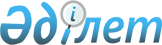 Өрт қауіпсіздігі саласындағы бақылау мен қадағалау субъектісіне (объектісіне) бару арқылы профилактикалық бақылауды және берілген рұқсаттар бойынша рұқсат беру талаптарына сәйкестігін тексерулерді, азаматтық қорғаныс саласындағы бақылау субъектісіне (объектісіне) бару арқылы профилактикалық бақылауды жүргізу үшін қолданылатын тәуекел дәрежесін бағалау өлшемшарттары мен тексеру парақтарын бекіту туралыҚазақстан Республикасы Ішкі істер министрінің 2018 жылғы 30 қазандағы № 758 және Қазақстан Республикасы Ұлттық экономика министрінің 2018 жылғы 30 қазандағы № 31 бірлескен бұйрығы. Қазақстан Республикасының Әділет министрлігінде 2018 жылғы 31 қазанда № 17647 болып тіркелді.
      Ескерту. Тақырыбы жаңа редакцияда - ҚР Төтенше жағдайлар министрінің 28.11.2022 № 250 және ҚР Ұлттық экономика министрінің м.а. 29.11.2022 № 95 (01.01.2023 бастап қолданысқа енгізіледі) бірлескен бұйрығымен.
      Қазақстан Республикасы Кәсіпкерлік кодексінің 141-бабының 5-тармағына, 143-бабының 1-тармағына сәйкес, БҰЙЫРАМЫЗ:
      Ескерту. Кіріспе жаңа редакцияда - ҚР Төтенше жағдайлар министрінің 28.11.2022 № 250 және ҚР Ұлттық экономика министрінің м.а. 29.11.2022 № 95 (01.01.2023 бастап қолданысқа енгізіледі) бірлескен бұйрығымен.


      1. Мына:
      1) осы бірлескен бұйрықтың 1-қосымшасына сәйкес өрт қауіпсіздігі саласындағы бақылау мен қадағалау субъектісіне (объектісіне) бару арқылы профилактикалық бақылауды және берілген рұқсаттар бойынша рұқсат беру талаптарына сәйкестігін тексерулерді жүргізу үшін қолданылатын тәуекел дәрежесін бағалау өлшемшарттары;
      2) осы бірлескен бұйрықтың 2-қосымшасына азаматтық қорғаныс саласындағы бақылау субъектісіне (объектісіне) бару арқылы профилактикалық бақылауды жүргізу үшін қолданылатын тәуекел дәрежесін бағалау өлшемшарттары;
      3) осы бірлескен бұйрықтың 3-қосымшасына сәйкес санатына, мақсатына және қызмет түріне қарамастан, объектіге қатысты өрт қауіпсіздігі саласындағы мемлекеттік бақылау және қадағалау шеңберіндегі тексеру парағы;
      4) осы бірлескен бұйрықтың 4-қосымшасына сәйкес өнеркәсіптік кәсіпорындарға қатысты өрт қауіпсіздігі саласындағы мемлекеттік бақылау және қадағалау шеңберіндегі тексеру парағы;
      5) осы бірлескен бұйрықтың 5-қосымшасына сәйкес, автокәсіпорындарға, көлікке қызмет көрсету объектілеріне, автотұрақтарға (паркингтерге) қатысты өрт қауіпсіздігі саласындағы мемлекеттік бақылау және қадағалау шеңберіндегі тексеру парағы;
      6) осы бірлескен бұйрықтың 6-қосымшасына сәйкес әкімшілік ғимараттарға (көп функционалды кешендерге), көппәтерлі (жеке) тұрғын үйлерге және жатақханаларға қатысты өрт қауіпсіздігі саласындағы мемлекеттік бақылау және қадағалау шеңберіндегі тексеру парағы;
      7) осы бірлескен бұйрықтың 7-қосымшасына сәйкес автомобильдерге жанар-жағармай құю және газ құю (стационарлық және жылжымалы) станцияларына қатысты өрт қауіпсіздігі саласындағы мемлекеттік бақылау және қадағалау шеңберіндегі тексеру парағы;
      8) осы бірлескен бұйрықтың 8-қосымшасына сәйкес метрополитендерге қатысты өрт қауіпсіздігі саласындағы мемлекеттік бақылау және қадағалау шеңберіндегі тексеру парағы;
      9) осы бірлескен бұйрықтың 9-қосымшасына сәйкес туристік базаларларға, қонақжайларға, демалыс үйлеріне, пансионаттарға, сауықтыру лагерьлеріне, балалардың жазғы демалыс орындарына қатысты өрт қауіпсіздігі саласындағы мемлекеттік бақылау және қадағалау шеңберіндегі тексеру парағы;
      10) осы бірлескен бұйрықтың 10-қосымшасына сәйкес мәдени-көрсетілімді, ойын-сауық және спорттық мекемелерге қатысты өрт қауіпсіздігі саласындағы мемлекеттік бақылау және қадағалау шеңберіндегі тексеру парағы;
      11) осы бірлескен бұйрықтың 11-қосымшасына сәйкес ғибадат үйлеріне (ғимараттарына) қатысты өрт қауіпсіздігі саласындағы мемлекеттік бақылау және қадағалау шеңберіндегі тексеру парағы;
      12) осы бірлескен бұйрықтың 12-қосымшасына сәйкес мұнай-газ өндіретін және мұнай-газды қайта өңдейтін өнеркәсіп объектілеріне қатысты өрт қауіпсіздігі саласындағы мемлекеттік бақылау және қадағалау шеңберіндегі тексеру парағы;
      13) осы бірлескен бұйрықтың 13-қосымшасына сәйкес медициналық ұйымдарға қатысты өрт қауіпсіздігі саласындағы мемлекеттік бақылау және қадағалау шеңберіндегі тексеру парағы;
      14) осы бірлескен бұйрықтың 14-қосымшасына сәйкес білім беру ұйымдарына, оқу орындарына қатысты өрт қауіпсіздігі саласындағы мемлекеттік бақылау және қадағалау шеңберіндегі тексеру парағы;
      15) осы бірлескен бұйрықтың 15-қосымшасына сәйкес медициналық-әлеуметтік мекемелерге (ұйымдарға), интернаттық ұйымдарға, сәбилер үйлерге (қарттар мен мүгедектігі бар адамдардың үйлерi, балалар үйлерi, интернат үйлерi, психоневрологиялық орталықтар, хоспистер) қатысты өрт қауіпсіздігі саласындағы мемлекеттік бақылау және қадағалау шеңберіндегі тексеру парағы;
      16) осы бірлескен бұйрықтың 16-қосымшасына сәйкес сауда объектілеріне қатысты өрт қауіпсіздігі саласындағы мемлекеттік бақылау және қадағалау шеңберіндегі тексеру парағы;
      17) осы бірлескен бұйрықтың 17-қосымшасына сәйкес сақтау объектілеріне қатысты өрт қауіпсіздігі саласындағы мемлекеттік бақылау және қадағалау шеңберіндегі тексеру парағы;
      18) осы бірлескен бұйрықтың 18-қосымшасына сәйкес ауыл шаруашылығы мақсатындағы объектілерге, мал шаруашылықтарына, құс фабрикаларына қатысты өрт қауіпсіздігі саласындағы мемлекеттік бақылау және қадағалау шеңберіндегі тексеру парағы;
      19) осы бірлескен бұйрықтың 19-қосымшасына сәйкес энергетикалық (энергия өндіру және энергия беру) объектілерге қатысты өрт қауіпсіздігі саласындағы мемлекеттік бақылау және қадағалау шеңберіндегі тексеру парағы;
      20) осы бірлескен бұйрықтың 20-қосымшасына сәйкес Қарулы Күштердің, басқа да әскерлер мен әскери құралымдардың, құқық қорғау органдарының объектілеріне қатысты өрт қауіпсіздігі саласындағы мемлекеттік бақылау және қадағалау шеңберіндегі тексеру парағы; 
      21) осы бірлескен бұйрықтың 21-қосымшасына сәйкес мемлекеттік емес өртке қарсы қызмет объектілеріне қатысты өрт қауіпсіздігі саласындағы мемлекеттік бақылау және қадағалау шеңберіндегі тексеру парағы;
      22) осы бірлескен бұйрықтың 22-қосымшасына сәйкес вахталық объектілерге қатысты өрт қауіпсіздігі саласындағы мемлекеттік бақылау және қадағалау шеңберіндегі тексеру парағы;
      23) осы бірлескен бұйрықтың 23-қосымшасына сәйкес ұйымдарда, елді мекендерде және объектілерде өрт қауіпсіздігін қамтамасыз ету және авариялық-құтқару жұмыстарын жүргізу, өрттердің алдын алу және сөндіру құқығына аттестатталған, заңды тұлғаларға қатысты өрт қауіпсіздігі саласындағы тексеру парағы"; 
      24) осы бірлескен бұйрықтың 24-қосымшасына сәйкес өрт қауіпсіздігі саласындағы аудит жүргізуге аккредиттелген сараптамалық ұйымдарға қатысты өрт қауіпсіздігі саласындағы тексеру парағы; 
      25) осы бірлескен бұйрықтың 25-қосымшасына сәйкес ең көп жұмыс істейтін ауысымы бар азаматтық қорғаныс бойынша санатқа жатқызылған ұйымдарға қатысты азаматтық қорғаныс саласындағы мемлекеттік бақылау шеңберіндегі тексеру парағы;
      26) осы бірлескен бұйрықтың 26-қосымшасына сәйкес азаматтық қорғаныс бойынша санатқа жатқызылған ұйымдарға қатысты азаматтық қорғаныс саласындағы мемлекеттік бақылау шеңберіндегі тексеру парағы; 
      27) осы бірлескен бұйрықтың 27-қосымшасына сәйкес базасында азаматтық қорғау қызметтері құрылған ұйымдарға қатысты азаматтық қорғаныс саласындағы мемлекеттік бақылау шеңберіндегі тексеру парағы; 
      28) осы бірлескен бұйрықтың 28-қосымшасына сәйкес Қазақстан Республикасының жергілікті атқарушы органдарына қатысты азаматтық қорғаныс саласындағы мемлекеттік бақылау шеңберіндегі тексеру парағы; 
      29) осы бірлескен бұйрықтың 29-қосымшасына сәйкес табиғи және жасанды су айдындарында жаппай демалу орындары бекітілген ұйымдарға қатысты азаматтық қорғаныс саласындағы мемлекеттік бақылау шеңберіндегі тексеру парағы; 
      30) осы бірлескен бұйрықтың 30-қосымшасына сәйкес азаматтық қорғаныс бойынша санатқа жатқызылмаған, қорғаныш құрылыстары және азаматтық қорғаныстың басқа да мүлкі бар ұйымдарға қатысты азаматтық қорғаныс саласындағы мемлекеттік бақылау шеңберіндегі тексеру парағы; 
      31) осы бірлескен бұйрықтың 31-қосымшасына сәйкес базасында эвакуациялық пункттер құрылған, азаматтық қорғаныс бойынша санатқа жатқызылмаған ұйымдарға қатысты азаматтық қорғаныс саласындағы мемлекеттік бақылау шеңберіндегі тексеру парағы бекітілсін.
      Ескерту. 1-тармақ жаңа редакцияда - ҚР Төтенше жағдайлар министрінің 28.11.2022 № 250 және ҚР Ұлттық экономика министрінің м.а. 29.11.2022 № 95 (01.01.2023 бастап қолданысқа енгізіледі) бірлескен бұйрығымен.


      2. Қазақстан Республикасы Ішкі істер министрлігінің Төтенше жағдайлар комитеті (В.Р. Беккер) заңнамада белгіленген тәртіпте:
      1) осы бірлескен бұйрықты Қазақстан Республикасы Әділет министрлігінде мемлекеттік тіркеуді;
      2) осы бірлескен бұйрықты Қазақстан Республикасы Әділет министрлігінде мемлекеттік тіркегеннен кейін күнтізбелік он күн ішінде оны ресми жариялау және Қазақстан Республикасы нормативтік құқықтық актілерінің эталондық бақылау банкінде орналастыру үшін "Қазақстан Республикасы Әділет министрлігінің Республикалық құқықтық ақпарат орталығы" шаруашылық жүргізу құқығындағы республикалық мемлекеттік кәсіпорнына жолдауды;
      3) осы бірлескен бұйрықты мемлекеттік тіркегеннен кейін күнтізбелік он күн ішінде оның көшірмесін мерзімді баспа басылымдарына ресми жариялауға жолдауды;
      4) осы бірлескен бұйрықты Қазақстан Республикасы Ішкі істер министрлігінің ресми интернет-ресурсына орналастыруды;
      5) осы бірлескен бұйрықты Қазақстан Республикасы Әділет министрлігінде мемлекеттік тіркегеннен кейін күнтізбелік он күн ішінде осы тармақтың 1), 2), 3) және 4) тармақшаларында көзделген іс-шаралардың орындалуы туралы мәліметтерді Қазақстан Республикасы Ішкі істер министрлігінің Заң департаментіне ұсынуды қамтамасыз етсін.
      3. "Өрт қауіпсіздігі және азаматтық қорғаныс саласындағы тәуекел дәрежесін бағалау критерийлері мен тексеру парақтарын бекіту туралы" Қазақстан Республикасы Ұлттық экономика министрінің 2017 жылғы 20 маусымдағы № 246 және Қазақстан Республикасы Ішкі істер министрінің 2017 жылғы 2 мамырдағы № 307 бірлескен бұйрығының (Нормативтік құқықтық актілерді мемлекеттік тіркеу тізілімінде № 15368 болып тіркелген, Қазақстан Республикасының нормативтік құқықтық актілерінің эталондық бақылау банкінде 2017 жылғы 7 тамызда жарияланған) күші жойылды деп танылсын.
      4. Осы бірлескен бұйрықтың орындалуын бақылау Қазақстан Республикасы Ішкі істер министрінің орынбасары Ю.В. Ильинге жүктелсін.
      5. Осы бірлескен бұйрық алғашқы ресми жарияланған күнінен кейін күнтізбелік он күн өткен соң қолданысқа енгізіледі.
      "КЕЛІСІЛДІ"
      Қазақстан Республикасы
      Бас прокуратурасының
      Құқықтық статистика және
      арнайы есепке алу жөніндегі комитеті
      "____"_______ 201__ жыл Өрт қауіпсіздігі саласындағы бақылау мен қадағалау субъектісіне (объектісіне) бару арқылы профилактикалық бақылауды және берілген рұқсаттар бойынша рұқсат беру талаптарына сәйкестігін тексерулерді жүргізу үшін қолданылатын тәуекел дәрежесін бағалау өлшемшарттары
      Ескерту. 1-қосымша жаңа редакцияда - ҚР Төтенше жағдайлар министрінің 28.11.2022 № 250 және ҚР Ұлттық экономика министрінің м.а. 29.11.2022 № 95 (01.01.2023 бастап қолданысқа енгізіледі) бірлескен бұйрығымен. 1-тарау. Жалпы ережелер
      1. Өрт қауіпсіздігі саласындағы бақылау мен қадағалау субъектісіне (объектісіне) бару арқылы профилактикалық бақылауды және берілген рұқсаттар бойынша рұқсат беру талаптарына сәйкестігін тексерулерді жүргізу үшін қолданылатын тәуекел дәрежесін бағалаудың осы өлшемшарттары (бұдан әрі – Өлшемшарттар) Қазақстан Республикасының Кәсіпкерлік кодексіне, "Азаматтық қорғау туралы" Қазақстан Республикасының Заңына, Қазақстан Республикасы Ұлттық экономика министрінің міндетін атқарушының 2022 жылғы 22 маусымдағы № 48 бұйрығымен бекітілген Реттеуші мемлекеттік органдардың тәуекелдерді бағалау және басқару жүйесін қалыптастыру қағидаларына (Нормативтік құқықтық актілерді мемлекеттік тіркеу тізілімінде № 28577 болып тіркелген), "Тексеру парағының нысанын бекіту туралы" Қазақстан Республикасы Ұлттық экономика министрінің міндетін атқарушының 2018 жылғы 31 шiлдедегi № 3 бұйрығына (Нормативтік құқықтық актілерді мемлекеттік тіркеу тізілімінде № 17371 болып тіркелген) сәйкес әзірленді.
      2. Өлшемшарттар объективті және субъективті өлшемшарттар арқылы қалыптасады. 2-тарау. Объективті өлшемшарттар
      3. Объективті өлшемшарттарды айқындау, бақылау және қадағалау субъектілері (объектілері) қызметін жүзеге асыру кезінде тәуекелді айқындау арқылы жүзеге асырылады.
      4. Объективті өлшемшарттар бақылау және қадағалау субъектілерін (объектілерін) тәуекел дәрежелері бойынша жоғары, орташа және төмен дәрежелерге бөлу мақсатында әзірленді.
      5. Жоғары тәуекел дәрежесіне мыналар жатады:
      1) ғимараттар мен үй-жайлардың жарылыс-өрт және өрт қауіптілігі бойынша құрылыстарының санаты "А", "Б" – ауданына қарамастан, "В1"-"В4" жалпы ауданы 2000 және одан астам шаршы метр болатын өндірістік кәсіпорындар;
      2) ғимараттар мен үй-жайлардың жарылыс-өрт және өрт қауіптілігі бойынша құрылыстардың санаты "А", "Б" және "В1"-"В4" – жалпы ауданы 2500 және одан астам шаршы метр, газ баллондарын, ағаш материалдарын, көмірді, ірі жемшөптерді сақтауға арналған ашық үлгідегі қоймалар – ауданы 2500 және одан астам шаршы метр;
      3) мұнай базалары, мұнай өнімдерінің қоймалары, мұнай терминалдары, мұнай айдау станциялары;
      4) газ қоймалары, газгольдерлер, газ айдау, газ толтыру және газ компрессорлық станциялары;
      5) автомобильге жанар-жағармай құю және газ құю станциялары (стационарлық және жылжымалы);
      6) оқ-дәрілерді, жарылғыш заттарды, өндірістік (мұнай) қалдықтарды, әскери техника қару-жарақтары және арнайы құралдарды сақтау, жою (құрту, кәдеге жарату, көму) және қайта өңдеу объектілері;
      7) сауда объектілері мен ойын-сауық орталықтары (бірыңғай ғимарат немесе бірыңғай объектінің ғимараттары мен құрылыстарының кешені) – құрылыстардың жалпы ауданы 2000 және одан көп шаршы метр, сауда залы цокольдық немесе жертөле қабаттарында орналасқан бір қабатты және екі қабатты ғимараттар үшін ауданына қарамастан, сондай-ақ үш және одан да көп қабатты ғимараттар үшін ауданына қарамастан;
      8) көппәтерлі тұрғын үйлерде (оның ішінде бірыңғай аумақпен біріктірілген) орналасқан кіріктірілген, кіріктірілген-жапсарлас сауда объектілері – құрылыстардың жалпы ауданы 2000 және одан астам шаршы метр;
      9) стационарлық көмек көрсететін, медициналық ұйымдар – ауданына қарамастан, амбулаториялық-емханалық көмек көрсететін – ғимараттардың жалпы ауданы 2000 және одан астам шаршы метр;
      10) медициналық-әлеуметтік мекемелері (ұйымдары), интернаттық ұйымдары, сәбилер үйлері (қарттар мен мүгедектігі бар адамдардың үйлерi, балалар үйлерi, интернат үйлерi, психоневрологиялық орталықтар, хоспистер);
      11) білім беру ұйымдары, оқу орындары;
      12) жатақханалар мен қонақ үйлер, хостелдер, кемпингтер – құрылыстардың жалпы ауданы 2000 және одан астам шаршы метр;
      13) құрылыстардың жалпы ауданы 2000 және одан астам шаршы метр вахталық объектілер;
      14) биіктігі 28 метрден астам көппәтерлі тұрғын үйлер;
      15) әкімшілік ғимараттар мен көпфункционалды кешендер (бірыңғай ғимарат немесе бірыңғай объектінің ғимараттары мен құрылыстарының кешені) – жалпы ауданы 2500 және одан астам шаршы метр, сондай-ақ ауданына қарамастан биіктігі 28 метрден асатындар;
      16) әуежайлар, теміржол және автомобиль вокзалдары (станциялары), теңіз және өзен порттары, метрополитендер – құрылыстардың жалпы ауданы 2000 және одан астам шаршы метр;
      17) қоғамдық тамақтандыру ұйымдары – құрылыстардың жалпы ауданы 2000 және одан астам шаршы метр (уақытша жазғы алаңдардың ауданын есепке алмағанда);
      18) Қарулы Күштердің, басқа да әскерлер мен әскери құралымдардың, құқық қорғау органдарының объектілері;
      19) мәдени-ойын-сауық, діни ғибадат объектілері – жалпы құрылыс ауданы 2000 және одан астам шаршы метр;
      20) спорт және дене шынықтыру-сауықтыру кешендері – құрылыстардың жалпы ауданы 2000 және одан астам шаршы метр;
      21) көлікке қызмет көрсету объектілері (автомобильдерге техникалық қызмет көрсету станциялары мен бекеттері) – құрылыстардың жалпы ауданы 1500 және одан астам шаршы метр;
      22) автокәсіпорындар, автотұрақтар (паркингтер) – құрылыстардың жалпы ауданы 1500 және одан астам шаршы метр;
      23) элеваторлар, астық қоймасы (астық қабылдау және дайындау, өндірістік, базистік, ауыстырып тиеу және порттық);
      24) ауыл шаруашылығы мақсатындағы объектілер, мал шаруашылықтары, құс фабрикалары – құрылыстардың жалпы ауданы 2500 және одан астам шаршы метр;
      25) тұрмыстық қызмет көрсету ұйымдары – құрылыстардың жалпы ауданы 2000 және одан астам шаршы метр;
      26) жылу электр станциялары, газ турбиналық электр станциялары;
      27) қуаты 250 және одан астам Мегаватт су электр станциялары;
      28) кернеуі 220 кВ және одан астам электр қосалқы станциялары;
      29) қуаты 50 Гкал/сағат және одан астам қазандықтар;
      30) туристік базалара, қонақжайлар, демалыс үйлері, пансионаттар, сауықтыру лагерьлер, балалардың жазғы демалыс орындары – жалпы құрылыс ауданы 1000 және одан астам шаршы метр, ауданына қарамастан – балалардың жазғы сауықтыру лагерлері (шатырлы қалашықтарды қоспағанда);
      31) дәрілік заттар мен медициналық бұйымдардың айналысы саласындағы объектілер – құрылыстардың жалпы ауданы 2000 және одан астам шаршы метр;
      32) байланыс кәсіпорындары, электрондық-есептеу, деректерді өңдеу орталықтары – құрылыстардың жалпы ауданы 2500 және одан астам шаршы метр;
      33) мұрағаттар, кітапханалар – жалпы құрылыс алаңы 1000 және одан астам шаршы метр;
      34) өртке қарсы сумен жабдықтау және шаруашылық-ауыз су жүйелерін пайдалану және оларға техникалық қызмет көрсету жөніндегі қызметті жүзеге асыратын ұйымдар;
      35) орман шаруашылығы мекемелерінің ғимараттары (орман мекемелері, табиғат қорғау және мемлекеттік орман орналастыру ұйымдары);
      36) объектінің мемлекеттік емес өртке қарсы қызметі.
      6. Орташа тәуекел дәрежесіне мыналар жатады:
      1) жарылыс-өрт және өрт қауіптілігі бойынша "В1"-"В4" санатты өндірістік кәсіпорындар – жалпы құрылыс ауданы 1999 және одан төмен шаршы метр;
      2) ғимараттар мен үй-жайлардың жарылыс-өрт және өрт қауіптілігі бойынша құрылыстардың "А", "Б" және "В1"-"В4" санатты сақтау объектілері – жалпы ауданы 2499-дан 1000 шаршы метрге дейін, газ баллондарын, ағаш материалдарын, көмірді, ірі жемшөптерді сақтауға арналған ашық үлгідегі қоймалар – ауданы 2499-дан 1000 шаршы метрге дейін;
      3) сауда объектілері және ойын-сауық орталықтары (бірыңғай ғимарат немесе бірыңғай объектінің ғимараттары мен құрылыстарының кешені) – құрылыстардың жалпы ауданы 1999-дан 1000 шаршы метрге дейін;
      4) көппәтерлі тұрғын үйлерде (оның ішінде бірыңғай аумақпен біріктірілген) орналасқан кіріктірілген, кіріктірілген-жапсарлас сауда объектілері – құрылыстардың жалпы ауданы 1999-дан 1000 шаршы метрге дейін;
      5) амбулаториялық-емханалық көмек көрсететін, медициналық ұйымдары – құрылыстарының жалпы ауданы 1999-дан 1000 шаршы метрге дейін;
      6) жатақханалар мен қонақ үйлер, хостелдер, кемпингтер – құрылыстардың жалпы ауданы 1999-дан 1000 шаршы метрге дейін;
      7) құрылыстардың жалпы ауданы 1999-дан 1000 шаршы метрге дейін вахталық объектілер;
      8) әкімшілік ғимараттар мен көпфункционалды кешендер (бірыңғай ғимарат немесе бірыңғай объектінің ғимараттары мен құрылыстарының кешені) – құрылыстардың жалпы ауданы 2499-дан 1500 шаршы метрге дейін;
      9) әуежайлар, теміржол және автомобиль вокзалдары (станциялары), теңіз және өзен порттары, метрополитендер – құрылыстардың жалпы ауданы 1999-дан 1000 шаршы метрге дейін;
      10) қоғамдық тамақтандыру ұйымдары – құрылыстардың жалпы ауданы 1999-дан 1000 шаршы метрге дейін (уақытша жазғы алаңдардың ауданын есепке алмағанда);
      11) мәдени-ойын-сауық, діни ғибадат объектілері – жалпы құрылыс ауданы 1999-дан 1000 шаршы метрге дейін;
      12) спорт және дене шынықтыру-сауықтыру кешендері – құрылыстардың жалпы ауданы 1999-дан 1000 шаршы метрге дейін;
      13) көлікке қызмет көрсету объектілері (автомобильдерге техникалық қызмет көрсету станциялары мен бекеттері) – құрылыстардың жалпы ауданы 1499-дан 1000 шаршы метрге дейін;
      14) автокәсіпорындар, автотұрақтар (паркингтер) – құрылыстардың жалпы ауданы 1499-дан 1000 шаршы метрге дейін;
      15) ауыл шаруашылығы мақсатындағы объектілер, мал шаруашылықтары, құс фабрикалары – құрылыстардың жалпы ауданы 2499-дан 1000 шаршы метрге дейін;
      16) тұрмыстық қызмет көрсету ұйымдары – құрылыстардың жалпы ауданы 1499-дан 1000 шаршы метрге дейін;
      17) кернеуі 219-дан 110 кВ дейінгі электр қосалқы станциялары;
      18) қуаты 50 Гкал/сағаттан төмен қазандықтар;
      19) туристік базалара, қонақжайлар, демалыс үйлер, пансионаттар, сауықтыру лагерьлер, балалардың жазғы демалыс орындары – құрылыстардың жалпы ауданы 999 және одан төмен шаршы метр;
      20) дәрілік заттар мен медициналық бұйымдардың айналысы саласындағы объектілер – құрылыстардың жалпы ауданы 1999-дан 1000 шаршы метрге дейін;
      21) байланыс кәсіпорындары, электрондық-есептеу, деректерді өңдеу орталықтары – құрылыстардың жалпы ауданы 2499-дан 1500 шаршы метрге дейін;
      22) мұрағаттар, кітапханалар – жалпы құрылыс алаңы 999-дан 500 шаршы метрге дейін;
      23) өзін-өзі реттейтін ұйымның мүшесі болып табылатын, мемлекеттік емес өртке қарсы қызмет.
      7. Төмен тәуекел дәрежесіне мыналар жатады:
      1) ғимараттары мен үй-жайларының жарылыс-өрт және өрт қауіптілігі бойынша "Г", "Д" санатты өндірістік кәсіпорындар;
      2) ғимараттар мен үй-жайлардың жарылыс-өрт және өрт қауіптілігі бойынша құрылыстардың "А", "Б" және "В1"-"В4" санатты сақтау объектілері – жалпы ауданы 999 және одан төмен шаршы метр, газ баллондарын, ағаш материалдарын, көмірді, ірі жемшөптерді сақтауға арналған ашық үлгідегі қоймалар – ауданы 999 және одан төмен шаршы метр;
      3) су электр станциялары – қуаты 250 Мегаваттан төмен;
      4) жел, күн, газ поршенді электр станциялары;
      5) амбулаториялық-емханалық көмек көрсететін, медициналық ұйымдары – құрылыстардың жалпы ауданы 999 және одан төмен шаршы метр;
      6) тұрғылықты жері бойынша балалар және жасөспірімдер клубтары;
      7) жатақханалар мен қонақ үйлер, хостелдер, кемпингтер – құрылыстардың жалпы ауданы 999 және одан төмен шаршы метр;
      8) әуежайлар, теміржол және автомобиль вокзалдары (станциялары), теңіз және өзен порттары, метрополитендер – құрылыстардың жалпы ауданы 999 және одан төмен шаршы метр;
      9) сауда объектілері және ойын-сауық орталықтары (бірыңғай ғимарат немесе бірыңғай объектінің ғимараттары мен құрылыстарының кешені) –құрылыстардың жалпы ауданы 999 және одан төмен шаршы метр;
      10) көппәтерлі тұрғын үйлерде (оның ішінде бірыңғай аумақпен біріктірілген) орналасқан кіріктірілген, кіріктірілген-жапсарлас сауда объектілері – құрылыстардың жалпы ауданы 999 және одан төмен шаршы метр;
      11) мәдени-ойын-сауық, діни ғибадат объектілері – құрылыстардың жалпы ауданы 999 және одан төмен шаршы метр;
      12) спорт және дене шынықтыру-сауықтыру кешендері – құрылыстардың жалпы ауданы 999 және одан төмен шаршы метр;
      13) мұрағаттар, кітапханалар – жалпы құрылыс алаңы 499 және одан төмен шаршы метр;
      14) биіктігі 28 метрден төмен көп пәтерлі тұрғын үйлер, жеке тұрғын үйлер;
      15) байланыс кәсіпорындары, электрондық-есептеу, деректерді өңдеу орталықтары – құрылыстардың жалпы ауданы 1499 және одан төмен шаршы метр;
      16) ауыл шаруашылығы мақсатындағы объектілер, мал шаруашылықтары, құс фабрикалары – құрылыстардың жалпы ауданы 999 және одан төмен шаршы метр;
      17) дәрілік заттар мен медициналық бұйымдардың айналысы саласындағы объектілер – құрылыстардың жалпы ауданы 999 және одан төмен шаршы метр;
      18) қоғамдық тамақтандыру ұйымдары – құрылыстардың жалпы ауданы 999 және одан төмен шаршы метр (уақытша жазғы алаңдардың ауданын есепке алмағанда);
      19) тұрмыстық қызмет көрсету ұйымдары – құрылыстардың жалпы алаңы 999 және одан төмен шаршы метр;
      20) автокәсіпорындар, автотұрақтар (паркингтер) – құрылыстардың жалпы ауданы 999 және одан төмен шаршы метр;
      21) көлікке қызмет көрсету объектілері (автомобильдерге техникалық қызмет көрсету станциялары мен бекеттері) – құрылыстардың жалпы ауданы 999 және одан төмен шаршы метр;
      22) әкімшілік ғимараттар мен көпфункционалды кешендер (бірыңғай ғимарат немесе бірыңғай объектінің ғимараттары мен құрылыстарының кешені) – жалпы ауданы 1499 және одан төмен шаршы метр;
      23) вахталық объектілер – құрылыстардың жалпы ауданы 999 және одан төмен шаршы метр;
      24) кернеуі 110 кВ төмен электр қосалқы станциялары;
      25) өрт қауіпсіздігі саласындағы аудит жөніндегі сараптамалық ұйымдар.
      8. Берілген рұқсаттар бойынша рұқсат беру талаптарына сәйкестігін тексеру, жоғары және орташа тәуекел дәрежесіне жатқызылған тексерілетін бақылау және қадағалау субъектілеріне (объектілеріне) қатысты бақылау және қадағалау субъектісіне (объектісіне) бару арқылы профилактикалық бақылау жылдық кестелер, жартыжылдық тізімдер негізінде жүргізіледі.
      Мемлекеттік емес өртке қарсы қызметтерге қатысты берілген рұқсаттар бойынша рұқсат беру талаптарына сәйкестігіне тексеру, бақылау және қадағалау субъектісіне (объектісіне) бару арқылы профилактикалық бақылау және Қазақстан Республикасының Кәсіпкерлік кодексіне сәйкес жоспардан тыс тексерулер жүргізіледі.
      Өрт қауіпсіздігі саласындағы аудит жөніндегі сараптама ұйымдарына қатысты Қазақстан Республикасының Кәсіпкерлік кодексіне сәйкес жоспардан тыс тексерулер жүргізіледі.
      9. Жоғары тәуекел дәрежесіне жатқызылған бақылау және қадағалау субъектілерінің (объектілерінің) қызмет салалары үшін бару арқылы профилактикалық бақылау жүргізудің еселігі тәуекел дәрежесін бағалау өлшемшарттарымен, бірақ жылына бір реттен жиі емес айқындалады. 
      Жоғары тәуекел дәрежесіне жатқызылған бақылау және қадағалау субъектілерінің (объектілерінің) қызмет салалары үшін рұқсат беру талаптарына сәйкестігіне тексеру жүргізудің еселігі тәуекел дәрежесін бағалау өлшемшарттарымен, бірақ жылына бір реттен жиі емес айқындалады.
      Орташа тәуекел дәрежесіне жатқызылған бақылау және қадағалау субъектілерінің (объектілерінің) қызмет салалары үшін бақылау субъектісіне (объектісіне) бару арқылы профилактикалық бақылау жүргізудің еселігі тәуекел дәрежесін бағалау өлшемшарттарымен, бірақ екі жылда бір реттен жиі емес айқындалады. 
      Орташа тәуекел дәрежесіне жатқызылған бақылау және қадағалау субъектілерінің (объектілерінің) қызмет салалары үшін рұқсат беру талаптарына сәйкестігіне тексеру жүргізудің еселігі тәуекел дәрежесін бағалау өлшемшарттарымен, бірақ екі жылда бір реттен жиі емес айқындалады.
      Төмен тәуекел дәрежесіне жатқызылған бақылау және қадағалау субъектілерінің (объектілерінің) қызмет салалары үшін Қазақстан Республикасының Кәсіпкерлік кодексіне сәйкес жоспардан тыс тексерулерді қоспағанда, бақылау және қадағалау субъектісінің (объектісінің) талаптарға сәйкестігіне бару арқылы профилактикалық бақылау жүзеге асырылмайды. 3-тарау. Субъективті өлшемшарттары
      10. Жоғары және орташа тәуекел дәрежесіне жатқызылған бақылау және қадағалау субъектілеріне (объектілеріне) қатысты бақылау және қадағалау субъектісіне (объектісіне) бару арқылы профилактикалық бақылау жүргізу мақсатында өрт қауіпсіздігі талаптарын бұзған бақылау және қадағалау субъектілерін (объектілерін) анықтау үшін ақпарат көздері (деректер базасы), сондай-ақ субъективті өлшемшарттар қолданылады.
      11. Субъективті өлшемшарттарды айқындау мынадай ақпарат көздері негізінде жүзеге асырылады:
      1) бақылау және қадағалау субъектілеріне (объектілеріне) бару арқылы алдыңғы тексерулер мен профилактикалық бақылаудың нәтижелері; 
      2) Қазақстан Республикасының Әкімшілік құқық бұзушылық туралы Кодексінің 410-бабы бойынша кәсіпкерлік субъектісіне әкімшілік жаза түрінде мемлекеттік бақылау және қадағалау субъектісінің (объектісінің) кінәсінен туындаған қолайсыз оқиғалардың (өрттердің) болуы;
      3) алып тасталды - ҚР Төтенше жағдайлар министрінің м.а. 03.04.2023 № 170 және ҚР Ұлттық экономика министрінің м.а. 03.04.2023 № 45 (алғашқы ресми жарияланған күнінен кейін күнтізбелік он күн өткен соң қолданысқа енгізіледі) бірлескен бұйрығымен.


      4) объектіні 5 жыл және одан да көп пайдалану, жүктеме (жобалау қуаты) бойынша талаптардың бұзылуы туралы расталған мәліметтермен қызметті жүзеге асыру түрінде мемлекеттік органдар мен ұйымдар ұсынатын мәліметтерді талдау нәтижелері.
      Ескерту. 11-тармаққа өзгеріс енгізілді - ҚР Төтенше жағдайлар министрінің м.а. 03.04.2023 № 170 және ҚР Ұлттық экономика министрінің м.а. 03.04.2023 № 45 (алғашқы ресми жарияланған күнінен кейін күнтізбелік он күн өткен соң қолданысқа енгізіледі) бірлескен бұйрығымен.


      12. Ақпарат көздері мен субъективті критерийлерді бағалау негізінде бару арқылы профилактикалық бақылаудың жартыжылдық тізімдері және бақылау және қадағалау субъектілеріне (объектілеріне) тексерулердің жылдық кестесі автоматты түрде қалыптастырылады. 
      Талдау және бағалау кезінде бақылау мен қадағалаудың нақты субъектісіне (объектісіне) қатысты бұрын ескерілген және пайдаланылған субъективті өлшемшарттардың деректері, Қазақстан Республикасының Азаматтық кодексiне сәйкес талап қою мерзімі өткен деректер қолданылмайды.
      13. Мәселенің ықтимал тәуекелі мен маңыздылығына, бұзушылықтың бірегейлігіне немесе жүйелілігіне, бұрын қабылданған шешімдерді талдауға байланысты мемлекеттік бақылау және қадағалау субъектісі (объектісі) бойынша көздер негізінде бұзушылық дәрежесіне сәйкес келетін субъективті өлшемшарттар – өрескел, елеулі және болмашы болып айқындалады.
      Өрескел бұзушылықтар – өрттің шығу жағдайларын, оның таралуын, өрттің қауіпті факторларының адамдарға әсер етуін болдырмауға бағытталған өрт қауіпсіздігінің талаптары, электр желілері мен электр жабдығын қауіпсіз пайдалану, эвакуациялау жолдарының болуы мен жай-күйі мәселелерін, сондай-ақ мемлекеттік емес өртке қарсы қызметінің жұмысын регламенттейтін талаптар.
      Елеулі бұзушылықтар – өрттің пайда болуының алдын алуға және оны сәтті сөндіруге жағдай жасауға бағытталған өрт қауіпсіздігі талаптары.
      Болмашы бұзушылықтар – өрт қауіпсіздігін қамтамасыз етудің ұйымдастырушылық мәселелерін регламенттейтін өрт қауіпсіздігі талаптары.
      Өрт қауіпсіздігі талаптары бұзушылықтарының субъективті өлшемшарттарын дәрежелері мен ақпарат көздері бойынша өрескел, елеулі, болмашы деп бөлу, осы Өлшемшартқа қосымшада келтірілген. 
      14. Қолданылатын ақпарат көздерінің басымдығына сүйене отырып, субъективті өлшемшарттар бойынша тәуекел дәрежесінің жалпы көрсеткішін есептеу тәртібіне сәйкес, 0-ден 100-ге дейінгі деңгей бойынша субъективті өлшемшарттардың тәуекел дәрежесінің жалпы көрсеткіші есептеледі.
      Тәуекел дәрежесінің көрсеткіштері бойынша бақылау және қадағалау субъектісі (объектісі):
      1) тәуекел дәрежесінің көрсеткіші 71-ден 100-ге дейін қоса алғанда – жоғары тәуекел дәрежесіне;
      2) тәуекел дәрежесінің көрсеткіші 31-ден 70-ті қоса алғанға дейін болған кезде – тәуекелдің орташа дәрежесіне;
      3) тәуекел дәрежесінің көрсеткіші 0-ден 30-ты қоса алғанға дейін болған кезде – тәуекелдің төмен дәрежесіне жатқызылады.
      Ескерту. 14-тармаққа өзгеріс енгізілді - ҚР Төтенше жағдайлар министрінің м.а. 03.04.2023 № 170 және ҚР Ұлттық экономика министрінің м.а. 03.04.2023 № 45 (алғашқы ресми жарияланған күнінен кейін күнтізбелік он күн өткен соң қолданысқа енгізіледі) бірлескен бұйрығымен.


      15. Тәуекел дәрежесінің көрсеткішін есептеу кезінде орындалмаған өрт қауіпсіздігі талаптарының үлес салмағы айқындалады.
      16. Бір өрескел бұзушылық анықталған кезде бақылау субъектісіне (объектісіне) 100 тәуекел дәрежесінің көрсеткіші теңестіріледі және оған қатысты берілген рұқсаттар бойынша рұқсат беру талаптарына сәйкестігіне тексеру немесе бақылау және қадағалау субъектісіне (объектісіне) бару арқылы профилактикалық бақылау жүргізіледі.
      Өрт қауіпсіздігі талаптарының өрескел бұзушылықтары болмаған жағдайда тәуекел дәрежесінің көрсеткішін анықтау үшін елеулі және болмашы дәрежедегі өрт қауіпсіздігі талаптарының бұзушылықтары бойынша жиынтық көрсеткіш есептеледі.
      16-1. Субъективті өлшемшарттар бойынша тәуекел дәрежесінің көрсеткішін (R) есептеу алдыңғы тексерулер мен бақылау және қадағалау (SP) субъектілеріне (объектілеріне) бару арқылы профилактикалық бақылау нәтижелері (SC) бойынша осы Өлшемшарттардың 17-1-тармағына сәйкес айқындалған субъективті өлшемшарттарға сәйкес бұзушылықтар бойынша тәуекел дәрежесінің көрсеткішін қорытындылау жолымен, деректер мәндерін 0-ден 100 баллға дейінгі диапозонға қалыпқа келтіре отырып, автоматтандырылған режимде жүзеге асырылады.
      Rарал = SP + SC , мұнда
      Rарал – субъективті өлшемшарттар бойынша тәуекел дәрежесінің аралық көрсеткіші,
      SР – бұзушылықтар бойынша тәуекел дәрежесінің көрсеткіші,
      SC – осы Өлшемшарттардың 17-1-тармағына сәйкес айқындалған субъективті өлшемшарттар бойынша тәуекел дәрежесінің көрсеткіші.
      Есеп мемлекеттік бақылау мен қадағалаудың әрбір саласының бақылау және қадағалау субъектілерінің (объектілерінің) біртекті тобының әрбір бақылау және қадағалау субъектісі (объектісі) бойынша жүргізіледі. Бұл ретте мемлекеттік бақылау мен қадағалаудың бір саласының бақылау және қадағалау субъектілерінің (объектілерінің) біртекті тобына жатқызылатын, бағаланатын бақылау және қадағалау субъектілерінің (объектілерінің) тізбесі деректерді кейіннен қалыпқа келтіру үшін іріктеу жиынтығын (іріктемені) құрайды.
      Ескерту. 3-тарау 16-1-тармақпен толықтырылды - ҚР Төтенше жағдайлар министрінің м.а. 03.04.2023 № 170 және ҚР Ұлттық экономика министрінің м.а. 03.04.2023 № 45 (алғашқы ресми жарияланған күнінен кейін күнтізбелік он күн өткен соң қолданысқа енгізіледі) бірлескен бұйрығымен.


      17. Елеулі бұзушылықтардың көрсеткішін айқындау кезінде 0,7 коэффициенті қолданылады және осы көрсеткіш мынадай формула бойынша есептеледі:
      SРз = (SР2 х 100/SР1) х 0,7, мұнда
      SРз – елеулі бұзушылықтардың көрсеткіші;
      SР1 – елеулі бұзушылықтардың талап етілетін саны;
      SР2 – анықталған елеулі бұзушылықтардың саны.
      Болмашы бұзушылықтардың көрсеткішін айқындау кезінде 0,3 коэффициенті қолданылады және осы көрсеткіш мынадай формула бойынша есептеледі:
      SРн = (SР2 х 100/SР1) х 0,3, мұнда
      SРн – болмашы бұзушылықтардың көрсеткіші;
      SР1 – болмашы бұзушылықтардың талап етілетін саны;
      SР2 – анықталған болмашы бұзушылықтардың саны.
      Бұзушылықтар бойынша тәуекел дәрежесінің көрсеткіші (SР) 0-ден 100-ге дейінгі шәкіл бойынша есептеледі және мына формула бойынша елеулі және болмашы бұзушылықтардың көрсеткіштерін қосу арқылы айқындалады:
      SР = SРз + SРн, мұнда
      SР – бұзушылықтар бойынша тәуекел дәрежесінің көрсеткіші;
      SРз – елеулі бұзушылықтардың көрсеткіші;
      SРн – болмашы бұзушылықтардың көрсеткіші.
      Ескерту. 17-тармақ жаңа редакцияда - ҚР Төтенше жағдайлар министрінің м.а. 03.04.2023 № 170 және ҚР Ұлттық экономика министрінің м.а. 03.04.2023 № 45 (алғашқы ресми жарияланған күнінен кейін күнтізбелік он күн өткен соң қолданысқа енгізіледі) бірлескен бұйрығымен.
      17-1. Қолданылатын ақпарат көздерінің басымдығын және осы Өлшемшарттардың 16-1 және 17-тармақтарында айқындалған субъективті өлшемшарттар бойынша тәуекел дәрежесінің көрсеткішін есептеу тәртібіне сәйкес субъективті өлшемшарттар көрсеткішінің маңыздылығын негізге ала отырып, субъективті өлшемшарттар бойынша тәуекел дәрежесінің көрсеткіші 0-ден 100-ге дейінгі шәкіл бойынша есептеледі.
      Қолданылатын ақпарат көздерінің басымдығы және субъективті критерийлер көрсеткіштерінің маңыздылығы осы Өлшемшарттарға 2-қосымшаға сәйкес айқындалады.
      Ескерту. 3-тарау 17-1-тармақпен толықтырылды - ҚР Төтенше жағдайлар министрінің м.а. 03.04.2023 № 170 және ҚР Ұлттық экономика министрінің м.а. 03.04.2023 № 45 (алғашқы ресми жарияланған күнінен кейін күнтізбелік он күн өткен соң қолданысқа енгізіледі) бірлескен бұйрығымен.


      17-2. Субъективті өлшемшарттар бойынша тәуекел дәрежесінің көрсеткішін есептеу 0-ден 100 балға дейінгі шәкіл бойынша жүргізіледі және мынадай формула бойынша жүзеге асырылады: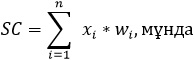 
      xi - субъективті өлшемшарт көрсеткіші,
      wi - субъективті өлшем көрсеткішінің үлес салмағы xi
      n – көрсеткіштер саны.
      Субъективті өлшемшарттар бойынша тәуекел дәрежесі көрсеткішінің алынған мәні субъективті өлшемшарттар бойынша тәуекел дәрежесі көрсеткішінің есебіне енгізіледі.
      Ескерту. 3-тарау 17-2-тармақпен толықтырылды - ҚР Төтенше жағдайлар министрінің м.а. 03.04.2023 № 170 және ҚР Ұлттық экономика министрінің м.а. 03.04.2023 № 45 (алғашқы ресми жарияланған күнінен кейін күнтізбелік он күн өткен соң қолданысқа енгізіледі) бірлескен бұйрығымен.


      17-3. R көрсеткіші бойынша субъектілер (объектілер) бойынша есептелген мәндер 0-ден 100 балға дейінгі диапазонға қалыпқа келтіріледі. Деректерді қалыпқа келтіру әрбір іріктемелі жиынтық (іріктеме) бойынша мынадай формула әдісін пайдалана отырып жүзеге асырылады: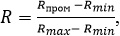 
      R – бақылау және қадағалау жеке субъектісінің (объектісінің) субъективті өлшемшарттар бойынша тәуекел дәрежесінің көрсеткіші (қорытынды),
      Rmax – бір іріктемелі жиынтыққа (іріктемеге) кіретін субъектілер (объектілер) бойынша субъективті өлшемшарттар бойынша тәуекел дәрежесінің шәкілі бойынша ең жоғарғы ықтимал мән (шәкілдің жоғарғы шекарасы),
      Rmin – бір іріктемелі жиынтыққа (іріктемеге) кіретін субъектілер (объектілер) бойынша субъективті өлшемшарттар бойынша тәуекел дәрежесінің шәкілі бойынша ең төменгі ықтимал мән (шәкілдің төменгі шекарасы),
      Rарал – осы Өлшемшарттардың 16-1-тармағына сәйкес есептелген субъективті өлшемшарттар бойынша тәуекел дәрежесінің аралық көрсеткіші.
      Ескерту. 3-тарау 17-3-тармақпен толықтырылды - ҚР Төтенше жағдайлар министрінің м.а. 03.04.2023 № 170 және ҚР Ұлттық экономика министрінің м.а. 03.04.2023 № 45 (алғашқы ресми жарияланған күнінен кейін күнтізбелік он күн өткен соң қолданысқа енгізіледі) бірлескен бұйрығымен.


      18. Бақылау мен қадағалау субъектісіне (объектісіне) бару арқылы профилактикалық бақылау, жоспардан тыс тексеру осы бірлескен бұйрықтың 3-қосымшасында келтірілген өрт қауіпсіздігі саласындағы мемлекеттік бақылау шеңберіндегі тексеру парағы бойынша, ал объектінің санатына, мақсатына және қызмет түріне қарай осы бірлескен бұйрықтың 4, 5, 6, 7, 8, 9, 10, 11, 12, 13, 14, 15, 16, 17, 18, 19, 20, 21 және 22-қосымшаларында келтірілген тиісті тексеру парақтары бойынша жүргізіледі.
      19. Берілген рұқсаттар бойынша рұқсат беру талаптарына сәйкестігін тексеру осы бірлескен бұйрықтың 23, 24-қосымшаларында келтірілген өрт қауіпсіздігі саласындағы мемлекеттік бақылау және қадағалау шеңберіндегі тексеру парағы бойынша жүргізіледі.  4-тарау. Тәуекелдерді басқару
      20. Мемлекеттік емес өртке қарсы қызметі, егер "Өзін-өзі реттеу туралы" Қазақстан Республикасының Заңына сәйкес ерікті мүшелікке (қатысуға) негізделген өзін-өзі реттейтін ұйымның мүшесі болып табылса, ақпараттық жүйені қолдану арқылы өрт қауіпсіздігі саласындағы жоғары тәуекел дәрежесінен орташа тәуекел дәрежесіне ауыстырылады.
      21. Мемлекеттік емес өртке қарсы қызметтерге бару арқылы тексеру және профилактикалық бақылау нәтижелері бойынша өрескел бұзушылықтар анықталған кезде, мұндай қызметтер ақпараттық жүйені қолдану арқылы орташа тәуекел дәрежесінен өрт қауіпсіздігі саласындағы жоғары тәуекел дәрежесіне ауыстырылады.
      Ескерту. Қосымшада жоғарғы оң жақ бұрыш жаңа редакцияда - ҚР Төтенше жағдайлар министрінің м.а. 03.04.2023 № 170 және ҚР Ұлттық экономика министрінің м.а. 03.04.2023 № 45 (алғашқы ресми жарияланған күнінен кейін күнтізбелік он күн өткен соң қолданысқа енгізіледі) бірлескен бұйрығымен. Профилактикалық бақылау, берілген рұқсаттар бойынша рұқсат беру талаптарына сәйкестігін тексеру және жоспардан тыс тексерулер жүргізу кезінде өрт қауіпсіздігі саласындағы бақылау және қадағалау субъектілеріне (объектілеріне) қойылатын талаптардың бұзылу дәрежесі
      Ескерту. 1-қосымшаның тақырыбы жаңа редакцияда - ҚР Төтенше жағдайлар министрінің м.а. 03.04.2023 № 170 және ҚР Ұлттық экономика министрінің м.а. 03.04.2023 № 45 (алғашқы ресми жарияланған күнінен кейін күнтізбелік он күн өткен соң қолданысқа енгізіледі) бірлескен бұйрығымен.
      Ескерту. 1-қосымшаға өзгеріс енгізілді - ҚР Төтенше жағдайлар министрінің м.а. 03.04.2023 № 170 және ҚР Ұлттық экономика министрінің м.а. 03.04.2023 № 45 (алғашқы ресми жарияланған күнінен кейін күнтізбелік он күн өткен соң қолданысқа енгізіледі) бірлескен бұйрығымен. Өрт қауіпсіздігі саласындағы бақылау және қадағалау субъектілеріне (объектілеріне) қатысты Қазақстан Республикасы Кәсіпкерлік кодексінің 138 және 139-баптарына сәйкес өрт қауіпсіздігі саласындағы мемлекеттік бақылау және қадағалау саласындағы субъективті критерийлер бойынша тәуекел дәрежесін айқындау үшін субъективті критерийлер тізбесі
      Ескерту. Өлшемшарттар 2-қосымшамен толықтырылды - ҚР Төтенше жағдайлар министрінің м.а. 03.04.2023 № 170 және ҚР Ұлттық экономика министрінің м.а. 03.04.2023 № 45 (алғашқы ресми жарияланған күнінен кейін күнтізбелік он күн өткен соң қолданысқа енгізіледі) бірлескен бұйрығымен. Азаматтық қорғаныс саласындағы бақылау субъектісіне (объектісіне) бару арқылы профилактикалық бақылауды жүргізу үшін қолданылатын тәуекел дәрежесін бағалау өлшемшарттары
      Ескерту. 2-қосымша жаңа редакцияда - ҚР Төтенше жағдайлар министрінің 28.11.2022 № 250 және ҚР Ұлттық экономика министрінің м.а. 29.11.2022 № 95 (01.01.2023 бастап қолданысқа енгізіледі) бірлескен бұйрығымен. 1-тарау. Жалпы ережелер
      1. Осы Азаматтық қорғаныс саласындағы бақылау субъектісіне (объектісіне) бару арқылы профилактикалық бақылауды жүргізу үшін қолданылатын тәуекел дәрежесін бағалау өлшемшарттары (бұдан әрі – Өлшемшарттар) Қазақстан Республикасының Кәсіпкерлік кодексіне, "Азаматтық қорғау туралы" Қазақстан Республикасының Заңына, Қазақстан Республикасы Ұлттық экономика министрінің міндетін атқарушының 2022 жылғы 22 маусымдағы № 48 бұйрығымен бекітілген Реттеуші мемлекеттік органдардың тәуекелдерді бағалау және басқару жүйесін қалыптастыру қағидаларына (Нормативтік құқықтық актілерді мемлекеттік тіркеу тізілімінде № 28577 болып тіркелген), "Тексеру парағының нысанын бекіту туралы" Қазақстан Республикасы Ұлттық экономика министрінің міндетін атқарушының 2018 жылғы 31 шiлдедегi № 3 бұйрығына (Нормативтік құқықтық актілерді мемлекеттік тіркеу тізілімінде № 17371 болып тіркелген) сәйкес әзірленді.
      2. Өлшемшарттар объективті және субъективті өлшемшарттар арқылы қалыптастырылды. 2-тарау. Объективті өлшемшарттар
      3. Өлшемшарттарды анықтау тәуекелді анықтау жүзеге асырылады.
      Тәуекелді айқындау мынадай өлшемшарттардың бірін ескере отырып, мемлекеттік бақылау жүзеге асырылатын саланың ерекшелігіне байланысты жүзеге асырылады: 
      1) объектінің қауіптілік (күрделілік) деңгейі; 
      2) реттелетін салаға (аумаққа) ықтимал теріс салдардың, зиянның ауырлық ауқымы; 
      3) адамның өміріне немесе денсаулығына, қоршаған ортаға, жеке және заңды тұлғалармен, мемлекеттің заңды мүдделері үшін қолайсыз оқиғаның туындау мүмкіндігі.
      4. Барлық ықтимал тәуекелдерге талдау жүргізілгеннен кейін бақылау және қадағалау субъектілері (объектілері) тәуекелдің үш дәрежесіне (жоғары, орташа және төмен) бөлінеді.
      5. Жоғары тәуекел дәрежесіне мыналар жатады:
      1) ең көп жұмыс істейтін ауысымы бар азаматтық қорғаныс бойынша санатқа жатқызылған ұйымдар;
      2) табиғи және жасанды су айдындарындағы жаппай демалыс орындары бекітілген ұйымдар;
      3) жергілікті атқарушы органдар.
      6. Орташа тәуекел дәрежесіне мыналар жатады:
      1) азаматтық қорғаныс бойынша санаттарға жатқызылған ұйымдар;
      2) базасында Азаматтық қорғау қызметтері құрылған ұйымдар;
      7. Төмен тәуекел дәрежесіне мыналар жатады:
      1) қорғаныш құрылыстары және басқа да азаматтық қорғаныс мүлкі бар, азаматтық қорғаныс бойынша санаттарға жатқызылмаған ұйымдар;
      2) базасында эвакуациялық пункттері құрылған, азаматтық қорғаныс бойынша санаттарға жатқызылмаған ұйымдар.
      8. Жоғары және орташа тәуекел дәрежесіне жатқызылған бақылау субъектілерінің (объектілерінің) қызмет салалары үшін бақылау субъектісіне (объектісіне) бару арқылы профилактикалық бақылау және жоспардан тыс тексеру жүргізіледі.
      9. Төмен тәуекел дәрежесіне жатқызылған бақылау субъектілерінің (объектілерінің) қызмет салалары үшін жоспардан тыс тексеру жүргізіледі.
      10. Жоғары және орташа тәуекел дәрежелеріне жатқызылған субъектілерге (объектілерге) қатысты бақылау субъектісіне (объектісіне) бару арқылы профилактикалық бақылау жүргізу мақсатында субъективті өлшемшарттар қолданылады. 3-тарау. Субъективті өлшемшарттар
      11. Субъективті өлшемшарттарды анықтау мынадай ақпарат көздері негізінде жүзеге асырылады:
      1) бақылау субъектісі ұсынатын есептілік пен мәліметтерді мониторинг нәтижелері (азаматтық қорғаныс іс-шараларын орындау туралы есептер);
      2) бақылау субъектісіне (объектісіне) бару арқылы профилактикалық бақылау және жоспардан тыс тексерістер қорытындысы;
      3) алып тасталды - ҚР Төтенше жағдайлар министрінің м.а. 03.04.2023 № 170 және ҚР Ұлттық экономика министрінің м.а. 03.04.2023 № 45 (алғашқы ресми жарияланған күнінен кейін күнтізбелік он күн өткен соң қолданысқа енгізіледі) бірлескен бұйрығымен.

      4) алып тасталды - ҚР Төтенше жағдайлар министрінің м.а. 03.04.2023 № 170 және ҚР Ұлттық экономика министрінің м.а. 03.04.2023 № 45 (алғашқы ресми жарияланған күнінен кейін күнтізбелік он күн өткен соң қолданысқа енгізіледі) бірлескен бұйрығымен.

      5) алып тасталды - ҚР Төтенше жағдайлар министрінің м.а. 03.04.2023 № 170 және ҚР Ұлттық экономика министрінің м.а. 03.04.2023 № 45 (алғашқы ресми жарияланған күнінен кейін күнтізбелік он күн өткен соң қолданысқа енгізіледі) бірлескен бұйрығымен.

      6) алып тасталды - ҚР Төтенше жағдайлар министрінің м.а. 03.04.2023 № 170 және ҚР Ұлттық экономика министрінің м.а. 03.04.2023 № 45 (алғашқы ресми жарияланған күнінен кейін күнтізбелік он күн өткен соң қолданысқа енгізіледі) бірлескен бұйрығымен.

      Ескерту. 11-тармаққа өзгеріс енгізілді - ҚР Төтенше жағдайлар министрінің м.а. 03.04.2023 № 170 және ҚР Ұлттық экономика министрінің м.а. 03.04.2023 № 45 (алғашқы ресми жарияланған күнінен кейін күнтізбелік он күн өткен соң қолданысқа енгізіледі) бірлескен бұйрығымен.


      12. Қолда бар ақпарат көздерінің негізінде, бағалауға жататын субъективті өлшемшарттар қалыптастырылады. 
      13. Субъективті өлшемшарттарды талдау және бағалау ең жоғары ықтимал тәуекелі бар бақылау субъектісіне (объектісіне) қатысты бақылау субъектісіне (объектісіне) профилактикалық бақылауды шоғырландыруға мүмкіндік береді. 
      14. Талдау кезінде нақты бақылау субъектісіне (объектісіне) қатысты бұрын ескерілген және пайдаланылған субъективті өлшемшарттардың деректері, Қазақстан Республикасының заңнамасына сәйкес талап қою мерзімі өткен деректер қолданылмайды. 
      15. Мемлекеттік бақылаудың кезекті кезеңіне тізімдерді қалыптастыру кезінде алдыңғы профилактикалық бақылау нәтижелері бойынша берілген бұзушылықтарды толық көлемде жойған бақылау субъектілерін енгізуге жол берілмейді.
      16. Мәселенің ықтимал тәуекелі мен маңыздылығына, бұзушылықтың бірегейлігіне немесе жүйелілігіне, бұрын қабылданған шешімдерді талдауға байланысты әрбір ақпарат көзі бойынша, Өлшемшарттар негізінде бұзушылық дәрежесіне сәйкес келетін субъективті өлшемшарттар – өрескел, елеулі және болмашы болып анықталады. 
      17. Елдің қорғаныс қабілеттілігін төмендетуге алып келетін азаматтық қорғаныс саласындағы талаптарын орындамау өрескел дәрежеге жатқызылады.
      18. Елеулі және болмашы дәрежеге жатқызылатын азаматтық қорғаныс талаптары ұйымдастырушылық сипатта болады.
      19. Азаматтық қорғаныс талаптарының бұзушылықтарын өрескел, елеулі және болмашы дәрежелерге бөлу, осы Өлшемшартқа қосымшада көрсетілген.
      20. Тәуекел дәрежесі көрсеткішін есептеу кезінде азаматтық қорғаныс саласындағы талаптарын орындамау үлес салмағымен анықталады.
      21. Бір өрескел бұзушылық анықталған кезде бақылау субъектісіне тәуекел дәрежесінің 100 көрсеткіші теңестіріледі және оған қатысты бақылау субъектісіне (объектісіне) бару арқылы профилактикалық бақылау жүргізіледі.
      21-1. Субъективті өлшемшарттар бойынша тәуекел дәрежесінің көрсеткішін (R) есептеу алдыңғы тексерулер мен бақылау және қадағалау (SP) субъектілеріне (объектілеріне) бару арқылы профилактикалық бақылау нәтижелері бойынша осы бірлескен бұйрыққа 2-қосымшаның (SC) 22-1-тармағына сәйкес айқындалған субъективті өлшемшарттарға сәйкес бұзушылықтар бойынша тәуекел дәрежесінің көрсеткішін қорытындылау жолымен, деректер мәндерін 0-ден 100 баллға дейінгі диапозонға қалыпқа келтіре отырып, автоматтандырылған режимде жүзеге асырылады.
      Rарал = SP + SC , мұнда
      Rарал – субъективті өлшемшарттар бойынша тәуекел дәрежесінің аралық көрсеткіші,
      SР – бұзушылықтар бойынша тәуекел дәрежесінің көрсеткіші,
      SC – осы бірлескен бұйрыққа 2-қосымшаның 22-1-тармағына сәйкес айқындалған субъективті өлшемшарттар бойынша тәуекел дәрежесінің көрсеткіші.
      Есеп мемлекеттік бақылау мен қадағалаудың әрбір саласының бақылау және қадағалау субъектілерінің (объектілерінің) біртекті тобының әрбір бақылау және қадағалау субъектісі (объектісі) бойынша жүргізіледі. Бұл ретте мемлекеттік бақылау мен қадағалаудың бір саласының бақылау және қадағалау субъектілерінің (объектілерінің) біртекті тобына жатқызылатын, бағаланатын бақылау және қадағалау субъектілерінің (объектілерінің) тізбесі деректерді кейіннен қалыпқа келтіру үшін іріктеу жиынтығын (іріктемені) құрайды.
      Ескерту. Өлшемшарттар 21-1-тармақпен толықтырылды - ҚР Төтенше жағдайлар министрінің м.а. 03.04.2023 № 170 және ҚР Ұлттық экономика министрінің м.а. 03.04.2023 № 45 (алғашқы ресми жарияланған күнінен кейін күнтізбелік он күн өткен соң қолданысқа енгізіледі) бірлескен бұйрығымен.


      22. Өрескел бұзушылықтар анықталмаған жағдайда тәуекел дәрежесінің көрсеткішін айқындау үшін елеулі және болмашы дәрежедегі бұзушылықтар бойынша жиынтық көрсеткіш есептеледі.
      Елеулі бұзушылықтардың көрсеткішін айқындау кезінде 0,7 коэффициенті қолданылады және осы көрсеткіш мынадай формула бойынша есептеледі:
      SРз = (SР2 х 100/SР1) х 0,7, мұнда
      SРз – елеулі бұзушылықтардың көрсеткіші;
      SР1 – елеулі бұзушылықтардың талап етілетін саны;
      SР2 – анықталған елеулі бұзушылықтардың саны.
      Болмашы бұзушылықтардың көрсеткішін айқындау кезінде 0,3 коэффициенті қолданылады және осы көрсеткіш мынадай формула бойынша есептеледі:
      SРн = (SР2 х 100/SР1) х 0,3, мұнда
      SРн – болмашы бұзушылықтардың көрсеткіші;
      SР1 – болмашы бұзушылықтардың талап етілетін саны;
      SР2 – анықталған болмашы бұзушылықтардың саны.
      Бұзушылықтар бойынша тәуекел дәрежесінің көрсеткіші (SР) 0-ден 100-ге дейінгі шәкіл бойынша есептеледі және мына формула бойынша елеулі және болмашы бұзушылықтардың көрсеткіштерін қосу арқылы айқындалады:
      SР = SРз + SРн, мұнда
      SР – бұзушылықтар бойынша тәуекел дәрежесінің көрсеткіші;
      SРз – елеулі бұзушылықтардың көрсеткіші;
      SРн – болмашы бұзушылықтардың көрсеткіші.
      Ескерту. 22-тармақ жаңа редакцияда - ҚР Төтенше жағдайлар министрінің м.а. 03.04.2023 № 170 және ҚР Ұлттық экономика министрінің м.а. 03.04.2023 № 45 (алғашқы ресми жарияланған күнінен кейін күнтізбелік он күн өткен соң қолданысқа енгізіледі) бірлескен бұйрығымен.


      22-1. Қолданылатын ақпарат көздерінің басымдығын және осы бірлескен бұйрыққа 2-қосымшаның 22-тармағында айқындалған субъективті өлшемшарттар бойынша тәуекел дәрежесінің көрсеткішін есептеу тәртібіне сәйкес субъективті өлшемшарттар көрсеткішінің маңыздылығын негізге ала отырып, субъективті өлшемшарттар бойынша тәуекел дәрежесінің көрсеткіші 0-ден 100-ге дейінгі шәкіл бойынша есептеледі.
      Қолданылатын ақпарат көздерінің басымдығы және субъективті өлшемшарттары көрсеткіштерінің маңыздылығы осы бірлескен бұйрыққа 2-1-қосымшаға сәйкес айқындалады.
      Ескерту. Өлшемшарттар 22-1-тармақпен толықтырылды - ҚР Төтенше жағдайлар министрінің м.а. 03.04.2023 № 170 және ҚР Ұлттық экономика министрінің м.а. 03.04.2023 № 45 (алғашқы ресми жарияланған күнінен кейін күнтізбелік он күн өткен соң қолданысқа енгізіледі) бірлескен бұйрығымен.


      22-2. Субъективті өлшемшарттар бойынша тәуекел дәрежесінің көрсеткішін есептеу 0-ден 100 балға дейінгі шәкіл бойынша жүргізіледі және мынадай формула бойынша жүзеге асырылады: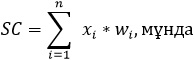 
      xi - субъективті өлшемшарт көрсеткіші,
      wi - субъективті өлшем көрсеткішінің үлес салмағы xi
      n – көрсеткіштер саны.
      Субъективті өлшемшарттар бойынша тәуекел дәрежесі көрсеткішінің алынған мәні субъективті өлшемшарттар бойынша тәуекел дәрежесі көрсеткішінің есебіне енгізіледі.
      Ескерту. Өлшемшарттар 22-2-тармақпен толықтырылды - ҚР Төтенше жағдайлар министрінің м.а. 03.04.2023 № 170 және ҚР Ұлттық экономика министрінің м.а. 03.04.2023 № 45 (алғашқы ресми жарияланған күнінен кейін күнтізбелік он күн өткен соң қолданысқа енгізіледі) бірлескен бұйрығымен.


      22-3. R көрсеткіші бойынша субъектілер (объектілер) бойынша есептелген мәндер 0-ден 100 балға дейінгі диапазонға қалыпқа келтіріледі. Деректерді қалыпқа келтіру әрбір іріктемелі жиынтық (іріктеме) бойынша мынадай формула әдісін пайдалана отырып жүзеге асырылады: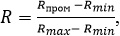 
      R – бақылау және қадағалау жеке субъектісінің (объектісінің) субъективті өлшемшарттар бойынша тәуекел дәрежесінің көрсеткіші (қорытынды),
      Rmax – бір іріктемелі жиынтыққа (іріктемеге) кіретін субъектілер (объектілер) бойынша субъективті өлшемшарттар бойынша тәуекел дәрежесінің шәкілі бойынша ең жоғарғы ықтимал мән (шәкілдің жоғарғы шекарасы),
      Rmin – бір іріктемелі жиынтыққа (іріктемеге) кіретін субъектілер (объектілер) бойынша субъективті өлшемшарттар бойынша тәуекел дәрежесінің шәкілі бойынша ең төменгі ықтимал мән (шәкілдің төменгі шекарасы),
      Rарал – осы бірлескен бұйрыққа 2-қосымшаның 21-1-тармағына сәйкес есептелген субъективті өлшемшарттар бойынша тәуекел дәрежесінің аралық көрсеткіші.
      Ескерту. Өлшемшарттар 22-3-тармақпен толықтырылды - ҚР Төтенше жағдайлар министрінің м.а. 03.04.2023 № 170 және ҚР Ұлттық экономика министрінің м.а. 03.04.2023 № 45 (алғашқы ресми жарияланған күнінен кейін күнтізбелік он күн өткен соң қолданысқа енгізіледі) бірлескен бұйрығымен.


      23. Тәуекел дәрежесінің көрсеткіші бойынша тексеру субъектісі (объектісі):
      1) тәуекел дәрежесінің көрсеткіші 71-ден 100-ді қоса алғанға дейін болған кезде – тәуекелдің жоғары дәрежесіне;
      2) тәуекел дәрежесінің көрсеткіші 31-ден 70-ті қоса алғанға дейін болған кезде – тәуекелдің орташа дәрежесіне;
      3) тәуекел дәрежесінің көрсеткіші 0-ден 30-ды қоса алғанға дейін болған кезде – тәуекелдің төмен дәрежесіне жатқызылады.
      Ескерту. 23-тармақ жаңа редакцияда - ҚР Төтенше жағдайлар министрінің м.а. 03.04.2023 № 170 және ҚР Ұлттық экономика министрінің м.а. 03.04.2023 № 45 (алғашқы ресми жарияланған күнінен кейін күнтізбелік он күн өткен соң қолданысқа енгізіледі) бірлескен бұйрығымен.


      24. Жоғары тәуекел дәрежесіне жатқызылған бақылау субъектілерінің (объектілерінің) қызмет салалары үшін бақылау субъектісіне (объектісіне) бару арқылы профилактикалық бақылау жүргізудің еселігі жылына бір реттен жиі емес болады.
      25. Орта тәуекел дәрежесіне жатқызылған бақылау субъектілерінің (объектілерінің) қызмет салалары үшін бақылау субъектісіне (объектісіне) бару арқылы профилактикалық бақылау жүргізудің еселігі екі жылда бір реттен жиі емес болады.
      26. Төмен тәуекел дәрежесіне жатқызылған бақылау субъектілерінің (объектілерінің) қызмет салалары үшін Қазақстан Республикасының Кәсіпкерлік кодексіне сәйкес жоспардан тыс тексерулерді қоспағанда, бақылау субъектісіне (объектісіне) бару арқылы профилактикалық бақылау жүзеге асырылмайды.
      27. Қолда бар ақпарат көздері мен субъективті өлшемшарттарды бағалау негізінде бақылау субъектісіне (объектісіне) бару арқылы профилактикалық бақылаудың жартыжылдық тізімдері автоматты түрде қалыптастырылады.
      28. Бақылау субъектісіне (объектісіне) бару арқылы профилактикалық бақылау Қазақстан Республикасы Кәсіпкерлік кодексінің талаптарына сәйкес қалыптастырылатын бақылау субъектісіне (объектісіне) бару арқылы профилактикалық бақылау жүргізудің жартыжылдық тізімдері негізінде жүргізіледі.
      29. Бақылау субъектісіне (объектісіне) бару арқылы профилактикалық бақылау жүргізудің тізімдері осы Өлшемшарттарға қосымшаға сәйкес субъективті өлшемшарттар бойынша тәуекел дәрежесінің ең жоғары көрсеткіші бар бақылау субъектісінің (объектісінің) басымдығы ескеріле отырып жасалады.
      Ескерту. Қосымшада жоғарғы оң жақ бұрыш жаңа редакцияда - ҚР Төтенше жағдайлар министрінің м.а. 03.04.2023 № 170 және ҚР Ұлттық экономика министрінің м.а. 03.04.2023 № 45 (алғашқы ресми жарияланған күнінен кейін күнтізбелік он күн өткен соң қолданысқа енгізіледі) бірлескен бұйрығымен. Бару арқылы профилактикалық бақылау жүргізу кезінде азаматтық қорғаныс саласындағы бақылау субъектілеріне (объектілеріне) қойылатын талаптардың бұзылу дәрежесі
      Ескерту. Қосымшаның тақырыбы жаңа редакцияда - ҚР Төтенше жағдайлар министрінің м.а. 03.04.2023 № 170 және ҚР Ұлттық экономика министрінің м.а. 03.04.2023 № 45 (алғашқы ресми жарияланған күнінен кейін күнтізбелік он күн өткен соң қолданысқа енгізіледі) бірлескен бұйрығымен.
      Ескерту. 1-қосымшаға өзгеріс енгізілді - ҚР Төтенше жағдайлар министрінің м.а. 03.04.2023 № 170 және ҚР Ұлттық экономика министрінің м.а. 03.04.2023 № 45 (алғашқы ресми жарияланған күнінен кейін күнтізбелік он күн өткен соң қолданысқа енгізіледі) бірлескен бұйрығымен. Қазақстан Республикасы Кәсіпкерлік кодексінің 138-бабына сәйкес азаматтық қорғаныс саласындағы бақылаудағы субъектілерге қатысты Азаматтық қорғаныс саласындағы мемлекеттік бақылау саласындағы субъективті өлшемшарттар бойынша тәуекел дәрежесін анықтауға арналған субъективті өлшемшарттар тізбесі
      Ескерту. Өлшемшарттар 2-қосымшамен толықтырылды - ҚР Төтенше жағдайлар министрінің м.а. 03.04.2023 № 170 және ҚР Ұлттық экономика министрінің м.а. 03.04.2023 № 45 (алғашқы ресми жарияланған күнінен кейін күнтізбелік он күн өткен соң қолданысқа енгізіледі) бірлескен бұйрығымен. Санатына, мақсатына және қызмет түріне қарамастан, объектіге қатысты өрт қауіпсіздігі саласындағы мемлекеттік бақылау және қадағалау шеңберіндегі тексеру парағы
      Ескерту. 3-қосымша жаңа редакцияда - ҚР Төтенше жағдайлар министрінің 28.11.2022 № 250 және ҚР Ұлттық экономика министрінің м.а. 29.11.2022 № 95 (01.01.2023 бастап қолданысқа енгізіледі) бірлескен бұйрығымен; өзгеріс енгізілді - ҚР Төтенше жағдайлар министрінің м.а. 03.04.2023 № 170 және ҚР Ұлттық экономика министрінің м.а. 03.04.2023 № 45 (алғашқы ресми жарияланған күнінен кейін күнтізбелік он күн өткен соң қолданысқа енгізіледі) бірлескен бұйрығымен.
      Бақылау және қадағалау субъектісіне (объектісіне) тексеруді/бару
      арқылы профилактикалық бақылауды тағайындаған мемлекеттік орган
      ____________________________________________________________________
      Бақылау және қадағалау субъектісіне (объектісіне) тексеруді/бару арқылы
      профилактикалық бақылауды тағайындау туралы акт
      ____________________________________________________________________
                                                                     (№, күні)
      Бақылау және қадағалау субъектісінің (объектісінің) атауы
      ____________________________________________________________________
      Бақылау және қадағалау субъектісінің (объектісінің) (жеке сәйкестендіру нөмірі),
      бизнес сәйкестендіру нөмірі ___________________________________________
      Орналасқан мекенжайы _______________________________________________
      Лауазымды адам (-дар) _____________ _______________
                                                      Лауазымы         (қолы)
      ___________________________________________________________________
                              тегі, аты, әкесінің аты (бар болған жағдайда)
      Бақылау және қадағалау субъектісінің басшысы __________ ______
                                                                                           Лауазымы (қолы)
      ____________________________________________________________________
                                      тегі, аты, әкесінің аты (бар болған жағдайда) Өнеркәсіптік кәсіпорындарға қатысты өрт қауіпсіздігі саласындағы мемлекеттік бақылау және қадағалау шеңберіндегі тексеру парағы
      Ескерту. 4-қосымша жаңа редакцияда - ҚР Төтенше жағдайлар министрінің 28.11.2022 № 250 және ҚР Ұлттық экономика министрінің м.а. 29.11.2022 № 95 (01.01.2023 бастап қолданысқа енгізіледі) бірлескен бұйрығымен.
      Бақылау және қадағалау субъектісіне (объектісіне) тексеруді/бару
      арқылы профилактикалық бақылауды тағайындаған мемлекеттік орган
      __________________________________________________________________
      Бақылау және қадағалау субъектісіне (объектісіне) тексеруді/бару арқылы
      профилактикалық бақылауды тағайындау туралы акт
      ___________________________________________________________________
                                                                            (№, күні)
      Бақылау және қадағалау субъектісінің (объектісінің) атауы
      ___________________________________________________________________
      Бақылау және қадағалау субъектісінің (объектісінің) (жеке сәйкестендіру нөмірі),
      бизнес сәйкестендіру нөмірі ___________________________________________
      Орналасқан мекенжайы _______________________________________________
      Лауазымды адам (-дар) _____________ _______________
                                                     Лауазымы           (қолы)
      ________________________________________________________________
                            тегі, аты, әкесінің аты (бар болған жағдайда)
      Бақылау және қадағалау субъектісінің басшысы __________ ______
                                                                                           Лауазымы (қолы)
      ________________________________________________________________
                                          тегі, аты, әкесінің аты (бар болған жағдайда) Автокәсіпорындарға, көлікке қызмет көрсету объектілеріне, автотұрақтарға (паркингтерге) қатысты өрт қауіпсіздігі саласындағы мемлекеттік бақылау және қадағалау шеңберіндегі тексеру парағы
      Ескерту. 5-қосымша жаңа редакцияда - ҚР Төтенше жағдайлар министрінің 28.11.2022 № 250 және ҚР Ұлттық экономика министрінің м.а. 29.11.2022 № 95 (01.01.2023 бастап қолданысқа енгізіледі) бірлескен бұйрығымен.
      Бақылау және қадағалау субъектісіне (объектісіне) тексеруді/бару
      арқылы профилактикалық бақылауды тағайындаған мемлекеттік орган
      ___________________________________________________________________
      Бақылау және қадағалау субъектісіне (объектісіне) тексеруді/бару арқылы
      профилактикалық бақылауды тағайындау туралы акт
      ___________________________________________________________________
                                                                           (№, күні)
      Бақылау және қадағалау субъектісінің (объектісінің) атауы
      ___________________________________________________________________
      Бақылау және қадағалау субъектісінің (объектісінің) (жеке сәйкестендіру нөмірі),
      бизнес сәйкестендіру нөмірі ___________________________________________
      Орналасқан мекенжайы _______________________________________________
      Лауазымды адам (-дар) _____________ _______________
                                                    Лауазымы               (қолы)
      _________________________________________________________________
                                    тегі, аты, әкесінің аты (бар болған жағдайда)
      Бақылау және қадағалау субъектісінің басшысы __________ ______
                                                                                           Лауазымы (қолы)
      ____________________________________________________________________
                                      тегі, аты, әкесінің аты (бар болған жағдайда) Әкімшілік ғимараттарға (көп функционалды кешендерге), көппәтерлі (жеке) тұрғын үйлерге және жатақханаларға қатысты өрт қауіпсіздігі саласындағы мемлекеттік бақылау және қадағалау шеңберіндегі тексеру парағы
      Ескерту. 6-қосымша жаңа редакцияда - ҚР Төтенше жағдайлар министрінің 28.11.2022 № 250 және ҚР Ұлттық экономика министрінің м.а. 29.11.2022 № 95 (01.01.2023 бастап қолданысқа енгізіледі) бірлескен бұйрығымен.
      Бақылау және қадағалау субъектісіне (объектісіне) тексеруді/бару
      арқылы  профилактикалық бақылауды тағайындаған мемлекеттік орган
      ___________________________________________________________________
      Бақылау және қадағалау субъектісіне (объектісіне) тексеруді/бару арқылы
      профилактикалық бақылауды тағайындау туралы акт
      ___________________________________________________________________
                                                                          (№, күні)
      Бақылау және қадағалау субъектісінің (объектісінің) атауы
      ___________________________________________________________________
      Бақылау және қадағалау субъектісінің (объектісінің) (жеке сәйкестендіру нөмірі),
      бизнес сәйкестендіру нөмірі ____________________________________________
      Орналасқан мекенжайы _______________________________________________
      Лауазымды адам (-дар) _____________ _______________
                                                     Лауазымы           (қолы)
      ________________________________________________________________
                            тегі, аты, әкесінің аты (бар болған жағдайда)
      Бақылау және қадағалау субъектісінің басшысы __________ ______
                                                                                           Лауазымы (қолы)
      ________________________________________________________________
                                          тегі, аты, әкесінің аты (бар болған жағдайда) Автомобильдерге жанар-жағармай құю және газ құю (стационарлық және жылжымалы) станцияларына қатысты өрт қауіпсіздігі саласындағы мемлекеттік бақылау және қадағалау шеңберіндегі тексеру парағы
      Ескерту. 7-қосымша жаңа редакцияда - ҚР Төтенше жағдайлар министрінің 28.11.2022 № 250 және ҚР Ұлттық экономика министрінің м.а. 29.11.2022 № 95 (01.01.2023 бастап қолданысқа енгізіледі) бірлескен бұйрығымен.
      Бақылау және қадағалау субъектісіне (объектісіне) тексеруді/бару
      арқылы профилактикалық бақылауды тағайындаған мемлекеттік орган
      ___________________________________________________________________
      Бақылау және қадағалау субъектісіне (объектісіне) тексеруді/бару арқылы
      профилактикалық бақылауды тағайындау туралы акт
      ___________________________________________________________________
                                                                     (№, күні)
      Бақылау және қадағалау субъектісінің (объектісінің) атауы
      ___________________________________________________________________
      Бақылау және қадағалау субъектісінің (объектісінің) (жеке сәйкестендіру нөмірі),
      бизнес сәйкестендіру нөмірі ___________________________________________
      Орналасқан мекенжайы _______________________________________________
      Лауазымды адам (-дар) _____________ _______________
                                                     Лауазымы           (қолы)
      ________________________________________________________________
                            тегі, аты, әкесінің аты (бар болған жағдайда)
      Бақылау және қадағалау субъектісінің басшысы __________ ______
                                                                                           Лауазымы (қолы)
      ________________________________________________________________
                                     тегі, аты, әкесінің аты (бар болған жағдайда) Метрополитендерге қатысты өрт қауіпсіздігі саласындағы мемлекеттік бақылау және қадағалау шеңберіндегі тексеру парағы
      Ескерту. 8-қосымша жаңа редакцияда - ҚР Төтенше жағдайлар министрінің 28.11.2022 № 250 және ҚР Ұлттық экономика министрінің м.а. 29.11.2022 № 95 (01.01.2023 бастап қолданысқа енгізіледі) бірлескен бұйрығымен.
      Бақылау және қадағалау субъектісіне (объектісіне) тексеруді/бару
      арқылы  профилактикалық бақылауды тағайындаған мемлекеттік орган
      ___________________________________________________________________
      Бақылау және қадағалау субъектісіне (объектісіне) тексеруді/бару арқылы
      профилактикалық бақылауды тағайындау туралы акт
      ___________________________________________________________________
                                                                   (№, күні)
      Бақылау және қадағалау субъектісінің (объектісінің) атауы
      ___________________________________________________________________
      Бақылау және қадағалау субъектісінің (объектісінің) (жеке сәйкестендіру нөмірі),
      бизнес сәйкестендіру нөмірі ____________________________________________
      Орналасқан мекенжайы _______________________________________________
      Лауазымды адам (-дар) _____________ _______________
                                                     Лауазымы           (қолы)
      ________________________________________________________________
                            тегі, аты, әкесінің аты (бар болған жағдайда)
      Бақылау және қадағалау субъектісінің басшысы __________ ______
                                                                                           Лауазымы (қолы)
      ________________________________________________________________
                                          тегі, аты, әкесінің аты (бар болған жағдайда) Туристік базаларға, қонақжайларға, демалыс үйлеріне, пансионаттарға, сауықтыру лагерьлеріне, балалардың жазғы демалыс орындарына қатысты өрт қауіпсіздігі саласындағы мемлекеттік бақылау және қадағалау шеңберіндегі тексеру парағы
      Ескерту. 9-қосымша жаңа редакцияда - ҚР Төтенше жағдайлар министрінің 28.11.2022 № 250 және ҚР Ұлттық экономика министрінің м.а. 29.11.2022 № 95 (01.01.2023 бастап қолданысқа енгізіледі) бірлескен бұйрығымен.
      Бақылау және қадағалау субъектісіне (объектісіне) тексеруді/бару
      арқылы  профилактикалық бақылауды тағайындаған мемлекеттік орган
      ___________________________________________________________________
      Бақылау және қадағалау субъектісіне (объектісіне) тексеруді/бару арқылы
      профилактикалық бақылауды тағайындау туралы акт
      ___________________________________________________________________
                                                                            (№, күні)
      Бақылау және қадағалау субъектісінің (объектісінің) атауы
      ___________________________________________________________________
      Бақылау және қадағалау субъектісінің (объектісінің) (жеке сәйкестендіру нөмірі),
      бизнес сәйкестендіру нөмірі ____________________________________________
      Орналасқан мекенжайы _______________________________________________
      Лауазымды адам (-дар) _____________ _______________
                                                     Лауазымы           (қолы)
      ________________________________________________________________
                            тегі, аты, әкесінің аты (бар болған жағдайда)
      Бақылау және қадағалау субъектісінің басшысы __________ ______
                                                                                           Лауазымы (қолы)
      ________________________________________________________________
                                          тегі, аты, әкесінің аты (бар болған жағдайда) Мәдени-көрсетілімді, ойын-сауық және спорттық мекемелерге қатысты өрт қауіпсіздігі саласындағы мемлекеттік бақылау және қадағалау шеңберіндегі тексеру парағы
      Ескерту. 10-қосымша жаңа редакцияда - ҚР Төтенше жағдайлар министрінің 28.11.2022 № 250 және ҚР Ұлттық экономика министрінің м.а. 29.11.2022 № 95 (01.01.2023 бастап қолданысқа енгізіледі) бірлескен бұйрығымен.
      Бақылау және қадағалау субъектісіне (объектісіне) тексеруді/бару
      арқылы профилактикалық бақылауды тағайындаған мемлекеттік орган
      ___________________________________________________________________
      Бақылау және қадағалау субъектісіне (объектісіне) тексеруді/бару арқылы
      профилактикалық бақылауды тағайындау туралы акт
      ___________________________________________________________________
                                                                            (№, күні)
      Бақылау және қадағалау субъектісінің (объектісінің) атауы
      ___________________________________________________________________
      Бақылау және қадағалау субъектісінің (объектісінің) (жеке сәйкестендіру нөмірі),
      бизнес сәйкестендіру нөмірі ____________________________________________
      Орналасқан мекенжайы _______________________________________________
      Лауазымды адам (-дар) _____________ _______________
                                                     Лауазымы           (қолы)
      ________________________________________________________________
                            тегі, аты, әкесінің аты (бар болған жағдайда)
      Бақылау және қадағалау субъектісінің басшысы __________ ______
                                                                                           Лауазымы (қолы)
      ________________________________________________________________
                                          тегі, аты, әкесінің аты (бар болған жағдайда) Ғибадат үйлеріне (ғимараттарына) қатысты өрт қауіпсіздігі саласындағы мемлекеттік бақылау және қадағалау шеңберіндегі тексеру парағы
      Ескерту. 11-қосымша жаңа редакцияда - ҚР Төтенше жағдайлар министрінің 28.11.2022 № 250 және ҚР Ұлттық экономика министрінің м.а. 29.11.2022 № 95 (01.01.2023 бастап қолданысқа енгізіледі) бірлескен бұйрығымен.
      Бақылау және қадағалау субъектісіне (объектісіне) тексеруді/бару
      арқылы профилактикалық бақылауды тағайындаған мемлекеттік орган
      ___________________________________________________________________
      Бақылау және қадағалау субъектісіне (объектісіне) тексеруді/бару арқылы
      профилактикалық бақылауды тағайындау туралы акт
      ___________________________________________________________________
                                                                     (№, күні)
      Бақылау және қадағалау субъектісінің (объектісінің) атауы
      ___________________________________________________________________
      Бақылау және қадағалау субъектісінің (объектісінің) (жеке сәйкестендіру нөмірі),
      бизнес сәйкестендіру нөмірі ___________________________________________
      Орналасқан мекенжайы _______________________________________________
      Лауазымды адам (-дар) _____________ _______________
                                                     Лауазымы           (қолы)
      ________________________________________________________________
                            тегі, аты, әкесінің аты (бар болған жағдайда)
      Бақылау және қадағалау субъектісінің басшысы __________ ______
                                                                                           Лауазымы (қолы)
      ________________________________________________________________
                                          тегі, аты, әкесінің аты (бар болған жағдайда) Мұнай-газ өндіретін және мұнай-газды қайта өңдейтін өнеркәсіп объектілеріне қатысты өрт қауіпсіздігі саласындағы мемлекеттік бақылау және қадағалау шеңберіндегі тексеру парағы
      Ескерту. 12-қосымша жаңа редакцияда - ҚР Төтенше жағдайлар министрінің 28.11.2022 № 250 және ҚР Ұлттық экономика министрінің м.а. 29.11.2022 № 95 (01.01.2023 бастап қолданысқа енгізіледі) бірлескен бұйрығымен.
      Бақылау және қадағалау субъектісіне (объектісіне) тексеруді/бару
      арқылы  профилактикалық бақылауды тағайындаған мемлекеттік орган
      ___________________________________________________________________
      Бақылау және қадағалау субъектісіне (объектісіне) тексеруді/бару арқылы
      профилактикалық бақылауды тағайындау туралы акт
      ___________________________________________________________________
                                                                          (№, күні)
      Бақылау және қадағалау субъектісінің (объектісінің) атауы
      ___________________________________________________________________
      Бақылау және қадағалау субъектісінің (объектісінің) (жеке сәйкестендіру нөмірі),
      бизнес сәйкестендіру нөмірі ___________________________________________
      Орналасқан мекенжайы _______________________________________________
      Лауазымды адам (-дар) _____________ _______________
                                                     Лауазымы           (қолы)
      ________________________________________________________________
                            тегі, аты, әкесінің аты (бар болған жағдайда)
      Бақылау және қадағалау субъектісінің басшысы __________ ______
                                                                                           Лауазымы (қолы)
      ________________________________________________________________
                                          тегі, аты, әкесінің аты (бар болған жағдайда) Медициналық ұйымдарға қатысты өрт қауіпсіздігі саласындағы мемлекеттік бақылау және қадағалау шеңберіндегі тексеру парағы
      Ескерту. 13-қосымша жаңа редакцияда - ҚР Төтенше жағдайлар министрінің 28.11.2022 № 250 және ҚР Ұлттық экономика министрінің м.а. 29.11.2022 № 95 (01.01.2023 бастап қолданысқа енгізіледі) бірлескен бұйрығымен.
      Бақылау және қадағалау субъектісіне (объектісіне) тексеруді/бару
      арқылы профилактикалық бақылауды тағайындаған мемлекеттік орган
      ___________________________________________________________________
      Бақылау және қадағалау субъектісіне (объектісіне) тексеруді/бару арқылы
      профилактикалық бақылауды тағайындау туралы акт
      ___________________________________________________________________
                                                                          (№, күні)
      Бақылау және қадағалау субъектісінің (объектісінің) атауы
      ___________________________________________________________________
      Бақылау және қадағалау субъектісінің (объектісінің) (жеке сәйкестендіру нөмірі),
      бизнес сәйкестендіру нөмірі ___________________________________________
      Орналасқан мекенжайы _______________________________________________
      Лауазымды адам (-дар) _____________ _______________
                                                     Лауазымы           (қолы)
      ________________________________________________________________
                            тегі, аты, әкесінің аты (бар болған жағдайда)
      Бақылау және қадағалау субъектісінің басшысы __________ ______
                                                                                           Лауазымы (қолы)
      ________________________________________________________________
                                          тегі, аты, әкесінің аты (бар болған жағдайда) Білім беру ұйымдарына, оқу орындарына қатысты өрт қауіпсіздігі саласындағы мемлекеттік бақылау және қадағалау шеңберіндегі тексеру парағы
      Ескерту. 14-қосымша жаңа редакцияда - ҚР Төтенше жағдайлар министрінің 28.11.2022 № 250 және ҚР Ұлттық экономика министрінің м.а. 29.11.2022 № 95 (01.01.2023 бастап қолданысқа енгізіледі) бірлескен бұйрығымен.
      Бақылау және қадағалау субъектісіне (объектісіне) тексеруді/бару
      арқылы  профилактикалық бақылауды тағайындаған мемлекеттік орган
      ___________________________________________________________________
      Бақылау және қадағалау субъектісіне (объектісіне) тексеруді/бару арқылы
      профилактикалық бақылауды тағайындау туралы акт
      ___________________________________________________________________
                                                                     (№, күні)
      Бақылау және қадағалау субъектісінің (объектісінің) атауы
      ___________________________________________________________________
      Бақылау және қадағалау субъектісінің (объектісінің) (жеке сәйкестендіру нөмірі),
      бизнес сәйкестендіру нөмірі ___________________________________________
      Орналасқан мекенжайы _______________________________________________
      Лауазымды адам (-дар) _____________ _______________
                                                     Лауазымы           (қолы)
      ________________________________________________________________
                            тегі, аты, әкесінің аты (бар болған жағдайда)
      Бақылау және қадағалау субъектісінің басшысы __________ ______
                                                                                           Лауазымы (қолы)
      ________________________________________________________________
                                          тегі, аты, әкесінің аты (бар болған жағдайда) Медициналық-әлеуметтік мекемелерге (ұйымдарға), интернаттық ұйымдарға, сәбилер үйлеріне (қарттар мен мүгедектігі бар адамдардың үйлерi, балалар үйлерi, интернат үйлерi, психоневрологиялық орталықтар, хоспистер) қатысты өрт қауіпсіздігі саласындағы мемлекеттік бақылау және қадағалау шеңберіндегі тексеру парағы
      Ескерту. 15-қосымша жаңа редакцияда - ҚР Төтенше жағдайлар министрінің 28.11.2022 № 250 және ҚР Ұлттық экономика министрінің м.а. 29.11.2022 № 95 (01.01.2023 бастап қолданысқа енгізіледі) бірлескен бұйрығымен.
      Бақылау және қадағалау субъектісіне (объектісіне) тексеруді/бару
      арқылы  профилактикалық бақылауды тағайындаған мемлекеттік орган
      ___________________________________________________________________
      Бақылау және қадағалау субъектісіне (объектісіне) тексеруді/бару арқылы
      профилактикалық бақылауды тағайындау туралы акт
      ___________________________________________________________________
                                                                     (№, күні)
      Бақылау және қадағалау субъектісінің (объектісінің) атауы
      ___________________________________________________________________
      Бақылау және қадағалау субъектісінің (объектісінің) (жеке сәйкестендіру нөмірі),
      бизнес сәйкестендіру нөмірі ___________________________________________
      Орналасқан мекенжайы _______________________________________________
      Лауазымды адам (-дар) _____________ _______________
                                                     Лауазымы           (қолы)
      ________________________________________________________________
                            тегі, аты, әкесінің аты (бар болған жағдайда)
      Бақылау және қадағалау субъектісінің басшысы __________ ______
                                                                                           Лауазымы (қолы)
      ________________________________________________________________
                                          тегі, аты, әкесінің аты (бар болған жағдайда) Сауда объектілеріне қатысты өрт қауіпсіздігі саласындағы мемлекеттік бақылау және қадағалау шеңберіндегі тексеру парағы
      Ескерту. 16-қосымша жаңа редакцияда - ҚР Төтенше жағдайлар министрінің 28.11.2022 № 250 және ҚР Ұлттық экономика министрінің м.а. 29.11.2022 № 95 (01.01.2023 бастап қолданысқа енгізіледі) бірлескен бұйрығымен.
      Бақылау және қадағалау субъектісіне (объектісіне) тексеруді/бару
      арқылы  профилактикалық бақылауды тағайындаған мемлекеттік орган
      ___________________________________________________________________
      Бақылау және қадағалау субъектісіне (объектісіне) тексеруді/бару арқылы
      профилактикалық бақылауды тағайындау туралы акт
      ___________________________________________________________________
                                                                     (№, күні)
      Бақылау және қадағалау субъектісінің (объектісінің) атауы
      ___________________________________________________________________
      Бақылау және қадағалау субъектісінің (объектісінің) (жеке сәйкестендіру нөмірі),
      бизнес сәйкестендіру нөмірі ___________________________________________
      Орналасқан мекенжайы _______________________________________________
      Лауазымды адам (-дар) _____________ _______________
                                                     Лауазымы           (қолы)
      ________________________________________________________________
                            тегі, аты, әкесінің аты (бар болған жағдайда)
      Бақылау және қадағалау субъектісінің басшысы __________ ______
                                                                                           Лауазымы (қолы)
      ________________________________________________________________
                                          тегі, аты, әкесінің аты (бар болған жағдайда) Сақтау объектілеріне қатысты өрт қауіпсіздігі саласындағы мемлекеттік бақылау және қадағалау шеңберіндегі тексеру парағы
      Ескерту. 17-қосымша жаңа редакцияда - ҚР Төтенше жағдайлар министрінің 28.11.2022 № 250 және ҚР Ұлттық экономика министрінің м.а. 29.11.2022 № 95 (01.01.2023 бастап қолданысқа енгізіледі) бірлескен бұйрығымен.
      Бақылау және қадағалау субъектісіне (объектісіне) тексеруді/бару
      арқылы  профилактикалық бақылауды тағайындаған мемлекеттік орган
      ___________________________________________________________________
      Бақылау және қадағалау субъектісіне (объектісіне) тексеруді/бару арқылы
      профилактикалық бақылауды тағайындау туралы акт
      ___________________________________________________________________
                                                                     (№, күні)
      Бақылау және қадағалау субъектісінің (объектісінің) атауы
      ___________________________________________________________________
      Бақылау және қадағалау субъектісінің (объектісінің) (жеке сәйкестендіру нөмірі),
      бизнес сәйкестендіру нөмірі ___________________________________________
      Орналасқан мекенжайы _______________________________________________
      Лауазымды адам (-дар) _____________ _______________
                                                     Лауазымы           (қолы)
      ________________________________________________________________
                            тегі, аты, әкесінің аты (бар болған жағдайда)
      Бақылау және қадағалау субъектісінің басшысы __________ ______
                                                                                           Лауазымы (қолы)
      ________________________________________________________________
                                          тегі, аты, әкесінің аты (бар болған жағдайда) Ауыл шаруашылығы мақсатындағы объектілерге, мал шаруашылықтарына, құс фабрикаларына қатысты өрт қауіпсіздігі саласындағы мемлекеттік бақылау және қадағалау шеңберіндегі тексеру парағы
      Ескерту. 18-қосымша жаңа редакцияда - ҚР Төтенше жағдайлар министрінің 28.11.2022 № 250 және ҚР Ұлттық экономика министрінің м.а. 29.11.2022 № 95 (01.01.2023 бастап қолданысқа енгізіледі) бірлескен бұйрығымен.
      Бақылау және қадағалау субъектісіне (объектісіне) тексеруді/бару
      арқылы  профилактикалық бақылауды тағайындаған мемлекеттік орган
      ___________________________________________________________________
      Бақылау және қадағалау субъектісіне (объектісіне) тексеруді/бару арқылы
      профилактикалық бақылауды тағайындау туралы акт
      ___________________________________________________________________
                                                                     (№, күні)
      Бақылау және қадағалау субъектісінің (объектісінің) атауы
      ___________________________________________________________________
      Бақылау және қадағалау субъектісінің (объектісінің) (жеке сәйкестендіру нөмірі),
      бизнес сәйкестендіру нөмірі ___________________________________________
      Орналасқан мекенжайы _______________________________________________
      Лауазымды адам (-дар) _____________ _______________
                                                    Лауазымы            (қолы)
      ____________________________________________________________________
                                 тегі, аты, әкесінің аты (бар болған жағдайда)
      Бақылау және қадағалау субъектісінің басшысы __________ ______
                                                                                         Лауазымы (қолы)
      ____________________________________________________________________
                                     тегі, аты, әкесінің аты (бар болған жағдайда) Энергетикалық (энергия өндіру және энергия беру) объектілерге қатысты өрт қауіпсіздігі саласындағы мемлекеттік бақылау және қадағалау шеңберіндегі тексеру парағы
      Ескерту. 19-қосымша жаңа редакцияда - ҚР Төтенше жағдайлар министрінің 28.11.2022 № 250 және ҚР Ұлттық экономика министрінің м.а. 29.11.2022 № 95 (01.01.2023 бастап қолданысқа енгізіледі) бірлескен бұйрығымен.
      Бақылау және қадағалау субъектісіне (объектісіне) тексеруді/бару
      арқылы  профилактикалық бақылауды тағайындаған мемлекеттік орган
      ___________________________________________________________________
      Бақылау және қадағалау субъектісіне (объектісіне) тексеруді/бару арқылы
      профилактикалық бақылауды тағайындау туралы акт
      ___________________________________________________________________
                                                                     (№, күні)
      Бақылау және қадағалау субъектісінің (объектісінің) атауы
      ___________________________________________________________________
      Бақылау және қадағалау субъектісінің (объектісінің) (жеке сәйкестендіру нөмірі),
      бизнес сәйкестендіру нөмірі ___________________________________________
      Орналасқан мекенжайы _______________________________________________
      Лауазымды адам (-дар) _____________ _______________
                                                     Лауазымы        (қолы)
      ____________________________________________________________________
                                тегі, аты, әкесінің аты (бар болған жағдайда)
      Бақылау және қадағалау субъектісінің басшысы __________ ______
                                                                                          Лауазымы (қолы)
      ____________________________________________________________________
                                       тегі, аты, әкесінің аты (бар болған жағдайда) Қарулы Күштердің, басқа да әскерлер мен әскери құралымдардың, құқық қорғау органдарының объектілеріне қатысты өрт қауіпсіздігі саласындағы мемлекеттік бақылау және қадағалау шеңберіндегі тексеру парағы
      Ескерту. 20-қосымша жаңа редакцияда - ҚР Төтенше жағдайлар министрінің 28.11.2022 № 250 және ҚР Ұлттық экономика министрінің м.а. 29.11.2022 № 95 (01.01.2023 бастап қолданысқа енгізіледі) бірлескен бұйрығымен.
      Бақылау және қадағалау субъектісіне (объектісіне) тексеруді/бару
      арқылы  профилактикалық бақылауды тағайындаған мемлекеттік орган
      ___________________________________________________________________
      Бақылау және қадағалау субъектісіне (объектісіне) тексеруді/бару арқылы
      профилактикалық бақылауды тағайындау туралы акт
      ___________________________________________________________________
                                                                     (№, күні)
      Бақылау және қадағалау субъектісінің (объектісінің) атауы
      ___________________________________________________________________
      Бақылау және қадағалау субъектісінің (объектісінің) (жеке сәйкестендіру нөмірі),
      бизнес сәйкестендіру нөмірі ___________________________________________
      Орналасқан мекенжайы _______________________________________________
      Лауазымды адам (-дар) _____________ _______________
                                                   Лауазымы              (қолы)
      ____________________________________________________________________
                                 тегі, аты, әкесінің аты (бар болған жағдайда)
      Бақылау және қадағалау субъектісінің басшысы __________ ______
                                                                                          Лауазымы (қолы)
      ____________________________________________________________________
                                           тегі, аты, әкесінің аты (бар болған жағдайда) Мемлекеттік емес өртке қарсы қызмет объектілеріне қатысты өрт қауіпсіздігі саласындағы мемлекеттік бақылау және қадағалау шеңберіндегі тексеру парағы
      Ескерту. 21-қосымша жаңа редакцияда - ҚР Төтенше жағдайлар министрінің 28.11.2022 № 250 және ҚР Ұлттық экономика министрінің м.а. 29.11.2022 № 95 (01.01.2023 бастап қолданысқа енгізіледі) бірлескен бұйрығымен.
      Бақылау және қадағалау субъектісіне (объектісіне) тексеруді/бару
      арқылы  профилактикалық бақылауды тағайындаған мемлекеттік орган
      ___________________________________________________________________
      Бақылау және қадағалау субъектісіне (объектісіне) тексеруді/бару арқылы
      профилактикалық бақылауды тағайындау туралы акт
      ___________________________________________________________________
                                                                     (№, күні)
      Бақылау және қадағалау субъектісінің (объектісінің) атауы
      ___________________________________________________________________
      Бақылау және қадағалау субъектісінің (объектісінің) (жеке сәйкестендіру нөмірі),
      бизнес сәйкестендіру нөмірі ___________________________________________
      Орналасқан мекенжайы _______________________________________________
      Лауазымды адам (-дар) _____________ _______________
                                                   Лауазымы              (қолы)
      ____________________________________________________________________
                                 тегі, аты, әкесінің аты (бар болған жағдайда)
      Бақылау және қадағалау субъектісінің басшысы __________ ______
                                                                                          Лауазымы (қолы)
      ____________________________________________________________________
                                           тегі, аты, әкесінің аты (бар болған жағдайда) Вахталық объектілерге қатысты өрт қауіпсіздігі саласындағы мемлекеттік бақылау және қадағалау шеңберіндегі тексеру парағы
      Ескерту. 22-қосымша жаңа редакцияда - ҚР Төтенше жағдайлар министрінің 28.11.2022 № 250 және ҚР Ұлттық экономика министрінің м.а. 29.11.2022 № 95 (01.01.2023 бастап қолданысқа енгізіледі) бірлескен бұйрығымен.
      Бақылау және қадағалау субъектісіне (объектісіне) тексеруді/бару
      арқылы  профилактикалық бақылауды тағайындаған мемлекеттік орган
      ___________________________________________________________________
      Бақылау және қадағалау субъектісіне (объектісіне) тексеруді/бару арқылы
      профилактикалық бақылауды тағайындау туралы акт
      ___________________________________________________________________
                                                                     (№, күні)
      Бақылау және қадағалау субъектісінің (объектісінің) атауы
      ___________________________________________________________________
      Бақылау және қадағалау субъектісінің (объектісінің) (жеке сәйкестендіру нөмірі),
      бизнес сәйкестендіру нөмірі ___________________________________________
      Орналасқан мекенжайы _______________________________________________
      Лауазымды адам (-дар) _____________ _______________
                                                   Лауазымы              (қолы)
      ____________________________________________________________________
                                 тегі, аты, әкесінің аты (бар болған жағдайда)
      Бақылау және қадағалау субъектісінің басшысы __________ ______
                                                                                          Лауазымы (қолы)
      ____________________________________________________________________
                                           тегі, аты, әкесінің аты (бар болған жағдайда) Ұйымдарда, елді мекендерде және объектілерде өрт қауіпсіздігін қамтамасыз ету және авариялық-құтқару жұмыстарын жүргізу, өрттердің алдын алу және сөндіру құқығына аттестатталған, заңды тұлғаларға қатысты өрт қауіпсіздігі саласындағы тексеру парағы
      Ескерту. 23-қосымша жаңа редакцияда - ҚР Төтенше жағдайлар министрінің 28.11.2022 № 250 және ҚР Ұлттық экономика министрінің м.а. 29.11.2022 № 95 (01.01.2023 бастап қолданысқа енгізіледі) бірлескен бұйрығымен.
      Тексеруді тағайындаған мемлекеттік орган
      ____________________________________________________________________
      Тексеруді тағайындау туралы акт
      ____________________________________________________________________
                                                                          (№, күні)
      Бақылау және қадағалау субъектісінің (объектісінің) атауы
      ___________________________________________________________________
      Бақылау және қадағалау субъектісінің (объектісінің) (жеке сәйкестендіру нөмірі),
      бизнес сәйкестендіру нөмірі ___________________________________________
      Орналасқан мекенжайы _______________________________________________
      Лауазымды адам (-дар) _____________ _______________
                                                     Лауазымы           (қолы)
      ____________________________________________________________________
                                тегі, аты, әкесінің аты (бар болған жағдайда)
      Бақылау және қадағалау субъектісінің басшысы __________ ______
                                                                                          Лауазымы (қолы)
      ____________________________________________________________________
                                   тегі, аты, әкесінің аты (бар болған жағдайда) Өрт қауіпсіздігі саласындағы аудит жүргізуге аккредиттелген сараптамалық ұйымдарға қатысты өрт қауіпсіздігі  саласындағы тексеру парағы
      Ескерту. 24-қосымша жаңа редакцияда - ҚР Төтенше жағдайлар министрінің 28.11.2022 № 250 және ҚР Ұлттық экономика министрінің м.а. 29.11.2022 № 95 (01.01.2023 бастап қолданысқа енгізіледі) бірлескен бұйрығымен.
      Тексеруді тағайындаған мемлекеттік орган
      ____________________________________________________________________
      Тексеруді тағайындау туралы акт
      ____________________________________________________________________
                                                                            (№, күні)
      Бақылау және қадағалау субъектісінің (объектісінің) атауы 
      ___________________________________________________________________
      Бақылау және қадағалау субъектісінің (объектісінің) (жеке сәйкестендіру нөмірі),
      бизнес сәйкестендіру нөмірі ____________________________________________
      Орналасқан мекенжайы _______________________________________________
      Лауазымды адам (-дар) _____________ _______________
                                                     Лауазымы           (қолы)
      ____________________________________________________________________
                                тегі, аты, әкесінің аты (бар болған жағдайда)
      Бақылау және қадағалау субъектісінің басшысы __________ ______
                                                                                          Лауазымы (қолы)
      ____________________________________________________________________
                                        тегі, аты, әкесінің аты (бар болған жағдайда) Ең көп жұмыс істейтін ауысымы бар азаматтық қорғаныс бойынша санатқа жатқызылған ұйымдарға қатысты азаматтық қорғаныс саласындағы мемлекеттік бақылау шеңберіндегі тексеру парағы
      Ескерту. 25-қосымша жаңа редакцияда - ҚР Төтенше жағдайлар министрінің 28.11.2022 № 250 және ҚР Ұлттық экономика министрінің м.а. 29.11.2022 № 95 (01.01.2023 бастап қолданысқа енгізіледі) бірлескен бұйрығымен.
      Бақылау субъектісіне (объектісіне) тексеруді/бару арқылы профилактикалық
      бақылауды тағайындаған мемлекеттік орган
      ____________________________________________________________________
      Бақылау субъектісіне (объектісіне) тексеруді/бару арқылы профилактикалық
      бақылауды тағайындау туралы акт
      ____________________________________________________________________
                                                                           (№, күні)
      Бақылау субъектісінің (объектісінің) атауы
      ___________________________________________________________________
      Бақылау субъектісінің (объектісінің) (жеке сәйкестендіру нөмірі), бизнес
      сәйкестендіру нөмірі __________________________________________________
      Орналасқан мекенжайы _______________________________________________
      Лауазымды адам (-дар) _____________ _______________
                                                     Лауазымы           (қолы)
      ____________________________________________________________________
                                тегі, аты, әкесінің аты (бар болған жағдайда)
      Бақылау және қадағалау субъектісінің басшысы __________ ______
                                                                                          Лауазымы (қолы)
      ____________________________________________________________________
                                   тегі, аты, әкесінің аты (бар болған жағдайда) Азаматтық қорғаныс бойынша санатқа жатқызылған ұйымдарға қатысты азаматтық қорғаныс саласындағы мемлекеттік бақылау шеңберіндегі тексеру парағы
      Ескерту. Бірлескен бұйрық 26-қосымшамен толықтырылды - ҚР Төтенше жағдайлар министрінің 28.04.2021 № 196 және ҚР Ұлттық экономика министрінің 29.04.2021 № 49 (алғашқы ресми жарияланған күнінен кейін күнтізбелік он күн өткен соң қолданысқа енгізіледі); жаңа редакцияда - ҚР Төтенше жағдайлар министрінің 28.11.2022 № 250 және ҚР Ұлттық экономика министрінің м.а. 29.11.2022 № 95 (01.01.2023 бастап қолданысқа енгізіледі)  бірлескен бұйрықтарымен.
      Бақылау субъектісіне (объектісіне) тексеруді/бару арқылы профилактикалық
      бақылауды тағайындаған мемлекеттік орган
      ____________________________________________________________________
      Бақылау субъектісіне (объектісіне) тексеруді/бару арқылы профилактикалық
      бақылауды тағайындау туралы акт
      _____________________________________________________________________
                                                                           (№, күні)
      Бақылау субъектісінің (объектісінің) атауы
      _____________________________________________________________________
      Бақылау субъектісінің (объектісінің) (жеке сәйкестендіру нөмірі), бизнес
      сәйкестендіру нөмірі __________________________________________________
      Орналасқан мекенжайы _______________________________________________
      Лауазымды адам (-дар) _____________ _______________
                                                     Лауазымы           (қолы)
      ____________________________________________________________________
                                тегі, аты, әкесінің аты (бар болған жағдайда)
      Бақылау және қадағалау субъектісінің басшысы __________ ______
                                                                                          Лауазымы (қолы)
      ____________________________________________________________________
                                   тегі, аты, әкесінің аты (бар болған жағдайда) Базасында азаматтық қорғау қызметтері құрылған ұйымдарға қатысты азаматтық қорғаныс саласындағы мемлекеттік бақылау шеңберіндегі тексеру парағы
      Ескерту. Бірлескен бұйрық 27-қосымшамен толықтырылды - ҚР Төтенше жағдайлар министрінің 28.04.2021 № 196 және ҚР Ұлттық экономика министрінің 29.04.2021 № 49 (алғашқы ресми жарияланған күнінен кейін күнтізбелік он күн өткен соң қолданысқа енгізіледі); жаңа редакцияда - ҚР Төтенше жағдайлар министрінің 28.11.2022 № 250 және ҚР Ұлттық экономика министрінің м.а. 29.11.2022 № 95 (01.01.2023 бастап қолданысқа енгізіледі) бірлескен бұйрықтарымен.
      Бақылау субъектісіне (объектісіне) тексеруді/бару арқылы профилактикалық
      бақылауды тағайындаған мемлекеттік орган
      ___________________________________________________________________
      Бақылау субъектісіне (объектісіне) тексеруді/бару арқылы профилактикалық
      бақылауды тағайындау туралы акт
      ___________________________________________________________________
                                                                      (№, күні)
      Бақылау субъектісінің (объектісінің) атауы
      ___________________________________________________________________
      Бақылау субъектісінің (объектісінің) (жеке сәйкестендіру нөмірі), бизнес
      сәйкестендіру нөмірі __________________________________________________
      Орналасқан мекенжайы _______________________________________________
      Лауазымды адам (-дар) _____________ _______________
                                                     Лауазымы           (қолы)
      ____________________________________________________________________
                                тегі, аты, әкесінің аты (бар болған жағдайда)
      Бақылау және қадағалау субъектісінің басшысы __________ ______
                                                                                          Лауазымы (қолы)
      ____________________________________________________________________
                                  тегі, аты, әкесінің аты (бар болған жағдайда) Қазақстан Республикасының жергілікті атқарушы органдарына қатысты азаматтық қорғаныс саласындағы мемлекеттік бақылау шеңберіндегі тексеру парағы
      Ескерту. Бірлескен бұйрық 28-қосымшамен толықтырылды - ҚР Төтенше жағдайлар министрінің 28.04.2021 № 196 және ҚР Ұлттық экономика министрінің 29.04.2021 № 49 (алғашқы ресми жарияланған күнінен кейін күнтізбелік он күн өткен соң қолданысқа енгізіледі); жаңа редакцияда - ҚР Төтенше жағдайлар министрінің 28.11.2022 № 250 және ҚР Ұлттық экономика министрінің м.а. 29.11.2022 № 95 (01.01.2023 бастап қолданысқа енгізіледі) бірлескен бұйрықтарымен.
      Бақылау субъектісіне (объектісіне) тексеруді/бару арқылы профилактикалық
      бақылауды тағайындаған мемлекеттік орган
      ___________________________________________________________________
      Бақылау субъектісіне (объектісіне) тексеруді/бару арқылы профилактикалық
      бақылауды тағайындау туралы акт
      ___________________________________________________________________
                                                                           (№, күні)
      Бақылау субъектісінің (объектісінің) атауы
      ___________________________________________________________________
      Бақылау субъектісінің (объектісінің) (жеке сәйкестендіру нөмірі), бизнес
      сәйкестендіру нөмірі __________________________________________________
      Орналасқан мекенжайы _______________________________________________
      Лауазымды адам (-дар) _____________ _______________
                                                     Лауазымы           (қолы)
      ____________________________________________________________________
                                тегі, аты, әкесінің аты (бар болған жағдайда)
      Бақылау және қадағалау субъектісінің басшысы __________ ______
                                                                                          Лауазымы (қолы)
      ____________________________________________________________________
                                   тегі, аты, әкесінің аты (бар болған жағдайда) Табиғи және жасанды cу айдындарында жаппай демалыс орындары бекітілген ұйымдарға қатысты азаматтық қорғаныс саласында мемлекеттік бақылау шеңберіндегі тексеру парағы
      Ескерту. Бірлескен бұйрық 29-қосымшамен толықтырылды - ҚР Төтенше жағдайлар министрінің 28.04.2021 № 196 және ҚР Ұлттық экономика министрінің 29.04.2021 № 49 (алғашқы ресми жарияланған күнінен кейін күнтізбелік он күн өткен соң қолданысқа енгізіледі); жаңа редакцияда - ҚР Төтенше жағдайлар министрінің 28.11.2022 № 250 және ҚР Ұлттық экономика министрінің м.а. 29.11.2022 № 95 (01.01.2023 бастап қолданысқа енгізіледі) бірлескен бұйрықтарымен.
      Бақылау субъектісіне (объектісіне) тексеруді/бару арқылы профилактикалық
      бақылауды тағайындаған мемлекеттік орган
      ___________________________________________________________________
      Бақылау субъектісіне (объектісіне) тексеруді/бару арқылы профилактикалық
      бақылауды тағайындау туралы акт
      ___________________________________________________________________
                                                                         (№, күні)
      Бақылау субъектісінің (объектісінің) атауы 
      ___________________________________________________________________
      Бақылау субъектісінің (объектісінің) (жеке сәйкестендіру нөмірі), бизнес
      сәйкестендіру нөмірі __________________________________________________
      Орналасқан мекенжайы _______________________________________________
      Лауазымды адам (-дар) _____________ _______________
                                                     Лауазымы           (қолы)
      ____________________________________________________________________
                                тегі, аты, әкесінің аты (бар болған жағдайда)
      Бақылау және қадағалау субъектісінің басшысы __________ ______
                                                                                          Лауазымы (қолы)
      ____________________________________________________________________
                                   тегі, аты, әкесінің аты (бар болған жағдайда) Азаматтық қорғаныс бойынша санатқа жатқызылмаған, қорғаныш құрылыстары және азаматтық қорғаныстың басқа да мүлкі бар ұйымдарға қатысты азаматтық қорғаныс саласындағы мемлекеттік бақылау шеңберіндегі тексеру парағы
      Ескерту. Бірлескен бұйрық 30-қосымшамен толықтырылды - ҚР Төтенше жағдайлар министрінің 28.11.2022 № 250 және ҚР Ұлттық экономика министрінің м.а. 29.11.2022 № 95 (01.01.2023 бастап қолданысқа енгізіледі) бірлескен бұйрығымен.
      Бақылау субъектісіне (объектісіне) тексеруді/бару арқылы профилактикалық
      бақылауды тағайындаған мемлекеттік орган
      ___________________________________________________________________
      Бақылау субъектісіне (объектісіне) тексеруді/бару арқылы профилактикалық
      бақылауды тағайындау туралы акт
      ___________________________________________________________________
                                                                        (№, күні)
      Бақылау субъектісінің (объектісінің) атауы 
      ___________________________________________________________________
      Бақылау субъектісінің (объектісінің) (жеке сәйкестендіру нөмірі), бизнес
      сәйкестендіру нөмірі __________________________________________________
      Орналасқан мекенжайы _______________________________________________
      Лауазымды адам (-дар) _____________ _______________
                                                     Лауазымы           (қолы)
      ____________________________________________________________________
                                тегі, аты, әкесінің аты (бар болған жағдайда)
      Бақылау және қадағалау субъектісінің басшысы __________ ______
                                                                                          Лауазымы (қолы)
      ____________________________________________________________________
                                   тегі, аты, әкесінің аты (бар болған жағдайда) Базасында эвакуациялық пункттер құрылған, азаматтық қорғаныс бойынша санатқа жатқызылмаған ұйымдарға қатысты азаматтық қорғаныс саласындағы мемлекеттік бақылау шеңберіндегі тексеру парағы
      Ескерту. Бірлескен бұйрық 31-қосымшамен толықтырылды - ҚР Төтенше жағдайлар министрінің 28.11.2022 № 250 және ҚР Ұлттық экономика министрінің м.а. 29.11.2022 № 95 (01.01.2023 бастап қолданысқа енгізіледі) бірлескен бұйрығымен.
      Бақылау субъектісіне (объектісіне) тексеруді/бару арқылы профилактикалық
      бақылауды тағайындаған мемлекеттік орган
      ___________________________________________________________________
      Бақылау субъектісіне (объектісіне) тексеруді/бару арқылы профилактикалық
      бақылауды тағайындау туралы акт
      ___________________________________________________________________
                                                                            (№, күні)
      Бақылау субъектісінің (объектісінің) атауы 
      ___________________________________________________________________
      Бақылау субъектісінің (объектісінің) (жеке сәйкестендіру нөмірі), бизнес
      сәйкестендіру нөмірі __________________________________________________
      Орналасқан мекенжайы _______________________________________________
      Лауазымды адам (-дар) _____________ _______________
                                                     Лауазымы           (қолы)
      ____________________________________________________________________
                                тегі, аты, әкесінің аты (бар болған жағдайда)
      Бақылау және қадағалау субъектісінің басшысы __________ ______
                                                                                          Лауазымы (қолы)
      ____________________________________________________________________
                                   тегі, аты, әкесінің аты (бар болған жағдайда)
					© 2012. Қазақстан Республикасы Әділет министрлігінің «Қазақстан Республикасының Заңнама және құқықтық ақпарат институты» ШЖҚ РМК
				
      Қазақстан Республикасының

      Ұлттық экономика министрі

      _________ Т. Сүлейменов

      Қазақстан Республикасының

      Ішкі істер министрі

      __________ Қ. Қасымов
Қазақстан Республикасы
Ұлттық экономика министрінің
2018 жылғы 30 қазандағы № 31
және Қазақстан Республикасы
Ішкі істер министрінің
2018 жылғы 30 қазандағы
№ 758 бірлескен бұйрығына
1-қосымшаӨрт қауіпсіздігі саласындағы
бақылау мен қадағалау
субъектісіне (объектісіне) бару
арқылы профилактикалық
бақылауды және берілген
рұқсаттар бойынша рұқсат беру
талаптарына сәйкестігін
тексерулерді жүргізу үшін
қолданылатын тәуекел
дәрежесін бағалау
Өлшемшарттарына
1-қосымша
№
р/с
Ақпарат көздерінің атауы және өрт қауіпсіздігі талаптары (ауырлық дәрежесі көрсетілген талаптар сақталмаған кезде белгіленеді)
Бұзушылық дәрежесі
1.
Алып тасталды - ҚР Төтенше жағдайлар министрінің м.а. 03.04.2023 № 170 және ҚР Ұлттық экономика министрінің м.а. 03.04.2023 № 45 (алғашқы ресми жарияланған күнінен кейін күнтізбелік он күн өткен соң қолданысқа енгізіледі) бірлескен бұйрығымен.
Алып тасталды - ҚР Төтенше жағдайлар министрінің м.а. 03.04.2023 № 170 және ҚР Ұлттық экономика министрінің м.а. 03.04.2023 № 45 (алғашқы ресми жарияланған күнінен кейін күнтізбелік он күн өткен соң қолданысқа енгізіледі) бірлескен бұйрығымен.
2.
Алып тасталды - ҚР Төтенше жағдайлар министрінің м.а. 03.04.2023 № 170 және ҚР Ұлттық экономика министрінің м.а. 03.04.2023 № 45 (алғашқы ресми жарияланған күнінен кейін күнтізбелік он күн өткен соң қолданысқа енгізіледі) бірлескен бұйрығымен.
Алып тасталды - ҚР Төтенше жағдайлар министрінің м.а. 03.04.2023 № 170 және ҚР Ұлттық экономика министрінің м.а. 03.04.2023 № 45 (алғашқы ресми жарияланған күнінен кейін күнтізбелік он күн өткен соң қолданысқа енгізіледі) бірлескен бұйрығымен.
3.
Алып тасталды - ҚР Төтенше жағдайлар министрінің м.а. 03.04.2023 № 170 және ҚР Ұлттық экономика министрінің м.а. 03.04.2023 № 45 (алғашқы ресми жарияланған күнінен кейін күнтізбелік он күн өткен соң қолданысқа енгізіледі) бірлескен бұйрығымен.
Алып тасталды - ҚР Төтенше жағдайлар министрінің м.а. 03.04.2023 № 170 және ҚР Ұлттық экономика министрінің м.а. 03.04.2023 № 45 (алғашқы ресми жарияланған күнінен кейін күнтізбелік он күн өткен соң қолданысқа енгізіледі) бірлескен бұйрығымен.
4.
Алып тасталды - ҚР Төтенше жағдайлар министрінің м.а. 03.04.2023 № 170 және ҚР Ұлттық экономика министрінің м.а. 03.04.2023 № 45 (алғашқы ресми жарияланған күнінен кейін күнтізбелік он күн өткен соң қолданысқа енгізіледі) бірлескен бұйрығымен.
Алып тасталды - ҚР Төтенше жағдайлар министрінің м.а. 03.04.2023 № 170 және ҚР Ұлттық экономика министрінің м.а. 03.04.2023 № 45 (алғашқы ресми жарияланған күнінен кейін күнтізбелік он күн өткен соң қолданысқа енгізіледі) бірлескен бұйрығымен.
5.
Алып тасталды - ҚР Төтенше жағдайлар министрінің м.а. 03.04.2023 № 170 және ҚР Ұлттық экономика министрінің м.а. 03.04.2023 № 45 (алғашқы ресми жарияланған күнінен кейін күнтізбелік он күн өткен соң қолданысқа енгізіледі) бірлескен бұйрығымен.
Алып тасталды - ҚР Төтенше жағдайлар министрінің м.а. 03.04.2023 № 170 және ҚР Ұлттық экономика министрінің м.а. 03.04.2023 № 45 (алғашқы ресми жарияланған күнінен кейін күнтізбелік он күн өткен соң қолданысқа енгізіледі) бірлескен бұйрығымен.
6.
Алып тасталды - ҚР Төтенше жағдайлар министрінің м.а. 03.04.2023 № 170 және ҚР Ұлттық экономика министрінің м.а. 03.04.2023 № 45 (алғашқы ресми жарияланған күнінен кейін күнтізбелік он күн өткен соң қолданысқа енгізіледі) бірлескен бұйрығымен.
Алып тасталды - ҚР Төтенше жағдайлар министрінің м.а. 03.04.2023 № 170 және ҚР Ұлттық экономика министрінің м.а. 03.04.2023 № 45 (алғашқы ресми жарияланған күнінен кейін күнтізбелік он күн өткен соң қолданысқа енгізіледі) бірлескен бұйрығымен.
Мемлекеттік бақылау және қадағалау субъектілеріне (объектілеріне) бару арқылы профилактикалық бақылау жүргізу және алдыңғы тексерулердің нәтижелері бойынша іріктеу және бару арқылы профилактикалық бақылау тексерісін жүргізу үшін бұзушылықтарды бөлу
Мемлекеттік бақылау және қадағалау субъектілеріне (объектілеріне) бару арқылы профилактикалық бақылау жүргізу және алдыңғы тексерулердің нәтижелері бойынша іріктеу және бару арқылы профилактикалық бақылау тексерісін жүргізу үшін бұзушылықтарды бөлу
Мемлекеттік бақылау және қадағалау субъектілеріне (объектілеріне) бару арқылы профилактикалық бақылау жүргізу және алдыңғы тексерулердің нәтижелері бойынша іріктеу және бару арқылы профилактикалық бақылау тексерісін жүргізу үшін бұзушылықтарды бөлу
Ұйымдастыру іс-шараларына қойылатын талаптар
Ұйымдастыру іс-шараларына қойылатын талаптар
Ұйымдастыру іс-шараларына қойылатын талаптар
7.
Жекелеген жұмыс учаскелерінде өрт қауіпсіздігін қамтамасыз етуге жауапты адамдардың болуы
болмашы
8.
Объект үшін оның өрт қауіптілігіне сәйкес келетін өртке қарсы режимді белгілейтін нұсқаулықтың болуы және сәйкестігі
болмашы
9.
Мемлекеттік емес өртке қарсы қызметтің болуы және оның өрт сөндіру автомобильдерінің, штаттық жұмыскерлердің, өрт-техникалық жабдықтар мен жабдықтардың, арнайы киім-кешектер мен өртке қарсы жабдықтардың саны бойынша сәйкестігі
өрескел
10.
Қызметкерлерді өрт қауіпсіздігі мәселелері бойынша оқудан, өртке қарсы нұсқаулықтан өткеннен кейін жұмысқа жіберу
болмашы
11.
Өртке қарсы қорғау жүйелерін пайдалануға, алғашқы өрт сөндіру құралдарын сатып алуға, жөндеуге, сақтауға және олардың қолдануға дайындығына, техникалық қызмет көрсетуді (қол өрт сөндіргіштерін қайта зарядтауға) және жоспарлы-алдын ала жөндеуді уақтылы және сапалы жүргізуге жауапты лауазымды тұлғаның болуы
болмашы
12.
Кезекші персоналдың телефоны бар үй-жайларда орналасуы және түнде ғимаратта қалған адамдарды есепке алу журналы еркін нысанда жүргізіледі.
Ұйымдардың кезекші персоналының үй-жайларында орналасқан орындарында телефондардың, эвакуациялау жоспарларының, өрт қауіпсіздігі шаралары туралы нұсқаулықтардың, өртке қарсы қызметтің "101" және бірыңғай кезекші-диспетчерлік қызметтің "112" телефон нөмірлері көрсетілген тақтайшалардың болуы. Кезекші персоналдың өзіне жүктелген функцияларға сәйкес, ғимарат есіктерінің барлық құлыптарының кілттер жиынтығының болуы. Кілттердің қосалқы жинағын (оның құлыпқа тиесілігі туралы жазбасы бар белгімен қамтамасыз етіледі) ғимараттың бірінші қабатындағы кезекші персоналдың (күзеттің) үй-жайында сақтау
болмашы
13.
Алғашқы өрт сөндіру құралдарының болуы мен жай-күйін тексеру, өртке қарсы қорғау жүйелерінің техникалық құралдарына техникалық қызмет көрсету және жоспарлы-алдын ала жөндеу жұмыстарын есепке алу бойынша арнайы журналдың немесе автоматтандырылған жүйенің болуы
болмашы
14.
Өрт шыққан жағдайда адамдарды эвакуациялау жоспарларының болуы және сәйкестігі
болмашы
15.
Стандарттау жөніндегі құжаттардың, сәулет, қала құрылысы және құрылыс саласындағы құжаттардың талаптарына сәйкес, үй-жайларды, ғимараттарды, құрылыстарды, өрт қауіптілігі жоғары жабдықтарды өрт қауіпсіздігі белгілерімен, сондай-ақ өртке қарсы сумен жабдықтау көздерін (өрт гидранттарын, өрт су қоймаларын, өрт крандарын) орналастыру орындарын көрсеткіштермен қамтамасыз етуі
елеулі
16.
Қызмет көрсетуші немесе кезекші персоналда адамдардың тұруына арналған ғимараттардың, адамдар жаппай болатын объектілердің электр энергиясы ажыратылған жағдайда электр шамдарының болуы
болмашы
17.
Ұйым басшыларының адамдар жаппай болатын объектілерде, жарты жылда кемінде 1 рет, еркін нысанда жүргізілетін жаттығулар журналында көрсете отырып, практикалық жаттығуларды жүзеге асыруы
болмашы
18.
Аумағында өртке қарсы қызмет бөлімшелері орналастырылмаған ауылдық жерлердегі елді мекендерде, бау-бақша серіктестіктерінде, саяжай кооперативтерінде (серіктестіктерінде, тұтыну кооперативтерінде, коммерциялық емес серіктестіктерінде) өрт сөндіру кезінде пайдаланылатын өрт жеңдері мен оқпандары жиынтығы бар өрт сөндіру мотопомпалары, алғашқы өрт сөндіру құралдары, механикаландырылмаған құралдар мен өрт сөндіру мүкәммалының болуы
елеулі
19.
Ауылдық елді мекендердің, бау-бақша серіктестіктерінің, саяжай кооперативтерінің, блок-контейнерлік ғимараттардың аумағында өрт сөндіру мақсатында су қорын сақтау, адамдарды өрт туралы хабардар етуге арналған дыбыстық сигнализация құралдарының болуы
елеулі
Аумақтарды күтіп-ұстауға қойылатын талаптар
Аумақтарды күтіп-ұстауға қойылатын талаптар
Аумақтарды күтіп-ұстауға қойылатын талаптар
20.
Ғимараттарға, құрылыстарға, технологиялық қондырғыларға, ашық қоймаларға, сыртқы өрт сатыларына және өртке қарсы сумен жабдықтау көздеріне жолдарды, өту жолдары мен кіреберістерді жарамды күйде және өрт техникасының өтуі үшін қолжетімді етіп ұстау
елеулі
21.
Персоналдың тәулік бойы кезекшілігі бар стационарлық бекеттің және жалпы алаңмен (ауласымен) біріктірілген тұрғын үйлер топтарының аумағына кіру алдында орнатылған жағдайда, оларды қолмен ашуға арналған құрылғымен қамтамасыз етілген шлагбаумның болуы
болмашы
22.
Ғимараттар мен құрылыстар арасындағы өртке қарсы қашықтық шегінде қандай да бір заттарды, конструкцияларды, құрылыстарды орналастыруға (жинауға), сондай-ақ оларды көлік тұрақтарына және ғимараттар мен құрылыстарды салуды (орнатуды) пайдалануға жол бермеу
елеулі
23.
Өртке қарсы арақашықтықтардың болуы
өрескел
24.
Тұрғын үйлердің аулалық учаскелерінде, ірі жемшөптерді ғимараттарға және қосалқы құрылыстарға кемінде 15 метрге дейін қашықтықта жинауға жол бермеу (ірі жемшөптерді көрсетілген қашықтықта жинау мүмкін болмаған кезде, жинау орнын кемінде 500 литр суы бар қосымша ыдыспен қамтамасыз еткен жағдайда, қашықтық 5 метрге дейін қысқартылады)
өрескел
25.
Қоралар мен шаруашылық құрылыстарының шатырларында, электр беру желілерінің астында, учаскенің сыртқы қоршауынан кемінде 3 метр қашықтықта ірі жемшөптерді, шөмелелерді, маяларды, жанғыш заттар мен материалдарды жинауға жол бермеу. Ірі жемшөптерді жер деңгейінен 4 метрден аспайтын биіктікте жинау
өрескел
26.
Ғимараттар мен құрылыстардан кемінде 50 метр қашықтықта от жағуға, қалдықтар мен ыдыстарды өртеуге жол бермеу
өрескел
27.
Жанып жатқан көмірді (мангалды, барбекюді, грильді) құрғақ өсімдіктері бар жерлерде, ағаштардың астында, жанғыш материалдардан жасалған жабындардың астында, тұрғын ғимараттың үй-жайларында, сондай-ақ балкондар мен лоджияларда, шаруашылық құрылыстарында, гараждарда, шатырларда, тегіс шатырларда орналастыруға арналған арнайы құрылғыларды орнатуға жол берілмейді. Жанып жатқан көмірді қараусыз қалдыруға жол бермеу
өрескел
28.
Үй-жайлардың, ғимараттар мен құрылыстардың, жарылыс-өрт қауіпті аумақтың учаскелерінде, сондай-ақ газ қауіпті жерлерде, жанар-жағармай материалдарын, мұнай өнімдерін, жанғыш заттар мен реагенттерді сақтауға арналған сыйымдылықтардың жанында ашық отты пайдалануға және темекі шегуге жол бермеу. Жарылыс-өрт қауіпті объектілер санатына жатпайтын ғимараттар мен құрылыстарда темекі шегуге арналған арнайы бөлінген және жабдықталған орындардың болуы
өрескел
29.
Аумақты жанғыш қалдықтардан, қоқыстардан, ыдыстардан, түскен жапырақтардан, жанғыш қоқыстардан және жанғыш материалдардан тазарту
елеулі
30.
Ұйым аумағында түнгі уақытта өрт гидранттарының, сыртқы өрт сатыларының және өрт мүкәммалдарының орналасу орындарын, сондай-ақ өрт сөндіру су айдындарының пирстеріне кіреберістерді тез табу үшін сыртқы жарықтандырудың болуы
елеулі
31.
Блок-контейнерлерді пайдалану кезінде дайындаушы зауыт көздеген конструкциялық параметрлердің өзгеруіне жол бермеу
елеулі
32.
Жеке блок-контейнерлерді және тұрмыстық вагондарды топта 10-нан аспайтын, осы ғимараттар топтары арасында және олардан жақын орналасқан ғимараттар мен құрылыстарға дейін кемінде 18 метр қашықтықта орналастыру
өрескел
33.
Ені кемінде 4 метр өртке қарсы қорғау жолақтарының құрылғыларын қамтамасыз ету, жапырақты екпелерді отырғызу, жазғы кезеңде құрғақ өсімдіктерді жою
өрескел
Ғимараттарды, имараттарды және құрылыстарды күтіп-ұстауға қойылатын талаптар
Ғимараттарды, имараттарды және құрылыстарды күтіп-ұстауға қойылатын талаптар
Ғимараттарды, имараттарды және құрылыстарды күтіп-ұстауға қойылатын талаптар
34.
Өндірістік және қоймалық мақсаттағы үй-жайлардан, ғимараттардан (құрылыстардан) эвакуациялық шығу жолдарының есіктерінде, сыртқы технологиялық қондырғыларда олардың жарылыс-өрт және өрт қауіптілігі бойынша санаттары туралы, сондай-ақ оларда орналасқан жарылыс қауіпті немесе өрт қауіпті аймақтардың сыныптары туралы ақпарат орналастыру
болмашы
35.
Өрт сөндіру және өрт дабылы қондырғыларының, өрт кезінде адамдарды құлақтандыру және эвакуациялауды басқару жүйелерінің, түтінге қарсы қорғау мен өртке қарсы сумен жабдықтаудың, өртке қарсы есіктердің, клапандардың, люктердің және өртке қарсы тосқауылдардағы ойықтардың, ғимараттар мен құрылыстардағы үй-жайлардың, жеке және ұжымдық қорғау құралдарының болуы, оларды ақаусыз жұмыс жағдайында ұстау, сондай-ақ өрт қауіпсіз аймақтарды жобалық құжаттамаға сәйкес болуы
өрескел
36.
Цехтарда өртке әкелуі мүмкін ақаулары бар, жабдықта, қондырғыларда және станоктарда жұмыстар жүргізуге жол бермеу
өрескел
37.
Ғимараттарда, құрылыстарда және жобада көзделген сыртқы технологиялық қондырғыларда найзағайдан қорғайтын жарамды құрылғылардың болуы
өрескел
38.
Найзағайдан қорғау құрылғыларын жылына кемінде бір рет тексеруді жүзеге асыру. Найзағайлы маусым алдында, жылына кемінде бір рет найзағайдан қорғау құрылғыларын тексеру белгісі бар найзағайдан қорғау құрылғыларын пайдалану журналының болуы
өрескел
39.
Найзағайдан қорғау құрылғыларына ревизияны жүзеге асыру
елеулі
40.
Тез тұтанатын немесе жанғыш сұйықтықтар, сондай-ақ жанғыш газдар айналатын, сақталатын немесе қайта өңделетін ғимараттардың, құрылыстардың ішінде және ашық кеңістікте орналасқан технологиялық аппараттардың, резервуарлардың, газ құбырларының, құбыржолдардың, мұнай құбырларының, құрылғылардың, жабдықтардың барлық металл конструкцияларында, қорғаныш жерге тұйықтағыштардың, сондай-ақ сыртқы технологиялық қондырғылар мен эстакадалардың болуы
өрескел
41.
Ғимараттар мен құрылыстардың технологиялық құбырын жерге тұйықтау (нөлдеу) өткізгіштері ретінде пайдалануға жол бермеу
өрескел
42.
Ғимараттар мен құрылыстарда есіктердің өздігінен жабылуына арналған құрылғылардың болуы және оларды жарамды күйде ұстау. Өртке қарсы есіктердің, түтінге қарсы құрылғылардың (перделердің, экрандардың) еркін жабылуына кедергі келтіретін құрылғыларды орнатуға жол бермеу
өрескел
43.
Саты торларында, алаңдар мен дәліздерде қоймаларды (қосалқы үй-жайлар) орнатуға, сондай-ақ саты баспалдақтарының астында және саты алаңдарында заттарды, жиһаздарды, жанғыш материалдарды сақтауға жол бермеу
өрескел
44.
Құрылыс конструкцияларының, жанғыш жылу оқшаулағыш материалдардың, ағаш конструкциялардың, ауа өткізгіштердің, металл тіректер мен эстакадалардың, оттан қорғайтын өңдеуі мен жабындарының болуы және оттан қорғайтын өңдеудің (сіңірудің) жай-күйін тексеруді оттан қорғау тиімділігін растаумен жүзеге асыру (металл конструкциялар үшін ұлттық техникалық регламентке сәйкес)
өрескел
45.
Технология шарттары бойынша адамдардың тұрақты болуы талап етілмейтін, шатыр үй-жайларының, сондай-ақ техникалық қабаттар мен жертөлелердің есіктерін құлыпқа жабуды қамтамасыз ету. Көрсетілген үй-жайлардың есіктерінде тәулік бойы қол жеткізу қамтамасыз етілетін кілттерді сақтау орны туралы ақпараттың болуы
болмашы
46.
Жертөлелерді, цокольдық қабаттарды, шатырларды, техникалық қабаттар мен үй-жайларды, желдету камераларын мақсатынан тыс пайдалануға және қолдануға жол бермеу
өрескел
47.
Ғимараттардың, құрылыстардың жертөле және цокольдық қабаттарының терезе ойықтарының шұңқырларын қоқыстан және заттардан тазарту, терезелердегі тиектерді ішінен кілтсіз ашу
өрескел
48.
Ғимараттың барлық қабаттарының терезелеріне және жертөле терезелерінің ойықтарына торларды орнатуға жол бермеу (қылмыстық-атқару жүйесі объектілері мен қоғамнан уақытша оқшаулауды қамтамасыз ететін арнайы мекемелердің үй-жайларын, қоймаларды, кассаларды, қару-жарақ бөлмелерін, мекемелердің құпия бөлімдерін, прекурсорларды сақтау және пайдалануды қоспағанда)
өрескел
49.
Лифт холлдарын нысаналы мақсаты бойынша пайдалануға жол бермеу
өрескел
50.
Түтінденбейтін саты торларына апаратын балкондарды, лоджиялар мен галереяларды шынылауға жол бермеу
өрескел
51.
Нәтижесінде адамдарды қауіпсіз эвакуациялау жағдайлары нашарлайтын, өрт сөндіргіштерге, өрт крандарына, өрт қауіпсіздігі құралдарына қол жеткізу шектелетін немесе автоматты өрттен қорғау жүйелерінің (автоматты өрт дабылы, тұрақты автоматты өрт сөндіру қондырғысы, түтін жою жүйесі, құлақтандыру және эвакуацияны басқару жүйесі) іс-қимыл аймағы азаятын, көлемді-жоспарлау шешімдерінің өзгеруіне жол бермеу
өрескел
52.
Тез тұтанатын және жанғыш сұйықтықтарды, жарылғыш заттарды, пиротехникалық бұйымдарды, жанғыш газдары бар баллондарды, аэрозоль орамындағы тауарларды, целлулоидты және жарылыс-өрт қауіпті, жанғыш заттар мен материалдарды жертөле және цоколь қабаттарында, шатырларда, техникалық қабаттар мен үй-жайларда, желдету камераларында сақтауға және жинауға жол бермеу
өрескел
53.
Қабаттық дәліздерден, холлдардан, фойеден, тамбурлардан және саты торларынан эвакуациялық шығу жолдарының жобада көзделген есіктерін, сондай-ақ эвакуациялау жолдарында өрттің қауіпті факторларының таралуына кедергі келтіретін есіктерді алып тастауға жол бермеу
өрескел
54.
Өрт қауіпсіздігін қамтамасыз ету және өрт сөндіру құралдарына, сондай-ақ құтқару құрылғыларын бекіту орындарына өту жолдарын үйіп тастауға және жабуға жол бермеу
өрескел
55.
Жобалық құжаттамада көзделмеген, кіріктірілген үй-жайларды, ғимараттардың өндірістік және қойма үй-жайларында (отқа төзімділігі V дәрежелі ғимараттардан басқа) орнатуға жол бермеу
өрескел
56.
Бір эвакуациялық шығуы бар үй-жайларда 50 және одан да көп адамның бір мезгілде болуына жол бермеу
өрескел
57.
Жарамды және техникалық қызмет көрсетуден өткен алғашқы өрт сөндіру құралдарының талап етілетін санының болуы. Стандарттау жөніндегі құжаттардың талаптарына сәйкес өрт сөндіргіштерді пайдалануды және оларға техникалық қызмет көрсетуді жүзеге асыру
елеулі
58.
Өртке қарсы қабырғалардың, аражабындардың және қоршау конструкцияларының, әртүрлі инженерлік және технологиялық коммуникациялармен қиылысу орындарында қажетті отқа төзімділік шегі мен түтін-газ өткізбеушілігін, пайда болған тесіктер мен саңылауларды қамтамасыз ететін құрылыс ерітіндісімен немесе басқа да жанбайтын материалдармен тығыздау
өрескел
59.
Жобалау құжаттамасы бойынша ғимараттарды, құрылыстардың функционалдық мақсатын өзгертуді, күрделі жөндеуді, техникалық қайта жарақтандыруды, реконструкциялауды және қайта жоспарлауды жүзеге асыру
елеулі
60.
Ғимараттардың, имараттар мен құрылыстардың шатырларында жарамды күйде ұсталған сыртқы өрт сатылары мен қоршаулардың болуы
елеулі
61.
Тұрмыстық газ аспаптарын пайдалану кезінде жиһаз бен жанғыш материалдарды ең жақын тік бетке дейін көлденеңінен 0,2 метрден кем және осы бұйымдардың ең жақын ілулі көлденең бетіне дейін тігінен 0,7 метрден кем қашықтықта орналастыруға жол бермеу
өрескел
62.
Объектіде өрт қауіпсіздігін қамтамасыз ету және өрт сөндіру құралдарының сәйкестігін растау жөніндегі сертификаттардың (декларациялардың) болуы
елеулі
Эвакуациялық жолдар мен шығуларды күтіп-ұстауға қойылатын талаптар
Эвакуациялық жолдар мен шығуларды күтіп-ұстауға қойылатын талаптар
Эвакуациялық жолдар мен шығуларды күтіп-ұстауға қойылатын талаптар
63.
Биіктігі 1 қабаттан асатын витраждары бар ғимараттарда, әр қабат деңгейінде витраждарда орнатылған, түтін өткізбейтін жанбайтын диафрагмалар конструкцияларының бұзылуына жол бермеу
елеулі
64.
Негізгі отырғызу қабатына автоматты түсіру, ал жерасты құрылыстарында – құрылыстан негізгі эвакуациялық шығуларды жоғарғы қабатқа көтеру және лифтілер мен көтергіштерді (өрт лифтілерін қоспағанда) токтан ажырату, сондай-ақ өрт туындаған кезде эскалаторлардың (траволаторлардың) жетектерін автоматты ажырату
өрескел
65.
Эвакуациялық жолдар мен шығу жолдарын пайдалану кезінде жобалау шешімдерін және стандарттау жөніндегі нормативтік құжаттардың, сәулет, қала құрылысы және құрылыс саласындағы құжаттардың (оның ішінде эвакуациялық жолдар мен шығу жолдарын жарықтандыру, олардың саны, өлшемдері және көлемдік-жоспарлау шешімдері бойынша, сондай-ақ эвакуациялау жолдарында өрт қауіпсіздігі белгілерінің болуы бойынша) талаптарын сақтауын қамтамасыз ету
өрескел
66.
Эвакуациялау жолдарында еркін және ғимараттан шығу бағыты бойынша ашылатын есіктерді орнату (функционалдық өрт қауіптілігі Ф1.3 және Ф1.4 сыныпты үй-жайларды, жарылыс-өрт және өрт қауіптілігі санаттары "А" және "Б" үй-жайларды, бір мезгілде 15-тен аспайтын адам болатын үй-жайларды, ауданы 200 шаршы метр аспайтын қоймаларды, санитарлық тораптарды, 3-типтік баспалдақ алаңдарына шығу жолдарының есіктерін қоспағанда)
өрескел
67.
Ғимарат (құрылыс) ішіндегі адамдарға эвакуациялық шығу есіктеріндегі тиектердің ішінен кілтсіз еркін ашу мүмкіндігін қамтамасыз ету
өрескел
68.
Эвакуациялау жолдарында пайдаланылатын "Шығу", "Эвакуациялық (қосалқы) шығу", "Эвакуациялық шығу есігі" өрт қауіпсіздігінің көлемді жарық белгілерін жарамды күйде және жарық индикациясы қосылған күйде ұстау
өрескел
69.
Жұмыс жарығының электрмен қоректенуі тоқтатылған кезде эвакуациялық жарықтандырудың автоматты қосылуын қамтамасыз ету
өрескел
70.
Эвакуациялау жолдары мен шығу жолдарының (оның ішінде өту жолдарының, дәліздердің, тамбурлардың, галереялардың, лифт холлдарының, саты алаңдарының, баспалдақ марштарының, есіктердің, эвакуациялық люктердің) жобалық мөлшерлерін тарылтатын кедергілерді орнатуға, сондай-ақ эвакуациялық шығу жолдарының есіктерін бітеп (жауып) тастауға жол бермеу
өрескел
71.
Эвакуациялаудың өзге (қайталайтын) жолдары болмаған кезде, не көрсетілген құрылғылардың қолмен ашуға және ашық күйінде бұғаттауға мүмкіндік беретін техникалық шешімдер болмаған кезде адамдарды еркін эвакуациялауға кедергі келтіретін эвакуациялау жолдарында табалдырықтарды (есік ойықтарындағы табалдырықтарды қоспағанда), жылжымалы және көтеру-түсіру есіктері мен қақпаларын, айналмалы есіктер мен турникеттерді, сондай-ақ құрылғыларды орнатуға жол бермеу
өрескел
72.
Отқа төзімділігі V дәрежелі ғимараттарды қоспағанда, эвакуациялау жолдарында едендерді, қабырғаларды, төбелерді, сатылар мен баспалдақ марштарын әрлеу, қаптау және бояу үшін өрт қауіптілігі сыныбына сәйкес келмейтін, жанғыш материалдарды қолдануға жол бермеу
өрескел
73.
Саты торларының, дәліздердің, холлдар мен тамбурлардың өздігінен жабылатын есіктерін ашық күйде бекітуге, сондай-ақ оларды алып тастауға жол бермеу
өрескел
74.
Түтінсіз баспалдақ торларында ауа аймақтарын шынылауға немесе жабуға жол бермеу
өрескел
75.
Есіктер мен фрамугалардың шыныларында арматураланған шыныны кәдімгі шыныға ауыстыруға жол бермеу
өрескел
76.
Жобада көзделген ғимараттар мен құрылыстарда қоқыс құбырлары клапандарының болуы, олар жабық жағдайда, жарамды күйде ұсталады және бүркемелерде тығыздағышпен қамтамасыз етіледі
өрескел
77.
Үй-жай жабдығын орналастыру кезінде баспалдақ торлары мен эвакуациялау жолдарына эвакуациялық өту жолдарының болуы
өрескел
78.
Адамдар көп жиналатын үй-жайлардағы кілемдерді, кілем жолдарын, еден жабындарын еденге бекіту
елеулі
Электр желілерін, электр қондырғыларын және электр техникалық бұйымдарды пайдалануға қойылатын талаптар
Электр желілерін, электр қондырғыларын және электр техникалық бұйымдарды пайдалануға қойылатын талаптар
Электр желілерін, электр қондырғыларын және электр техникалық бұйымдарды пайдалануға қойылатын талаптар
79.
Жанғыш шатырлардың, жабындардың, сондай-ақ жанғыш заттардың, материалдар мен бұйымдардың ашық қоймаларының (қатарлардың, маялардың), А, Б, В1-В4 санаттарының жарылыс-өрт және өрт қауіптілігі бойынша сыртқы технологиялық қондырғылардың үстінен электр берудің әуе желілерін тартуға және пайдалануға жол бермеу
өрескел
80.
Дайындаушы зауыттың нұсқаулығында жазылған қауіпсіздік талаптарын бұза отырып, электр желілері мен электр энергиясын қабылдағыштарды, өртке әкелуі мүмкін ақаулықтары бар электр қабылдағыштарды (ұшқын шығаруды, қысқа тұйықталуды, кабельдер мен сымдардың оқшаулағышын шектен тыс қыздыруды, автоматты басқару жүйелерінің, аварияға қарсы және өртке қарсы қорғаныстың істен шығуын), сондай-ақ зақымдалған немесе қорғаныш қасиетін жоғалтқан электр сымдарын және кабельдерді пайдалануға жол бермеу
өрескел
81.
Дайындаушы зауыт көздеген конструкциялары мен қорғау жүйелері бұзылған электр энергиясын қабылдағыштарды, оның ішінде бүлінген және бекітілмеген электр қондырғыларының бұйымдарын, сондай-ақ уақытша электр торабын пайдалануға жол бермеу
өрескел
82.
Конструкцияда көзделген термореттегіштер болмаған немесе ақаулы болған кезде электр қыздырғыш аспаптарын қолдануға жол бермеу
өрескел
83.
Электр үтіктерді, электр плиталарын, электр шәйнектерін және электр қыздырғыш аспаптарын өрттің туындау қаупін болдырмайтын арнайы тұғырықтарсыз (қоректендіру цокольдері, қыздыру дискілері), егер дайындаушы кәсіпорынның нұсқаулығында олардың болуы көзделсе, пайдалануға жол бермеу
өрескел
84.
Стандартты емес (қолдан жасалған) электрмен жылыту аспаптарын қолдануға, калибрленбеген балқымалы ендірмелерді, қолдан жасалған артық жүктемеден және қысқа тұйықталудан қорғау аппараттарын пайдалануға жол бермеу
өрескел
85.
Электр қалқандарының, электр қозғалтқыштарының және іске қосу аппаратурасының жанында өрт қауіпті және (немесе) жарылыс өрт қауіпті заттар мен материалдарды орналастыруға (жинауға), сондай-ақ жабық тарату құрылғыларының үй-жайлары мен дәліздерінде сақтауға арналған үй-жайларды, оның ішінде электр техникалық жабдықты, қосалқы бөлшектерді, жанғыш сұйықтықтары бар сыйымдылықтар мен газ баллондарын орналастыруға жол бермеу
өрескел
86.
Жарылыс қаупі және өрт қаупі бар аймақтарда дайындаушы зауыттың жарылыстан және (немесе) өрттен қорғау деңгейі мен түрі белгіленбеген электр жабдығын қолдануға жол бермеу
өрескел
87.
Күштік және жарықтандыру желісінің стационарлық жабдығы мен электр сымдарының жай-күйін тексеру, пайдалануға беру кезінде, ал одан әрі кесте бойынша үш жылда кемінде бір рет өткізгіштердің, кабельдердің және жерге тұйықтау құрылғыларының оқшаулау кедергісін сынау және өлшеу
өрескел
88.
Барлық ток өткізгіш бөліктерді, тарату құрылғыларын, аппараттар мен өлшеу аспаптарын, сондай-ақ жару үлгісіндегі сақтандыру құрылғыларын, ажыратқыштарды, іске қосу аппараттары мен электр қондырғыларының құрылғыларын тек жанбайтын негіздерде монтаждау
өрескел
89.
Сымдар мен кабельдердің талсымдарын жалғау, ұштау және тармақтауды өртке қатысты қауіпті ауыспалы кедергілерді болдырмау үшін сығымдау, дәнекерлеу немесе арнайы қысқыштар көмегімен орындау
өрескел
90.
Оқшаулағыш тіректерге, жалғаушы және тармақтаушы қораптарға, жалғаушы және тармақтаушы қысқыштардың оқшаулағыш корпустарына, құрылыс конструкцияларының арнайы қуыстарына, электр орнату бұйымдарының, аппараттар мен машиналардың корпустарының ішіне салынған сымдарды қоспағанда, сымдар мен кабельдердің жалғауы мен тармақталуын орындау. Жалғаушы және тармақтаушы қораптарды қорғаныш қақпақтарымен қамтамасыз ету
өрескел
Ғимараттар мен құрылыстардың жылыту және желдету жүйелерін күтіп-ұстауға қойылатын талаптар
Ғимараттар мен құрылыстардың жылыту және желдету жүйелерін күтіп-ұстауға қойылатын талаптар
Ғимараттар мен құрылыстардың жылыту және желдету жүйелерін күтіп-ұстауға қойылатын талаптар
91.
Ғимараттар мен құрылыстардан тыс жылу шығаратын құрылғылардан жану өнімдерін осы мақсат үшін арнайы әзірленген түтін арналары арқылы шығару. Түтін арналары ретінде желдету жүйесінің ауа өткізгіштерін пайдалануға жол бермеу
өрескел
92.
Түтін арнасының конструкциясында оларды мерзімді күйеден тазарту үшін технологиялық ойықтардың болуы
елеулі
93.
Қатты отынмен жұмыс істейтін жылу шығаратын аппараттардың от жағатын есігінің астында жанғыш материалдардан жасалған еденде пештің бойындағы оттық саңылауының алдында орналасқан тесіктерсіз көлемі кемінде 0,5 х 0,7 метр металл табақтың болуы
елеулі
94.
Сұйық отынмен жұмыс істейтін аппаратты, авариялық төгілу кезінде отын багындағы отынның барлық көлемін қамтитын, металл тұғырға орналастыру
өрескел
95.
Сұйық, қатты және газ тәрізді отынмен жұмыс істейтін жылу шығаратын аппараттарда жарамды есіктердің және жанғыш құрылымдардан нормалармен белгіленген өртке қарсы бөліктердің (аралықтардың) болуы. Жылу қазандықтары мен жылу генераторлық қондырғылардың әрбір форсункасының жанындағы отын өткізгіште кемінде екі вентильдің болуы: біреуі – оттықта, екіншісі – отыны бар сыйымдылықта
өрескел
96.
Жылыту аспаптарын пайдалану кезіндегі өрт қауіпсіздігі шаралары туралы нұсқаудан өткен, арнайы белгіленген адамдардың пеш жағуды жүзеге асыруы
болмашы
97.
Ақаулы пештер мен жылыту аспаптарын пайдалануға жол бермеу
өрескел
98.
Жылу шығаратын аппараттарды пайдалану кезінде жол бермеу:
1) отын құбырларының герметикалығы бұзылған аппараттағы және ондағы тиек клапаны ақаулы, форсунка корпусы жылу шығаратын аппаратпен тығыз жалғанбаған, мұржалары, электр қозғалтқыштары мен қорғау аппараттары ақаулы, сондай-ақ электр қозғалтқыштың жылу қорғағышы болмаған және ақаулықтар кезіндегі жұмыстарға;
2) ашық отын бактары бар аппараттағы жұмыстарға;
3) аппарат пен шығыс бактарының жанында жану тобы ГЗ-Г4 материалдарынан жасалған қоршау қондырғыларын орнатуға;
4) отын құбырларын ашық жалынмен жылытуға;
5) жұмыс қоспасын қарау тесігі арқылы тұтатуға;
6) жылу шығаратын аппарат жұмыс істеп тұрған кезде шырақтардың электродтары арасындағы саңылауларды реттеуге;
7) жұмыс істеп тұрған жылу шығаратын аппараттарды қараусыз қалдыруға немесе оларды балаларға қарауға тапсыруға.
Пайдаланбас бұрын, сондай-ақ жылыту маусымы кезінде түтін құбырларын, түтін мұржаларын және жылыту пештері мен жүйелерінің элементтерін күйеден тазалау.
өрескел
99.
Елді мекендердегі ұйымдар мен тұрғын үйлерді жылытуға арналған орталық қазандықтарды пайдалану кезінде жол бермеу:
1) сұйық отынды осы мақсаттарға арналмаған үй-жайларда сақтауға;
2) жабдықты пайдалану жөніндегі нұсқаулықтарда көзделмеген жанғыш заттарды (қатты, сұйық, газ тәрізді) отын ретінде қолдануға;
3) отын беру жүйелерінен сұйық отынның ағуы немесе газдың шығуы кезінде жылу өндіргіш қондырғыларды пайдалануға;
4) жанғыш материалдарды қазандар мен бу құбырларында кептіруге
өрескел
100.
Жылыту пештерін пайдалану кезінде жол бермеу:
1) жанып жатқан пештерді қараусыз қалдыруға, сондай-ақ оларды балаларға қадағалауды тапсыруға;
2) жағу үшін дайындалған отынды, сондай-ақ жанғыш заттар мен материалдарды оттық саңылау алдындағы металл табаққа орналастыруға;
3) қатты отынмен пайдаланылатын пештерді тұтату үшін тез тұтанатын және жанғыш сұйықтықтарды қолдануға;
4) оларды қолдану пештің нақты түрі үшін көзделмеген, пештің оттықтарын отынның өзге түрлерімен жағуға;
5) үй-жайларда жиналыстар және бұқаралық іс-шаралар өткізу кезінде пеш жағуға;
6) пешті қыздыруға;
7) жанғыш заттар мен материалдарды пештің және түтін жолдарының бетінен 0,5 м кем қашықтықта кептіруге;
8) саңылауларға жобалау нормаларында көзделмеген ысырмаларды (жапқыштарды) пайдалануға;
9) желдету және газ арналарын түтін арналары ретінде пайдалануға, транзиттік түтіндіктерді тұрғын үй-жайлар арқылы жүргізуге.
Жылыту маусымы басталар алдында жылыту аспаптары мен жүйелеріне қызмет көрсетуді жүргізу. Пайдаланбас бұрын, сондай-ақ жылыту маусымы кезінде, жылыту пештері мен жүйелерінің түтін құбырларын, түтіндіктерін және элементтерін күйеден тазарту.
өрескел
101.
Отынды (көмірді) осы үшін арнайы бейімделген үй-жайларда немесе жанатын құрылыстардан кемінде 8 метр қашықтықта орналасқан арнайы бөлінген алаңдарда сақтау
өрескел
102.
Өрттің туындау мүмкіндігін болдырмайтын, күл-қоқысты орналастыру және оларды сумен сөндіру үшін арнайы бөлінген орындарының болуы
өрескел
103.
Жанғыш заттарды, материалдарды, бұйымдар мен жабдықтарды пештердің жану саңылауларына дейін 1,25 метрден төмен және пештердің қалған қыздырылған бөліктеріне дейін 0,7 метрден төмен қашықтықта орналастыруға жол бермеу
өрескел
104.
Түтін құбырларының шатырларында және түтін арналары өтетін қабырғаларда әктеудің болуы
елеулі
105.
Қазандық қондырғыларының түтін құбырларында ұшқын сөндіргіштердің болуы
өрескел
106.
Жатақханалардың, өнеркәсіптік кәсіпорындардың әкімшілік, қоғамдық және әкімшілік және тұрмыстық ғимараттарының үй-жайларында, тұрғын үйлерде зауытта дайындалған пештерді орнату кезінде жылу жүйелеріне дайындаушы кәсіпорындардың нұсқаулықтарының, сондай-ақ сәулет, қала құрылысы және құрылыс саласындағы мемлекеттік нормативтерінің қойылатын талаптарын сақтау
өрескел
107.
Уақытша металл пештерді орнату кезінде өрт қауіпсіздігі талаптарын сақтау: 1) металл пештер биіктігі кемінде 0,2 метр аяқтармен қамтамасыз етіледі; 2) металл пештер кемінде: ағаш конструкциялардан, жиһаздардан, тауарлардан, стеллаждардан, сөрелерден және басқа да жабдықтардан 1 метр; ағаш конструкциялардан, жиһаздардан, тауарлардан, сөрелерден және басқа да жабдықтардан қорғалған конструкциялардан – 0,7 метр; от жағу саңылауларынан ағаш конструкциялар мен басқа да жабдықтарға – 1,25 метрге дейін орналасады
елеулі
108.
Жылу генерациялайтын аппараттардың металл құбырларын терезеге шығару кезінде талаптарды сақтау:
1) металл түтін құбырын терезе арқылы шығару кезінде оған түтін құбырының кемінде үш диаметрінің өлшемімен шатыр темірінен жасалған бөлуді алмастыратын парақ қойылады;
2) түтін құбыры ғимараттың қабырғасынан кемінде 0,7 метр қашықтыққа және кемі 0,5 метр биіктікке шығарылады;
3) жоғарғы қабаттың терезесінен шығарылған келте құбыр карнизден кемінде 1 метр жоғары шығып тұрады. Келте құбырға қалпақ орнатылады.
өрескел
109.
Желдеткіш жұмыс істемей тұрған кезде қыздыру элементтеріне электр энергиясын беруді болдырмайтын жарамды дабылы мен бұғаттағышы және электр және жылу қорғағышпен көзделген, шығатын ауаның температурасын бақылау және оны реттеу автоматикасы бар электркалориферлерді қолдану
өрескел
110.
Жобалық құжаттамаға сәйкес желдету жүйелерінің ауа өткізгіштері мен түтінге қарсы желдету жүйелерінің каналдары мен транзиттік арналарын (оның ішінде ауа өткізгіштерді, коллекторларды, шахталарды) пайдалану
елеулі
111.
Желдету камераларында қандай да бір жабдықтар мен материалдарды сақтауға және оларды жабық күйде ұстауға жол берілмейді. Желдеткіш камераларын үнемі құлыпқа жабу
елеулі
112.
Техникалық құжаттамада белгіленген мерзімде, ауа өткізгіштердегі от бөгегіш құрылғыларды (жапқыштар, шиберлер, клапандар), автоматты өрт сигнализациясы немесе өрт сөндіру қондырғылары бар желдеткіш жүйелерінің бұғаттау құрылғыларын, өрт кезінде желдеткішті автоматты түрде ажырату құрылғыларын тексеру және жарамды күйде ұстау. Ысырмалар жетегінің сезімтал элементтерін (тез балқитын құлыптар, тез жанатын ендірмелер, термосезгіш элементтер) жанғыш шаңмен ластанудан тазарту. Желдету камераларын, циклондарды, сүзгілерді, ауа өткізгіштерді жанғыш шаңдардан, өндіріс қалдықтарынан және май шөгінділерінен тазарту
елеулі
113.
Желдету және ауаны баптау жүйелерін пайдалану кезінде:
1) желдету камераларының есіктерін ашық қалдыруға;
2) сору арналарын, тесіктер мен торларды жабуға;
3) газ жылыту аспаптарын ауа өткізгіштеріне қосуға;
4) ауа арналарында жиналған май қабаттарын, шаңдарды және жанғыш заттарды күйдіруге жол бермеу
өрескел
Өртке қарсы сумен жабдықтау көздерін ұстауға қойылатын талаптар
Өртке қарсы сумен жабдықтау көздерін ұстауға қойылатын талаптар
Өртке қарсы сумен жабдықтау көздерін ұстауға қойылатын талаптар
114.
Өртке қарсы сумен жабдықтаудың табиғи және жасанды көздерінің (оның ішінде өртке қарсы су құбыры, өрт сөндіру су айдындары, өрт сөндіру мақсатында суды сақтауға арналған ыдыстар), сондай-ақ өрт сөндіру автомобильдерін орнатуға және су алуға арналған өлшемдері кемінде 12х12 метр қатты жабыны бар алаңдары (пирстері) бар кіреберістердің болуы, жобалық құжаттамаға сәйкестігі және жыл мезгіліне сай жарамды күйде ұсталуы
өрескел
115.
Өртке қарсы сумен жабдықтау жүйелері жабдықтарының (өрт гидранттары, өрт крандары, су және көбікті өрт сөндірудің құрғақ құбырлы жүйелері, сондай-ақ сумен суландыру) суын іске қосу арқылы ішкі өртке қарсы сумен жабдықтау жүйелерінің су берілуіне және жұмысқа қабілеттілігіне техникалық байқау және тексеру нәтижелерін сынау актісі мен хаттамасының болуы
елеулі
116.
Қысқы уақытта өрт гидранттарын оқшаулау және қар мен мұздан тазарту
елеулі
117.
Өрт сөндіру қондырғыларын қолмен іске қосу құрылғыларын, өрт сөндіргіштердің бекіту-іске қосу құрылғыларын және өрт шкафтарының есіктерін пломбалау
елеулі
118.
Ішкі өртке қарсы су құбыры жүйесінің өрт крандарын үй-жайдың еденінен 1,35±0,15 м биіктікте қамтамасыз ету, жеңдермен, оқпандармен жиынтықтау және өрт шкафтарына жинақтау.
Шкафтың есігінде "ӨК" әріптік индексін және реттік нөмірін көрсету. Өрт жеңдерін құрғақ, жақсы оралған немесе бүктелген және крандар мен оқпандарға жалғанған күйде ұстау
елеулі
119.
Үш нұсқаның кез келгенінде (аспалы, қосалқы және жапсарлас) өрт сөндіру шкафтарының болуы, оларда өрт краны жабдығының жиынтығын және кемінде екі қол өрт сөндіргішін, өрт сөндіргіштің өрт сөндіру заты зарядының массасы кемінде 5 килограмм, сондай-ақ адамдарды жеке қорғау және құтқару құралдарын орналастыру мүмкіндігі бар
елеулі
120.
Сорғы станциясының үй-жайларында өртке қарсы сумен жабдықтаудың жалпы схемасының және сорғыларды байлау схемасының болуы. Әрбір ысырмада және өрт сорғы-көтергіште мақсатын көрсету
болмашы
121.
Кәсіпорынды электр жабдықтаумен өрт сөндіру сорғыларының электр қозғалтқыштарын үздіксіз қоректендіруді қамтамасыз ету
өрескел
122.
Сыртқы және ішкі өртке қарсы су құбырларының су өлшеу құрылғыларының айналма желілерінде электр жетегі бар ысырмалардың болуы. Өрт шкафтарында орнатылған және бар болған жағдайда өртке қарсы су құбырының сорғы-көтергіштерін іске қосумен бұғатталған түймелерден ысырмаларды ашу. Су өлшегіш құрылғылардың айналма желілерінде орнатылған электр жетегі бар ысырмалардың жұмысқа қабілеттілігіне жылына кемінде екі рет, ал өрт сорғыларының – ай сайын тексеру жүргізу
елеулі
123.
Өртке қарсы мақсаттар үшін сорғы қондырғыларын қолмен және қашықтықтан басқарумен, ал биіктігі 50 метрден жоғары ғимараттар, мәдени-ойын-сауық мекемелері, конференц-залдар, акт залдары үшін және спринклерлік және дренчерлік қондырғылармен жабдықталған ғимараттар үшін – қолмен, автоматты және қашықтықтан басқарумен қамтамасыз ету
өрескел
124.
Су құбыры кірмесіндегі су өлшегіштің айналма желісінде электрлендірілген ысырманы ашу үшін, өртке қарсы мақсаттар үшін сорғыларды автоматты немесе қашықтықтан іске қосу сигналымен, өрт кранын ашумен, спринклерлік суландырғышты ашумен немесе дренчерлік жүйені (қолмен немесе автоматты) қосумен бір мезгілде сигналды қамтамасыз ету
өрескел
125.
Жылдың кез келген уақытында өрт техникасымен су алуға арналған су мұнараларының жарамдылығы. Өрт сөндіру мақсатына арналған су қорын, шаруашылық және өндірістік қажеттіліктер үшін пайдалануға жол бермеу
елеулі
Өрт автоматикасы жүйелері мен қондырғыларын пайдалануға қойылатын талаптар
Өрт автоматикасы жүйелері мен қондырғыларын пайдалануға қойылатын талаптар
Өрт автоматикасы жүйелері мен қондырғыларын пайдалануға қойылатын талаптар
126.
Құжаттарды рәсімдей отырып, объектінің білікті мамандары немесе тогы әлсіз жабдықпен жұмыс саласындағы ұйымдар уақтылы техникалық қызмет көрсету, куәландыру және жоспарлы-алдын ала жөндеу жүргізу жолымен өрт автоматикасы жүйелері мен қондырғыларын жұмысқа қабілетті күйде ұстау
өрескел
127.
Өрт автоматикасы жүйелерімен және қондырғыларымен жабдықталған объектіде техникалық құжаттаманың болуы.
болмашы
128.
Объектіге объектінің қызмет көрсетуші персоналы немесе ұйымның әлсіз ток жабдығымен жұмыс саласындағы білікті маманы орнатқан өрт автоматикасы жүйелері мен қондырғыларының құрылғылары мен жұмыс принциптерін білу
елеулі
129.
Өрт автоматикасы жүйелері мен қондырғыларын техникалық құралға арналған құжаттамада көрсетілген қызмет мерзімі өткеннен кейін, сондай-ақ осы жүйелер мен қондырғылардың жұмысы істен шыққан жағдайларда техникалық куәландыруды жүргізу
елеулі
130.
Енгізу-тарату құрылғысынан бастап электр энергиясын тұтынушыға дейін, өртке қарсы қорғау, авариялық жарықтандыру жүйелерін қоректендіру үшін сенімділіктің бірінші санаты бойынша дербес электр желісінің болуы
елеулі
Өнеркәсіптік кәсіпорындарға қойылатын талаптар
Өнеркәсіптік кәсіпорындарға қойылатын талаптар
Өнеркәсіптік кәсіпорындарға қойылатын талаптар
131.
Әрбір кәсіпорында технологиялық процестерде қолданылатын заттар мен материалдардың өрт қауіптілігінің көрсеткіштері, ал ғимараттар мен үй-жайлар үшін жарылыс-өрт және өрт қауіптілігі бойынша санаттары туралы мәліметтердің болуы
елеулі
132.
Бір-бірімен өзара әрекеттескенде тұтану, жарылыс тудыратын немесе жанғыш және уытты газдар (қоспалар) түзетін заттар мен материалдарды бірге қолдануға, сақтауға және тасымалдауға жол бермеу
өрескел
133.
Сору құрылғыларының (шкафтардың, сырлау, кептіру камераларының), аппараттар мен құбыржолдардың конструкцияларын тазарту жөніндегі жұмыстарды жүзеге асыру, кәсіпорын басшысы бекіткен кестеге сәйкес, өртке қауіпсіз тәсілдермен жүргізіледі
болмашы
134.
Технологиялық жабдықта, құбыржолдарда орнатылатын статикалық электрден қорғау жүйесінің ұшқын сөндіргіштерін, ұшқын тұтқыштарды, от бөгегіш, шаң- және металл тұтқыш және жарылысқа қарсы құрылғыларын жұмыс күйінде ұстау
өрескел
135.
Резервуарлардан (сыйымдылықтардан) тез тұтанатын және жанғыш сұйықтықтардың сынамаларын алуды және тәуліктің жарық уақытында соққы кезінде ұшқын шығуды болдырмайтын құралдармен деңгейді өлшеуді жүзеге асыру. Найзағай ойнау, өнімді айдау немесе тартып шығару кезінде сынамаларды іріктеу бойынша көрсетілген операцияларды орындауға жол бермеу.
Тез тұтанатын және жанғыш сұйықтықтарды резервуарларға (сыйымдылықтарға) "құламалы ағыспен" беруге, сондай-ақ резервуарларға орнатылған тыныс алу клапандарының (желдеткіш келте құбырлардың) жиынтық өткізу қабілетінің резервуарды толтыру және босату жылдамдығының артуына жол бермеу
өрескел
136.
Шаң жинайтын камералар мен циклондардың есіктері мен люктерін оларды пайдалану кезінде жабық ұстау, камералар мен циклондардан жиналған жанғыш қалдықтарды уақтылы жою
елеулі
137.
Өндірістік ғимараттарды, кәсіпорындардың аумақтарындағы қоймаларды тұру үшін пайдалануға, сондай-ақ өндірістік шеберханалардың қоймаларында орналастыруға жол бермеу
өрескел
138.
Жаяу жүргіншілер тоннельдері мен өту жолдарында қоймаларды, жабдықтарды, жанғыш материалдарды сақтауға, жанғыш материалдардан жасалған стендтер мен плакаттарды ілуге, сондай-ақ күш беретін кабельдерді, газдарды, қышқылдарды, тез тұтанатын және жанғыш сұйықтықтарды тасымалдайтын құбыржолдарды төсеуге жол бермеу
өрескел
139.
Цехтардағы өту жолдарының шекараларын таңбалармен белгілеу
болмашы
140.
Қоймалар мен өндірістік үй-жайлар арқылы транзиттік электр желілерін, сондай-ақ жанғыш газдарды, тез тұтанатын және жанғыш сұйықтықтарды, жанғыш шаңды тасымалдауға арналған құбырларды төсеуге жол бермеу
өрескел
141.
Өндірістік үй-жайларды таза ұстау және өндірісте ауысымдық қажеттіліктен асатын жабдықтың, шикізаттың және дайын өнімнің, ал тәулік бойы өндіріс процесінде – тәуліктік өндірістің шамадан тыс жүктелуіне жол бермеу.
Цех қоймалары үшін нормативтік белгілеудің тәуліктік (ауысымдық) норма шегінде жол берілетін тез тұтанатын және жанғыш сұйықтықтарды, химикаттарды бір мезгілде сақтау мөлшері.
Өндірісте қолданылатын жанғыш және тез тұтанатын сұйықтықтарды герметикалық жабық металл ыдыста және тәуліктік (ауысымдық) нормадан аспайтын мөлшерде сақтау
елеулі
142.
Қабырғалар мен жабындардағы технологиялық ойықтарды от бөгегіш құрылғылармен қорғау
өрескел
143.
Желілер мен адсорберлерде жарылудан сақтандыратын клапандардың қорғау мембраналарын тұрақты жарамды күйде ұстау
елеулі
144.
Жанғыш сұйықтықтарды қолдана отырып, гидрожүйелерде бактағы май деңгейін бақылаудың болуы және жүйедегі май қысымының куәлікте көзделгеннен асып кетуіне жол бермеу
елеулі
145.
Ұсақталған ағаш бөлшектерінің бункерлерін және қалыптастыратын машиналарды сыйымдылықта разрядты ұстап тұратын аспирация жүйесімен және олардың толғаны туралы сигнал беретін датчиктермен жабдықтау
елеулі
146.
Барабанды кептіргіш пен құрғақ жаңқа бункерлерін автоматты өрт сөндіру қондырғыларымен және жарылысқа қарсы құрылғылармен жабдықтау
елеулі
147.
Жаңқа және шаң материалдарын тасымалдау жүйесін оттың таралуын болдырмайтын құрылғылармен және жануды жоюға арналған люктермен жарақтандыру
елеулі
148.
Аспирациялық және пневмокөліктік жүйелерден ағаш және жарылыс қаупі бар тозаңдарды жинауға арналған сыйымдылықтарды жарамды күйдегі жарылысқа қарсы құрылғылармен жабдықтау
елеулі
149.
Тәулігіне кемінде бір рет ұшпа шайыр бөліністерінің қалдықтарынан және ағаш пиролизі өнімдерінен, тозаңнан және плиталарды термиялық өңдеу камераларының қалдықтарынан тазартуды жүргізу. Ағаш жаңқалы плиталардың термиялық өңдеу камераларынан жарылыс қауіпті газдарды шығару үшін сору құбырының шиберін әрбір 15 минут сайын 2-3 минутқа ашуға арналған автоматты құрылғының болуы. Нығыздалмаған борпылдақ жиекті плиталарға термоөңдеу жүргізуге жол бермеу
елеулі
150.
Өңдеу камералары мен май ванналарындағы температураны автоматты бақылау
елеулі
151.
Жағу газдарын пайдаланатын кептіру барабандарын, ұшқын тұтқыштармен жабдықтау
елеулі
152.
Сіңдіру және жанғыш сұйықтықтары бар басқа ванналарды ғимараттан тыс орналасқан жерасты ыдыстарына авариялық құю құрылғыларымен жабдықтау. Әрбір ваннаны жанғыш буларды жергілікті сорумен жабдықтау
елеулі
153.
Бу, ауа және газ камераларын және сору арналарын өрт шыққан кезде жабылатын арнайы жапқыштармен (шиберлермен) жабдықтау
өрескел
154.
Газ кептіру камераларын желдеткіш тоқтап қалған жағдайда, оттық газдардың түсуін автоматты түрде тоқтататын жарамды құрылғылармен жабдықтау
елеулі
155.
Газ кептіру камераларының алдында ұшқындардың кептіру камераларына түсуін болдырмайтын ұшқын ұстағыштарды орнату
елеулі
156.
Пеш көмейінің бетінде сызаттары бар және жұмыс істемейтін ұшқын тұтқыштары бар кептіру қондырғыларын пайдалануға жол бермеу
өрескел
157.
От жағу-кептіру бөлімшелерін кептіру агентінің температурасын бақылауға арналған жарамды аспаптармен жабдықтау
елеулі
158.
Кептіру камераларын камерада жану пайда болған кезде калорифер желдеткіштерін өшіретін және стационарлық өрт сөндіру құралдарын қосатын құрылғылармен жабдықтау
өрескел
159.
Шикізатқа, жартылай фабрикаттарға және сырланған дайын бұйымдарға арналған кептіру камераларының (үй-жайлардың, шкафтардың) температурасы рұқсат етілген температурадан асқан кезде жылытуды ажырату автоматикасымен жабдықталуы
елеулі
160.
Сөндірілмеген әкті отқа төзімділіктің II дәрежесінен төмен емес, едені жер бетінен кемінде 0,5 метр қашықтықты көздейтін арнайы үй-жайларда сақтау
елеулі
161.
Домна, болат балқыту пештерін, конвертерлерді, миксерлерді, шөміштерді және балқытылған металлға арналған басқа да ыдыстардың футерлерін жарамды күйде ұстау
елеулі
162.
Кабельдік тоннельдерге, құю орындарына тікелей жақын орналасқан май жертөлелеріне, сондай-ақ балқытылған металды тасымалдау орындарына кіретін жолдарды балқытылған металдың түсуінен биіктігі кемінде 300 миллиметр табалдырықтармен қорғау
елеулі
163.
Металл, күл төгу жерлерінде және жоғары температураның аймақтарында электр механизмдерінің кабельдерін, электр жабдықтары мен гидравликалық жетек құрылғыларын механикалық зақымданудан, сәулелі жылудың әсерінен, сондай-ақ оларға балқытылған металл мен күлдің шашырауынан қорғау
елеулі
164.
Колошник алаңын және зерттеу жұмыстарына арналған алаңдарды екі шығу жолымен қамтамасыз ету
өрескел
165.
Домна пештерін пештің барлық биіктігі мен ауданы бойынша қаптаманың температурасын бақылау аспаптарымен жабдықтау
елеулі
166.
Өндірістік материалдар мен қалдықтарды домна пештерінің іргетастарына жинауға жол бермеу
болмашы
167.
Ауа фурмаларының күйіп қалуын бақылауға арналған дабыл беру құрылғыларымен жабдықтау. Күйіп кеткен фурмалық аспаптарда жұмыс істеуге жол бермеу
елеулі
168.
Балқытылған металл мен күлдің түсуі мүмкін жерлерде жабдықтарды сақтауға және материалдарды (оның ішінде жанғыш) жинауға жол бермеу
елеулі
169.
Мазуты бар шығыс бактарын пештердің астына орналастыруға жол бермеу, бактарды пештерден кемінде 5 метр қашықтықта орналастыру және арнайы жылудан қорғайтын экрандармен сенімді қорғау
елеулі
170.
Шығыс бактарын өрт болған жағдайда мазутты түсіруге арналған авариялық сыйымдылықтары бар жабық түсіру және құю құбырларына жалғау
өрескел
171.
Салқындатқышта конвертерлік газдардың ағуы және балқытылған металы бар конвертердің қаптамасындағы қызған жерлерді сумен салқындату кезінде конвертердің жұмысына жол бермеу
өрескел
172.
Болат балқытқыш пештерді, конвертерлерді, миксерлерді кептіруге қою кезінде газды тұтату үшін тез тұтанатын сұйықтықтарды пайдалануға жол бермеу
өрескел
173.
Өрт-жарылыс қаупі бар материалдар мен олардың негізіндегі қоспаларды сақтау, дайындау орындарында ашық отты қолдануға жол бермеу
өрескел
174.
Алюмин-магний, алюмин-барий және алюминий ұнтақтарын селитрамен, қышқылдармен, сілтілермен және тотықтырғыштармен, сондай-ақ жанғыш материалдармен бірге тасымалдауға және сақтауға жол бермеу
елеулі
175.
Тез тұтанатын шихта материалдары бар бункерді шихта крандары троллейлерінің астына орналастыруға жол бермеу
елеулі
176.
Пеш трансформаторларын өрт сөндіру құралдарымен және трансформатордағы майдың толық көлеміне есептелген авариялық май қабылдағыштармен қамтамасыз ету
елеулі
177.
Индуктивті және вакуумды доғалы пештердің вакуумдық камераларын, сондай-ақ электронды-сәулелік пештердің балқыту камераларын жарылыстан сақтандыратын клапандармен жабдықтау
өрескел
178.
Газ бен тозаңның тұтануын, жарылысын болдырмайтын құрылғылармен жабдықталмаған электр болат балқытқыш және кенді қалпына келтіру пештерінен газ тозаңын бұру жүйелерін пайдалануға жол бермеу
елеулі
179.
Сұйық алюминийді тозаңдату бункерлерін, камераларын, тозаңдату процесінде конвейерлік таспаға ыстық ұнтақтың түсуін болдырмайтын, тығындармен жабдықтау
елеулі
180.
Алюминий ұнтағының тотығуын, өздігінен жануын және жарылуын болдырмау үшін, оны өндіру және сақтау орындарында ылғал мен дымқылдың болуына жол бермеу
елеулі
181.
Алюминийден, магнийден және олардың негізіндегі қорытпалардан жасалған ұнтақтар мен опаларды өндіруге арналған үй-жайларда жертөлелерді, жерасты арналары мен шұңқырларды орнатуға жол бермеу
елеулі
182.
Алюминий-барий және алюминий ұнтақтарын селитрамен, қышқылдармен, сiлтiлермен, тотықтырғыштар және жанғыш заттармен бiрге сақтауға және тасымалдауға жол бермеу
елеулі
183.
Тез тұтанатын материалдарды немесе тез тұтануға ықпал ететін материалдарды (магний жоңқасы және магний қорытпалары, селитра, бертолет тұзы, термит қоспасы) металл термиялық цехтардың балқыту корпусының арнайы бөлінген орындарында екі тәуліктік қажеттіліктен аспайтын мөлшерде жабық металл ыдыста (банкаларда, бөшкелерде) сақтау
елеулі
184.
Өздігінен тұтанатын материалдарды сақтауға арналған бункерлерді, жұмысы өрт сөндіру құралдарын іске қосумен блокталған, осы материалдардың температурасын бақылауға арналған құрылғылармен жабдықтау
елеулі
185.
Гидрожетек жүйелерін май құбыры үзілген кезде арынды ысырмаларды автоматты жабуға арналған құрылғымен жабдықтау
елеулі
186.
Май шаруашылығын пайдалану кезінде ашық от көзін қолдануға, май жертөлелерінде және жақын маңда май толтырылған жабдықтың ұшқындауына жол бермеу
өрескел
187.
Жұмыс алаңдарынан қабыршақтардың, ұшқындардың және тұтану көздерінің түсуін болдырмау үшін май жертөлелері мен кабель туннельдерін жабық күйде ұстау
елеулі
188.
Туннельдер мен май жертөлелерінің желдеткіш құрылғыларын, өрт болған жағдайда автоматты түрде ажыратуды қамтамасыз ету
өрескел
189.
Өрт болған жағдайда мойынтірек тораптарын консервациялауға арналған ванналарды, сондай-ақ цех ғимаратынан тыс орналасқан, жанғыш сұйықтықтарды төгуге арналған авариялық ыдыстармен мазутқа арналған шығыс бактарын қамтамасыз ету
өрескел
190.
Қорғаныш жарылыс қауіпті газдарды қолдана отырып, учаскелерде жарылыс қаупі бар концентрациялардың пайда болуына жол бермейтін технологиялық автоматиканы жарамды күйде ұстау
өрескел
191.
Металды термиялық өңдеу кезінде (таспаны үздіксіз күйдіру) қорғау газы жоқ ерітілген натрийі бар ваннаны пайдалануға жол бермеу. Судың немесе дымқыл материалдардың натрийі бар ваннаға түсуіне жол бермеу
өрескел
192.
Жұмыс орындарында титан және оның қорытпаларының үгінділерін, жаңқаларын және қалдықтарын сақтауға жол бермеу. "Титан қалдықтары" деген жазуы бар контейнерлерді желдеткіші тұрақты жұмыс істейтін арнайы бөлінген құрғақ үй-жайда сақтау
елеулі
193.
Қоспаны қыздыру және парафинді, стеаринді еріту үшін керосиндегі ашық отты, ашық электр спиральдарын немесе температурасы 100°С жоғары беттерді қолдануға жол бермеу
өрескел
194.
Өрт сөндіргіштерсіз керосинді-стеарин қоспасын дайындау және қолдану учаскелерінде жұмыс жүргізуге жол бермеу
елеулі
195.
Керосин-стеарин қоспасының төгілуіне және бұйымдарды қосымша престеу кезінде жұмыс орындарында керосин-стеарин қоспасының қалдықтарын жинауды жүзеге асыруға жол бермеу
елеулі
196.
Жанғыш (жарылыс қауіпті) газдарды отын және қалпына келтіру ортасы ретінде қолдануға жол бермеу
өрескел
197.
Бояу цехтарының (учаскелерінің) бояу дайындайтын бөлімшелерін дербес сыртқа шығумен қамтамасыз ету
өрескел
198.
Лак бояу дайындау, бояу және бензинмен жуу жұмыстары жүргізілетін үй-жайлардың едендерін соққы кезінде ұшқын шығармайтын жанбайтын материалдардан жасау
елеулі
199.
Үй-жайлардың қабырғаларын ішкі беттері кемінде 2 метр биіктікте жанбайтын, ластанудан оңай тазаланатын материалмен қаптау
өрескел
200.
Цехтың, учаскенің, қондырғылардың барлық есіктерінің сыртқа немесе ғимараттан жақын шығу жағына қарай ашылуын орындау
өрескел
201.
Сырлау жұмыстарын жүргізу, бөлшектерді бояу шкафтардан, ванналардан, камералар мен кабиналардан жергілікті сорғыштары бар қолданыстағы ішке сору және сыртқа тарату желдеткіші кезінде ғана жуу. Қондырғылардың, сондай-ақ нитро негіздегі жабындарды, бензинді және желдету жүйесі бар тез тұтанатын сұйықтықтарды қолдана отырып бояу, лактау, жуу және майсыздандыру операциясына беру жүйелерінің жұмысын бұғаттау
елеулі
202.
Бояу шкафтарының, камералар мен кабиналардың сору желдеткішін сумен суландырғыштарсыз (гидравликалық сүзгілерсіз) немесе жанғыш бояулар мен лактардың бөлшектерін ұстауға арналған басқа да тиімді құрылғыларсыз пайдалануға жол бермеу
елеулі
203.
Отты, кабиналар мен ауа өткізгіштердегі бояу шөгінділерін күйдіру үшін қолдануға жол бермеу
өрескел
204.
Бұйымдар мен бөлшектерді жуу және майсыздандыру үшін жанбайтын құрамдарды, пасталарды, еріткіштерді және өртке қатысты қауіпсіз техникалық жуу құралдарын қолдану
елеулі
205.
Каустикалық соданы, селитраны, саптамаларды арнайы жабдықталған үй-жайда сақтау
елеулі
206.
Кездейсоқ төгілген қышқылдарды дереу бейтараптандыру үшін қышқылдарды бордың, әктің немесе соданың дайын ерітінділерімен сақтау орындарын қамтамасыз ету
болмашы
207.
Лак-бояу материалдарының ыдысын тығыз жабық және ғимараттар мен құрылыстардан кемінде 20 метр қашықтықта орналасқан арнайы алаңдарда сақтау
елеулі
208.
Майланғаннан кейін құбырлар мен бұйымдарды салуға арналған стеллаждарды майды ағызуға және бұруға арналған құрылғылармен жабдықтау
елеулі
209.
Аммиакты тоңазытқыш қондырғыларының машина және аппарат бөлімшелерінің үй-жайларында сору-сыртқа тарату желдеткішімен және компрессорларды ажырату құрылғыларымен бұғатталатын кемінде екі хладагент буының газ талдағышының болуы
өрескел
210.
Хладоагенттері (аммиак) бар баллондарды арнайы қоймаларда сақтауды қамтамасыз ету. Оларды машина бөлімшелерінде сақтауға жол берілмеу. Хладоагенті бар коммуникацияларды эвакуациялау дәліздерінде және өтетін жерлерде, сатылы торларда, көтергіш шахталарында орналастыруға, сондай-ақ оларды өрт және жарылыс қауіпті үй-жайлар арқылы транзиттік төсеуге жол бермеу
елеулі
211.
Аммиагы бар баллондарды ашық от көздерінен кемінде 10 метр және жылу беру аспаптарынан 5 метр қашықтықта алыс орналастыру
елеулі
212.
Аммиакты тоңазытқыш қондырғыларының үй-жайларында ішкі өрт крандарының шашыраған суды беруге мүмкіндік беретін шашыратқыш оқпандардың болуы
өрескел
213.
Хладоагенттері бар құбырлардың жанбайтын жылу оқшаулағышын жанатын жылу оқшаулағышқа ауыстыруға жол бермеу
өрескел
214.
Машина және аппарат бөлімшелерінің желдету жүйелерін үй-жайлардың желдету жүйелерінен бөлу
өрескел
215.
Аммиакты тоңазытқыш қондырғыларының машина және аппарат бөлімшелерінде жарылыстан қорғалған электр жабдығын техникалық жарамды күйде ұстау
өрескел
216.
Аммиакты тоңазытқыш қондырғыларының машина және аппарат бөлімшелерінің үй-жайларын пайдалану процесінде жеңіл лақтырылатын элементтерді (панельдер, терезелер, есіктер) ауыстыруға жол бермеу
өрескел
217.
Компрессорлық бөлімшелердің үй-жайларында компрессорлармен конструктивті немесе технологиялық байланысы жоқ аппараттарды немесе жабдықтарды орнатуға, сондай-ақ жұмыс орындарын, кеңсе және қойма үй-жайларын орналастыруға жол бермеу
елеулі
218.
Хладагенті бар құбырлардың қолданыстағы орналасу схемаларын өзгертуге жол бермеу
елеулі
Автокәсіпорындарға, көлікке қызмет көрсету объектілеріне, автотұрақтарға (паркингтерге) қойылатын талаптар
Автокәсіпорындарға, көлікке қызмет көрсету объектілеріне, автотұрақтарға (паркингтерге) қойылатын талаптар
Автокәсіпорындарға, көлікке қызмет көрсету объектілеріне, автотұрақтарға (паркингтерге) қойылатын талаптар
219.
Қатты жабыны бар алаңдарда ашық тұрақтар аумағында көлік құралдарын ұсақ жөндеуді және ағымдағы техникалық қызмет көрсетуді жүзеге асыру бойынша талаптарды сақтау
болмашы
220.
Көлiк құралдарын шағын жөндеу мен оларға күнделікті техникалық күтім жасауға арналған әрбiр алаңшада өртке қарсы мүкәммал жиынтығы бар өрт сөндiру қалқанының болуы
елеулі
221.
Гараждардың үй-жайларында, паркингтерде және көлiк құралдары ашық сақталатын алаңшаларда өрт және төтенше жағдайлар туындаған кезде көшiруге кедергi жасауы мүмкiн заттар мен жабдықтарды үйіп қоюға жол бермеу
елеулі
222.
Автотұрақтардың, паркингтердің және ашық тұрақтардың ғимараттарындағы гараждарды, үй-жайларды тікелей мақсаты бойынша пайдаланбауға жол бермеу (жанғыш материалдарды, газ баллондарын жинау, жөндеу шеберханаларын, бояу камераларын, үй-жайларды, тұруға арналған бөлмелерді орнату)
болмашы
223.
Ғимараттардағы жабық автотұрақтарда (жапсарлас салынған, жерасты, жеке тұрған) жөндеу жұмыстарын жүзеге асыруға және заттар мен материалдарды сақтауға арналған үй-жайлар ретінде, автомобильдерді сақтауға арналған жекелеген бокстар мен тұрақ орындарын қайта жабдықтауға немесе пайдалануға жол бермеу
өрескел
224.
Автомобильдерді сақтау үй-жайларында ағынды желдеткішпен біріктірілген, сумен немесе ауамен жылытудың болуы
өрескел
225.
Гараждарда, бокстарда, паркингтерде және көлік құралдарын ашық сақтау алаңдарында (жеке меншіктен басқа) автотехниканы орналастыру схемаларының және автомобильдердің қозғалыс жолдарын нұсқағыштардың болуы
болмашы
226.
Газ баллон жабдығымен жарақтандырылған, қозғалтқыштары сығылған табиғи газбен және сұйытылған мұнай газымен жұмыс істейтін автомобильдердің өзге мақсаттағы ғимараттарға кіріктірілген және оларға жапсарлас салынған, сондай-ақ жер деңгейінен төмен орналасқан автотұрақтар мен жабық үлгідегі үй-жайларда және паркингтерде тұруына жол бермеу
өрескел
227.
Паркингтерде, жабық үлгідегі автотұрақтарда жобалау құжаттамасында көзделмеген өзге де функционалдық мақсаттағы үй-жайларды орнатуға және (немесе) орналастыруға жол бермеу. Жанғыш, жарылыс қауіпті заттар мен материалдарды, тез тұтанатын және жанғыш сұйықтықтарды, майларды, жанғыш газдары бар баллондарды, қысымдағы баллондарды шаруашылық қоймаларында және тұтынушылардың багажына арналған қоймаларда сақтауға жол бермеу
өрескел
228.
Шаруашылық қоймалары мен тұтынушылардың жүгіне арналған қоймаларды автотұрақтың бірінші (отырғызу) қабатында, жеңіл автомобильдердің жер асты автотұрақтары үшін құрылыстың бірінші (жоғарғы) жер асты қабатынан төмен емес орналастыру. Жанғыш материалдарды шаруашылық қоймаларынан және тұтынушылардың жүгіне арналған қоймалардан тыс сақтауға жол бермеу
өрескел
229.
Автомобильдер мен ғимараттар (құрылыстар) арасындағы қашықтықты азайта отырып, орналастыру жоспарының нормасынан артық мөлшерде көлік құралдарын орнатуға жол бермеу
елеулі
230.
Шығу қақпалары мен өту жолдарын үйіп тастауға, ұсталық, термиялық, дәнекерлеу, сырлау және ағаш өңдеу жұмыстарын орындауға, сондай-ақ тез тұтанатын және жанғыш сұйықтықтарды пайдалана отырып бөлшектерді жууға жол бермеу
өрескел
231.
Көлік құралдарын отын бактарынан, отын құбырлары мен карбюраторлардан ағу болған кезде, сондай-ақ электр жабдығы ақаулы жағдайда отын бактарының мойындарын ашық қалдыруға жол бермеу
өрескел
232.
Көлік құралдарына жанар-жағармай материалдарын құюға, сондай-ақ оларды су бұру жүйесіне немесе іргелес аумаққа төгуге жол бермеу. Пайдаланылған жанар-жағармай материалдарын, сүзгілерді, шүберектерді жинау жабылатын қақпақтармен жабдықталған, жанбайтын материалдардан жасалған ыдыстарда көзделеді
елеулі
233.
Аккумуляторларды тікелей көлік құралдарында, сондай-ақ осы мақсаттарға бейімделмеген үй-жайларда қайта зарядтауға жол бермеу
елеулі
234.
Қозғалтқыштарды ашық отпен жылытуға (алау, шырақ, дәнекерлеу шамдары, газ жанарғылары), жарықтандыру үшін ашық от көздерін пайдалануға жол бермеу
өрескел
235.
Ортақ тұрақтарда тез тұтанатын және жанғыш сұйықтықтарды, сондай-ақ жанғыш газдарды тасымалдайтын көлік құралдарын орнатуға жол бермеу
елеулі
236.
Тез тұтанатын және жанғыш сұйықтықтардың ыдыстарын сақтауға жол бермеу
елеулі
237.
Көлік құралдарын бояуға, бөлшектерін тез тұтанатын және жанғыш сұйықтықтармен жууға жол бермеу
өрескел
238.
Көлік құралдарын сақтауға арналған үй-жайларда сұйытылған көмірсутекті газды айдауды жүзеге асыруға жол бермеу
өрескел
239.
Қысымды бақылаумен, газ өндірумен, қозғалтқышты жылытумен, отынның әртүрлі түрлеріне ауыстырып қосумен және карбюратор-араластырғышқа газ берумен байланысты жүйелерді жарамды күйде ұстау. Сұйытылған көмірсутек газы бар баллондардағы сақтандыру клапандарын, сондай-ақ отын беруді бұғаттауды қамтамасыз ететін электромагниттік клапандарды жарамды күйде пайдалану. Баллондарды куәландыруды 2 жылда кемінде 1 рет жүргізу
өрескел
240.
Сұйытылған көмірсутекті газды паркингтерде, жабық гараж-тұрақтарда және ауа температурасы 250С асатын жылытылатын үй-жайларда қолдануға және сақтауға жол бермеу
өрескел
241.
Паркингтерді, тұрақтарға арналған үй-жайларды және көлік құралдарын ашық сақтау алаңдарын (жеке меншіктен басқа) 10 бірлік техникаға 1 трос (штанга) есебінен сүйреткіш тростармен және штангалармен жарақтандыру
елеулі
242.
Гараждарда жанғыш материалдардан жасалған жиһаздарды, үй тұрмысындағы заттарды, сондай-ақ 20 литрден астам отын қорын және 5 литрден астам май қорын пайдалануға жол бермеу
өрескел
243.
Автомобильдерді жөндеуге арналған үй-жайларда және қосалқы үй-жайларда жанармай толтырылған бактары бар автомобильдерге (ал газ автомобильдерінде баллондар газбен толтырылған кезде) және май толтырылған картерлерге жөндеу жүргізуге жол бермеу
елеулі
244.
Темекі шегуге, от жағуға, электр қыздырғыш аспаптарын пайдалануға жол бермеу
өрескел
245.
Қышқылдарды, сілтілерді немесе электролиттерді бір ауысымдық қажеттіліктен артық мөлшерде сақтауға жол бермеу
болмашы
246.
Жұмыс орындарында арнайы киім мен бөгде заттарды қалдыруға жол бермеу
болмашы
247.
Жуу және сырлау цехтарын көп қабатты ғимараттардың жертөле, цокольдық және бірінші қабаттарында орналастыруға жол бермеу
өрескел
248.
Жуу және сырлау цехтарының, сондай-ақ бояу дайындайтын бөлімшелердің едендерін жанбайтын, электр өткізгіш, еріткіштерге төзімді, ұшқын шығаруды болдырмайтын етіп орындау
елеулі
249.
Жуу және сырлау цехтары қабырғаларының ішкі бетін кемінде 2 метр биіктікке жанбайтын материалмен қаптаудың болуы
елеулі
250.
Жуу және сырлау цехтарының үй-жайларын, лак-бояу зертханаларын және бояу дайындайтын бөлімшелерді бояу камераларынан, батыру ванналарынан, құю қондырғыларынан, қолмен бояу бекеттерінен, кептіру камераларынан, беттерді жуу және майсыздандыру учаскелерінен дербес механикалық сору-тарту желдеткішімен және жергілікті сору желдеткішімен жабдықтау. Көрсетілген үй-жайларда автоматты газ талдағыштардың болуы
өрескел
251.
Жуу және сырлау цехтарында қабырғалы радиаторларды қолдануға жол бермеу
елеулі
252.
Жуу және сырлау үй-жайларынан тыс электрлік іске қосу құрылғыларын, кнопкалы электромагнитті іске қосқыштарды орнату
елеулі
253.
Жуу, сырлау цехтары мен бояу дайындау бөлімшелерінің жылжымалы технологиялық жабдықтары (сатылар, баспалдақтар, тақтайлар, арбалар) қорғаныс құралдарымен жабдықтау
елеулі
254.
Жұмысшылар мен қызметшілерге синтетикалық материалдардан және жібектен киім, сондай-ақ сақиналар мен білезіктер киюге жол бермеу
болмашы
255.
Жұмыскерлерді ток өткізгіш аяқ киіммен және антистатикалық білезіктермен қамтамасыз ету
болмашы
256.
Темір жол көлігі объектілерінде қол жүгін сақтау камералары мен жүк бөлімдеріндегі стеллаждарды тек жанбайтын материалдардан жасау. Мезаниндерді орнатуға жол бермеу
өрескел
Әкімшілік ғимараттарға (көп функционалды кешендерге), көп пәтерлі (жеке) тұрғын үйлерге және жатақханаларға қойылатын талаптар
Әкімшілік ғимараттарға (көп функционалды кешендерге), көп пәтерлі (жеке) тұрғын үйлерге және жатақханаларға қойылатын талаптар
Әкімшілік ғимараттарға (көп функционалды кешендерге), көп пәтерлі (жеке) тұрғын үйлерге және жатақханаларға қойылатын талаптар
257.
Биіктігі 28 метрден астам ғимараттарда автосатыларды немесе иінді көтергіштерді орнатуға және олардың бұрылысына арналған алаңдарды үймелеуге жол бермеу
өрескел
258.
Биіктігі 28 метрден астам ғимараттарда тұйық қалқаларда және түтiнденбейтiн саты торларын үй-жайлардан, өту жолдарынан, жертөле үй-жайларынан есік ойықтарын, сондай-ақ көтергіш қабырғаларда ойықтар орнатуға жол бермеу
өрескел
259.
Биіктігі 28 метрден астам ғимараттарда автоматты өрт хабарлағыштары мен суландырғыштарды бояуға, әктеуге, жабуға, оқшаулауға жол бермеу
елеулі
260.
Биіктігі 28 метрден астам ғимараттарда балкондар мен лоджиялардың қоршауларын жанғыш материалдармен әрлеуге жол бермеу
өрескел
261.
Тұрғын үйлердің пәтерлерi мен жатақханалардың үй-жайларында жарылыс, өрт қауiптi заттар мен материалдар қолданылатын және сақталатын әртүрлi шеберханалар мен қойма үй-жайларын орнатуға жол бермеу
өрескел
262.
Жатақханаларда (тұрғын үй-жайлардан басқа) темекi шегуге арналған орындарды "Темекi шегуге арналған орын" деген жазумен, жанбайтын материалдардан жасалған урналармен немесе темекi тұқылын салғыштармен жабдықтау
болмашы
263.
Биіктігі 28 метрден астам ғимараттарда түтiнге қарсы қорғау жүйесiн қабылдағаннан кейiн жүйені басқаратын электр қалқанын токтан ажыратуға жол бермеу
өрескел
264.
Биіктігі 28 метрден астам ғимараттарда өртке қарсы қорғау жүйелерін ретке келтіргенге дейін жаңадан салынған ғимаратты пайдалануға беруге жол бермеу
өрескел
265.
Пәтерлер және тұрғын бөлмелердің балкондары мен лоджияларында тез тұтанатын, жанғыш сұйықтықтарды, жарылғыш заттарды, газ баллондарын сақтауға жол бермеу
өрескел
Автомобильге жанар-жағар май және газ құю станцияларына (стационарлық және жылжымалы) қойылатын талаптар (бұдан әрі – АЖҚС, АГҚС)
Автомобильге жанар-жағар май және газ құю станцияларына (стационарлық және жылжымалы) қойылатын талаптар (бұдан әрі – АЖҚС, АГҚС)
Автомобильге жанар-жағар май және газ құю станцияларына (стационарлық және жылжымалы) қойылатын талаптар (бұдан әрі – АЖҚС, АГҚС)
266.
Автожанармай құю және автогаз құю станциялары ғимараттарын орталық жылыту жүйелерімен жабдықтау.
Автожанармай құю және автогаз құю станцияларының үй-жайларында зауытта дайындалған, өрт қауіпсіздігі талаптарына жауап беретін майлы электрмен жылыту аспаптарын жанғыш конструкциялар мен материалдарға дейінгі талап етілетін қашықтықты сақтай отырып пайдалану.
Автожанармай құю және автогаз құю станцияларының аумағында және ғимараттарында жылу қондырғылары мен ашық от қолданылатын құрылғыларды қолдануға жол бермеу
елеулі
267.
АЖҚС, АГҚС барлық үй-жайларының есіктерінде, сондай-ақ сыртқы қондырғыларда:
1) жарылыс-өрт және өрт қауіптілігі бойынша үй-жайлардың санаттары
2) жарылыс-өрт қауіпті немесе өрт қауіпті аймақтар сыныбы
3) өртке қарсы жай-күйге жауапты қызметкердің тегі және аты-жөні
4) өртке қарсы қызмет бөлімшелерін шақыру телефондарының нөмірлері;
болмашы
268.
АЖҚС, АГҚС аумағынан жанып жатқан көлік құралын шұғыл эвакуациялау үшін ұзындығы кемінде 3 метр қатты буксирлеу штангасының болуы
елеулі
269.
Ауыл шаруашылығы дақылдарының егістіктеріне, орман және дала алқаптарына жақын орналасқан кезде АЖҚС, АГҚС шекаралары бойымен ені кемінде 4 метр жыртудың болуы
елеулі
270.
АЖҚС, АГҚС аумағын гүлдену кезінде үлпек, талшықты заттар немесе жасарған тұқымдар бөлетін бұталармен және ағаштармен көгалдандыруға жол бермеу
елеулі
271.
АГҚС-та тұрмыстық газ баллондарын толтыруға жол бермеу
өрескел
272.
Технологиялық жабдықтар мен май құю колонкаларының үстінен жанбайтын материалдардан бастырмалар жасау. Желдетілмейтін көлемдері (қуыстары, қалталары) бар бастырмаларды орнатуға жол бермеу
елеулі
273.
Технологиялық жабдықты пайдалануға жол бермеу; 1) отынның кемуі кезінде; 2) Бақылау және реттеу аспаптары жоқ, ақаулы, ажыратылған немесе тексеру мерзімі өтіп кеткен кезде; 3) кез келген ақаулықтар болған кезде
өрескел
274.
АЖҚС, АГҚС аумағы бойынша транзиттік инженерлік желілерді төсеуге жол бермеу
өрескел
275.
АЖҚС, АГҚС өрт қауіптілігі деңгейін арттыратын технологиялық жабдыққа конструктивтік өзгерістер енгізуге жол бермеу
өрескел
276.
Бақылау-өлшеу аспаптарын пломбалау және технологиялық жабдықтың өртке қауіпсіз жұмысын қамтамасыз ететін шекті рұқсат етілген параметрлермен (қысыммен, температурамен, концентрациямен, құю деңгейімен) белгілеу. Параметрлердің біреуі рұқсат етілген шектерден ауытқыған кезде ескерту (жарық немесе дыбыс) сигналдарын автоматты түрде беруді қамтамасыз ету
елеулі
277.
Негізгі және қосалқы технологиялық жабдықты статикалық электрден қорғаудың болуы
өрескел
278.
Фланецтердің қақпақтары мен келтеқұбырларының, келтеқұбырлардың, штуцерлер мен арматурамен жанасу орындарында атмосферадан отын мен оның буын бөлетін құрылғылардың ұшқын шығармайтын және мұнай өнімдері мен қоршаған ортаның әсеріне төзімді төсемдерінің болуы. Пайдалану кезінде ұшқын шығармайтын материалдан ашу үшін көзделген көрсетілген қақпақтар мен бітеуіштерді орындау
өрескел
279.
Отын сақтауға арналған резервуарларда деаэрация желілерінің болуы. Деаэрация желісінің құбыржолдарын от бөгегіштермен немесе жылдың кез келген уақытында жұмыс қабілетін сақтайтын кіріктірілген от бөгегіштері бар тыныс алу клапандарымен жарақтандыру
өрескел
280.
Отынды жер астында сақтауға арналған резервуарлардың герметикалығын бақылау жүйелерімен жабдықтау
өрескел
281.
Резервуарларды толтыруға арналған сорғыларды оператор үй-жайында орналасқан электрмен қоректендірудің қол ажыратқыштарымен жарақтандыру
өрескел
282.
Автоцистерналардан отынды жабық схема бойынша құйып алуды қамтамасыз ету
өрескел
283.
Автожанармай құю станциясының аумағына отыны бар автоцистерналардың кіруі кезінде барлық көлікті және бөгде адамдарды шығаруды қамтамасыз ету. Автожанармай құю станциясында бір мезгілде екі және одан да көп автоцистерналарға жол бермеу
болмашы
284.
Автоцистерналардан автожанармай құю станциясының резервуарына отын құю жөніндегі операцияларды орындау үшін қамтамасыз ету:
1) көлемі кемінде 100 литр жылжымалы ұнтақты өрт сөндіргішпен;
2) мұнай өнімдерімен ластанған атмосфералық жауын-шашынды, төгілген отынды бұру науасы бар авариялық резервуармен;
3) әрбір автоцистернаны жерге тұйықтау қондырғысымен
елеулі
285.
Жерге тұйықтау өткізгіштерін автоцистерналардың боялған және ластанған металл бөліктеріне қосуға жол бермеу
елеулі
286.
Жұмыс істеп тұрған қозғалтқыштары бар көлік құралдарына жанармай құюға жол бермеу
өрескел
287.
Егер бұл қолданылатын технологиялық жүйеге келісілген және бекітілген техникалық шарттарда және техникалық-пайдалану құжаттамасында көзделмесе, көлік құралдарының жер асты резервуарларының үстінен өтуіне жол бермеу
елеулі
288.
Найзағай кезінде және атмосфералық разрядтардың пайда болу қаупі кезінде резервуарларды отынмен толтыруға және тұтынушыларға отын беруге жол бермеу
өрескел
289.
Бензин қабылдау, сақтау немесе беру операциялары жүзеге асырылатын автожанармай құю станциясының аумағына ұшқын сөндіргіштермен жабдықталмаған тракторлардың өтуіне жол бермеу
өрескел
290.
Автожанармай құю станциясының жабдығын, ғимараттары мен құрылыстарын жөндеуге тікелей байланысты емес жөндеу жұмыстарын жүргізуге жол бермеу
елеулі
291.
Жолаушылары бар көлік құралдарына (жеңіл автомобильдерден басқа, есіктерінің саны кемінде төртеуден) жанармай құюға жол бермеу
елеулі
292.
Жарылғыш заттар, сығылған және сұйытылған жанғыш газдар, тез тұтанатын және жанғыш сұйықтықтар, тез жанатын материалдар, улы және радиоактивті заттар және басқа да қауіпті заттар мен материалдар тиелген көлік құралдарының кіруіне жол бермеу
өрескел
293.
Арнайы бөлінген алаңдарда жылжымалы автожанармай құю станцияларын орналастыру
елеулі
294.
Арнайы бөлінген алаңда жылжымалы автожанармай құю станцияларын пайдалануды бастау алдында іс-шараларды орындау:
1) бақылау-өлшеу аспаптары бойынша және көзбен шолу арқылы станцияның герметикалығын тексеру;
2) автожанармай құю станцияларының жерге тұйықтау өткізгіштерін алаңның жерге тұйықтау құрылғысына қосу;
3) көлік құралының отын багының астына тегенді орнату;
4) автомобильге май құю станциясына көлік құралдарының кіруін кемінде 1 метрге шектейтін тосқауылдар орнатуға жол берілмейді;
5) ескерту белгісі мен ақпараттық қалқан орнату
елеулі
Метрополитендерге қойылатын талаптар
Метрополитендерге қойылатын талаптар
Метрополитендерге қойылатын талаптар
295.
Өрт сөндірудің жедел жоспарының, жолаушыларды эвакуациялау жоспарының, түтіндеген немесе өрт болған жағдайда тоннель желдеткішінің шахталары жұмыс істеген кезде метрополитен қызметкерлерінің іс-қимыл тәртібінің болуы
елеулі
296.
Станция қабырғаларын, эвакуациялау жолдарының төбелерін (дәліздер, саты торлары, вестибюльдер, холлдар) қаптау үшін, сондай-ақ жерасты үй-жайлары мен вестибюльдерін әрлеуде жарнама орнату үшін жанғыш материалдарды қолдануға жол бермеу
өрескел
297.
Метрополитендердің жер асты кеңістігінде орнатылатын киім шкафтарын тек жанбайтын материалдардан пайдалану
елеулі
298.
Жер асты құрылыстарында әрқайсысының сыйымдылығы 5 литрден астам газы бар екіден артық баллонды арнайы бөлінген орыннан тыс сақтауға жол бермеу
елеулі
299.
Қолданыстағы тоннельдерде газбен дәнекерлеу және электрмен дәнекерлеу жұмыстарын жылжымалы көлікте орнатылатын арнайы агрегаттардан ғана жүргізу
өрескел
300.
Метрополитендер қызметкерлерімен нұсқама өткізу үшін жер асты кеңістігінде орналастырылатын техникалық кабинеттердегі оқу сыныптарының сыйымдылығы 30 адамнан асуына жол бермеу
өрескел
301.
Машина залдарының үй-жайларында, эскалаторларда және бөлшектеу камераларында қосалқы бөлшектер мен материалдарды жинауға жол бермеу
өрескел
302.
Сауда дүңгіршектерін станциялардың жер бетіндегі вестибюльдерінде ғана орнату. Дүңгіршектерді жанбайтын материалдардан жасау. Сауда дүңгіршектерін жолаушылардың өтуіне кедергі келтірмейтіндей етіп орналастыру
өрескел
303.
Дүңгіршектерді жылыту үшін майлы электр радиаторларды немесе қыздыратын электр панельдерін қолдану
елеулі
304.
Дүңгіршектерді алғашқы өрт сөндіру құралдарымен және кезекші персонал тәулік бойы болатын үй-жайға сигнал шығаратын автоматты өрт дабылымен жабдықтау
өрескел
305.
Тез тұтанатын және жанғыш сұйықтықтарды, жанғыш газдарды, аэрозоль орамындағы тауарларды, пиротехникалық бұйымдарды, от қауіпті материалдарды сатуға және пайдалануға жол бермеу
өрескел
306.
Станция үй-жайларында тауарларды, буып-түю материалдарын, сауда мүкәммалын сақтауға жол бермеу
елеулі
Туристік базаларға, қонақжайларға, демалыс үйлеріне, пансионаттарға, сауықтыру лагерьлеріне, балалардың жазғы демалыс орындарына қойылатын талаптар
Туристік базаларға, қонақжайларға, демалыс үйлеріне, пансионаттарға, сауықтыру лагерьлеріне, балалардың жазғы демалыс орындарына қойылатын талаптар
Туристік базаларға, қонақжайларға, демалыс үйлеріне, пансионаттарға, сауықтыру лагерьлеріне, балалардың жазғы демалыс орындарына қойылатын талаптар
307.
Балаларды сауықтыру лагерлерін ағаш ғимараттарда 1 қабаттан жоғары орналастыруға жол бермеу
елеулі
308.
Балалардың сауықтыру лагерьлерінің қаңқалы және қалқаншалы ғимараттарының жанбайтын шатыры мен жылытқышының, сондай-ақ сылауының болуы
өрескел
309.
Ғимаратты жанғыш материалдармен, оның ішінде сабанмен, жаңқамен, қамыспен, жабуға жол бермеу
өрескел
310.
Балалар жұмыс істейтін ағаш ғимараттарда асүйлерді, кір жуатын орындарды орнатуға жол бермеу
елеулі
311.
Отқа төзімділігі IV және V дәрежелі ғимараттар мен құрылыстарда 50-ден астам баланы орналастыруға жол бермеу
өрескел
312.
Жазғы кезеңде балалар орналасқан үй-жайларда пеш жағуға, керосинді және электрмен жылыту аспаптарын қолдануға жол бермеу
өрескел
313.
Кір жуатын орындар мен асүйлерді балалардың жазғы демалыс орындары мен сауықтыру лагерьлерінде балалар орналасатын ағаш ғимараттардан кемінде 15 метр қашықтықта оқшауланған құрылыстарда орналастыру
өрескел
314.
Балаларды сыртқы өртке қарсы сумен жабдықтаумен қамтамасыз етілмеген жазғы демалыс орындарында, сауықтыру лагерьлерінде орналастыруға жол бермеу
елеулі
315.
Балалардың жазғы демалыс орындарын, жазғы сауықтыру лагерлерін өрт болған жағдайда дабыл сигналымен және алғашқы өрт сөндіру құралдарымен қамтамасыз ету. Қызмет көрсетуші персоналдың тәулік бойы кезекшілігінің болуы
елеулі
316.
Ормандар мен дала алқаптарында орналасқан санаторийлер, демалыс үйлері және сауықтыру мекемелері (оның ішінде жазғы балалар саяжайлары, балалар сауықтыру лагерлері) аумағының периметрі бойынша ені кемінде 4 метр минералдандырылған өртке қарсы жолақтардың болуы
елеулі
317.
Балалар лагерінде өрт қауіпсіздігін қамтамасыз ету жөніндегі ұйымдастыру-техникалық іс-шаралар жоспарының және лагерьдің (базаның) схемасының болуы, онда барлық ғимараттар, адамдардың тұратын орындары (тұрғын үйлер, шатырлар), шаруашылық мақсаттағы орындар, сыртқы өртке қарсы сумен жабдықтау көздері, автомобиль тұрақтары көрсетіледі. Лагерь (база) аумағына кіру кезінде схеманы орналастыру
болмашы
318.
Балалардың жазғы демалыс орындары мен сауықтыру лагерьлерінің аумағында шатырлар (киіз үйлер) орнату бір топ алып жатқан аумақтың алаңы (1 немесе 2 қатар) 800 шаршы метрден аспайды. Топтар арасындағы қашықтық кемінде 15 метр, ал шатырлар (киіз үйлер) арасында кемінде 2,5 метр етіп қамтамасыз ету
болмашы
Мәдени-ойын-сауық, ойын-сауық және спорт мекемелеріне қойылатын талаптар
Мәдени-ойын-сауық, ойын-сауық және спорт мекемелеріне қойылатын талаптар
Мәдени-ойын-сауық, ойын-сауық және спорт мекемелеріне қойылатын талаптар
319.
Көрермен залдарындағы және мінбелердегі барлық креслолар мен орындықтарды бір-бірімен қатарға қосу және еденге берік бекіту (ложалардан өз бетімен шығу жолы болған кезде орын саны 12-ден аспайтын, сондай-ақ би кештері үшін пайдаланылатын, орын саны 200-ден аспайтын көрермен залдарында оларды бір қатарға қосылатын жағдайларды қоспағанда)
елеулі
320.
Құрылыс процесінде сахна қорабының ағаш конструкцияларына (желтартқыштар, сахна төсемдері, аспалы көпірлер, жұмыс галереялары) оттан терең сіңдіру жүргізу. Көрсетілген конструкцияларды, сондай-ақ жанғыш декорацияларды, сахналық және көрмелік безендірулерді, көрермендер және экспозициялық залдардағы, фойедегі, буфеттердегі драперлерді мерзімді өңдеумен қамтамасыз ету
өрескел
321.
Театр ойын-сауық мекемелерінің сахна қорабы шегінде бір мезгілде екі спектакльге арналған декорациялар мен сахна жабдықтарының болуына жол бермеу. Сахнадағы декорацияларды сақтау орындарын белгілермен белгілеу. Декорацияларды, бутафорияларды, ағаш станоктарды, еңістерді, мүкәммал мен мүлікті трюмдерде, желтартқыштарда және жұмыс алаңдарында (галереяларда), саты баспалдақтарының және алаңдарының астында, сондай-ақ көрермен залдарының жертөлелерінде сақтауға жол бермеу
елеулі
322.
Сахна планшетінің айналасындағы қойылымдарды ресімдеу кезінде ені кемінде 1 метр еркін айналма жолды қамтамасыз ету
елеулі
323.
Сахнада темекі шегуге, ашық отты, доғалық прожекторларды, отшашулар мен от әсерлерін қолдануға жол бермеу
өрескел
324.
Көрермендерге арналған уақытша орындарды (жылжымалы, алынатын, жиналып бөлшектелетін), сондай-ақ орындықтар мінбелерде жабық және ашық спорт құрылыстарының жол берілмейді синтетикалық материалдардан бөлетін және жану кезінде қауіптілігі жоғары және өте қауіпті жану өнімдері бөлетін синтетикалық материалдардан жасауға жол бермеу
елеулі
325.
Эвакуациялау жолдарында қосалқы орындықтарды орнатуға жол бермеу
өрескел
326.
Спорттық-көркемдік мерекелерді, халықаралық жарыстарды немесе халықаралық іс-шараларды, сондай-ақ мәдени ойын-сауық іс-шараларын ашу және жабу кезінде мінбелерде фонды орналастыруға арналған алмалы-салмалы орындықтарды орындау
өрескел
327.
Тұрақты және уақытша мінбелерден көрермендердің қарама-қарсы немесе қиылысатын легін құратын спорт залдарындағы көрермендерге арналған креслоларды орналастыруға жол бермеу
өрескел
328.
Жабық спорт құрылыстарында көрермендердің отыруына арналған уақытша конструкцияларды бекітуге, сондай-ақ тұғырларды, эстрадаларды және рингтерді бекітуге арналған құрылғыларды жарамды күйде ұстау
өрескел
329.
Жанғыш спорт мүкәммалдарын, залдардың жинау-бөлшектеу конструкцияларын, залдардың алмалы-салмалы жабындарын және материалдарды стеллажсыз сақтау кезінде олар ауданы 100 шаршы метрден аспайтын қатарларға, қатарлардың биіктігі 2,5 метрден артық емес және жабынның немесе жабынның көтергіш конструкцияларынан 0,5 метрден кем емес, қатарлар арасындағы және қатарлар мен қабырғалар арасындағы өту жолының ені кемінде 0,8 метр етіп жиналуын қамтамасыз ету (есік ойықтарына қарама-қарсы өтетін жолдардың ені есіктердің енінен кем емес жағдайлардан басқа)
елеулі
330.
Спорт залдарында жанғыш материалдарды жинауға, сондай-ақ жанғыш материалдардан жасалған конструкциялары бар үй-жайларды металл және ағаш көтергіш құрылымдарды бекіту тораптарының астына тікелей орнатуға жол бермеу
елеулі
331.
Лазерлік қондырғыларды сахналау немесе иллюминациялық жарықтандыру үшін пайдалану кезінде, жанбайтын материалдардан жасалған негіздерде аппараттық үй жайларда жанғыш конструкциялар мен декорациялардың беттерінен 1 метрден жақын емес қашықтықта блоктар генерациялайтын лазерлерді орнатуды қамтамасыз ету
елеулі
332.
Тұғырдың (эстраданың) ағаш рампасы мен қалыңдығы 8-10 миллиметр жанбайтын материалдың электр шамдарының қаптамалары арасындағы төсемді, эстрадаға немесе тұғырға орнатылатын барлық тасымалданатын электр фонарлардың (шамдардың) сыртқы жағынан жанбайтын материалдармен қорғауды қамтамасыз ету
елеулі
333.
Барлық софиттерге жарық жағынан шамдардың әйнектерінің және шамдардың жарылған колбаларының сынықтарының түсуін болдырмайтын қорғайтын металл тор орнатуды қамтамасыз ету
елеулі
Ғибадат үйлеріне (ғимараттарына) қойылатын талаптар
Ғибадат үйлеріне (ғимараттарына) қойылатын талаптар
Ғибадат үйлеріне (ғимараттарына) қойылатын талаптар
334.
Шам қойғыштарды, шырақтарды және жарық беру жабдықтарын ашық отты қолдана отырып, олардың аударылуын болдырмайтын тұрақты жағдайда жанбайтын табандарға орнату
өрескел
335.
Үй-жай мен интерьерді әрлеу заттарына, жанғыш материалдардан жасалған киім мен заттарға дейін кемінде 0,5 метр қашықтықта салттар мен ырымдарды жүргізу үшін ашық от көздерін пайдалануға жол бермеу
өрескел
336.
Шыны колбалары зақымданған ашық отты пайдаланатын шамдарды пайдалануға, сондай-ақ тез тұтанатын сұйықтықтарды оларды толтыру кезінде қолдануға жол бермеу
өрескел
337.
Лампадаларға, шырақтарға және ұқсас аспаптарға май құюға арналған жанғыш сұйықтықтарды сыйымдылығы 2 литрден аспайтын металл шкафтарда сынбайтын жабық ыдыста сақтауды жүзеге асыру
елеулі
Мұнай-газ өндіру және мұнай-газ өңдеу өнеркәсібі объектілеріне қойылатын талаптар
Мұнай-газ өндіру және мұнай-газ өңдеу өнеркәсібі объектілеріне қойылатын талаптар
Мұнай-газ өндіру және мұнай-газ өңдеу өнеркәсібі объектілеріне қойылатын талаптар
338.
Мұнай базаларының, құю және айдау станцияларының аумағын биіктігі кемінде 2 метр жанбайтын материалдан жасалған үрленетін дуалмен қоршаудың болуы
болмашы
339.
Резервуарлардың топырақ үйіп бекітілген жерлеріне ағаштар мен бұталарды отырғызуға жол бермеу
болмашы
340.
Объект аумағында от жағуға, қоқыс пен қалдықтарды жағуға, шырақтарды, керосин фонарьларын және басқа да ашық от көздерін қолдануға жол бермеу
өрескел
341.
Орнатуға бөлінген аумақты тазарту, жер үсті және жер асты құбырларынан, кабельдерден босату, ағаштардан, бұталардан, шөптерден тазарту
елеулі
342.
Ені 10-12 метр көлік пен өрт техникасының қозғалуына арналған жер бетіндегі құрылыстардың айналасында алаңның болуы
елеулі
343.
Сұйықтықты сағасынан және жерүсті құрылыстарынан арнайы қоймаларға (тұзақтарға) бұрудың болуы. Отын ыдыстары мен қондырғыларды жер үсті үй-жайларынан, жабдықтардан, құбырлардан 20 метрден жақын емес орналастыру. Отын қондырғыларын сорғылармен, сыйымдылықтарды – деңгей өлшегіштермен, ескерту және тыйым салатын жазулармен (белгілермен) жабдықтау
елеулі
344.
Жарылыс қаупі бар технологиялық жүйелерде иілмелі шлангтарды қолдануға жол бермеу
елеулі
345.
Өрт қауіпті орындарға жақын жерде өрт сөндіру құралдарын орналастыру (күш және сорғы блогы, отын қондырғысы, электр станциясы)
болмашы
346.
Кірме жолды орнату орындарында жанар-жағармай материалдарын сақтау көлемі есебінен үймелеудің болуы
елеулі
347.
Сору және айдау желілерінде жанғыш өнімдерді айдайтын сорғылар мен компрессорлардың, тиек, кесу және сақтандыру құрылғыларының болуы
елеулі
348.
Өрт, жарылыс қаупі бар құрылыстардың ішінде жанар-жағармай және тез тұтанатын материалдарды сақтауға жол бермеу
өрескел
349.
Ұңғыманың аузынан кемінде 15 метр, таса (негіз) қабырғасынан 5 метр және шатырдың (жабынның) жоғарғы бөлігінен 1,5 метр қашықтықта іштен жану қозғалтқыштарының желілерін шығару
өрескел
350.
Қабырғалар, жабындар, шатыр (қалқа) арқылы пайдаланылған газ шығатын желілер өтетін жерлерде құбырдың үш диаметрінен кем емес саңылаудың болуы. Жылу оқшаулағыш төсемнің және жанбайтын мүшелеудің болуы
елеулі
351.
Пайдаланылған газ шығатын құбырларды ұшқын сөндіргіштермен жабдықтау
елеулі
352.
Өрт қауіпті және жарылыс қауіпті үй-жайларда, негіздердің астында, газ қауіпті жерлерде, жанар-жағармай материалдарын, мұнай өнімдерін, жанғыш заттар мен реагенттерді сақтауға арналған сыйымдылықтардың жанында ашық отты қолдануға және темекі шегуге жол бермеу
өрескел
353.
Газдану, жанар-жағармай материалдарымен, мұнай өнімдерімен ластану кезінде газ қауіпті, отпен жүргізілетін және дәнекерлеу жұмыстарын жүргізуге жол бермеу
өрескел
354.
Объектінің күштік, бұрғылау және мұнай кәсіпшілігі жабдықтарын, жабындарын, сағалары мен аумақтарын өртке қауіпсіз жағдайда тұрақты ұстау, ластанудан, жанар-жағармай материалдарының, мұнай өнімдерінің төгілуінен тұрақты қорғау
елеулі
355.
Цементтеу, мұнай және қышқыл ванналарын орнату, пайдаланылған газ шығатын құбырлардың ұшқын сөндіргіштері болған кезде зерттеу және авариялық жұмыстар кезінде қолданылатын арнайы техниканы пайдалану
өрескел
356.
Ұңғыманы игеру кезінде жылжымалы компрессорды ұңғымадан жел жағынан кемінде 25 метр қашықтықта орнату
елеулі
357.
Ұңғыманы мұнаймен жуу кезінде агрегатты сағадан кемінде 10 метр қашықтықта орнату
елеулі
358.
Газ және газ конденсатты ұңғымаларды свабирлеу арқылы, ал бұрқақты ұңғымаларды науамен тарту арқылы игеруге жол бермеу
елеулі
359.
Ұңғымаларды жылжымалы агрегаттармен игеру кезінде игеру үшін де, ұңғыма өшірілген жағдайда да агрегаттардың қажетті санын жұмыс манифольдына қосу мүмкіндігінің қамтамасыз етілуі
елеулі
360.
Тұтануды (өртті) болдырмау үшін ортақ қамбалар мен тұзақтарға ашық арықтар арқылы мұнай ағыны құрылғысының жіберілуін болдырмау
елеулі
361.
Мұнай мен газдың ұңғымадан компрессорға түсуін болдырмау үшін ұңғымалардың жанында газ және ауа тарату будкаларынан желілерде кері клапандардың болуы
елеулі
362.
Үй-жайдың сыртқы жағында "Газ! Өрт қауіпті!"
болмашы
363.
Жылжымалы компрессорлардың іштен жану қозғалтқыштарының пайдаланылған газ шығатын құбырларын ұшқын сөндіргіші бар сөндіргішпен жабдықтау
елеулі
364.
Соңғы сатының шығару желісінде жұмыс қысымынан 10%-ға асатын қысым кезінде іске қосылатын компрессорды (компрессорлық ғимараттан тыс) қысудың болуы
елеулі
365.
Компрессорды қалыпты жұмыстан параметрлердің ауытқу сигнализациясымен, сондай-ақ жағылатын газдың (ауаның) қысымы мен температурасы жоғарылаған кезде, салқындатқыш судың берілуі тоқтатылған және қабылдау мен майлау жүйесіндегі қысым төмендеген кезде автоматты ажыратумен жабдықтау
елеулі
366.
Газ компрессорлық үй-жайларда компрессорлық қондырғының жұмысына байланысты емес аппаратуралар мен жабдықтарды орналастыруға жол бермеу
елеулі
367.
Жанғыш булар немесе газдар бөлінетін жерлерде, сондай-ақ тұтану көздері пайда болуы мүмкін жерлерде әуе компрессорлары үшін ауа алуға жол бермеу
елеулі
368.
Жерге тұйықтау өткізгіштері мен оларды дәнекерлеу орындарын қарау үшін қолжетімділікті қамтамасыз ету
елеулі
369.
Жерге тұйықтау өткізгіші үшін болат арқанды қолдануға жол бермеу
елеулі
370.
Басқару станциясын, автотрансформаторларды, трансформаторларды кез келген кернеудегі электр беру желілері сымдарының астына орнатуға жол бермеу
елеулі
371.
Жанбайтын материалдан жасалған батырылатын ортадан тепкіш электр сорғылардың электр жабдығын орнатуға арналған үй-жайлар немесе будка құрылысы
елеулі
372.
Өндіруді қарқындату әдістерін жүргізуді ескере отырып, әзірленген және көрінетін жерде ілінген ықтимал авариялар мен өрттерді жою жоспарының болуы
болмашы
373.
Өндіруді қарқындату әдістері жүзеге асырылатын объектілерді кәсіпорынның орталық диспетчерлік пунктімен сенімді телефон немесе радио байланысымен қамтамасыз ету
елеулі
374.
Байланыс құралдарында атауы мен сигнал беру, өртке қарсы қызметтің, жедел жәрдемнің, газдан құтқару қызметінің басшыларын шақыру тәртібі көрсетілген тақтайшалардың болуы
болмашы
375.
Мұнай қалдықтары мен химреагенттерді агрегаттар мен автоцистерна ыдыстарынан су бұрудың өнеркәсіптік жүйесіне ағызуға жол бермеу
елеулі
376.
Өртке қарсы мүкәммал мен жабдықтарды, авариялық және газдан құтқару құралдарын тікелей мақсатына байланысты емес жұмыстар үшін пайдалануға жол бермеу
болмашы
377.
Жанғыш химиялық заттары бар ыдыстарда "От қауіпті" деген жазудың болуы
болмашы
378.
Найзағай кезінде көбік реагентін және жанғыш химиялық заттарды құюға және ағызуға жол бермеу
өрескел
379.
Қажет болған жағдайда қауіпті аймақтан шығуды және персоналды эвакуациялауды қамтамасыз ету үшін жергілікті жердің бедері мен желдің бағытын ескере отырып, реагентті қабатқа айдауға арналған жылжымалы технологиялық жабдықтың орналасуы
елеулі
380.
Жылжымалы жабдықтың, сорғы қондырғыларының электр берудің әуе желілерінің күзет аймағы шегінде немесе мұнай-газ құбырларының үстінде орналасуына жол бермеу
елеулі
381.
Пешті белгіленген шектерде қыздырылатын мұнайдың температурасын реттейтін, сондай-ақ дайындаушы көздеген газ қысымы көтерілген немесе төмендеген кезде оттыққа газ беруді ажырататын автоматты құрылғылармен жабдықтау
елеулі
382.
Жанармай құбырындағы реттелетін редукциялаушы құрылғымен және оттықтағы сақтандырғыш клапанмен, сондай-ақ конденсаттың бақылау-өлшеу аспаптарына түсуін болдырмауға арналған құрылғымен жабдықтау
өрескел
383.
Техникалық қозғалыс құралдарын (автомобильдер, тракторлар) ұшқын сөндіргіштермен жабдықтау
өрескел
384.
Ыстық мұнайы бар ыдысты ауызға жел жағынан 10 метрден жақын емес орнату
елеулі
385.
Компрессорлар мен электр жабдықтарын 10 метрден жақын емес, ал Іштен жану қозғалтқышы бар компрессорды ұңғыманың сағасынан 25 метрден жақын емес қашықтықта орнату. Іштен жану қозғалтқышының пайдаланылған газды шығару құбырын ұшқын сөндіргішпен жабдықтау
елеулі
386.
Автоцистерналарда немесе газ конденсаты бар өзге ыдыста "От қауіпті" деген жазудың немесе белгінің болуы
болмашы
387.
Конденсатты құю немесе төгу алдында автоцистернаны жерге тұйықтау құрылғыларымен қамтамасыз ету
елеулі
388.
Агрегаттар мен автоцистерналарды ұңғыма аузынан кемінде 25 метр және жел жағынан бір-бірінен кемінде 6 метр қашықтықта орнату
елеулі
389.
Жабдықтау аумағының учаскесін, онда жүзеге асырылады өңдеу әдісімен қабаттың внутрипластового қозғалыстағы майдан жану ескертпе плакаттармен және қоршау металл пикетами қызыл флажком
елеулі
390.
Жабдықты жылу оқшаулау үшін жанбайтын материалдарды пайдалану
өрескел
391.
Траптарды, сепараторларды және аппараттарды қызмет көрсетуге арналған сатылармен және алаңдармен жабдықтау
елеулі
392.
Жанбайтын материалдан жасалған мұнай және құм тұтқыштардың құрылысы. Ашық мұнай ұстағыштың айналасында биіктігі кемінде 1 метр қоршаудың болуы
елеулі
393.
Авария немесе өрт болған жағдайда мұнай төгуге арналған құрылғылардың ақауларын болдырмау. Авариялық төгу желілерінің ысырмаларын айырым белгілерімен белгілеу, оларға баратын жолдарды тазалау
өрескел
394.
Мұнайды айдауға арналған сорғы үй-жайларын ұшқыннан қауіпсіз орындалған мәжбүрлі сору-сыртқа тарату желдеткішімен жабдықтау
өрескел
395.
Желдеткіш ақаулы немесе ажыратылған кезде сорғыларды жұмысқа қосуға жол бермеу
өрескел
396.
Іштен жану қозғалтқыштарын орналастыруға арналған үй-жайларды сорғыларға арналған үй-жайлардан газ өткізбейтін қабырғалармен бөлу
өрескел
397.
Тез тұтанатын сұйықтықтарға арналған сорғылар орнатылған үй-жайларда тегіс белдікті берілістерді қолдануға жол бермеу
өрескел
398.
Сорғылардың астында майлау материалдарының жиналуына, ағуына және шашырауына жол бермеу. Сорғы бөлмелерінің еденін таза ұстау және үнемі сумен шаю
өрескел
399.
Майлау материалдарын тәуліктік қажеттіліктен аспайтын мөлшерде сорғы бөлмелерінде, арнайы металл бөшкелерде немесе қақпағы бар жәшіктерде сақтау
елеулі
400.
Сорғы бөлмесінде тез тұтанатын және жанғыш сұйықтықтарды сақтауға жол бермеу
елеулі
401.
Құбыр желісін үрлеу және сынау кезінде жүріп өтуге, аймақ шегінде автомобильдердің, тракторлардың жұмыс істеп тұрған қозғалтқыштармен тіркелуіне, сондай-ақ ашық отты пайдалануға және темекі шегуге жол бермеу
елеулі
402.
Іштен жану қозғалтқыштарын орналастыруға арналған үй-жайларды сорғыларға арналған үй-жайлардан жанбайтын газ өткізбейтін қабырғалармен бөлу
өрескел
403.
Мұнай өнімдерінің жиналуына жол бермеу. Төгілген мұнай өнімдерін жоюға арналған үй-жайларды резеңке шлангілері бар сорғы су тіреулерімен жабдықтау
елеулі
404.
Жұмыс және эвакуациялық сатыларды, сондай-ақ эстакадалардың теміржол тұйықтарының соңында орнатылған шығырларды жарамды күйде ұстау
өрескел
405.
Құю құрылғылары орналасқан эстакадалардың жедел алаңдарын қатты жабынмен және әртүрлі сұйықтықтардың кедергісіз ағынымен гидравликалық ысырма арқылы су бұрудың өндірістік-нөсерлік жүйесімен немесе арнайы жинақпен қамтамасыз ету
елеулі
406.
Кәсіпорын әкімшілігі белгілеген жедел алаңда бір мезгілде болатын машиналардың рұқсат етілген санының болуы
болмашы
407.
Автоқұю эстакадасында өрт болған жағдайда автоцистерналарды сүйретуге арналған тростың немесе штанганың болуы
елеулі
408.
Тепловоздардың кіруіне жол берілмейтін төгу – құю құрылғыларының немесе теміржолдарда жеке тұрған тіреулердің (екі осьті екі немесе төрт осьті бір вагон қашықтықта) екі жағынан сигналдық белгі-бақылау бағаналарының болуы
болмашы
409.
Тез тұтанатын мұнай өнімдеріне арналған темір жол төгу-құю эстакадасындағы өтпелі көпірлерді жасырын бұрандалары бар ағаш жастықтармен немесе ұшқынның пайда болуын болдырмайтын материалдармен жабдықтау
елеулі
410.
Темір жолдарды, эстакадаларды, құбырларды, телескоптық құбырларды және шлангілер ұштықтарын жерге тұйықтаудың болуы. Жерге тұйықтау құрылғыларының кедергісіне жылда бір реттен жиі емес тексеру жүргізу
елеулі
411.
Технологиялық процесі жанғыш булар мен газдардың жиналуын көздейтін зауыт аумағына автокөлік құралдарының өтуіне жол бермеу, бұл ретте тыйым салу белгілерін белгілеу
өрескел
412.
Жарылыс қаупі бар үй-жайларға және газ қауіпті жерлерге, металл шегелермен немесе таға қағылған аяқ киім киген адамдарды жібірмеу
елеулі
413.
А және Б санатындағы жарылыс қаупі бар цехтарда соғылған кезде доңғалақтары ұшқын шығаратын көлік арбаларын пайдалануға жол бермеу.
10 сантиметр қалыңдықтағы құммен жабылған, су бұру жүйесінің қарау құдықтарының қақпақтарын үнемі жабық күйде ұстау
өрескел
414.
Өрт кезінде өнеркәсіптік су бұру желісі бойынша оттың таралуын болдырмау үшін онда арнайы құдықтарда гидравликалық ысырмалар орнату (әрбір гидравликалық ысырмада ысырманы құрайтын су қабаты кемінде 0,25 метр биіктікте болуы тиіс)
өрескел
415.
Технологиялық аппаратурасы бар үй-жайлардан, технологиялық қондырғылар алаңдарынан, топтардан және жеке тұрған резервуарлардан, ысырмалар тораптарынан, аппараттар топтарынан, сорғылардан, қазандықтардан, құю эстакадаларынан барлық шығарылымдарда гидравликалық бекітпелерді орнату
өрескел
416.
Гидравликалық ысырмалары ақаулы немесе дұрыс орындалмаған, сондай-ақ оларсыз су бұру жүйелерін пайдалануға жол бермеу
өрескел
417.
Су бұру жүйелеріне өрт-жарылыс қаупі бар өнімдерді түсіруге жол бермеу. Осы мақсаттар үшін арнайы ыдыстардың болуы
елеулі
418.
Жарылыс қауіпті өндірістік үй-жайларда орнатылған желдеткіш жүйелерінің металл ауа бұрғыштарының жерге тұйықталуының болуы
өрескел
419.
Желдеткіш ақаулы болған кезде жабдықтың жұмыс істеуіне жол бермеу
елеулі
420.
Жанғыш және жарылыс қауіпті газдары бар аппаратура мен коммуникациялар орналасқан жабық үй-жайларда желдеткішті тәулік бойы жұмыспен қамтамасыз ету
елеулі
421.
Зиянды немесе жарылыс қауіпті газдардың немесе булардың кенеттен қарқынды бөлінуі мүмкін өндірістік үй-жайларда механикалық авариялық желдеткіштің болуы
елеулі
422.
Газ талдағыш-датчиктердің әсерінен авариялық механикалық желдетуді автоматты іске қосуды қамтамасыз ету және өндірістік үй-жайдың сыртқы есігінде орналасқан түймелерден авариялық желдетуді қашықтықтан іске қосудың болуы
елеулі
423.
Теміржол цистерналарын толтыру үшін эстакадалардың құю тіреулерінің жерге тұйықталуының болуы. Төгу-ағызу фронты шегінде теміржол рельстерінің өзара электрлік қосылуы және электр тарту желісін жерге тұйықтаумен байланысты емес, жерге тұйықтау құрылғысына жалғау
елеулі
424.
Жанғыш газдарды төгу және құю процесінде автоцистерналарды жерге тұйықтау құрылғысына қосу. Қимасы 6 шаршы миллиметрден кем емес иілгіш (көп желілі) мыс сымды жерге тұйықтау өткізгіші ретінде пайдалану
елеулі
425.
Өнімді тығыз емес фланецті және алмалы-салмалы қосылыстар арқылы өткізу кезінде аппараттарды, құбыржолдар мен жабдықтарды пайдалануға жол бермеу.
елеулі
426.
Аппараттар мен ыдыстардың жанғыш беттерін жанбайтын материалдардан жасалған жарамды жылу оқшаулағышпен қамтамасыз ету
өрескел
427.
Ыстық өнімді тоңазытқыш арқылы өткізбей сынама алу шүмектерін пайдалануға жол бермеу. Бұру түтіктері мен тоңазытқыш түтіктерін жарамды күйде ұстау
елеулі
428.
Өндірістік үй-жайларда ұшқын шығару, ашық орындалған шырақтарды қолдану мүмкіндігімен байланысты жұмыстарды жүргізуге жол бермеу
өрескел
429.
Авария немесе өрт болған жағдайда өнімді ағызуға арналған құрылғыларды жарамды күйде ұстау. Авариялық төгу желілерінің ысырмаларын айыру белгілерімен белгілеу
өрескел
430.
Қос көзді тетіктері мен шкафтары ақаулы құбырлы пештерді пайдалануға жол бермеу
елеулі
431.
Гидравликалық ысырма арқылы су бұрудың өнеркәсіптік жүйесіне шығара отырып, науаға ағысы бар қатты жабыны бар жылу алмастырғыштарға арналған алаңдарды орнату. Жанғыш өнімдерді шаюға арналған құрылғысы бар алаңды қамтамасыз ету
елеулі
432.
Құбыржолдарды олармен тасымалданатын затқа байланысты тану бояуымен бояу, цифрлық белгілеудің және өнімнің қозғалыс бағытының болуы
болмашы
433.
"Қысқыштар" болған кезде, жарылыс-өрт қауіпті орталарды айдауға арналған құбыржолдарды пайдалануға жол бермеу
елеулі
434.
Алаудың айналасындағы аумақты кемінде 50 метр радиуста қоршаудың болуы және ескерту белгілерімен белгілеу, сондай-ақ қоршау шегінде шөпті өсімдіктерден тазарту
болмашы
435.
Алау аумағының қоршаулары шегінде құдықтар, шұңқырлар және ойықтар орнатуға жол бермеу
елеулі
436.
Алау құбырына кірер алдында газ құбырларында қарау және жөндеу үшін қолжетімді от бөгегіштерді орнату
елеулі
437.
Компрессорлар мен сорғылардың технологиялық параметрлерін бақылау бойынша блоктайтын және сигнал беретін құрылғыларды жарамды күйде ұстау
өрескел
438.
Сорғылармен бір Рамада орналасқан электр қозғалтқыштарының жерге тұйықталуына қарамастан, өрт, жарылыс қаупі бар өнімдерді айдап қотаратын сорғылардың жерге тұйықталуының болуы
елеулі
439.
Сорғыларды Үрлеу кезінде шығарылатын өнімді үй – жайдан тыс жерге,сұйық өнімді құбыр арқылы арнайы сыйымдылыққа, ал булар мен газдар шыраққа немесе шамға бұруды жүзеге асыру
елеулі
440.
Сорғылардың жұмысы кезінде үйкелетін бөліктердің майлануына, сондай-ақ сорғылардың мойынтіректері мен тығыздамаларының температурасына тұрақты бақылауды жүзеге асыру. Майлау материалдарының ағуына және шашырауына жол бермеу
елеулі
441.
Кәсіпорын аумағын сыртқы жарықтандырудың болуы, оны қосу Қызмет көрсетуші персонал тұрақты болатын орындардан көзделеді
елеулі
442.
Жарылыс қаупі бар аймақтарда электр жабдығын жарылыстан қорғау белгісінсіз пайдалануға жол бермеу
елеулі
443.
Қорғау жүйесі бұзылған жарылыстан қорғалған электр жабдығын пайдалануға жол бермеу
өрескел
444.
Жарылыстан қорғалған электр жабдығы конструкциясының өзгеруіне жол бермеу
өрескел
445.
Жарылыс-өрт қауіпті аймақтар аумағының үстінен және осы аймақтардан электр беру желілері тірегінің биіктігінен 1,5 метрден төмен арақашықтықта электр беру желілерін төсеуге жол бермеу
өрескел
446.
Қабықшасы зақымдалған шланг кабельдерін қолдануға жол бермеу (жіктерді тесу, кесу)
өрескел
447.
Жанғыш газдары, сұйықтықтары бар технологиялық құбыржолдарды, сондай-ақ коррозиядан қорғау үшін оқшаулағышпен жабылған құбыржолдарды жерге тұйықтағыштар және жерге тұйықтау өткізгіші ретінде пайдалануға жол бермеу
өрескел
448.
Электр жабдықтарын жерге тұйықтаудың, найзағайдан қорғаудың, статикалық электр тогынан қорғаудың жалпы тізбегінің болуы
өрескел
Медициналық ұйымдарға қойылатын талаптар
Медициналық ұйымдарға қойылатын талаптар
Медициналық ұйымдарға қойылатын талаптар
449.
Медициналық ұйымның басшысы науқастарды шығару аяқталғаннан кейiн күнделікті әр мекеме ғимаратындағы науқастардың саны туралы деректердi хабарлауы
болмашы
450.
Өз бетінше жүре алмайтын науқастарға арналған стационары бар медициналық ұйымдарды бес науқасқа бір зембіл есебінен зембілдермен қамтамасыз ету
өрескел
451.
Науқастарға арналған палаталары бар корпустарда емдеу процесіне қатысы жоқ үй-жайларды орналастыруға немесе оларды жалға беруге жол бермеу
өрескел
452.
Аурухана палаталарына баллондардан оттегі беру үшін резеңке және пластмасса шлангілерді қолдануға жол бермеу
елеулі
453.
Ақаулы емдік электр жабдықтарын пайдалануға жол бермеу
өрескел
454.
Аурухана палаталарында және науқастар орналасқан үй-жайларда үтіктерді, электр плиталарын және басқа да электрмен жылыту аспаптарын пайдалануға жол бермеу
өрескел
455.
Жобалық құжаттамада көзделмеген оттегі бар баллондарды орнатуға және сақтауға жол бермеу
өрескел
456.
Қайнатқыштарды, су жылытқыштар мен титандарды орнатуға жол бермеу, медициналық құралдарды зарарсыздандыру, сондай-ақ парафин мен озокеритті қыздыру арнайы бейімделген үй-жайларда жүргізіледі
елеулі
457.
Зертханаларда, бөлімшелерде, дәрігерлер кабинеттерінде дәрі-дәрмектер мен реактивтерді (тез тұтанатын және жанғыш сұйықтықтарға жататын – спирт, эфир), олардың үйлесімділігін ескере отырып, жалпы саны 3 килограмнан аспайтын арнайы жабылатын металл шкафтарда сақтауды қамтамасыз ету
елеулі
458.
Оттегі және жанғыш газы бар баллондарды бірге сақтауға, сондай-ақ бұл баллондарды материалдық және дәріхана қоймаларында сақтауға жол бермеу
елеулі
459.
Физиотерапия кабинеттеріндегі, анестезиология, реанимация және қарқынды терапия бөлімшелеріндегі, операциялық бөлімшелердегі барлық емдік электр аппараттарын жарамды күйде ұстау, сенімді жерге тұйықтаумен, зауыттық электр схемасымен және техникалық паспортпен қамтамасыз ету
өрескел
460.
Зауытта дайындалған және бетінде жанбайтын материалдардан жасалған электр және сәулемен емдеу кабинеттерінде қолданылатын стерилизаторлармен, оның ішінде ауа қабаты бар стерилизаторлармен қамтамасыз етілуі
елеулі
461.
Жергілікті желдету жүйелерінің үй-жайларынан аппараттар мен қондырғылардан шатырдың ең биік нүктесінен кемінде 2 метр биіктікте шығарындыларды жүзеге асыру
елеулі
462.
Анықталған ақауларды жою шараларын қабылдай отырып, аппаратураны техникалық паспортта (нұсқаулықта) белгіленген мерзімдерде профилактикалық қарап тексеру жүргізу
болмашы
463.
Қызмет көрсетуші персоналмен жүргізілетін өртке қарсы нұсқаманы және әрбір электрмен және сәулемен емдеу бөлімшесінде (кабинетінде)электр аппаратурасының жұмысында байқалған ақауларды тіркеу журналдарын жүргізу
болмашы
464.
Науқастарды аурухана ғимараттарынан эвакуациялау үшін сыртқы ашық сатыларды қолдануға жол бермеу
өрескел
465.
Операциялық, операция алдындағы, наркоздық және операциялық блоктың үй-жайларындағы есік ойықтары мен өту жолдары арқылы науқастарды арбалармен еркін тасымалдауды қамтамасыз ету
өрескел
466.
Есірткі құралдары мен препараттардың өздігінен тұтануын болдырмау мақсатында операциялық бөлмеде өрттер мен жарылыстардың алдын алу жөніндегі қорғау шараларын көздеу
елеулі
467.
Тез тұтанатын және жанғыш сұйықтықтарды ауысымдық қажеттіліктен аспайтын мөлшерде жұмыс істейтін үй-жайларда iшiне жанбайтын материал төселген, қақпағы бар металл жәшікке салынатын, қабырғасы қалың шыны немесе тығыз тығындары бар сынбайтын ыдыста сақтау. Мұндай сұйықтықтарды полиэтилен ыдыстарда сақтауға жол бермеу
елеулі
468.
Зертханаларда заттар мен материалдардың қатаң түрде түр-түрімен сақталуын қамтамасыз ету. Химиялық өзара әрекеттесуi нәтижесінде өрт немесе жарылыс шығатын заттарды бiрге сақтауға жол бермеу
елеулі
469.
Өрт, жарылыс қаупі бар сұйықтықтармен және заттармен жұмыс істеуге арналған үстелдердің, сөрелердің, сору шкафтарының жұмыс бетін жанбайтын материалдарынан жасалған жабындар мен ернеулерден орындау. Қышқылдармен, сілтілермен және басқа да химиялық белсенді заттармен жұмыс істеу үшін тоттануға төзімді материалдардан жасалған үстелдер мен шкафтарды орындау
елеулі
470.
Әйнектері сынған немесе желдеткіші ақаулы сору шкафтарын пайдалануға жол бермеу. Сору шкафтарын дербес желдеткіш арналары бар желдету жүйесімен жабдықтау
өрескел
471.
Сұйық оттегін тез тұтанатын заттармен, майлармен және майлармен бір үй-жайда сақтауға жол бермеу
өрескел
472.
Сығылған, сұйытылған және ерітілген жанғыш газдары бар баллондарды зертхана ғимаратынан тыс металл, желдету үшiн ойықтар немесе жалюзи торлары көзделген шкафтарда орнату
елеулі
473.
Тез тұтанатын және жанғыш сұйықтықтарды, сондай-ақ жанғыш материалдарды қыздыру аспаптарынан, оттықтардан және басқа да от көздерінен 1 метр жақын орналастыруға жол бермеу
өрескел
474.
Пайдаланылған тез тұтанатын және жанғыш сұйықтықтарды су бұру жүйесіне құюға жол бермеу
елеулі
475.
Тез тұтанатын және жанғыш сұйықтықтарды беруге арналған құбыржолдардың жерге тұйықталуының болуы
өрескел
476.
Барокамералар үй-жайларының есіктерін әйнектеусіз, өздігінен жабылатындай, тығыздалған притворлармен, құлыптарсыз, сондай-ақ бекіту құрылғыларынсыз пациенттерді аурухана каталкасында немесе креслосында тасымалдауға мүмкіндік беретін барозалдар есіктерінің ені кемінде 1 метр болған кезде орындау
өрескел
477.
Барокамералар үй-жайларының қабырғаларын, аспалы төбелерді жанбайтын материалдардан қаптауды орындау
өрескел
478.
Жылу тасымалдағыштың температурасы 95°С аспайтын орталық, сулы жылыту құрылғысын барокамералардың үй-жайларына орнату. Жылыту аспаптарынан және жылу көздерінен барокамераға дейінгі арақашықтықты кемінде 1 метрдей қамтамасыз ету
елеулі
479.
Екі және одан да көп бір орынды немесе бір көп орынды барокамералар орнатылатын үй-жайларда авариялық жарықтандырудың болуы
елеулі
480.
Тікелей барокамераларға орнатылатын шырақтарда тек қыздыру лампаларының болуы
елеулі
481.
Оттегі құрамын бақылауға арналған бароаппараттары бар үй-жайларда автоматты газ талдағыштардың болуы
өрескел
482.
Пациенттерді бароаппаратқа синтетикалық киіммен орналастыруға жол бермеу
елеулі
483.
Бароагрегаттарды (барокамераларды, барокондиционерлерді) жерге қоспай бароаппараттарды пайдалануға жол бермеу
елеулі
484.
Барозалда (үй-жайда, көлік ішінде) ақаулы аспаптарды және электр сымдарын (зақымдалған оқшаулағышпен, сенімсіз ұшқын түйіспелерімен) пайдалануға, электр қыздырғыш аспаптарын пайдалануға, жанғыш материалдардан жасалған жиһазды, ұшқын шығаруға қабілетті материалдар мен заттарды пайдалануға, ашық отты қолдануға, темекі шегуге, жұмыс орындарын төменгі жарықтандыру үшін ашық орындалған шырақтарды қолдануға жол бермеу
өрескел
485.
Барозалда жанғыш және тез тұтанатын сұйықтықтарды, майларды, сондай-ақ жанғыш материалдарды, оның ішінде таңу материалдарын сақтауға жол бермеу
өрескел
486.
Бароаппаратты рұқсат етілген кернеуден жоғары желіге қосуға жол бермеу
өрескел
487.
Бароаппараттар мен барозалдарды алғашқы өрт сөндіру құралдарынсыз пайдалануға жол бермеу
елеулі
488.
Транзиттік электр кабельдері өтетін үй-жайларда, сондай-ақ газ коммуникациялары мен май толтырылған аппаратуралар бар үй-жайларда сақтауға жол бермеу
елеулі
489.
Өнімді үйіп сақтауға және оны жылыту радиаторлары мен құбырларына тығыз жинауға жол бермеу
елеулі
490.
Материалдарды тікелей қоймаларда ашуға және буып-түюге жол бермеу
болмашы
491.
Пластмасса бұйымдарын желдетілетін, қараңғы, құрғақ үй-жайда бөлме температурасында, жылыту жүйелерінен кемінде 1 метр қашықтықта сақтауды қамтамасыз ету
елеулі
492.
От қауіпті және жарылыс қауіпті дәрілік заттарды сақтауға арналған үй-жайлардың жанбайтын және тұрақты стеллаждармен және тұғырықтармен қамтамасыз ету
елеулі
493.
Тез тұтанатын және жанғыш сұйықтықтарды ені кемінде 0,7 метр және биіктігі кемінде 1,2 метр есіктері бар жапсарлас жанбайтын шкафтарда сақтауды жүзеге асыру
елеулі
494.
100 килограмнан астам мөлшердегі тез тұтанатын сұйықтықтарды бөлек тұрған ғимаратта басқа топтардағы от қауіпті заттарды сақтау үй-жайларынан оқшауланған шыны немесе металл ыдыста сақтауды жүзеге асыру
өрескел
495.
От қауіпті және жарылыс қауіпті заттар сақталатын әрбір үй-жайға кіреберістің жанында "өрт қауіпсіздігін қамтамасыз етуге жауапты (жауапты адамның тегі, аты, әкесінің аты (ол болған кезде)" деген жазуы бар тақтайшалардың болуы
болмашы
496.
Тез тұтанатын және жанғыш сұйық дәрілік заттарды минералды қышқылдармен (күкірт, азот және басқа да қышқылдармен), сығылған және сұйытылған газдармен, тез жанғыш заттармен, сондай-ақ органикалық заттармен жарылыс қауіпті қоспалар (хлорат калийі, перманганат калийі) беретін бейорганикалық тұздармен сақтауға жол бермеу
елеулі
497.
Жанғыш және жарылыс қауіпті дәрілік заттарды қабырғасы қалың, тығыз жабылатын контейнерлерде (бөтелкелерде, банкаларда, барабандарда) сақтау, тығындау құралдарына парафин құю
елеулі
Білім беру ұйымдарына, оқу орындарына қойылатын талаптар
Білім беру ұйымдарына, оқу орындарына қойылатын талаптар
Білім беру ұйымдарына, оқу орындарына қойылатын талаптар
498.
Оқушылармен тұрмыстағы өрт қауіпсіздігі шараларын және өрт болған жағдайдағы іс-қимылдарды зерделеу бойынша сабақтар өткізу. Бастауыш білім беру оқушыларымен, сондай-ақ мектепке дейінгі ұйымдарда өртке қарсы тақырып бойынша әңгімелер өткізу. Жалпы білім беретін мектептерде, училищелерде, колледждерде, жоғары колледждерде, жоғары және (немесе) жоғары оқу орнынан кейінгі білім беру ұйымдарында – өрт қауіпсіздігі қағидаларын зерделеу жөніндегі нұсқаулық сабақтар жүргізу
елеулі
499.
Зертханаларда тез тұтанатын және жанғыш сұйықтықтарды ауысымдық қажеттіліктен аспайтын мөлшерде сақтауға жол бермеу
елеулі
500.
Мектепке дейінгі және бастауыш мектеп жасындағы балалар топтарын (сыныптарын) балалар ұйымдарының ғимараттарында үшінші қабаттан жоғары емес орналастыру
өрескел
501.
Сыныптарда, кабинеттерде, шеберханаларда, жатын бөлмелерде, асханалар мен басқа да үй-жайларда жиһаздар мен жабдықтарды орналастыру кезінде адамдарды кедергісіз эвакуациялауды және өрт сөндіру құралдарына қолжетімділікті қамтамасыз ету
өрескел
502.
Оқу сыныптары мен кабинеттерінде, жобалық құжаттамада белгіленген, парталар (үстелдер) санынан асып кетуге жол бермеу
елеулі
503.
Балалар тәулік бойы болатын білім беру ұйымдарында және мектепке дейінгі ұйымдарда телефон байланысын қамтамасыз ете отырып, қызмет көрсету персоналының тәулік бойы кезекшілігінің болуы
елеулі
Медициналық-әлеуметтік мекемелерге (ұйымдарға), интернаттық ұйымдарға, сәбилер үйлеріне (қарттар мен мүгедектігі бар адамдардың үйлерi, балалар үйлерi, интернат үйлерi, психоневрологиялық орталықтар, хоспистер) қойылатын талаптар
Медициналық-әлеуметтік мекемелерге (ұйымдарға), интернаттық ұйымдарға, сәбилер үйлеріне (қарттар мен мүгедектігі бар адамдардың үйлерi, балалар үйлерi, интернат үйлерi, психоневрологиялық орталықтар, хоспистер) қойылатын талаптар
Медициналық-әлеуметтік мекемелерге (ұйымдарға), интернаттық ұйымдарға, сәбилер үйлеріне (қарттар мен мүгедектігі бар адамдардың үйлерi, балалар үйлерi, интернат үйлерi, психоневрологиялық орталықтар, хоспистер) қойылатын талаптар
504.
Жану кезінде жоғары уытты өнімдерді шығаруға қабілетті, полимерлі материалдарды қолдану арқылы дайындалған жиһаз бен жабдықты пайдалануға жол бермеу.
елеулі
505.
Осы мақсаттар үшін арнайы бөлінген және жабдықталған орындарда тамақ дайындауды (жылытуды) қамтамасыз ету. Электр қыздырғыш аспаптарын тұрмыстық қажеттіліктерге арналған автоматты ажырату құралдарынсыз пайдалануға жол бермеу
өрескел
506.
Жатын бөлмелерде, ойын бөлмелерінде және қызмет көрсетілетін адамдар орналасқан үй-жайларда үтіктерді, электр плиткаларын және электрмен жылыту аспаптарын пайдалануға жол бермеу. Киімді үтіктеуді осы мақсаттар үшін арнайы жабдықталған үй-жайларда ғана жүзеге асыру
өрескел
507.
Жататын мүгедек адамдарды және қарттарды барынша тез эвакуациялауды қамтамасыз етуді ескере отырып, оларды үй-жайларға орналастыру
елеулі
508.
Тез тұтанатын және жанғыш материалдары бар қоймаларды тікелей тұрғын бөлмелер мен палаталардың астына, сондай-ақ олардың жанына орналастыруға жол бермеу
елеулі
Сауда объектілеріне қойылатын талаптар
Сауда объектілеріне қойылатын талаптар
Сауда объектілеріне қойылатын талаптар
509.
Сауда залдары мен эвакуациялау жолдарында жанғыш материалдарды, қалдықтарды, орамалар мен контейнерлерді уақытша сақтауға, сондай-ақ жанғыш ыдыстарды ғимарат ішіндегі және сыртындағы терезелерге тақап орналастыруға жол бермеу
өрескел
510.
Терезе ойықтары немесе түтін жою шахталары жоқ үй-жайларда жанғыш тауарларды немесе жанбайтын тауарларды жанғыш орамада сақтауға жол бермеу. Жанғыш тауарлар мен жанғыш орамдағы тауарларды қоймалардың сыртқы қабырғаларында орналастыру
өрескел
511.
Қаруға патрондарды және пиротехникалық бұйымдарды басқа үй-жайлардан өртке қарсы қалқалармен қоршалған үй-жайларда орнатылған жанбайтын материалдардан жасалған шкафтарда сақтауды жүзеге асыру. Көрсетілген шкафтарды жертөле үй-жайларында орналастыруға жол бермеу
өрескел
512.
Сатып алушылар сауда залдарында болған кезде отпен байланысты жұмыстарды жүргізуге жол бермеу
өрескел
513.
Тез тұтанатын және жанғыш сұйықтықтарды (дәрілік заттарды, медициналық бұйымдарды, косметикалық және алкоголь өнімдерін қоспағанда), жанғыш газдарды, оқ-дәріні, капсуланы, пиротехникалық және жарылыс қаупі бар бұйымдарды сауда ғимараттарына жатпайтын өзге де мақсаттағы ғимараттарда орналастырған кезде оларды сатуға жол бермеу
өрескел
514.
Эвакуациялау жолдарында сауда, ойын аппараттары мен жабдықтарын орналастыруға, сондай-ақ тауарлар саудасына жол бермеу
өрескел
515.
Сауда залдарында әуе шарларын толтыру және басқа да мақсаттар үшін жанғыш газдары бар баллондарды орнатуға жол бермеу
өрескел
516.
Ашық базарлардың сауда қатарларының үстіндегі қалқаларды жанбайтын материалдардан жасау
өрескел
517.
Сауда қатарлары арасындағы ашық өту жолдарын маталармен, қағазбен, үлдірмен жабуға жол бермеу
өрескел
518.
Базарларды өзге мақсаттағы ғимараттар бөлігінде немесе оларға жапсарлас құрылыстарда орналастыруға жол бермеу
өрескел
519.
Ғимараттар мен құрылыстарға орнатылатын дүңгіршектер, павильондар жанбайтын материалдардан жасалады. Жанғыш сұйықтықтарды, дезодоранттарды, отқа төзімділігі І, ІІ, ІІІа дәрежелі сығылған газдарды сатуға арналған, жеке тұрған немесе ұқсас тауарларды сататын дүңгіршектері бар топтағы павильондар мен дүңгіршектерді орындау
елеулі
520.
Жұмыс уақытында сатып алушылардың эвакуациялық шығу жолдарымен байланысты жолдар бойынша тауарларды тиеуді және ыдыстарды түсіруді жүзеге асыруға жол бермеу
елеулі
521.
Әрқайсысы 1 литр сыйымдылықтан астам шыны ыдысқа құйылған тұрмыстық химия тауарларымен, лактармен, бояулармен және басқа да тез тұтанатын және жанғыш сұйықтықтармен, сондай-ақ "От қауіпті", "Отқа жақын шашыратпа" деген ескерту жазбалары бар заттаңбасы жоқ өрт қауіпті тауарлармен сауда жасауға жол бермеу. Өрт қауіпті тауарларды осы мақсатқа арнайы бейімделген үй-жайларда өлшеп орауды жүзеге асыру
елеулі
522.
Топтармен бөлінген аумақта дүңгіршектерді, сондай-ақ ауданы 35 шаршы метрге дейінгі бір қабатты павильондарды орналастыру. Бір топта отқа төзімділігі I, II, III, IIIа дәрежелі 20 дүңгіршек пен павильондарды немесе отқа төзімділігі ІІІб, IV, IVa және V дәрежелі 10 дүңгіршекті орналастыру. 10 контейнерден тұратын топты 1-типті өртке қарсы қалқандармен бөлу. Дүңгіршектер және (немесе) павильондар топтары арасында, жеке тұрған дүңгіршектер және (немесе) павильондар арасында, сондай-ақ топтар мен жеке тұрған дүңгіршектерден және (немесе) павильондардан басқа ғимараттар мен құрылыстарға дейінгі өртке қарсы қашықтықтың болуы.
өрескел
523.
Жанатын қалдықтарды жинау орнын дүңгіршектер мен павильондардан кемінде 15 метр қашықтықта орналастыру
өрескел
524.
Ауданы 5 шаршы метрден аспайтын буып-түю материалдары мен мүкәммалды уақытша орналастыруға арналған үй-жайларды орындау
өрескел
525.
Елді мекендерде орнатылатын дүңгіршектерде электр (майлы радиаторларды, сәйкестік сертификаты бар қыздырғыш панельдерді қолдана отырып), бу немесе су жылытуды пайдалану.
өрескел
526.
Дүңгіршектер мен павильондарда дыбыстық және жарық сигналын құрылыстың қасбетіне немесе тікелей қорғалатын үй-жайға шығаратын автоматты өрт сигнализациясының болуы
елеулі
527.
Сауда-ойын-сауық орталықтарында балаларға арналған ойын-сауық алаңдарының цокольдық және жертөле қабаттарында орналасуына жол бермеу
өрескел
Сақтау объектілеріне қойылатын талаптар
Сақтау объектілеріне қойылатын талаптар
Сақтау объектілеріне қойылатын талаптар
528.
Қолданылатын өрт сөндіргіш заттардың біркелкілігіне қарамастан, бір секцияда каучукпен немесе авторезина материалдар мен тауарларды бірге сақтауға жол бермеу
елеулі
529.
Жанғыш газдары бар баллондарды, тез тұтанатын және жанғыш сұйықтықтары бар сыйымдылықтарды, сондай-ақ аэрозоль орамдарын күн және өзге де жылу әсерінен қорғауды қамтамасыз ету
елеулі
530.
Көп қабатты қоймаларда аэрозоль орамдарын өртке қарсы бөліктерде тек жоғарғы қабатта, бөліктегі орамдардың саны 150000 данадан аспайтын жағдайда ғана қоймалауды жүзеге асыру
өрескел
531.
Қойманың оқшауланған бөлігінде 15000 қаптамадан (қораптан) аспайтын, қойманың жалпы сыйымдылығы 900000 қаптамадан аспайтын қоймалауды жүзеге асыру. Қоймаларды жеңіл ашылатын жабындары бар шатырсыз ғимараттарда орналастыру
өрескел
532.
Жалпы қоймаларда 5000 данадан аспайтын мөлшерде аэрозоль орамдарын сақтауды жүзеге асыру
өрескел
533.
Аэрозоль орамдарын ашық алаңдарда немесе шатыр астында тек жанбайтын контейнерлерде сақтауды жүзеге асыру
өрескел
534.
Материалдарды стеллажсыз сақтау тәсілі кезінде қоймалық үй-жайларда қатарлап жинауды жүзеге асыру. Ені есіктердің еніне тең, бірақ қойма үй-жайларының есік ойықтарына қарама-қарсы кемінде 1 метр еркін өту жолдарының болуы. Қоймаларда әрбір 6 метр сайын ені кемінде 0,8 метр бойлық өту жолдарының болуы
өрескел
535.
Қойма үй-жайларының ішінде ағаш конструкцияларды оттан қорғау құрамымен өңдеуді жүзеге асыру
елеулі
536.
Транзиттік электр кабельдері, газ және басқа да коммуникациялар өтетін үй-жайларда қоймаларды орналастыруға жол бермеу
елеулі
537.
Шырақтардан бастап сақталатын тауарларға дейінгі қашықтық кемінде 0,5 метр және жанғыш құрылыс конструкцияларының бетіне дейін 0,2 метр болуы
өрескел
538.
Тауар-материалдық құндылықтарды сақтауға арналған үй-жайларда, тұрмыстық қызмет көрсету бөлмелерінде, тамақ ішуге арналған және қосалқы қызметтер бөлмелерінде орналастыруға жол бермеу
елеулі
539.
Тиеу-түсіру және көлік құралдарының қойма үй-жайларында және дебаркадерлерде тұруына және оларды жөндеуге жол бермеу
болмашы
540.
Қойма ғимаратында ыдысты ашумен, жарамдылығын тексерумен және ұсақ жөндеумен, өнімді өлшеп ораумен, өрт қауіпті сұйықтықтардың жұмыс қоспаларын (нитро бояуларды, лактарды) дайындаумен байланысты операцияларды сақтау орындарынан оқшауланған үй-жайларда жүзеге асыру
болмашы
541.
Қойманы электрмен жабдықтауды ажыратуға арналған аппараттардың қойма үй-жайынан тыс, жанбайтын материалдардан жасалған қабырғаға немесе жеке тұрған тірекке орналасуы, оларды шкафқа немесе пломбалауға арналған құрал-сайманы бар қуысқа қорытындысы және құлыппен жабылуы
өрескел
542.
Қоймалардың үй-жайларында кезекші жарықтандыруға, сондай-ақ газ плиталарын, электрмен жылыту аспаптарын пайдалануға және штепсель розеткаларын орнатуға жол бермеу
өрескел
543.
Материалдарды бір секцияның (қатардың) ауданы 300 шаршы метрден аспайтын ашық алаңда, ал қатарлар арасындағы өртке қарсы бөліктер кемінде 6 метр етіп сақтау
өрескел
544.
Персоналдың және басқа да адамдардың базалар мен қоймалардың аумағында орналасқан ғимараттарда тұруына жол бермеу
елеулі
545.
Локомотивтердің А, Б және В1-В4 санатты қойма үй-жайларына кіруіне жол бермеу
елеулі
546.
Цех қоймаларында тез тұтанатын және жанғыш сұйықтықтарды кәсіпорында нормадан асатын мөлшерде сақтауға жол бермеу
елеулі
547.
Түтін жоюға арналған ойықтары бар терезелері жоқ жертөле және цоколь қабаттардың үй-жайларында, сондай-ақ ғимараттардың жалпы саты торларын осы қабаттармен қосқанда жанғыш ыдыста жанғыш материалдарды немесе жанбайтын материалдарды сақтауға жол бермеу
өрескел
548.
Жанғыш газдары бар баллондарды сақтауға арналған қоймаларды жеңіл ашылатын жабындары бар бір қабатты, шатырсыз ғимараттарда орналастыру
өрескел
549.
Газдары бар баллондар сақталатын үй-жайлардың терезелерін ақ бояумен бояу немесе оларды күннен қорғайтын жанбайтын құрылғылармен жабдықтау
болмашы
550.
Баллондарды сақтау орындарының айналасында 10 метр қашықтықта жанғыш материалдарды сақтауға және от жұмыстарын жүргізуге жол бермеу
өрескел
551.
Баллондар орналастырылатын шкафтар мен үйшіктерді жанбайтын материалдардан жасау және оларда жарылыс қауіпті қоспалардың пайда болуын болдырмайтын табиғи желдеткішпен жабдықтау
өрескел
552.
Жанғыш газдары бар баллондарды оттегі, сығылған ауа, хлор, фтор, тотықтырғыштары бар баллондардан, сондай-ақ улы газдары бар баллондардан бөлек сақтауды жүзеге асыру
елеулі
553.
Газды сығылған, сұйытылған және ерітілген күйде баллондарда сақтауды жүзеге асыру. Баллондардың сыртқы бетін осы газ үшін белгіленген түспен бояу
елеулі
554.
Оттегі бар баллондарды сақтау және тасымалдау кезінде майлардың түсуіне және баллон арматурасының майлы материалдармен жанасуына жол бермеу
өрескел
555.
Газ сақтау үй-жайларында 40 баллоннан асатын мөлшерінде жарылыс қаупі бар концентрацияға дейін жарамды газ талдағыштардың болуы
өрескел
556.
Жанғыш газдары бар баллондар сақталатын қойма үй-жайында адамдардың металл шеге немесе таға қағылған аяқ киімде болуына жол бермеу
елеулі
557.
Табандықтары бар жанғыш газдары бар баллондарды тігінен, олардың құлауын болдырмайтын арнайы ұяшықтарда, торларда немесе басқа да құрылғыларда сақтау
болмашы
558.
Баллондарды табандықтарсыз көлденең қалыпта рамаларда немесе стеллаждарда сақтау. Қатардың биіктігін 1,5 метрден артық емес қолдану, клапандарды сақтандыру қалпақтарымен жабу және оларды бір жаққа айналдыру
елеулі
559.
Газ қоймаларында қандай да бір заттарды, материалдар мен жабдықтарды сақтауға жол бермеу
елеулі
560.
Жанғыш газдары бар қоймалардың үй-жайларында табиғи желдетудің болуы
елеулі
561.
Ағаш материалдары қоймаларында сақталатын материалдардың шекті көлемін, өртке қарсы бөліктер мен қатарлар арасындағы, сондай-ақ қатарлар мен көршілес объектілер арасындағы өту жолдарын көрсете отырып, қатарларды орналастыру жоспарының болуы
болмашы
562.
Қатарлар арасындағы өртке қарсы бөліктерде ағаш материалдарын, жабдықтарды жинауға жол бермеу
өрескел
563.
Қатарларға бөлінген орындарды шөп жамылғысынан, жанғыш қоқыс пен қалдықтардан топыраққа дейін тазарту немесе қалыңдығы кемінде 0,5 метр құм, жер немесе қиыршық тас қабатының болуы
болмашы
564.
Әрбір қоймада кәсіпорын жұмыскерлері мен техникасын тарту мүмкіндігін ескере отырып, қатарларды, баланс үймелерін, жоңқаларды бөлшектеу жөніндегі шараларды айқындай отырып, жедел өрт сөндіру жоспарының болуы
болмашы
565.
Қоймаларда алғашқы өрт сөндіру құралдарынан басқа, жедел өрт сөндіру жоспарларында айқындалатын мөлшерде өрт сөндіру техникасының әртүрлі түрлерінің қоры бар пункттердің (бекеттердің) болуы.
Ағаш материалдар қоймаларын өрт сөндіру үшін қажетті су қорымен қамтамасыз ету
өрескел
566.
Қоймаларда ағаш материалдарын сақтаумен байланысты емес жұмыстарды жүргізуге жол бермеу
болмашы
567.
Ағаш материалдары қоймаларындағы жұмысшыларға арналған тұрмыстық үй-жайларды өртке қарсы бөліктерді сақтай отырып, жеке ғимараттарда орналастыру
елеулі
568.
Ағаш материалдары қоймаларында тұрмыстық үй-жайларды жылыту үшін тек қана зауытта дайындалған электрмен жылыту аспаптарын қолдану
өрескел
569.
Дөңгелек ағаш қатарларынан кемінде 15 метр қашықтықта іштен жану қозғалтқыштары бар шығырларды орналастыру
елеулі
570.
Көлік пакеттерін өртке қарсы бөліктерде, өту жолдарында, өрт сөндіру су көздеріне кіреберістерде орнатуға жол бермеу
өрескел
571.
Жабық қоймаларда қатарлар мен ғимарат қабырғаларының шығыңқы бөліктері арасындағы өту жолының ені кемінде 0,8 метр болуы. Ені есіктердің еніне тең, бірақ қойманың есік ойықтарына қарама-қарсы кемінде 1 метр өту жолдарының болуы
өрескел
572.
Жабық қоймалардағы қалқалар мен қызметтік үй-жайларға жол бермеу
өрескел
573.
Жабық қоймалар мен шатыр астындағы алаңдардың едендерін жанбайтын материалдардан жасау
өрескел
574.
Жоңқаны жабық қоймаларда, бункерлерде және негізі жанбайтын материалдан жасалған ашық алаңдарда сақтауды жүзеге асыру
өрескел
575.
Жоңқаның қызу температурасын бақылау үшін термоэлектрлік түрлендіргіштерді орнатуға арналған жанбайтын материалдардан жасалған құдықтардың болуы
өрескел
576.
Жаңа өндірілген көмірді бір айдан астам жатқан ескі көмір үйінділеріне жинауға жол бермеу
елеулі
577.
Жанып жатқан көмірді транспортер таспалары арқылы тасымалдауға және оларды теміржол көлігіне немесе бункерге тиеуге жол бермеу
өрескел
578.
Көмір қатарларын жылу көздерінің (бу құбырлары, ыстық су құбырлары, қыздырылған ауа арналары) үстіне, сондай-ақ төселген электр кабельдері мен мұнай-газ құбырларының үстіне орналастыруға жол бермеу
өрескел
579.
Көмір төсеу және оны сақтау кезінде қатарларға ағаштың, матаның, қағаз бен жанғыш материалдардың түсуіне жол бермеу
елеулі
580.
Өндірістік ғимараттардың жертөле немесе бірінші қабатында орналастырылатын көмір сақтауға арналған үй-жайларды өртке қарсы бөгеттермен (қабырғалармен және қалқалармен) бөлу
өрескел
581.
Қатардағы талшық массасының 300 тоннадан асуына жол бермеу
елеулі
582.
Қатардың мөлшерін 22х11 метрден аспайтын, биіктігі 8 метрден аспайтын етіп қамтамасыз ету
елеулі
583.
Ұяда алты қатардан немесе бастырмадан аспайтын қатарлар арасындағы аралық 15 метрден, бастырмалар арасында барлық бағыттар бойынша 20 метрден кем болмауы тиіс
өрескел
584.
Топта кемінде төрт ұяшықтың (24 қатар немесе бастырма) болуы, ұяшықтар арасындағы алшақтық барлық бағыттар бойынша кемінде 30 метр болуы
өрескел
585.
Секторда төрт топтан аспайтын (96 қатар немесе бастырма), топтар арасындағы аралықтардың барлық бағыттар бойынша кемінде 50 метр болуы
өрескел
586.
Секторлар арасындағы арақашықтықты 100 метрден кем болдырмау
өрескел
587.
Талшықты материалдарды сақтауға арналған қоймалар, бастырмалар және ашық алаңдар орналасқан учаскелердің қоршауының болуы
елеулі
588.
Өндірістік қалдықтарды шикізатпен және дайын өніммен бірге сақтауға жол бермеу
елеулі
589.
Талшықты материалдардың бастырмалары мен қатарларына ұшқын сөндіргіштерсіз теміржол (паровоздарды қоспағанда) мен автокөліктің 5 метр, ал тракторлардың 10 метр жақын келуіне жол бермеу
өрескел
590.
Резервуарларды топырақ үйіп бекітілген жердің көлемін топырақ үйіп бекітілген жердегі ең үлкен резервуардың көлеміне тең етіп орындау және оны үнемі жарамды күйде ұстау. Топырақ үйіп бекітілетін жердің тұтастығы мен биіктігінің, сондай-ақ резервуарлық парктің шекаралары бойынша өту жолдарының бұзылуына жол бермеу
елеулі
591.
Жарылыстан қорғалып орындалған толтыруды және деңгейді өлшеуді бақылау мен автоматтандыруға арналған құрылғылардың желілерін қоспағанда, резервуарлардың топырақ үйіп бекітілген жері ішінде және тікелей резервуарларда электр жабдығын орнатуға және электр желісін төсеуге жол бермеу
өрескел
592.
Резервуарда авария болған жағдайда мұнай мен мұнай өнімдерін бір сыйымдылықтан екіншісіне айдау мүмкіндігін қамтамасыз ететін резервуар паркіндегі құбырлардың коммуникацияларын орнату
елеулі
593.
Жылдың қысқы кезеңінде резервуарлардың шатырларынан қарды уақтылы шығару, сондай-ақ резервуарлық парк аумағында жолдарды және өрт өткелдерін қардан тазарту
болмашы
594.
Резервуарлық парк аумағындағы жарылыс және өрт қауіпті үй-жайларда көмірсутектердің шоғырлануын тұрақты бақылау үшін жарық және дыбыс дабылы бар газ талдағыштардың болуы
өрескел
595.
Резервуарлық парктің және жеке тұрған резервуарлардың барлық аумағында көрнекті жерлерде өртке қарсы режимді бұзуға жол бермеу туралы жазулардың болуы
болмашы
596.
Газ кеңістігінің артық қысымы 2,10 Па дейінгі резервуарларда деңгей өлшенетінің, ал өлшеу люгі арқылы қолмен сынама алынатының қоспағанда, өлшеу құрылғыларының стационарлық жүйелерімен ғана мұнай өнімдерінің деңгейін өлшеуді және сынамаларын алуды жүзеге асыру
болмашы
597.
Деңгейді өлшеу және резервуарлардан сынама алу үшін қызмет ететін люктерде герметикалық қақпақтардың, сондай-ақ өлшеу саңылауына ішкі жағынан ұшқын түзілуін болдырмайтын металдан жасалған шығыршықтардың болуы
өрескел
598.
Шөге бастаған, герметикаланбаған, сондай-ақ крандары, құбырларды қосқыштары, тығыздама толтырғыштары, ысырмалары, өрт сөндіру және салқындату жүйелері ақаулы резервуарларды пайдалануға жол бермеу
өрескел
599.
Күкіртті мұнай өнімдері сақталатын резервуарлар үшін пирофорлы күкіртті темір шөгінділерінен тазарту жөніндегі жоспарлы жұмыстар кестесінің болуы
болмашы
600.
Авария кезінде төгілген мұнай өнімін алып тастау үшін, сондай-ақ үйінділерден су бұру шығарылымдарында нөсер суларын түсіру үшін үйінділер шегінен тыс іске қосылатын клапан-ұрғыш түріндегі бекіту құрылғыларының болуы
өрескел
601.
Жобалау құжаттамасында белгіленген үйінді биіктігін төмендетуге жол бермеу
елеулі
602.
Қисықтары мен жарықтары бар резервуарларды, сондай-ақ ақаулы жабдықты, бақылау-өлшеу аспаптарын, өнім өткізгіштерді және тұрақты өртке қарсы құрылғыларды пайдалануға жол бермеу
өрескел
603.
Ағаштарды, бұталарды, шөптерді үйінділер төсеміне отырғызуға жол бермеу
болмашы
604.
Сыйымдылықтарды жанғыш негізге орнатуға жол бермеу
өрескел
605.
Резервуарлар мен цистерналардың толып кетуіне жол бермеу
елеулі
606.
Дайындаушы зауыттың техникалық құжаттамасының талаптарына сәйкес тыныс алу клапандары мен от бөгегіштерді тексеруді жүзеге асыру. Тыныс алу арматурасын қарау кезінде клапандар мен торларды мұздан тазартуды жүзеге асыру. Оларды тек өрт қауіпсіз тәсілдермен ғана қыздыру
елеулі
607.
Тез тұтанатын және жанғыш сұйықтықтарды бір үй-жайдағы ыдыста олардың жалпы саны 200 текше метрден аспайтын тез тұтанатын сұйықтықтарда немесе 1000 текше метр жанғыш сұйықтықтарда бірге сақтауға жол бермеу
өрескел
608.
Тез тұтанатын және жанғыш сұйықтықтары бар бөшкелерді қоймаларда қолмен жинау кезінде еденге 2 қатардан артық емес, жанғыш сұйықтықтары бар бөшкелерді механикаландырылған жинау кезінде – 5 қатардан артық емес, ал тез тұтанатын сұйықтықтарды – 3 қатардан артық емес орнату
өрескел
609.
Қатардың енін 2 бөшкеден артық етіп орындауға жол бермеу. Бөшкелерді тасымалдауға арналған басты өту жолдарының енін кемінде 1,8 метр, ал қатарлар арасында кемінде 1 метр етіп орнату
өрескел
610.
Сұйықтықты тек жарамды ыдыста сақтау
елеулі
611.
Ыдыста мұнай өнімдерін сақтауға арналған ашық алаңдарды жер білігімен немесе биіктігі кемінде 0,5 метр жанбайтын тұтас қабырғамен алаңға өтуге арналған пандустармен қоршау
өрескел
612.
Бір үйілген алаңның шегінде көлемі 25×15 метр және биіктігі 5,5 метр болатын 4 қатардан аспайтын, қатарлар арасындағы саңылаулары кемінде 10 метр, ал қатарлар мен білік (қабырға) арасында кемінде 5 метр бөшкелерді орналастыру. Екі аралас алаңдардың қатарлары арасындағы аралықтарды кемінде 20 метр етіп орындау
өрескел
613.
Мұнай өнімдерінің төгілуіне, сондай-ақ буып-түю материалдары мен ыдыстардың тікелей қоймаларда және үйілген алаңдарда сақталуына жол бермеу
елеулі
614.
Қатты тұрмыстық қалдықтарды жинауға арналған полигондардың өртенуін болдырмау және оларға қызмет көрсету үшін қажетті арнайы техниканың (бульдозер, өзі аударғыш, экскаватор, тиегіш, суару-жуу машинасы, су таратқыш, суды айдауға арналған мотопомпалар) болуы
өрескел
615.
Қатты тұрмыстық қалдықтарды жинауға арналған полигон аумағын, периметрі бойынша ені кемінде 4 метр минералдандырылған жолақпен қамтамасыз ету
елеулі
616.
Сыртқы өртке қарсы сумен жабдықтаудың талап етілетін шығысына есептелген сыйымдылығы бар жарамды сыртқы өртке қарсы сумен жабдықтаудың болуы
өрескел
617.
Алаңы 10 000 шаршы метрден аспайтын сақтау учаскелеріне полигондарды (алаңдарды) бөлуді жүзеге асыру. Учаскелер арасында ені кемінде 8 метр өртке қарсы бөліктердің болуы
өрескел
Ауыл шаруашылығы мақсатындағы объектілерге, мал шаруашылықтарына, құс фабрикаларына қойылатын талаптар
Ауыл шаруашылығы мақсатындағы объектілерге, мал шаруашылықтарына, құс фабрикаларына қойылатын талаптар
Ауыл шаруашылығы мақсатындағы объектілерге, мал шаруашылықтарына, құс фабрикаларына қойылатын талаптар
618.
Жануарлар мен құстарға арналған үй-жайларда шеберханалар, қоймалар, автокөлік, трактор, ауыл шаруашылығы техникасы тұрақтарын орнатуға, сондай-ақ фермаларға қызмет көрсетумен байланысты емес жұмыстар жүргізуге жол бермеу. Осы үй-жайларға түтін құбырлары ұшқын сөндіргіштермен жабдықталмаған тракторлардың, автомобильдердің және ауыл шаруашылығы машиналарының кіруіне жол бермеу
болмашы
619.
Фермалардың шатыр үй-жайларында ірі жемшөптерді сақтауға жол бермеу
өрескел
620.
Электр брудерлерін пайдалану кезінде жылу қыздыру элементтерінен төсемдер мен жанғыш заттарға дейінгі қашықтық тігінен кемінде 80 сантиметр және көлденеңінен кемінде 25 сантиметр етіп орындалады.
Ашық қыздыру элементтерін қолдануға жол бермеу
өрескел
621.
Жылжымалы ультракүлгін қондырғылар мен олардың электр жабдықтарының жанғыш материалдардан кемінде 1 метр қашықтықта орналасуы
өрескел
622.
Ғимараттардан 15 метр қашықтықта шөптен және қоқыстан тазартылған алаңда қырқу агрегатының бензин қозғалтқышын орнату. Жанар-жағармай материалдарының қорын қырқу пункті мен құрылыстардан 20 метр қашықтықта жабық металл ыдыста сақтауды жүзеге асыру
өрескел
623.
Қырқу пунктінде ауысымдық өнімнен жоғары жүннің жиналуына және жүн бумаларының өту мен шығу жолдарын жауып тастауына жол бермеу
өрескел
624.
Аммиак селитрасын отқа төзімділігінің І немесе II дәрежелі жанбайтын едендері бар дербес шатырсыз бір қабатты ғимараттарда сақтау. Ерекше жағдайларда селитраны отқа төзімділігі І немесе II дәрежелі ауыл шаруашылығы кәсіпорнының жалпы минералды тыңайтқыштар қоймасының жеке бөлімінде сақтауға жол беру. Күшті тотықтырғыштарды (магний және кальций хлораттары, сутегі тотығы) отқа төзімділігі I, II және IIIа дәрежелі ғимараттардың жекелеген бөліктерінде сақтау
елеулі
625.
Фермалар мен ауыл шаруашылығы объектілерін қылқан жапырақты ормандарға жақын, құрылыстар мен орман алқаптары арасында көктемгі-жазғы өрт қауіпті кезеңге орналастыру кезінде ені кемінде 4 метр өртке қарсы қорғау жолақтарының болуы
өрескел
626.
Қаптарды ұннан тазалау және оларды сақтау үшін қапты қағатын машина орнатылған оқшауланған үй-жайлардың болуы
елеулі
627.
Нан пісіру кәсіпорындарында сұйық май мен өсімдік майын ыдыссыз сақтауды жеке үй-жайларда қамтамасыз ету
елеулі
628.
От жағу бөлімшесінде бір ауысымнан артық емес қатты отын қорының болуына жол бермеу
елеулі
629.
Нан пісіру пештерінің сұйық отынмен жұмыс істеуі кезінде сұйық отынның шығыс бактарын орнату үшін ғимараттан тыс жанбайтын конструкциялардан жасалған оқшауланған үй-жайдың болуы
елеулі
630.
Элеваторларда, ұн тартатын, құрама жем және жарма зауыттарында бір мезгілде 15 адам болатын өндірістік үй-жайлардың есіктерін үй-жайдың ішіне (эвакуациялау орнына қарсы) ашылатын етіп орындау. Тамбур-шлюздерде әртүрлі бағытта ашылатын есіктерді орнату (өндірістік үй-жайлардан есіктер тамбур-шлюздерге эвакуация бағытына қарама-қарсы, тамбур-шлюзден баспалдақ алаңдарына есіктер – эвакуация бағытына)
өрескел
631.
Ленталық конвейерлерді өткізуге арналған өртке қарсы қабырғалардың ойықтарында өрт туындаған кезде автоматты өртке қарсы клапандардың немесе оларды жабуға арналған құрылғылардың болуы
өрескел
632.
Тұрмыстық, қосалқы және әкімшілік-шаруашылық үй-жайлары, басқару пульттерінің үй-жайлары, электр тарату құрылғылары, желдеткіш камералары мен саты торлары арқылы ауа өткізгіштердің, материал өткізгіштердің, өздігінен ағу құбырларының өтуіне жол бермеу
өрескел
633.
Норийлерді орнатуға, бағытсыз және аспирациялық құбырларды өткізуге, сондай-ақ кабельдерді төсеуге арналған шахталарда тасымалдау және технологиялық жабдықтарды орнатуға жол бермеу
елеулі
634.
Құрама жем зауыттарында ұн шикізаты мен кебекті түсіру орындарына аспирацияның болуы
елеулі
635.
Сүрлемдер мен бункерлердің люктерін, сондай-ақ бағытсыз құбырлардағы, ауа өткізгіштердегі және аспирациялық қаптамалардағы шағын люктерді үй-жайларға шаңның енуіне жол бермейтін тығыз қосылыстармен қамтамасыз ету
өрескел
636.
Барлық қоймаларда бір-бірінен 100 метрден аспайтын қашықтықта орналасқан сыртқы жалғамалы сатылардың болуы
елеулі
637.
Өнімділігі 50 тонна/сағаттан астам норийлерде тоқтау кезінде таспаны кері жүруден қорғайтын автоматты тежеуіш құрылғыларының болуы. Норийлерді және жекелеген бөлшектерді жанғыш материалдардан жасауға жол бермеу
елеулі
638.
Тозаңды жинауға және сақтауға арналған ыдыстар мен жедел (өндірістік) ыдыстардың аспирациясын технологиялық және көліктік жабдығы бар бір аспирациялық қондырғыға біріктіруге жол бермеу
елеулі
639.
Аспирациялық қондырғылары бар технологиялық және көліктік жабдықты бұғаттаудың болуы
елеулі
640.
Элеваторлардың жұмыс ғимараттарында желдеткіштер мен астық кептіргіштердің шаң ұстағыштарын орналастыруға жол бермеу
елеулі
641.
Элеваторлардың өндірістік үй-жайларында орналасқан бункерлер мен сүрлемдерде аспирациялық қалдықтарды және өндірістік тозаңды жинауға және сақтауға жол бермеу
елеулі
642.
Шикізат және дайын өнім қоймаларының үй-жайлары арқылы, сондай-ақ жарылыс-өрт және өрт қауіптілігі бойынша А, Б және В 1-4 санатындағы үй-жайлар арқылы транзиттік ауа өткізгіштерді төсеуге жол бермеу
өрескел
643.
Желдеткіштер мен ауа үрлегіш машиналардан кейін орналасқан тозаңның гравитациялық тұндыруына арналған сыйымдылықтарды (аспирациялық шахталарды, тозаң тұндыру камераларын) пайдалануға жол бермеу
елеулі
644.
Ауа өткізгіштерді және материал өткізгіштерді кемінде екі жерде жерге тұйықтау
өрескел
645.
Шаң ұстағыштар мен ауа үрлегіш машиналарды қосымша жерге тұйықтау. Қондырғы элементтері арасындағы қосылыстарда электр өткізбейтін бояулармен боялған диэлектрлік материалдардан жасалған болттар астына шайбаларды пайдалануға жол бермеу
өрескел
646.
Аспирациялық қондырғылардың ауа өткізгіштерінің жылыту жүйесінің құбыр жолдарымен жанасуына жол бермеу
елеулі
647.
Жабдықты аспирация жүйесінсіз, жобалық және техникалық құжаттамада көзделген норийлер мен ұнтақтағыштарда жарылыс разрядтағыштарсыз пайдалануға жол бермеу
өрескел
648.
Өнімдерді (шикізатты) жаншып үгетін станоктар, ұсатқыштар, қамшы машиналары және соқпа машиналар арқылы өткізу алдында магнитті сепараторлардың болуы
елеулі
649.
Ұшқынның пайда болуын болдырмау үшін соқпалы барабанның ішкі бетін бичпен соғуға жол бермеу
өрескел
650.
Тіреуіш датчиктерінсіз немесе қораптар толып кеткен кезде конвейерді автоматты түрде тоқтататын сақиналы ажыратқыштарсыз шынжырлы конвейерлерді (батырылатын қырғыштары бар) пайдалануға жол бермеу
елеулі
651.
Қысыммен ашылатын, өнімнің қозғалысы барысында олардың ұштарында орнатылған сақтандырғыш клапандарсыз шнектерді пайдалануға жол бермеу
өрескел
652.
Көлік таспалары мен жетек белбеулерінің металл қапсырмалардың, болттардың көмегімен түйісуіне жол бермеу
елеулі
653.
Ақаулары бар ұсатқышты, сондай-ақ жүктемені автоматты түрде реттеуге арналған құрылғысы бар электр қозғалтқышын бұғаттаусыз пайдалануға жол бермеу
өрескел
654.
Түйіршіктегіштер үшін қолдан жасалған сақтандыру штифтерін, сондай-ақ өлшемдері және механикалық сипаттамалары белгісіз металл өзектерді пайдалануға жол бермеу
елеулі
655.
Жаныштағыш станоктардың жұмыс істеп тұрған жарық сигнализациясынсыз, өнімді тиемей, жаншылған жаныштағыштармен, оларды ось бойымен қисайтып және ығыстырып жұмыс істеуіне жол бермеу
елеулі
656.
Елеу машиналарын пайдалану кезінде елеуіштердің, тас іріктегіштердің, сепараторлардың шанақтарының серпімді және берік қосылыстарын пайдалануға жол бермеу. Шанақтардың иілгіш қосылыстарын берік жалғаумен және шығару келте құбырларымен шаң өткізбейтін материалдардан жасау
елеулі
657.
Бастиектері алынған, тарту құрылғылары ақаулы, абразивтік дискілері нашар бекітілген немесе кептіргіш дөңгелектері жоқ кезде аршу машиналарын іске қосуға жол бермеу
елеулі
658.
Дисктерде, біліктерде, декаларда, сондай-ақ теңгерімсіздікте жарықтары мен зақымдары бар аршу және ажарлау машиналарының жұмысына жол бермеу
елеулі
659.
Электр энергиясын беру тоқтатылған кезде өнімнің берілуін болдырмау үшін электр магниттік сепараторларды электр магниттерімен бұғаттаусыз пайдалануға жол бермеу
елеулі
660.
Пештердің және газ өткізгіштердің жоғарғы бөліктерінде орнатылған бір жарылыс клапанының ең аз ауданы – 0,05 текше метр болатын жарылыстан сақтандыру клапандарынсыз каналдық пештерді пайдалануға жол бермеу
өрескел
661.
Пештерді жылу және газ тәрізді заттарды шығаруға арналған желдеткіш құрылғыларынсыз пайдалануға жол бермеу
өрескел
662.
Газ тәрізді немесе сұйық отынмен жұмыс істейтін пештерде авариялық жағдайларда отын беруді автоматты түрде ажырататын құрылғылардың болуы:
1) оттыққа сұйық отын және өртеуге арналған құрылғыларға ауа беруді тоқтату (сұйық отынмен жұмыс істейтін пештер үшін);
2) жылыту жүйесіндегі қыздыру газдарының рұқсат етілген температурасынан асып кеткен жағдайда;
3) конвейер тоқтағанда
өрескел
663.
Авариялық жағдайларда, пісірілетін бұйымдарды түсіру үшін қол жетегінің резервтік тетігінсіз пештерді пайдалануға жол бермеу
елеулі
664.
Соңғы білікшелердегі жылдамдықты бақылау релесінсіз цех ішіндегі пневматикалық көліктен шлюз бекітпелерін немесе жүк түсіргіштердің бекітпелер тобын пайдалануға жол бермеу (талап өнімділігі жоғары жабдық жиынтығының шлюз бекітпелеріне қолданылмайды)
елеулі
665.
Астық элеваторларының сүрлемдері мен бункерлерінде астық емес өнімдерді (шроттар, күнжаралар, түйіршіктелген шөп ұны) сақтауға жол бермеу
елеулі
666.
Дәнді жүгеріні ғимараттан тыс орнатылған шахталық тура ағынды кептіргіштерде кептіру
елеулі
667.
Күріш, тары, қарақұмық қабықтарын ашық алаңдарда және бункерлік үлгідегі қоймалардан тыс шатыр астында жарма зауыты жұмысының 2 тәуліктік сыйымдылығынан асыра сақтауға жол бермеу
елеулі
668.
Астықты, күнжара мен шроттарды сақтай отырып, температураны қашықтықтан тәуліктік бақылау қондырғыларынсыз (тұрақты термометр жүйелерімен) сүрлемдерді пайдалануға жол бермеу
елеулі
669.
Өздігінен ағатын және механикалық көлік пен пневмокөлікті (норийлер, шынжырлы транспортерлер, таспалы және роликсіз конвейерлер) өндіріс қалдықтарын жабық қаптамаларсыз тасымалдау үшін пайдалануға жол бермеу
елеулі
670.
Дәнді дақылдарды жинау алдында астық алқаптарын ауданы 50 гектардан аспайтын учаскелерге бөлу. Учаскелер арасында ені 8 метрден кем емес шалғыларды орындау. Шабылған нанды шалғы жолынан дереу жинау. Шалғы жолының ортасында ені кемінде 4 метр жыртудың болуы
елеулі
671.
Уақытша далалық орнақтарды астық алқаптары мен қырмандарға 100 метр жақын орналастыруға жол бермеу. Дала орнақтарының, астық токтарының алаңдарын ені кемінде 4 метр жыртуды жүзеге асыру
елеулі
672.
Аумағы 25 гектардан асатын астық алқаптарына тікелей жақын жерде өрт болған жағдайда жану аймағын жыртуға арналған соқасы бар трактордың болуы
өрескел
673.
Құрғақ шөптен, жанғыш қоқыстан тазартылған және ені кемінде 4 метр жолақ жыртылған немесе қырманнан, мая шөп пен сабаннан, астық алқаптарынан 100 метр және ғимараттар мен құрылыстардан кемінде 50 метр қашықтықта жыртылған жерде арнайы алаңдардан тыс дала жағдайларында автотракторлық техниканы сақтауға және мұнай өнімдерін құюға жол бермеу
өрескел
674.
Тез тұтанатын заттарды ауыл шаруашылығы техникасының кабинасы мен шанағында сақтауға және тасымалдауға жол бермеу. Мотор бөлігін, ауыл шаруашылығы техникасының тораптары мен агрегаттарының бөліктерін таза ұстау
өрескел
675.
Дәнді дақылдарды егу науқанында, жинау және азық дайындау кезеңінде жол бермеу:
1) тракторлардың, өздігінен жүретін шассилер мен капотсыз немесе капоталары ашық автомобильдердің жұмысына;
2) қозғалтқыштардың радиаторларындағы шаңды күйдіру үшін дәнекерлеу шамдарын қолдануға;
3) жарамды ұшқын сөндіргіштерсіз ауыл шаруашылығы техникасының (автомашиналардың, комбайндардың, тракторлардың және басқа да іске қосылған техниканың) жұмысына
өрескел
676.
Шөп ұнын дайындауға арналған агрегаттарды қалқаның астына немесе үй-жайларға орнату
елеулі
677.
Шөп ұнын дайындау пункттерін ғимараттарға, құрылыстарға және жанар-жағармай материалдары бар цистерналарға дейін 50 метрден кем, ал ірі жемшөптердің ашық қоймаларына дейін 150 метрден кем қашықтықта орналастыруға жол бермеу
өрескел
678.
Шығын отын багын агрегат үй-жайынан тыс орнату. Отын құбырларын кемінде екі вентильмен жабдықтау (біреуі – агрегатта, екіншісі – отын багында)
елеулі
679.
Ұнды үйіп сақтауға, ұнды басқа заттармен және материалдармен бірге сақтауға, сондай-ақ жанғыш материалдардан жасалған ғимараттарда, құрылыстарда және үй-жайларда жол бермеу. Үй-жайдың желдету жүйесімен жабдықталған және үй-жайға ылғалдың түсуін болдырмайтын жеке тұрған қоймада немесе бөлікте сақтауды жүзеге асыру
елеулі
680.
Ұн салынған қаптарды қатарға екі қаптан биіктігі 2 метрден аспайтын қатарларға жинауды жүзеге асыру. Қатарлар арасындағы ені кемінде 1 метр, ал қабырғалар бойымен – 0,8 метр өту жолдарын орындау
елеулі
681.
Зығыр, сора және техникалық дақылдарды өңдеуге арналған үй-жайларды машина бөлімшесінен оқшаулауды қамтамасыз ету
өрескел
682.
Шығару құбырларында ұшқын сөндіргіштерсіз, сондай-ақ машина бөлімшесі үй-жайларының қабырғаларының жанғыш конструкциялары арқылы құбырларды шығаруда өртке қарсы бөлу құрылғысынсыз машина бөлімшесінің іштен жану қозғалтқыштарын пайдалануға жол бермеу
өрескел
683.
Зығыр шикізатын (сабан, зығыр сабаны) маяларда, шохаларда (шатыр астында), жабық қоймаларда, ал талшықтар мен паклилерді тек жабық қоймаларда сақтау
елеулі
684.
Техникалық дақылдарды алғашқы өңдеу кезінде жол бермеу:
1) фермалардың, жөндеу шеберханалардың, гараждардың аумағында зығырды сақтауға және бастыруға;
2) автомашиналардың, тракторлардың өндірістік үй-жайларға, дайын өнім және шоха қоймаларына кіруіне. Көрсетілген ғимараттардан, маялардан және шохалардан автомашиналардың кемінде 5 метр, ал тракторлардың кемінде 10 метр қашықтықта тоқтауы көзделеді;
3) илеу-түту цехында пешпен жылыту құрылғыларын орнатуға
елеулі
685.
Автомобильдердің, тракторлардың және өздігінен жүретін машиналардың зығыр өңдеу пунктінің аумағына жарамды ұшқын сөндіргіштерсіз кіруіне жол бермеу
өрескел
686.
Көлік құралдарының маяларға (шохаларға) қозғалтқыштардың шығару жүйелерінен пайдаланылған газдардың шығу бағыты бойынша келуіне жол бермеу
елеулі
687.
Зығыр өңдеу пунктінің аумағында темекі шегуге арналған орындарды өндірістік ғимараттардан және дайын өнімді жинау орындарынан кемінде 30 метр қашықтықта орналастыруға жол бермеу
елеулі
688.
Зығыр сабанын арнайы бөлінген учаскелерден тыс жерде табиғи кептіруге жол бермеу
елеулі
689.
Өндірістік ғимараттарда орналастырылған кептіргіштерді басқа үй-жайлардан жанбайтын материалдардан жасалған өртке қарсы қабырғалармен бөлу. Кептіргіштер мен кептіру камераларының бөлек тұрған ғимараттарының жанғыш конструкцияларының екі жағын сылау
өрескел
690.
Өндірістік үй-жайдағы зығыр сабаны санының ауысымдық қажеттілігінен асып кетуіне жол бермеу. Қатарларға машиналардан кемінде 3 метр қашықтықта қоймалауды жүзеге асыру
елеулі
691.
Темекі кептіргіштердегі стеллаждар мен этажеркаларды жанбайтын материалдардан жасау. Қыздыру құбырларының үстіндегі отты кептіргіштерде оларды темекінің түсуінен қорғайтын металл күнқағарлардың болуы
өрескел
692.
Мақта жинау кезінде жол бермеу:
1) мақта алаңында темекі шегу және ашық отты пайдалануға;
2) бункеріне өңделмеген мақта толтырылған мақта жинайтын машинаға отын құюға, далада қалдыруға;
3) гидрожүйесі мен электр жабдығы ақаулы мақта жинау машиналарын пайдалануға;
4) мақта кептіруге арналған алаңдарда мақта жинау машиналарының тұрақтарына
өрескел
693.
Тракторлардың, автомобильдердің, мақта жинау машиналарының тоқтап тұруына, шитті мақтаны табиғи кептіруге арналған алаңнан кемінде 50 метр қашықтықта оларды жөндеуге, майлауға және жанармай құюды жүзеге асыруға жол бермеу
елеулі
694.
Шитті мақтаны табиғи кептіруге арналған алаңдарды тұрғын үйлерден, қоғамдық ғимараттардан, жөндеу шеберханаларынан кемінде 150 метр, ал жоғары вольтты және төмен вольтты электр беру желілерінен тірек биіктігінен кемінде 1,5 метр қашықтықта орналастыру
өрескел
695.
Шитті мақтаны табиғи кептіруге арналған алаңдарды сыртқы өрт сөндіру мақсаттары үшін судың есептік мөлшерімен, бірақ кемінде 50 текше метр қамтамасыз ету
елеулі
696.
Шитті мақтаны табиғи кептіруге арналған алаңды асфальттау немесе қалыңдығы кемінде 5 сантиметр сазды пішумен нығыздау. Жолдың жүру бөлігінде мақта кептіруге жол бермеу
елеулі
697.
Технологиялық жабдықтан тозаңның бөлінуін болдырмауды қамтамасыз ететін құрылғыларды (герметизациялау тораптары, жергілікті сорғыштар) жарамсыз күйде пайдалануға жол бермеу
елеулі
698.
Элеваторларды сатылары бар стационарлық алаңдармен қамтамасыз ету. Алаң төменнен жоғары қарай 0,1 метр биіктікте 0,9 метрден кем емес тұтас қаптамамен қоршалады
елеулі
699.
Таспа үзілген жағдайда элеватор жетегінің автоматты қорғанысының ақаулығына, сондай-ақ жұмыс органдарының элеватор қорабының қабырғасына тиіп кетуіне жол бермеу
елеулі
700.
Элеватор қаптамасын сенімді тиектері және периметрі бойынша жабынның тығыздығын (герметикалығын) қамтамасыз ететін икемді төсемдері бар жеңіл ашылатын люктермен жабдықтау
елеулі
701.
Шитті мақтаны төменгі лентадан шығаруға арналған жарамды арнайы құрылғыларсыз транспортерлерді пайдалануға жол бермеу
елеулі
702.
Пневмокөлік жүйесіне кіретін машиналар мен аппараттарды жарамды жерге қосу құрылғыларынсыз пайдалануға жол бермеу. Желдеткіш арқылы шитті мақтаны механикалық қайта өңдеуге жол бермеу
елеулі
703.
Топтағы бунттар санының екі бөліктен артық, алаң көлемі 65×14 метр, алаң көлемі 25×14 метр болған кезде бір бунтке төрт, немесе алаң көлемі 25×11 метр болған кезде бір бунтке алтыдан асып кетуіне жол бермеу. Бунттың биіктігін 8 метрден артық емес орындау
өрескел
704.
Топтағы бунттардың арасындағы өртке қарсы аралықтарды 15 метрден кем, ал бунттардың топтары арасында 30 метрден кем азайтуға жол бермеу
өрескел
705.
Шитті мақтаны кептіру үшін қолданылатын жылу шығаратын қондырғыларды жанбайтын конструкциялардан жасалған оқшауланған үй-жайларда орнатуды жүзеге асыру
елеулі
706.
Мақта талшығын бумаларда сақтауды жүзеге асыру
елеулі
707.
Мақта талшығы бумасын ашық алаңдарда қатарлап сақтау кезінде ұзындығы 22 метрден, ені 11 метрден және биіктігі 8 метрден аспайтын стандартты мақта қатарларын орындау
өрескел
708.
Шитті мақтаны 2400 тоннадан астам сақтау кезінде мақта зауыттары мен мақта пункттерінде жоғары қысымды өртке қарсы су құбырының болуы
елеулі
709.
Ат қоралардың үй-жайларында екі және одан да көп дербес қақпалардың болуы, олардың алдында табалдырықтарды, сатыларды, қақпаларды орнатуға тыйым салынады. Қақпаны оңай ашылатын тиектерге жабу
өрескел
710.
Ат қоралардың үй-жайларында өрт туындаған кезде жылқыларды бір мезгілде босатуға және қоралардан шығаруға мүмкіндік беретін құрылғылардың болуы
елеулі
711.
Ат қораларда, оқшаулағыштарда, арқандарда, болат құбырларда немесе кабельдерде ашық электр сымдарын төсеу. Тамбурларда немесе ат қоралардың сыртқы қабырғаларында жанбайтын материалдардан жасалған шкафтарда тарату қалқандарын, ажыратқыштарды, сақтандырғыштарды орнату
өрескел
712.
Жылқыларды ат қоралардан эвакуациялау үшін өрт болған жағдайда жануарларды эвакуациялау жоспарының болуы
болмашы
713.
Ат қораларда электр желілерін пайдалану кезінде жол бермеу:
1) электр сымдарының жануарларды орналастыру орындарының үстінде орналасуына;
2) электр сымдарының астына шөп, сабан жинауға;
3) ат қоралардың үй-жайлары арқылы электр сымдары мен кабельдерді транзитпен төсеуге;
4) қуаты шамның осы түрі үшін шекті рұқсат етілгеннен асатын шамды қолдануға;
5) шамдарды тікелей сымдарға ілуге
өрескел
714.
Шеберханаларды, қоймаларды, автокөлік тұрақтарын орналастыруға, сондай-ақ жануарларға қызмет көрсетумен байланысты емес жұмыстарды жүргізуге жол бермеу
өрескел
715.
Пайдаланылған газ шығатын құбырлары ұшқын сөндіргіштермен жабдықталмаған, іштен жану қозғалтқыштары бар көлік құралдарының кіруіне жол бермеу
елеулі
716.
Қақпаларда автоматты түрде жабу үшін серіппелер мен блоктарды орнатуға жол бермеу
елеулі
717.
Үй-жайларды жарықтандыру үшін керосин шамдарын, шырақтарды және ақаулы электр фонарларын қолдануға жол бермеу
өрескел
718.
Уақытша пештерді орнатуға жол бермеу
өрескел
719.
Тамбурлар мен өту жолдарында, ат қораның шатырларында шөпті, жемшөпті, төсемдерді сақтауға жол бермеу
елеулі
720.
Ат қоралар үй-жайында темекі шегуге және ашық отты пайдалануға жол бермеу
өрескел
721.
Ірі жемшөп қорын ферма ғимараттарынан тұйық, жанбайтын қабырғалармен (қалқалармен) және отқа төзімділік шегі кемінде EI-45 жабындармен бөлінген жапсаржайларда (кірмежайларда) ғана сақтауды жүзеге асыру. Жапсаржайларды (кірмежайларды) тек тікелей сыртқа шығумен жабдықтау
өрескел
722.
Пішен сарайының қоршауы жер білігімен және сыммен қоршалады. Таразыны пішен сарайының сыртына орналастыру
болмашы
723.
Скирдтардың (маялардың), ірі жемшөптердің бастырмалары мен қатарларының электр беру желілеріне дейін кемінде 15 метр, жолдарға дейін кемінде 20 метр және ғимараттар мен құрылыстарға дейін кемінде 50 метр қашықтықта орналасуы
өрескел
724.
Шөп қоймаларының қоршауынан жақын орналасқан орман алқаптарына дейінгі арақашықтықты кемінде 20 метр және периметр бойынша ені кемінде 4 метр жолақпен жыртуды қамтамасыз ету
өрескел
725.
Өндірістік-шаруашылық кешеннің аумағында ірі жемшөп қоймаларының арнайы бөлінген алаңда орналасуы
өрескел
726.
Скирдты (маяны), сондай-ақ скирттерді (маяларды) немесе қатарларды орналастыруға алаңдардың ені кемінде 4 метр жолақпен жыртудың болуы. Жолақтың шетінен бастап алаңда орналасқан скирдке (маяға) дейін кемінде 15 метр, ал жеке тұрған скирдке (маяға) дейін кемінде 5 метр қашықтықты қамтамасыз ету
өрескел
727.
Бір скирд (мая) негізінің ауданын 150 шаршы метрден, ал престелген шөп (сабан) қатарларын 500 шаршы метрден асыруға жол бермеу
өрескел
728.
Жеке қатарлар, бастырмалар мен скирдтер (маялар) арасындағы өртке қарсы бөліктер кемінде 20 метр, қатарлар мен бастырмалар арасындағы қатарлар, бастырмалар мен скирттер (маялар) жұптасып кемінде 6 метр, ал олардың жұптары арасында кемінде 30 метр етіп қамтамасыз етіледі. Кварталдар арасындағы өртке қарсы бөліктерді (кварталда 20 скирд немесе қатар орналастыруға рұқсат етіледі) 100 метрден кем емес қамтамасыз ету
өрескел
729.
Ылғалдылығы жоғары шөпті конустық маяларға (шөмелелерге) олардың арасындағы аралықтары кемінде 20 метр етіп жинау
өрескел
730.
Ірі жемшөп қоймаларында өрт болған жағдайда кемінде 50 текше метр су қорының болуы
елеулі
731.
Астық қоймаларын жеке тұрған ғимараттарда орналастыру
өрескел
732.
Астықты үйіп сақтау кезінде үйменің жоғарғы жағынан жабынның жанғыш құрылымдарына дейінгі, сондай-ақ шырақтар мен электр сымдарына дейінгі қашықтықты кемінде 0,5 метр қамтамасыз ету. Астықты өртке қарсы тосқауылдардағы ойықтар арқылы тасымалдау орындарында от ұстайтын құрылғылардың болуы
өрескел
733.
Астықпен бірге материалдар мен жабдықтарды сақтауға жол бермеу
елеулі
734.
Қойма үй-жайларының ішінде астық тазалау және іштен жану қозғалтқыштары бар басқа да машиналарды қолдануға жол бермеу
өрескел
735.
Қойманың екі жағынан қақпалары жабық болған кезде жылжымалы механизмдерде жұмыс істеуге жол бермеу
елеулі
736.
Қатты отынмен жұмыс істейтін кептіргіштерді тез тұтанатын және жанғыш сұйықтықтардың көмегімен, ал сұйық отынмен жұмыс істейтіндерді алау арқылы жағуға жол бермеу
өрескел
737.
Температураны бақылау аспаптары және оттықтағы алау сөнген кезде отын беруді ажырату автоматикасы, электр тұтату жүйесі ақаулы немесе оларсыз кептіргіштерде жұмыс істеуге жол бермеу
елеулі
738.
Астықты транспортерлік таспа деңгейінен жоғары толтыруға және таспаның транспортер конструкциясына үйкелуіне жол бермеу
елеулі
739.
Жылжымалы кептіру агрегатын астық қоймасы ғимаратынан кемінде 10 метр қашықтықта орнату
елеулі
740.
Астық қоймаларында астықты желдету кезінде желдеткіштерді жанғыш қабырғалардан кемінде 2,5 метр қашықтықта орналастыру. Ауа өткізгіштерді жанбайтын материалдардан жасау
өрескел
741.
Өндірістік және қойма үй-жайлары ішінде іштен жану қозғалтқыштары бар машиналар мен жабдықтарды қолдануға жол бермеу
өрескел
742.
Астықтың жекелеген партияларын бөлу үшін стандартты ағаш астық қалқандарын қолдану
елеулі
743.
Жапсарлас бункерлер мен қойма қабырғалары арасында кемінде 0,7 метр өту жолдары болған кезде енін қолдану
өрескел
744.
Барлық ғимараттар мен үй-жайларда ашық қыздыру элементтері бар электрмен жылыту аспаптарын, ал жарылыс, өрт қауіпті үй-жайларда электрмен жылыту аспаптарының барлық түрлерін пайдалануға жол бермеу
өрескел
745.
Нан пісіру және макарон кәсіпорындарында ұн салынған қаптарды жинау кезінде өту жолдарын енін кемінде:
1) қатарлар арасындағы өту жолы 12 метрден кем емес – 0,8 метр;
2) қатарлардан қабырғаға дейінгі қашықтық – 0,7 метр;
3) электр тиегіштерге арналған өту жолдары – 3,0 метр;
4) көтергіш платформасы бар арбаларға арналған өту жолдары – 2,0 метр орнатылады
өрескел
746.
Астық өнімдері саласының қалған кәсіпорындарының ыдысында өнімді сақтауға арналған қойма ішінде өту жолдарын орнату:
1) біреуі – механизмдердің жұмысын қамтамасыз ететін бойлық ені бар қойманың ортасында, бірақ кемінде 1,25 метр;
2) екі көлденең – қойма қақпасына қарсы, тура өтетін, ені қақпаның енінен кем емес;
3) қатарлар мен қойма қабырғалары арасында – ені кемінде 0,7 метр
өрескел
747.
Беті тегіс және биіктікте оларды шаңнан жүйелі түрде тазарту мүмкіндігін қамтамасыз ететін жылыту аспаптарын қолдану
өрескел
748.
Жылыту құралдарына еркін қол жеткізуді қамтамасыз ету
өрескел
Энергетикалық объектілерге (энергия өндіруші және энергия беруші)қойылатын талаптар
Энергетикалық объектілерге (энергия өндіруші және энергия беруші)қойылатын талаптар
Энергетикалық объектілерге (энергия өндіруші және энергия беруші)қойылатын талаптар
749.
Ұйымдастырушылық-техникалық іс-шараларды міндетті түрде орындай отырып, техникалық басшы бекіткен кесте бойынша жабық тарату құрылғыларының электротехникалық жабдықтарын тазалауды қамтамасыз ету
елеулі
750.
Технологиялық талаптарға және айналымдағы химиялық заттарға байланысты химиялық зертханаларда метлах плиткасынан, линолеумнан және материалдардан жасалған едендерден орындау
өрескел
751.
Қыздыру немесе жарылыс-өрт қауіпті заттарды қолдана отырып жұмыс істеуге арналған жұмыс үстелдері мен сору шкафтарын толық жанбайтын материалмен, ал қышқылдармен және сілтілермен жұмыс істеуге – коррозияға қарсы материалмен жабу және сұйық заттардың төгілуіне жол бермейтін бүйірлерінің болуы
өрескел
752.
Мұнай өнімдерін дайындауға және айдауға арналған үй-жайларды таза ұстау (мазут сорғыш, май сорғыш, майды регенерациялау және басқалар)
болмашы
753.
Тексеру нәтижелерін жедел журналға енгізе отырып, өндірістік үй-жайларда ауадағы булардың қауіпті шоғырлануының болуы туралы стационарлық орнатылған автоматты газ талдағыштардың, сондай-ақ дыбыстық және жарық сигнализациясы құрылғыларының техникалық жай-күйін тұрақты тексеру
болмашы
754.
Өрт техникасын орналастыру орындарын анықтаумен, оны орнату орындарын жерге тұйықтау арқылы жабдықтау (өрт сөндірудің жедел жоспарына сәйкес)
өрескел
755.
Май тазалау қондырғыларының жабдықтарын жанбайтын негіздерде орнату
өрескел
756.
Қатты жабыны бар арнайы жабдықталған алаңдарда мұнай өнімдерін автоцистерналарға, сыйымдылықтарға құюды жүзеге асыру.
Алаңда мезгіл-мезгіл тазаланатын арнайы құрама ыдысқа гидротығын арқылы ұйымдастырылған ағынның (төгілген сұйықтықтарды кетіру үшін) болуы
елеулі
757.
Құю алаңында автоцистерналарға мұнай өнімдерін құю кезінде өрт қауіпсіздігі бойынша негізгі талаптары бар қауіпсіздік белгілері мен маңдайшаларының болуы
елеулі
758.
Автоқұю эстакадасында автоцистерналарды сүйретуге арналған тростың немесе штанганың болуы
елеулі
759.
Газ шаруашылығы үй-жайларында өрт қауіпсіздігі бойынша нақты талаптар баяндалатын газ реттегіш қондырғыларының схемалары мен жабдықты пайдалану жөніндегі жергілікті нұсқаулықтардың болуы
болмашы
760.
Бақылау-өлшеу аспаптары мен басқару құрылғылары бар үй-жайларды газ реттегіш пункттерден, газ реттегіш қондырғылардан бөлек орналастыру және тесіп өтетін тесіктер мен саңылауларға жол берілмейтін газ тығыздағыш қабырғамен бөлу. Коммуникациялардың қабырға арқылы өтуіне тек арнайы құрылғыларды (тығыздамаларды) қолдану арқылы жол беру
елеулі
761.
Ашық төселетін газ құбырларын, ерекше бояумен орындау
елеулі
762.
Жұмыс істеп тұрған газ құбырларын аспа (тірек) құрылғылары мен құрылыс ағаштарының төсемі үшін пайдалануға жол бермеу
елеулі
763.
Қатты отынды (көмірді, сланецті, шымтезекті) сақтауға арналған алаңды өсімдік қоқыстары мен материалдарынан тазарту
елеулі
764.
Құрамында органикалық заттар мен колчедан бар топыраққа көмір, шымтезек және жанғыш тақтатастарды төсеуге жол бермеу
елеулі
765.
Қоймада өздігінен тұтанған отынды сөндіру және қатардан шығарғаннан кейін оны суыту үшін арнайы алаңның болуы
елеулі
766.
Қатарлармен регламенттік жұмыстарды орындау, сондай-ақ механизмдер мен өрт сөндіру машиналарының өтуі үшін қатарлар табанынан бастап қоршайтын дуалдарға және кран жолдары іргетасына дейінгі қашықтық кемінде 3 метр, ал рельс басының сыртқы шетіне немесе автожол жиегіне дейін кемінде 2 метр етіп орындау қажет.
Өту жолдарына қатты отын төгуге және оларды жабдықпен үйіп тастауға жол бермеу
елеулі
767.
Отынды қайта құю тораптарында аспирациялық қондырғылардың немесе жұқа шашыратылған суды, ауа-механикалық көбікті немесе су-бу қоспасын қолдана отырып, шаңды басу қондырғыларының жұмысын қамтамасыз ету
елеулі
768.
Отын беру трактісіндегі шаңсыздандыру құралдарының, сондай-ақ отын беру кезінде отыннан металды, ағаш жоңқаларын және бөгде қосындыларды алу жөніндегі құрылғылардың жұмыс қабілеттілігі
елеулі
769.
Отын беру трактінің үй-жайларында тазалықты сақтау, барлық жиналған жерлерден шаңды кетіре отырып, үнемі жинау. Қатты отынның түріне, оның тотығуға бейімділігіне және үй-жайлардың шаңдануына байланысты жинаудың бекітілген кестесінің болуы
болмашы
770.
Отын беру трактісі бойынша жылыту аспаптарын орнату, оларды тазалау үшін оңай қол жетімді тегіс беттермен орындау
өрескел
771.
Отын беру трактісі бойынша орнатылған, шаңнан қорғалған және шаңды гидрожинау талаптарына жауап беретін электр жабдықтарымен орындау
өрескел
772.
Отын беру трактісі бойынша жүретін кабель трассаларында кабельдер арасында шаңның жиналуын азайту үшін саңылаулардың болуы
елеулі
773.
Конвейерлердің үй-жайларында, галереяларында және шикі отын бункерлерінде шаңнан қорғалған шырақтарды қолдану
елеулі
774.
Отын беру трактінің галереяларында конвейерлер арқылы өтетін өтпелі көпірлерді жарамды күйде ұстау
елеулі
775.
Өндірістік үй-жайларда отын беру трактісіне жол бермеу:
1) арнайы бөлінген орындардан тыс жерлерде темекі шегу;
2) жылытуға арналған электр жылыту аспаптарын қолдану;
3) ашық қыздыру шамдарын қолдану;
4) жану (бықсу) орталықтары бар отынды конвейерлерге беру және оны бункерлерге төгу;
5) конвейерлік таспалардың төменгі жіптерінің астында отынның жинақталуы;
6) авариялық жағдайлардан басқа, отын тиелген конвейерлерді тоқтату;
7) әсіресе конвейерлер галереяларында, бөлшектелген жабдықтарда, тасымалдау таспасын және басқа да жанғыш материалдарды сақтау
өрескел
776.
Диірмендерге, сепараторларға, циклондарға жататын шаң дайындау қондырғыларын пайдалану
өрескел
777.
Шаңсорғыштың сақтандыру құрылғыларының мойнына қарама-қарсы 10 метрден жақын қашықтықта жаңа кабель трассаларын төсеуге жол бермеу. Көрсетілген қашықтықта өтетін қолданыстағы кабель трассаларының ұзындығы кемінде 5 метр металл қаптамалармен (қораптармен) немесе сақтандырғыш клапандар жанындағы шой қалқандармен қорғанысының болуы
елеулі
778.
Мазут құбырларында жанбайтын жылу оқшаулағышты қолдану. Құбыржолдардың, жабдықтардың және бункерлердің жылу оқшаулағышының жай-күйін мерзімді, бірақ жарты жылда кемінде бір рет көзбен шолып қарауды жүзеге асыру. Жабдық ақаулары мен ақаулар журналында анықталған бұзушылықтарды белгілеу
елеулі
779.
Энергетикалық қондырғыларды пайдалану кезінде маймен жабдықтау, реттеу, газбен жабдықтау жүйелерінің, сондай-ақ газтурбиналық қондырғылардың сұйық отын құбыржолдарында фланецті және штуцерлі қосылыстардың тығыздығын бұзуға жол бермеу
елеулі
780.
Агрегаттарды пайдалану кезінде майдың ыстық беттерге, жертөле үй-жайларына және кабель трассаларына түсуіне жол бермеу
өрескел
781.
Майланған шүберектер мен шүберектерді қызмет көрсетудің негізгі белгілерінде "Шүберекке арналған" деген жазуы бар, сыйымдылығы 0,5 метр кубтан аспайтын арнайы металл жабылатын жәшіктерде сақтау
болмашы
782.
Энергетикалық қондырғылардың май багынан майды авариялық ағызудың тиек құрылғысында (ысырмасында) "Майды авариялық ағызу" деген жазудың болуы, ал қол жетегін қызыл түске бояу
болмашы
783.
Осы газдарды берудің немесе оларды жөндеудің орталықтандырылған жүйелері бар аварияларды қоспағанда, олардың корпустарын сутегімен немесе инертті газбен толтыру үшін генератордың (синхронды компенсатордың) газ бекеттерінде газ баллондарын орнатуға жол бермеу
елеулі
784.
Агрегаттардың корпустарында, сутегімен толтырылған аппараттар мен газ құбырларында тікелей отқа қауіпті жұмыстарды (дәнекерлеу, тегістеу, балқыту) жүргізуге жол бермеу
өрескел
785.
Генераторлардың (синхронды компенсаторлардың) корпустарында және сутегімен салқындатылатын газ-май жүйесі жабдықтарында "Ашық отты пайдалануға тыйым салынады", "Шылым шегуге жол берілмейді", "Абайлаңыз! Жарылыс қаупі" қауіпсіздік белгілері, ал егер отқа төзімді майлар қолданылмаса, май жүйесінің көрінетін жерлерінде – "Абайлаңыз! Тез тұтанғыш заттар" ескерту белгісінің болуы. Газтурбиналық қондырғылардың корпустарында "Абайлаңыз! Жарылыс қаупі!" қауіпсіздік белгілері
болмашы
786.
Энергия өндіруші ұйымдардың қызмет көрсетуші персоналының дербес жұмысқа тағайындалғанға дейін өндірістік оқытудан, сондай-ақ қауіпсіздік техникасы мен жабдықты пайдалану білімін тексеруден өтуі
болмашы
787.
Электр станциясы ғимаратының жанғыш құрылыс конструкцияларының пайдаланылған газ шығатын құбырлармен түйісетін жерлерінде өртке қарсы іс-шараларды орындау:
1) шатыр үй-жайында және шығатын газ шығаратын құбырдың айналасындағы қабырғаларда, жылу оқшаулағыштың болуына қарамастан, түтін шығаратын құбырдың қабырғасынан кемінде 0,5 метр қашықтықта жанбайтын бөліктердің болуы. Ағаш конструкцияларды құбырдан 1 метрге дейінгі қашықтықта оттан қорғау құрамдарымен өңдеу;
2) шатырда шығатын құбырдың айналасын жанбайтын материалдардан, құбырдан кемінде 0,5 метр ені бойынша кесуді орындау
3) шығатын құбырдың биіктігін шатырдан кемінде 2 метр биіктікте орындау;
4) пайдаланылған газ шығатын құбырдың ұшын ғимараттан тыс жерде, оның көлденең жағдайында орналасқан бетон немесе кірпіш сөндіргішке (ойыққа) енгізу
өрескел
788.
Үй-жайларда мұнай өнімдерінен бос бөшкелерді сақтауға жол бермеу
елеулі
789.
Жабық тарату құрылғыларының үй-жайлары мен дәліздерінде тарату құрылғысына жатпайтын қоймалар мен басқа да қосалқы құрылыстар құрылғыларын, сондай-ақ электр техникалық жабдықтарды, материалдарды, қосалқы бөлшектерді, жанғыш сұйықтықтары бар сыйымдылықтарды және әртүрлі газдары бар баллондарды сақтауға жол бермеу
өрескел
790.
Цех бастығы бекіткен кесте бойынша кабельдік құрылыстарды тұрақты тексеру.
Тексеру нәтижелерін және анықталған кемшіліктерді жедел журналда және жабдықпен ақаулар мен ақауларды тіркеу журналында (немесе картотекада) тіркеу
болмашы
791.
Қоймаларды, шеберханаларды орналастыруға, сондай-ақ материалдар мен жабдықтарды, оның ішінде пайдаланылмаған кабельдік бұйымдарды сақтауға жол бермеу
өрескел
792.
Кабель құрылыстарында, кемінде 50 метрден кейін, жақын жердегі шығу нұсқағыштарының болуы
болмашы
793.
Кабель құрылыстарының секциялық арақабырғаларының есіктерін өздігінен жабылатын, жақын жердегі шығу жағына қарай ашылатын және тығыз тығыны бар етіп орындау
өрескел
794.
Май толтырылған кабельдерді қоректендіретін құрылғылардың үй-жайларында осы қондырғыға қатысы жоқ жанатын материалдарды сақтауға жол бермеу
елеулі
795.
Май қабылдау құрылғыларының борттық қоршауларын қиыршық тас төгіндісінің барлық периметрі бойынша, жерден кемінде 150 миллиметр биіктікте үзілістерсіз орындау
елеулі
796.
Кабельдік арналардың қабырғаларын май қабылдағыш трансформаторлардың және май реакторларының борттық қоршауы ретінде пайдалануға (бейімдеуге) жол бермеу
елеулі
797.
Егер жобада көзделген өрт сөндіру қондырғыларының жұмысқа толық дайындығы қамтамасыз етілмесе, электр станциялары мен қосалқы станцияларда трансформаторлар мен майлы реакторларды пайдалануға қосуға жол бермеу
елеулі
798.
Аккумуляторлық батарея үй-жайларының есіктерінде жазулардың, сондай-ақ қажетті тыйым салатын және нұсқамалық қауіпсіздік белгілерінің болуы
болмашы
799.
Аккумуляторлық батареялар үй-жайын табиғи жарықтандыру кезінде әйнектерді күңгірт немесе агрессивті ортаға төзімді ақ желім бояумен жабу
болмашы
800.
Аккумуляторлық батареялардың тікелей үй-жайларында темекі шегуге, бір ауысымдық қажеттіліктен асатын мөлшерде қышқыл мен сілті сақтауға, арнайы киімді, бөгде заттар мен жанғыш материалдарды қалдыруға жол бермеу
елеулі
801.
Энергетикалық кәсіпорындардың аумағындағы қойма ғимараттарына еркін кіруді қамтамасыз ету. Материалдар мен жабдықтарды сақтау қатарларының арасында ашық қоймалардың кемінде 5 метр алшақтықтардың және өрт сөндіру машиналарына арналған өткелдердің болуы
елеулі
802.
Қойма аумағында жол бермеу:
1) ғимараттар, қатарлар, материалдар мен жабдықтар арасындағы өртке қарсы бөліктер мен өту жолдарын үйіп тастауға, сондай-ақ оларды қысқа уақытқа да ғимараттарға орнатуға жол берілмейді;
2) ораманы, ыдысты және басқа да қалдықтарды жағу;
3) жүктерді және тиеу механизмдерін қоймалардың түсіру алаңдарында сақтау
өрескел
803.
Қоймаларда сақталуы тиіс:
1) тез тұтанатын және жанғыш сұйықтықтарды басқа материалдардан бөлек жинау;
2) лактарды, бояулар мен еріткіштерді жеке сақтау;
3) газ баллондары мен улы заттарды жеке сақтау
Олардың жанғыштығының біртектілік белгілері (жанатын, жануы қиын) бойынша жинауға және сақтауға арналған түрлі материалдар мен жабдықтарды топтастыру және оларға өрт сөндіргіш құралдарды (су, көбік) қолдану
елеулі
804.
Жертөле немесе цокольдық қабаттарда орналасқан қойма үй-жайларында адамдарды тікелей бірінші қабатқа эвакуациялауды қамтамасыз етуге, сондай-ақ өрт сөндіру құралдарын енгізуге арналған кемінде екі шығу немесе бір шығу және терезенің болуы
өрескел
805.
Қойма үй-жайларында жол бермеу:
1) темекі шегу және ашық отты пайдалану;
2) жылыту аспаптарынан кемінде 1 метр қашықтықта әртүрлі материалдар мен жабдықтарды жинауға;
3) транзиттік коммуникацияларды төсеуге (кабельдер, газ құбырлары, бу, су құбырлары);
4) сөрелер, қатарлар арасындағы өту жолдарында, сондай-ақ сөрелер, қатарлар және қойма қабырғасы арасында әртүрлі материалдарды жинау, сондай-ақ уақытша да
өрескел
806.
Кернеуді түсіруге арналған ажыратқыш құрылғының (автомат, ажыратқыш) қойма үй-жайларынан тыс жанбайтын қабырғада, ал қоймалардың жанатын және қиын жанатын ғимараттары үшін – жеке тұрған тіректе орналасуы
өрескел
807.
Лактарды, бояуларды, олифтерді, әртүрлі еріткіштерді (өнімнің біркелкілігі қағидатын сақтаған кезде) металл бөшкелерде, банкаларда және қақпақтары тығыз жабылған басқа ыдыстарда жеке үй-жайларда немесе қойманың бөліктерінде (бокстарда) сақтауды қамтамасыз ету
елеулі
808.
Өздігінен тұтануға қабілетті металл ұнтақтарды (алюминий ұнтағы, магний ұнтағы және басқалары) қақпақтары тығыз жабылған металл банкаларда, құрғақ үй-жайларда сақтау
елеулі
809.
Нитролактарды, нитро бояуларды және еріткіштерді жертөле үй-жайларында сақтауға жол бермеу
елеулі
810.
Лактар мен бояуларды жарылысқа қауіпсіз орындалған электр жарығымен және желдеткішпен жабдықталған жеке үй-жайда сақтауды және босатуды жүзеге асыру. Лактарды, бояулар мен еріткіштерді құю (өлшеп орау) үшін арнайы қол сорғыларын, өлшегіштерді немесе шағын механикаландыру құралдарын пайдалану
елеулі
811.
Сору-сыртқа тарату желдеткіші бұзылған кезде лак-бояу үй-жайлары бар қойма үй-жайларын пайдалануға жол бермеу
елеулі
812.
Кәсіпорынның бас инженері бекіткен нұсқаулықтар бойынша баллондарды пайдалану, сақтау және тасымалдауды жүзеге асыру. Баллондарды ашық алаңдарда атмосфералық жауын-шашын мен күн сәулесінің әсерінен қорғау үшін қалқалардың астында сақтауды жүзеге асыру. Ашық алаңдардың қоршауының болуы
болмашы
813.
Баллондар қоймаларының үй-жайларында материалдар мен жабдықтарды сақтауға, сондай-ақ газ баллондарын ортақ қоймаларда бірге орналастыруға жол бермеу
елеулі
814.
Баллондары бар қоймалардың еденін жабу үшін жанғыш материалдарды қолдануға жол бермеу
өрескел
815.
Толтырылған баллондарды тік күйде сақтау, ол үшін ашық және жабық қоймалар баллондарды құлаудан қорғайтын "ұялармен" немесе тосқауылдармен жабдықталады. Толтырылған және бос баллондарды бөлек сақтауды жүзеге асыру
елеулі
816.
Баллондары бар қоймалардың айналасында битум қайнатқыштарды орнатуға, от жағуға және жанғыш материалдарды 50 метр радиуста сақтауға жол бермеу
өрескел
Қарулы Күштердің, басқа да әскерлер мен әскери құралымдардың, құқық қорғау органдарының объектілеріне қойылатын талаптар
Қарулы Күштердің, басқа да әскерлер мен әскери құралымдардың, құқық қорғау органдарының объектілеріне қойылатын талаптар
Қарулы Күштердің, басқа да әскерлер мен әскери құралымдардың, құқық қорғау органдарының объектілеріне қойылатын талаптар
817.
Әскери бөлімде командир бекіткен өрттен қорғау жоспарының болуы
болмашы
818.
Әскери бөлім бойынша кезекшіде әскери бөлімдегі өрт қауіпсіздігі талаптарын, өрт сөндіру үшін тартылатын күштер мен құралдардың есебін, жеке құрамды, қару-жарақты, әскери және басқа да техниканы, мүлікті және материалдық құралдарды эвакуациялау тәртібін қамтитын жоспардан үзінді көшірменің болуы
болмашы
819.
Штаттық өрт командасы жоқ әскери бөлімде, саны бестен он бес адамға дейінгі штаттан тыс өрт сөндіру командасының болуы
өрескел
820.
Әскери бөлім аумағы мен сыртқы периметрін елу метр қашықтықта қоқыстан және құрғақ шөптен тұрақты тазалауды жүзеге асыру
болмашы
821.
Саябақтарда, қоймаларда, ангарларда және осыған ұқсас үй-жайларда ғимараттарға, мүліктік, әскери және басқа да техникасы бар учаскелерге елу метрден жақын жерде от жағуға, сондай-ақ темекі шегуге және ашық от жағу құрылғыларын пайдалануға жол бермеу, үй-жайлардан шығу кезінде жарықтандыруды қосулы қалдыру.
өрескел
822.
Арнайы білімі және осы жұмыстарды орындауға рұқсаты жоқ тұлғаларды электр, газбен жабдықтау және орталық (автономдық) жылумен жабдықтау және желілерін жөндеу жұмыстарына жол бермеу.
өрескел
823.
Тез тұтанатын жанғыш сұйықтықтар мен жанғыш материалдарды өңдеумен немесе сақтаумен байланысты шеберханалар мен қоймалар ғимараттарының жертөле үй-жайларында орнатуға жол бермеу
өрескел
824.
Өрт сөндіру құралдарын қоймалар, парктер аумағында, ангарларда және өндірістік үй-жайларда қалқандарда сақтау
болмашы
825.
Телефон аппараттарында жақын жердегі өрт сөндіру бөлімінің телефон нөмірі көрсетілген жазулардың, ал әскери бөлім аумағында өрт дабылы сигналын беру үшін дыбыстық дабыл беру құралдарының болуы
болмашы
826.
Тұрақтарда машиналарға жанармай құюға және жанармай бактары, отын құбырлары ағып жатқан машиналарды (әуе кемелерін) сақтауға жол бермеу
өрескел
827.
Машиналардың тұрақ орындарында майлау материалдарын, бос ыдыстар мен жанармай сақтауға жол бермеу
елеулі
828.
Машиналарда бөгде заттарды, майланған шүберектерді, қаптарды, арнайы киімдерді сақтауға жол бермеу
болмашы
829.
Парк қоймаларында және ангарларда басқа техникамен бірге жанармай цистерналарын сақтауға жол бермеу
елеулі
830.
Машиналардың тұрағына арналған үй-жайларда дәнекерлеу жұмыстарын жүргізуге жол бермеу
өрескел
831.
Машиналарды қоюға және сақтауға арналған үй-жайларда қақпаларды үйіп қоюға, осы үй-жайларда қойма, шеберхана және тұрғын үй орнатуға жол бермеу
өрескел
832.
Арнайы тіркеп сүйреу құрылғылары (бейімделген бұйымдар) бар кезекші тартқыштардың күнделікті болуы және өрт кезінде машиналарды (әуе кемелерін) дереу шығаруды қамтамасыз ету үшін әскери қызметшілердің қажетті саны
болмашы
833.
Қоймалардың (сақтау орындарының) аумағында шөпті уақтылы шабу мен жинауды жүзеге асыру. Қоймалардың (сақтау орындарының)аумағында құрғақ шөпті кептіруге және өртеуге жол бермеу
болмашы
834.
Қоймаларда (сақтау орындарында) олар үшін арналған мүлік түрлерін ғана сақтау
елеулі
835.
Қоймаларда (сақтау орындарында) өту жолдары мен шығу жолдарын үйіп тастауға, сондай-ақ стеллаждарды қаптауға және терезелерді оттан қорғау құрамымен өңделмеген қағазбен, картонмен, полимер материалдар мен маталардан жасалған үлдірмен қарайтуға жол бермеу
өрескел
836.
Өту және шығу жолдары еркін болып қалатындай етіп мүлікті қатарлап төсеу. Мүлікті пештерге, жылыту радиаторларына, электр сымдары мен шамдарға жақын орналастыруға жол бермеу
өрескел
837.
Құрылыс материалдарын, отын қорын немесе қандай да бір мүлікті қоймаларға (сақтау орындарына) жақын жинауға жол бермеу. Пештердің от жағу және орау тесіктерін қоймалардан (сақтау орындарынан) тыс орнату, құбырларды ұшқын ұстағыштармен қамтамасыз ету
өрескел
Мемлекеттік емес өртке қарсы қызмет объектілеріне қойылатын талаптар
Мемлекеттік емес өртке қарсы қызмет объектілеріне қойылатын талаптар
Мемлекеттік емес өртке қарсы қызмет объектілеріне қойылатын талаптар
838.
Мемлекеттік емес өртке қарсы қызметтің объектілерде өрттердің алдын алу және сөндіру, өрт қауіпсіздігін қамтамасыз ету және авариялық-құтқару жұмыстарын жүргізу жөніндегі жұмыстарды жүргізу құқығына аттестатының болуы
өрескел
839.
Он сегіз жасқа толған және мемлекеттік емес өртке қарсы қызметтердің мамандарын даярлау, қайта даярлау және біліктілігін арттыру бойынша өрт қауіпсіздігі саласындағы мамандандырылған оқу орталықтарында арнайы даярлау бойынша оқыту курстарынан өткен Қазақстан Республикасының азаматтарын мемлекеттік емес өртке қарсы қызметке жұмысқа қабылдау
өрескел
840.
Мемлекеттік емес өртке қарсы қызметтің жұмысын регламенттейтін құжаттаманың болуы
өрескел
841.
Мемлекеттік емес өртке қарсы қызметті тұрақты (тәулік бойы) әзірлікте ұстау
өрескел
842.
Мемлекеттік емес өртке қарсы қызметтің өрт сөндіру бөлімдерінде есеп командирі басқаратын өрт автомобилінде есептің болуы
өрескел
843.
Мемлекеттік емес өртке қарсы қызметте екі және одан да көп өрт сөндіру автомобильдері болған кезде қарауыл бастығы (ауысым басшысы) басқаратын қарауылдың болуы
өрескел
844.
Жолға шығатын техникасы бар өрт сөндіру бөлімдерінде нұсқаушылармен өрт профилактикасы тобының болуы
өрескел
845.
Жылжымалы жабдықсыз мемлекеттік емес өртке қарсы қызмет құрылған объектілерді қорғау үшін өрт сөндіру нұсқаушыларының (ауысымына кемінде 2 штаттық қызметкер) болуы
өрескел
846.
Мемлекеттік емес өртке қарсы қызметтің өрт сөндіру бөлімдері мен бекеттерінде байланыс пунктінің болуы
өрескел
847.
Өрт сөндіру автомобильдерін мобильді радиостанциялармен, өрт сөндіру басшысын, кезекшілікті жүзеге асыратын және жұмыс жағдайлары бойынша өрт сөндіру бөлімінің немесе бекетінің тұрақты орналасқан жерінен тыс орналасқан қызметкерлерді жылжымалы байланыс құралдарымен қамтамасыз ету
өрескел
848.
Объект басшысының шешімі бойынша құрылған газ-түтіннен қорғау қызметінің болуы
өрескел
849.
Мемлекеттік емес өртке қарсы қызмет үшін негізгі өрт сөндіру автокөліктерінің талап етілетін санының болуы
өрескел
850.
Объектілерде өрттерді сөндіру үшін қажетті негізгі өрт сөндіру автомобильдерін жөндеу және/немесе техникалық қызмет көрсету жағдайына тасымалданатын немесе жылжымалы өрт сөндіру мотопомпаларының болуы
өрескел
851.
Мемлекеттік емес өртке қарсы қызмет үшін объектінің басшысы олардың ерекшелігін ескере отырып айқындаған арнайы өрт сөндіру автомобильдерінің тиісті санының болуы
өрескел
852.
Объектілерді қорғау үшін өрт техникасының қауіпсіздігіне қойылатын талаптарға сәйкес өрт сөндіру автомобильдерін орналастыру және пайдалану
өрескел
853.
Өрт сөндіру автомобиліндегі есептеулер санына көбейтілген өрт сөндіру автомобильдерінің санына сәйкес объектіде кезекші ауысымда мемлекеттік емес өртке қарсы қызмет қызметкерлерінің тиісті санының болуы
өрескел
854.
Мемлекеттік емес өртке қарсы қызметте объектінің өндірістік сипаттамаларын ескере отырып, теориялық және практикалық сабақтарды қамтитын қызметкерлердің жыл сайынғы арнайы даярлығын жүзеге асыру
өрескел
Вахталық объектілерге қойылатын талаптар
Вахталық объектілерге қойылатын талаптар
Вахталық объектілерге қойылатын талаптар
855.
Көктемгі-жазғы өрт қауіпті кезеңде вахталық объектінің аумағын периметрі бойынша ені кемінде 4 метр минералдандырылған жолақпен қамтамасыз ету
елеулі
856.
Блок-контейнерлерден, құрылыстардан, материалдар мен жабдықтарды ашық сақтау орындарынан кемінде 15 метр қашықтықта автокөлікті, техниканы қоюды жүзеге асыру
елеулі
857.
Отын құю техникасы орынтұрағының блок-контейнерлерден, құрылыстардан, материалдар мен жабдықтарды ашық сақтау орындарынан, автокөлік техникасы тұрақтарынан кемінде 50 метр қашықтықта орналасуына жол бермеу
елеулі
858.
Вахталық объектіге кіре берісте:
1) ғимараттарды, блок-контейнерлерді, құрылыстарды, автокөлікті, техниканы, материалдар мен жабдықтарды сақтау орындарын орналастыру;
2) автокөлік техникасының қозғалысын ұйымдастыру;
3) алғашқы өрт сөндіру құралдарын орналасу орындары;
4) жақын маңдағы өртке қарсы су көздерінің орналасу орындары көрсетілген схеманың болуы
болмашы
859.
Ғимараттарды, құрылыстарды, электр жабдықтарын басқару қалқандары корпустарын, блок-контейнерлерді жерге тұйықтаудың болуы
өрескел
860.
Үй-жайларда, құрылыстарда, блок-контейнерлерде ашық отты қолдануға жол бермеу
өрескел
861.
Вахталық объектілердің үй-жайларында әрбір адамға жеке қорғау құралдарымен қамтамасыз ету. Вахталық объектінің үй-жайларында көрінетін жерде өрт қауіпсіздігі шаралары туралы нұсқаулықтың болуы
өрескел
862.
Вахталық объектілердің аумағында тұратын адамдарды өрт қауіпсіздігі шаралары туралы нұсқаулықпен қол қою арқылы немесе жұмыс орнында өртке қарсы нұсқама жүргізу кезінде таныстыру
болмашы
863.
Блок-контейнерлерді, құрастырмалы-модульдік кешендерді жинау кезінде ең алыс нүктеден адам орналасқан жерге дейін 20 метрден аспайтын эвакуациялық шығу жолының болуы
өрескел
864.
Блок-контейнерлерде, құрастырмалы-модульдік кешендерде жабық үлгідегі қыздыру элементтерімен зауытта жасалған жылытуды қамтамасыз ету
елеулі
865.
Вахталық объект аумағында ашық алаңдарда сығылған және (немесе) сұйытылған газы бар баллондарды, тез тұтанатын және жанғыш сұйықтықтары бар сыйымдылықтарды қалдыруға, жылыту аспаптарының беттерінде киім мен кешекті кептіруге, алау жағуға, ашық отты қолдануға жол бермеу
өрескел
2018 жылғы 31 шілдеге дейін қолданыста болған рұқсат беру талаптары бойынша аттестатталған жолға шығатын техникасы бар мемлекеттік емес өртке қарсы қызметке рұқсат беру талаптары
2018 жылғы 31 шілдеге дейін қолданыста болған рұқсат беру талаптары бойынша аттестатталған жолға шығатын техникасы бар мемлекеттік емес өртке қарсы қызметке рұқсат беру талаптары
2018 жылғы 31 шілдеге дейін қолданыста болған рұқсат беру талаптары бойынша аттестатталған жолға шығатын техникасы бар мемлекеттік емес өртке қарсы қызметке рұқсат беру талаптары
866.
Кемінде бір өрт сөндіру автокөлігінің болуы
өрескел
867.
Өрт техникасында өрт-техникалық жабдықтар мен жабдықтардың болуы:
1) сорғыш жең, ұзындығы 4 м диаметрі 125 мм 2 дана;
2) сорғыш жең, ұзындығы 4 м диаметрі 75 мм 2 дана;
3) гидранттан жұмыс істеуге арналған, ұзындығы 4-5 м диаметрі 77 мм 2 дана мөлшерінде қысымды жең;
4) ұзындығы 20 м диаметрі 77 мм 6 дана қысымды жең;
5) ұзындығы 20 м диаметрі 66 мм 10 дана қысымды жең;
6) ұзындығы 20 м диаметрі 51 мм 6 дана қысымды жең;
7) сорғыш жең, ұзындығы 4 м диаметрі 30 мм 1 дана;
8) СВ-125 сорғыш жеңге арналған тор, ұзындығы 12 м арқанмен 1 дана;
9) 2 дана мөлшерінде 3 жақты РТ-70 (РТ-80) тармақталуы;
10) 1 дана мөлшерінде тығындары бар ӘК-125 жеңді су жинағыш;
11) 1 дана мөлшерінде гидранттарды ашуға арналған соңғы кілт;
12) газ-түтіннен қорғау қызметінің бағыттаушы тросы 1 дана;
13) 66x51 қосқыш өтпелі басы 2 дана;
14) 77x51 қосқыш өтпелі басы 2 дана;
15) 77x66 қосқыш өтпелі басы 2 дана;
16) жең кідірісі 4 дана;
17) қапсырмалар саны 4 дана;
18) өрт сөндіру бағанасы 1 дана;
19) 2 дана мөлшерінде К-150 сорғыш жеңдерін қосуға арналған кілттер;
20) 2 дана мөлшерінде К-80 қысым жеңдерін қосуға арналған кілттер;
21) 1 дана мөлшерінде гидрант қақпақтарын ашуға арналған кілт;
22) Г-600 гидроэлеваторы 1 дана;
23) РСК-50 оқпаны 4 дана;
24) РСА магистралі 2 дана;
25) МС-70 оқпаны 2 дана;
26) 2 дана ауа көбікті СВП-4 оқпаны;
27) 1 дана мөлшерінде тасымалданатын лафеттік оқпан;
28) ГПС-600 орташа еселігі көбік генераторы 2 дана;
29) үш тізелі баспалдақ саны 1 дана;
30) шабуыл сатысы 1 дана;
31) баспалдақ-таяқша саны 1 дана;
32) ұзындығы 2,5 м металл Багор 1 дана мөлшерінде;
33) әмбебап сынықтар 1 дана мөлшерінде;
34) 1 дана мөлшерінде ұсталық балға;
35) ұста балтасы 1 дана;
36) 1 дана мөлшерінде шанышқы күрек;
37) ағаш қапшықтағы ағаш аралау;
38) арматураны кесуге арналған қайшы;
39) электр сымдарын кесуге арналған құралдар жиынтығы, оның ішінде: диэлектрлік тұтқасы бар қайшылар; диэлектрлік қолғаптар; диэлектрлік боттар; диэлектрлік кілемше;
40) құтқару арқан, ұзындығы 30 м кенеп қаптамада;
41) 3 дана жылу шағылыстыратын костюм;
42) 4 жұп мөлшерінде резеңке етік;
43) 5 дана электр жеке фонарь;
44) 1 дана электр топтық фонарь;
45) 1 жиынтық мөлшеріндегі медициналық қобдиша;
46) ОУ-5 немесе ОП-5 өрт сөндіргіші 1 дана;
47) 1 дана мөлшерінде совок күрегі;
48) автомобильге техникалық қызмет көрсетуге арналған құралдар жиынтығы 1 жиынтық;
49) 1 дана автомобиль радиостанциясы;
50) 4 дана портативті радиостанция;
51) 1 дана мөлшерінде сигнал-дауыс зорайтқыш құрылғы;
52) 1 дана мөлшерінде 5 тен 10 тоннаға дейінгі ұяшық.
өрескел
868.
Меншік құқығында не өзге де заңды құқықта жұмыскерлерді, өрт-құтқару техникасын, жабдықтар мен жабдықтарды орналастыруға арналған ғимараттың немесе үй-жайдың болуы
елеулі
869.
Кезекші ауысымда әрбір негізгі өрт сөндіру автокөлігіне жүргізушіні қоса алғанда, 4 қызметкер есебінен штаттық қызметкерлердің кемінде 16 адам болуы
елеулі
870.
Шығатын техникасы бар мемлекеттік емес өртке қарсы қызмет қызметкерлерінің біліктілігі:
1) қызмет (жасақ) бастығы және оның орынбасары, өрт сөндіру бөлімінің бастығы және оның орынбасары үшін растаушы құжаттардың болуы – өрт қауіпсіздігі саласындағы жоғары техникалық білім немесе орта техникалық білім, мемлекеттік өртке қарсы қызмет органдарының өрт сөндіру аппараттарының немесе бөлімшелерінің басшы лауазымдарында кемінде 3 жыл жұмыс өтілі;
2) өрт сөндіру бекетінің бастығы мен оның орынбасары үшін растаушы құжаттардың болуы – өрт қауіпсіздігі саласындағы жоғары техникалық білім немесе орта техникалық білім, басқарма аппараттарының немесе өртке қарсы қызмет бөлімшелерінің лауазымдарында кемінде 1 жыл жұмыс өтілі;
3) қарауыл бастығы (ауысым бастығы) үшін растаушы құжаттардың болуы – орта техникалық білім, өрт қауіпсіздігі саласындағы мамандандырылған оқу орталығында арнайы оқудан өтуі, өртке қарсы қызмет бөлімшелеріндегі лауазымдарда 1 жылдан кем емес жұмыс өтілі;
4) газ-түтіннен қорғау қызметінің шебері үшін растаушы құжаттардың болуы – орта білім, өрт қауіпсіздігі саласындағы мамандандырылған оқу орталығында арнайы даярлықтан өтуі және сығылған ауадағы аппараттарда жұмыс істеуге рұқсаты бар;
5) бөлімше командирі үшін растаушы құжаттардың болуы – орта білім, өрт қауіпсіздігі саласындағы мамандандырылған оқу орталығында арнайы даярлықтан өтуі, өртке қарсы қызмет бөлімшелерінде лауазымдарда кемінде 1 жыл жұмыс өтілі;
6) аға өрт сөндіруші, өрт сөндіруші үшін растаушы құжаттардың болуы – орта білім, өрт қауіпсіздігі саласындағы мамандандырылған оқу орталығында арнайы даярлықтан өтуі;
7) өрт сөндіру автокөлігінің жүргізушісі (аға жүргізушісі) үшін растаушы құжаттардың болуы – орта білім, өрт қауіпсіздігі саласындағы мамандандырылған оқу орталығында арнайы даярлықтан өтуі, "С" санатындағы жүргізуші куәлігі, осы санат бойынша автомобиль жүргізудің кемінде 1 жыл тәжірибесі бар;
8) радиотелефонист (байланыс пунктінің диспетчері) үшін растаушы құжаттардың болуы – орта білім, өрт қауіпсіздігі саласындағы мамандандырылған оқу орталығында арнайы даярлықтан өтуі.
елеулі
871.
Мемлекеттік емес өртке қарсы қызметтің бір қызметкеріне арнайы киім-кешек пен өртке қарсы жабдықтың болуы:
1) өрт сөндірушінің жауынгерлік киімі;
2) жүннен жасалған подшлемник;
3) қорғаныш түсті кесілген жемпір;
4) крагы бар брезент қолғаптары;
5) жүннен жасалған қолғаптар;
6) карабині бар құтқару өрт сөндіруші белдігі;
7) өрт сөндіру шлемі (дулыға);
8) өрт сөндірушінің етігі;
9) өрт сөндірушінің балтасына арналған белдік қапшық;
10) резеңке етік.
елеулі
2018 жылғы 31 шілдеден кейін белгіленген рұқсат беру талаптары бойынша аттестатталған көшпелі өрт техникасы бар мемлекеттік емес өртке қарсы қызметке рұқсат беру талаптары
2018 жылғы 31 шілдеден кейін белгіленген рұқсат беру талаптары бойынша аттестатталған көшпелі өрт техникасы бар мемлекеттік емес өртке қарсы қызметке рұқсат беру талаптары
2018 жылғы 31 шілдеден кейін белгіленген рұқсат беру талаптары бойынша аттестатталған көшпелі өрт техникасы бар мемлекеттік емес өртке қарсы қызметке рұқсат беру талаптары
872.
Меншік құқығында не лизинг алушы ретінде лизинг арқылы сатып алынған, көлік құралын тіркеу туралы куәліктермен расталған кемінде екі өрт сөндіру автокөлігінің болуы
өрескел
873.
Өрт техникасында өрт-техникалық жабдықтар мен жабдықтардың болуы:
1) сорғыш жең, ұзындығы 4 м диаметрі 125 мм 2 дана;
2) сорғыш жең, ұзындығы 4 м диаметрі 75 мм 2 дана;
3) гидранттан жұмыс істеуге арналған, ұзындығы 4-5 м диаметрі 77 мм 2 дана мөлшерінде қысымды жең;
4) ұзындығы 20 м диаметрі 77 мм 6 дана қысымды жең;
5) ұзындығы 20 м диаметрі 66 мм 10 дана қысымды жең;
6) ұзындығы 20 м диаметрі 51 мм 6 дана қысымды жең;
7) сорғыш жең, ұзындығы 4 м диаметрі 30 мм 1 дана;
8) СВ-125 сорғыш жеңге арналған тор, ұзындығы 12 м арқанмен 1 дана;
9) 2 дана мөлшерінде 3 жақты РТ-70 (РТ-80) тармақталуы;
10) 1 дана мөлшерінде тығындары бар ӘК-125 жеңді су жинағыш;
11) 1 дана мөлшерінде гидранттарды ашуға арналған соңғы кілт;
12) газ-түтіннен қорғау қызметінің бағыттаушы тросы 1 дана;
13) 66x51 қосқыш өтпелі басы 2 дана;
14) 77x51 қосқыш өтпелі басы 2 дана;
15) 77x66 қосқыш өтпелі басы 2 дана;
16) жең кідірісі 4 дана;
17) қапсырмалар саны 4 дана;
18) өрт сөндіру бағанасы 1 дана;
19) 2 дана мөлшерінде К-150 сорғыш жеңдерін қосуға арналған кілттер;
20) 2 дана мөлшерінде К-80 қысым жеңдерін қосуға арналған кілттер;
21) 1 дана мөлшерінде гидрант қақпақтарын ашуға арналған кілт;
22) Г-600 гидроэлеваторы 1 дана;
23) РСК-50 оқпаны 4 дана;
24) РСА магистралі 2 дана;
25) МС-70 оқпаны 2 дана;
26) 2 дана ауа көбікті СВП-4 оқпаны;
27) 1 дана мөлшерінде тасымалданатын лафеттік оқпан;
28) ГПС-600 орташа еселігі көбік генераторы 2 дана;
29) үш тізелі баспалдақ саны 1 дана;
30) шабуыл сатысы 1 дана;
31) баспалдақ-таяқша саны 1 дана;
32) ұзындығы 2,5 м металл Багор 1 дана мөлшерінде;
33) әмбебап сынықтар 1 дана мөлшерінде;
34) 1 дана мөлшерінде ұсталық балға;
35) ұста балтасы 1 дана;
36) 1 дана мөлшерінде шанышқы күрек;
37) ағаш қапшықтағы ағаш аралау;
38) арматураны кесуге арналған қайшы;
39) электр сымдарын кесуге арналған құралдар жиынтығы, оның ішінде: диэлектрлік тұтқасы бар қайшылар; диэлектрлік қолғаптар; диэлектрлік боттар; диэлектрлік кілемше;
40) құтқару арқан, ұзындығы 30 м кенеп қаптамада;
41) 3 дана жылу шағылыстыратын костюм;
42) 4 жұп мөлшерінде резеңке етік;
43) 5 дана электр жеке фонарь;
44) 1 дана электр топтық фонарь;
45) 1 жиынтық мөлшеріндегі медициналық қобдиша;
46) ОУ-5 немесе ОП-5 өрт сөндіргіші 1 дана;
47) 1 дана мөлшерінде совок күрегі;
48) автомобильге техникалық қызмет көрсетуге арналған құралдар жиынтығы 1 жиынтық;
49) 1 дана автомобиль радиостанциясы;
50) 4 дана портативті радиостанция;
51) 1 дана мөлшерінде сигнал-дауыс зорайтқыш құрылғы;
52) 1 дана мөлшерінде 5 тен 10 тоннаға дейінгі ұяшық.
өрескел
874.
Меншік құқығында не өзге де заңды құқықта жұмыскерлерді, өрт-құтқару техникасын, жабдықтар мен жабдықтарды орналастыруға арналған ғимараттың немесе үй-жайдың болуы
елеулі
875.
Штаттық қызметкерлердің болуы 17 адамнан кем емес, 1 бөлімше бастығы есебінен, кезекші ауысымда әрбір негізгі өрт сөндіру автокөлігіне жүргізушіні қоса алғанда 4 қызметкер
елеулі
876.
Шығатын техникасы бар мемлекеттік емес өртке қарсы қызмет қызметкерлерінің біліктілігі:
1) қызмет (жасақ) бастығы және оның орынбасары, өрт сөндіру бөлімінің бастығы және оның орынбасары үшін растаушы құжаттардың болуы – өрт қауіпсіздігі саласындағы жоғары техникалық білім немесе орта техникалық білім, мемлекеттік өртке қарсы қызмет органдарының өрт сөндіру аппараттарының немесе бөлімшелерінің басшы лауазымдарында кемінде 3 жыл жұмыс өтілі;
2) өрт сөндіру бекетінің бастығы мен оның орынбасары үшін растаушы құжаттардың болуы – өрт қауіпсіздігі саласындағы жоғары техникалық білім немесе орта техникалық білім, басқарма аппараттарының немесе өртке қарсы қызмет бөлімшелерінің лауазымдарында кемінде 1 жыл жұмыс өтілі;
3) қарауыл бастығы (ауысым бастығы) үшін растаушы құжаттардың болуы – орта техникалық білім, өрт қауіпсіздігі саласындағы мамандандырылған оқу орталығында арнайы оқудан өтуі, өртке қарсы қызмет бөлімшелеріндегі лауазымдарда 1 жылдан кем емес жұмыс өтілі;
4) газ-түтіннен қорғау қызметінің шебері үшін растаушы құжаттардың болуы – орта білім, өрт қауіпсіздігі саласындағы мамандандырылған оқу орталығында арнайы даярлықтан өтуі және сығылған ауадағы аппараттарда жұмыс істеуге рұқсаты бар;
5) бөлімше командирі үшін растаушы құжаттардың болуы – орта білім, өрт қауіпсіздігі саласындағы мамандандырылған оқу орталығында арнайы даярлықтан өтуі, өртке қарсы қызмет бөлімшелерінде лауазымдарда кемінде 1 жыл жұмыс өтілі;
6) аға өрт сөндіруші, өрт сөндіруші үшін – орта білім, өрт қауіпсіздігі саласындағы мамандандырылған оқу орталығында арнайы даярлықтан өтуі;
7) өрт сөндіру автокөлігінің жүргізушісі (аға жүргізушісі) үшін растаушы құжаттардың болуы – орта білім, өрт қауіпсіздігі саласындағы мамандандырылған оқу орталығында арнайы даярлықтан өтуі, "С" санатындағы жүргізуші куәлігі, осы санат бойынша автомобиль жүргізудің кемінде 1 жыл тәжірибесі бар;
8) радиотелефонист (байланыс пунктінің диспетчері) үшін растаушы құжаттардың болуы – орта білім, өрт қауіпсіздігі саласындағы мамандандырылған оқу орталығында арнайы даярлықтан өтуі.
елеулі
877.
Мемлекеттік емес өртке қарсы қызметтің бір қызметкеріне арнайы киім-кешек пен өртке қарсы жабдықтың болуы:
1) өрт сөндірушінің жауынгерлік киімі;
2) жүннен жасалған подшлемник;
3) қорғаныш түсті кесілген жемпір;
4) крагы бар брезент қолғаптары;
5) жүннен жасалған қолғаптар;
6) карабині бар құтқару өрт сөндіруші белдігі;
7) өрт сөндіру шлемі (дулыға);
8) өрт сөндірушінің етігі;
9) өрт сөндірушінің балтасына арналған белдік қапшық;
10) резеңке етік.
елеулі
2018 жылғы 31 шілдеге дейін қолданыста болған рұқсат беру талаптары бойынша аттестатталған, жолға шығатын техникасы жоқ мемлекеттік емес өртке қарсы қызметке рұқсат беру талаптары
2018 жылғы 31 шілдеге дейін қолданыста болған рұқсат беру талаптары бойынша аттестатталған, жолға шығатын техникасы жоқ мемлекеттік емес өртке қарсы қызметке рұқсат беру талаптары
2018 жылғы 31 шілдеге дейін қолданыста болған рұқсат беру талаптары бойынша аттестатталған, жолға шығатын техникасы жоқ мемлекеттік емес өртке қарсы қызметке рұқсат беру талаптары
878.
Штаттық қызметкерлердің болуы 8 адамнан кем емес, кезекші ауысымда 2 қызметкер есебінен
елеулі
879.
Жолға шығатын техникасы жоқ мемлекеттік емес өртке қарсы қызмет қызметкерлерінің біліктілігі:
1) өрт профилактикасының аға нұсқаушысы үшін – орта техникалық білім, өрт қауіпсіздігі саласындағы мамандандырылған оқу орталығында арнайы даярлықтан өткен, өртке қарсы қызмет бөлімшелерінде лауазымдарда кемінде 1 жыл жұмыс өтілі;
2) өрт профилактикасы нұсқаушысы үшін – орта білім, өрт қауіпсіздігі саласындағы мамандандырылған оқу орталығында арнайы даярлықтан өткен.
елеулі
2018 жылғы 31 шілдеден кейін белгіленген рұқсат беру талаптары бойынша аттестатталған, жолға шығатын техникасы жоқ мемлекеттік емес өртке қарсы қызметке рұқсат беру талаптары
2018 жылғы 31 шілдеден кейін белгіленген рұқсат беру талаптары бойынша аттестатталған, жолға шығатын техникасы жоқ мемлекеттік емес өртке қарсы қызметке рұқсат беру талаптары
2018 жылғы 31 шілдеден кейін белгіленген рұқсат беру талаптары бойынша аттестатталған, жолға шығатын техникасы жоқ мемлекеттік емес өртке қарсы қызметке рұқсат беру талаптары
880.
Штаттық қызметкерлердің болуы кемінде 9 адам, 1 пост бастығы және кезекші ауысымда 2 қызметкер есебінен
елеулі
881.
Жолға шығатын техникасы жоқ мемлекеттік емес өртке қарсы қызмет қызметкерлерінің біліктілігі:
1) өрт профилактикасының аға нұсқаушысы үшін – орта техникалық білім, өрт қауіпсіздігі саласындағы мамандандырылған оқу орталығында арнайы даярлықтан өткен, өртке қарсы қызмет бөлімшелерінде лауазымдарда кемінде 1 жыл жұмыс өтілі;
2) өрт профилактикасы нұсқаушысы үшін – орта білім, өрт қауіпсіздігі саласындағы мамандандырылған оқу орталығында арнайы даярлықтан өткен.
елеулі
Өрт қауіпсіздігі саласындағы аудит жөніндегі сараптама ұйымдарына рұқсат беру талаптары
Өрт қауіпсіздігі саласындағы аудит жөніндегі сараптама ұйымдарына рұқсат беру талаптары
Өрт қауіпсіздігі саласындағы аудит жөніндегі сараптама ұйымдарына рұқсат беру талаптары
882.
Мынадай шарттардың біріне жауап беретін кемінде үш маманның болуы:
өрт қауіпсіздігі мамандығы бойынша жоғары білімі бар;
өзге жоғары білімі және мемлекеттік және (немесе) мемлекеттік емес өртке қарсы қызметтерде кемінде бес жыл жұмыс өтілі бар
өрескел
883.
Мамандарды жұмысқа қабылдау туралы еңбек шарттарының болуы
елеулі
884.
Сараптама ұйымына тиесілі үй жайдың меншік құқығында немесе өзге де заңды негізде болуы
елеуліӨрт қауіпсіздігі саласындағы
бақылау мен қадағалау
субъектісіне (объектісіне) бару
арқылы профилактикалық
бақылауды және берілген
рұқсаттар бойынша рұқсат беру
талаптарына сәйкестігін
тексерулерді жүргізу үшін
қолданылатын тәуекел
дәрежесін бағалау
Өлшемшарттарына
2-қосымша
Р/с №
Субъективті өлшемшарттар көрсеткіші
Субъективті өлшемшарт көрсеткіші бойынша ақпарат көзі
Маңыздылығы бойынша үлес салмағы, балл (барлығы 100 баллға дейін болуы тиіс), wi
Шарттар / мәндер, xi
Р/с №
Субъективті өлшемшарттар көрсеткіші
Субъективті өлшемшарт көрсеткіші бойынша ақпарат көзі
Маңыздылығы бойынша үлес салмағы, балл (барлығы 100 баллға дейін болуы тиіс), wi
1-шарты /мәні
1
2
3
4
5
Бару арқылы профилактикалық бақылау үшін
Бару арқылы профилактикалық бақылау үшін
Бару арқылы профилактикалық бақылау үшін
Бару арқылы профилактикалық бақылау үшін
Бару арқылы профилактикалық бақылау үшін
1
Қазақстан Республикасының Әкімшілік құқық бұзушылық туралы Кодексінің 410-бабы бойынша кәсіпкерлік субъектісіне әкімшілік жаза
Қазақстан Республикасының Әкімшілік құқық бұзушылық туралы Кодексінің 410-бабы бойынша кәсіпкерлік субъектісіне әкімшілік жаза түрінде мемлекеттік бақылау және қадағалау субъектісінің (объектісінің) кінәсінен туындаған қолайсыз оқиғалардың (өрттердің) болуы
35
1 факт
1
Қазақстан Республикасының Әкімшілік құқық бұзушылық туралы Кодексінің 410-бабы бойынша кәсіпкерлік субъектісіне әкімшілік жаза
Қазақстан Республикасының Әкімшілік құқық бұзушылық туралы Кодексінің 410-бабы бойынша кәсіпкерлік субъектісіне әкімшілік жаза түрінде мемлекеттік бақылау және қадағалау субъектісінің (объектісінің) кінәсінен туындаған қолайсыз оқиғалардың (өрттердің) болуы
35
100%
2
Объектіні пайдалану 5 жыл және одан да көп
Мемлекеттік органдар мен ұйымдар ұсынатын мәліметтерді талдау нәтижелері
35
1 факт
2
Объектіні пайдалану 5 жыл және одан да көп
Мемлекеттік органдар мен ұйымдар ұсынатын мәліметтерді талдау нәтижелері
35
100%
3
Жүктеме (жобалық қуат) бойынша бұзушылықтар туралы расталған мәліметтермен қызметті жүзеге асыру, үш ауысымдық оқыту
Мемлекеттік органдар мен ұйымдар ұсынатын мәліметтерді талдау нәтижелері
30
1 факт
3
Жүктеме (жобалық қуат) бойынша бұзушылықтар туралы расталған мәліметтермен қызметті жүзеге асыру, үш ауысымдық оқыту
Мемлекеттік органдар мен ұйымдар ұсынатын мәліметтерді талдау нәтижелері
30
100%
Талаптарға сәйкестігін тексеру үшін
Талаптарға сәйкестігін тексеру үшін
Талаптарға сәйкестігін тексеру үшін
Талаптарға сәйкестігін тексеру үшін
Талаптарға сәйкестігін тексеру үшін
1
Қазақстан Республикасының Әкімшілік құқық бұзушылық туралы Кодексінің 410-бабы бойынша кәсіпкерлік субъектісіне әкімшілік жаза
Қазақстан Республикасының Әкімшілік құқық бұзушылық туралы Кодексінің 410-бабы бойынша кәсіпкерлік субъектісіне әкімшілік жаза түрінде мемлекеттік бақылау және қадағалау субъектісінің (объектісінің) кінәсінен туындаған қолайсыз оқиғалардың (өрттердің) болуы
20
1 факт
1
Қазақстан Республикасының Әкімшілік құқық бұзушылық туралы Кодексінің 410-бабы бойынша кәсіпкерлік субъектісіне әкімшілік жаза
Қазақстан Республикасының Әкімшілік құқық бұзушылық туралы Кодексінің 410-бабы бойынша кәсіпкерлік субъектісіне әкімшілік жаза түрінде мемлекеттік бақылау және қадағалау субъектісінің (объектісінің) кінәсінен туындаған қолайсыз оқиғалардың (өрттердің) болуы
20
100%
2
Мемлекеттік емес өртке қарсы қызметтердің және өрт қауіпсіздігі саласындағы аудит жөніндегі сараптама ұйымдарының аттестатының болуы
Мемлекеттік органдар мен ұйымдар ұсынатын мәліметтерді талдау нәтижелері
80
1 факт
2
Мемлекеттік емес өртке қарсы қызметтердің және өрт қауіпсіздігі саласындағы аудит жөніндегі сараптама ұйымдарының аттестатының болуы
Мемлекеттік органдар мен ұйымдар ұсынатын мәліметтерді талдау нәтижелері
80
100%Қазақстан Республикасы
Ұлттық экономика министрінің
2018 жылғы 30 қазандағы № 31
және Қазақстан Республикасы
Ішкі істер министрінің
2018 жылғы 30 қазандағы
№ 758 бірлескен бұйрығына
2-қосымшаАзаматтық қорғаныс
саласындағы бақылау
субъектісіне (объектісіне) бару
арқылы профилактикалық
бақылау жүргізу үшін
қолданылатын тәуекел
дәрежесін бағалау
өлшемшарттарына
1 қосымша
р/с№
Азаматтық қорғаныс саласындағы талаптардың атаулары (бұзушылық дәрежесі аталған талап сақталмаған кезде белгіленеді)
Бұзушылықтар дәрежесі
1. Алып тасталды - ҚР Төтенше жағдайлар министрінің м.а. 03.04.2023 № 170 және ҚР Ұлттық экономика министрінің м.а. 03.04.2023 № 45 (алғашқы ресми жарияланған күнінен кейін күнтізбелік он күн өткен соң қолданысқа енгізіледі) бірлескен бұйрығымен.
1. Алып тасталды - ҚР Төтенше жағдайлар министрінің м.а. 03.04.2023 № 170 және ҚР Ұлттық экономика министрінің м.а. 03.04.2023 № 45 (алғашқы ресми жарияланған күнінен кейін күнтізбелік он күн өткен соң қолданысқа енгізіледі) бірлескен бұйрығымен.
1. Алып тасталды - ҚР Төтенше жағдайлар министрінің м.а. 03.04.2023 № 170 және ҚР Ұлттық экономика министрінің м.а. 03.04.2023 № 45 (алғашқы ресми жарияланған күнінен кейін күнтізбелік он күн өткен соң қолданысқа енгізіледі) бірлескен бұйрығымен.
1.
Алып тасталды - ҚР Төтенше жағдайлар министрінің м.а. 03.04.2023 № 170 және ҚР Ұлттық экономика министрінің м.а. 03.04.2023 № 45 (алғашқы ресми жарияланған күнінен кейін күнтізбелік он күн өткен соң қолданысқа енгізіледі) бірлескен бұйрығымен.
Алып тасталды - ҚР Төтенше жағдайлар министрінің м.а. 03.04.2023 № 170 және ҚР Ұлттық экономика министрінің м.а. 03.04.2023 № 45 (алғашқы ресми жарияланған күнінен кейін күнтізбелік он күн өткен соң қолданысқа енгізіледі) бірлескен бұйрығымен.
2.
Алып тасталды - ҚР Төтенше жағдайлар министрінің м.а. 03.04.2023 № 170 және ҚР Ұлттық экономика министрінің м.а. 03.04.2023 № 45 (алғашқы ресми жарияланған күнінен кейін күнтізбелік он күн өткен соң қолданысқа енгізіледі) бірлескен бұйрығымен.
Алып тасталды - ҚР Төтенше жағдайлар министрінің м.а. 03.04.2023 № 170 және ҚР Ұлттық экономика министрінің м.а. 03.04.2023 № 45 (алғашқы ресми жарияланған күнінен кейін күнтізбелік он күн өткен соң қолданысқа енгізіледі) бірлескен бұйрығымен.
2. Алып тасталды - ҚР Төтенше жағдайлар министрінің м.а. 03.04.2023 № 170 және ҚР Ұлттық экономика министрінің м.а. 03.04.2023 № 45 (алғашқы ресми жарияланған күнінен кейін күнтізбелік он күн өткен соң қолданысқа енгізіледі) бірлескен бұйрығымен.
2. Алып тасталды - ҚР Төтенше жағдайлар министрінің м.а. 03.04.2023 № 170 және ҚР Ұлттық экономика министрінің м.а. 03.04.2023 № 45 (алғашқы ресми жарияланған күнінен кейін күнтізбелік он күн өткен соң қолданысқа енгізіледі) бірлескен бұйрығымен.
2. Алып тасталды - ҚР Төтенше жағдайлар министрінің м.а. 03.04.2023 № 170 және ҚР Ұлттық экономика министрінің м.а. 03.04.2023 № 45 (алғашқы ресми жарияланған күнінен кейін күнтізбелік он күн өткен соң қолданысқа енгізіледі) бірлескен бұйрығымен.
3.
Алып тасталды - ҚР Төтенше жағдайлар министрінің м.а. 03.04.2023 № 170 және ҚР Ұлттық экономика министрінің м.а. 03.04.2023 № 45 (алғашқы ресми жарияланған күнінен кейін күнтізбелік он күн өткен соң қолданысқа енгізіледі) бірлескен бұйрығымен.
Алып тасталды - ҚР Төтенше жағдайлар министрінің м.а. 03.04.2023 № 170 және ҚР Ұлттық экономика министрінің м.а. 03.04.2023 № 45 (алғашқы ресми жарияланған күнінен кейін күнтізбелік он күн өткен соң қолданысқа енгізіледі) бірлескен бұйрығымен.
4.
Алып тасталды - ҚР Төтенше жағдайлар министрінің м.а. 03.04.2023 № 170 және ҚР Ұлттық экономика министрінің м.а. 03.04.2023 № 45 (алғашқы ресми жарияланған күнінен кейін күнтізбелік он күн өткен соң қолданысқа енгізіледі) бірлескен бұйрығымен.
Алып тасталды - ҚР Төтенше жағдайлар министрінің м.а. 03.04.2023 № 170 және ҚР Ұлттық экономика министрінің м.а. 03.04.2023 № 45 (алғашқы ресми жарияланған күнінен кейін күнтізбелік он күн өткен соң қолданысқа енгізіледі) бірлескен бұйрығымен.
5.
Алып тасталды - ҚР Төтенше жағдайлар министрінің м.а. 03.04.2023 № 170 және ҚР Ұлттық экономика министрінің м.а. 03.04.2023 № 45 (алғашқы ресми жарияланған күнінен кейін күнтізбелік он күн өткен соң қолданысқа енгізіледі) бірлескен бұйрығымен.
Алып тасталды - ҚР Төтенше жағдайлар министрінің м.а. 03.04.2023 № 170 және ҚР Ұлттық экономика министрінің м.а. 03.04.2023 № 45 (алғашқы ресми жарияланған күнінен кейін күнтізбелік он күн өткен соң қолданысқа енгізіледі) бірлескен бұйрығымен.
6.
Азаматтық қорғанысты ұйымдастыру және жүргізу жөніндегі құрылымдық бөлімшені немесе жекелеген қызметкерлерді құру туралы құқықтық актінің болуы
өрескел
7.
Азаматтық қорғаныс бастығы бекіткен азаматтық қорғаныс жоспарының болуы
өрескел
8.
Азаматтық қорғаныс жоспарының және жергілікті ауқымдағы төтенше жағдайларды және олардың салдарын жою жөніндегі іс-қимыл жоспарының құрылымы мен мазмұнына сәйкестігі
елеулі
9.
Жергілікті атқарушы органда азаматтық қорғаныстың бастығы бекіткен жергілікті ауқымдағы төтенше жағдайларды және олардың салдарын жою жөніндегі іс-қимыл жоспарының болуы
өрескел
10.
Объектілік сипаттағы төтенше жағдайларды және олардың салдарын жою жөніндегі іс-қимыл жоспарының болуы
өрескел
11.
Төтенше жағдайларды жою жөніндегі іс-қимыл жоспарының және азаматтық қорғаныс жоспарының құрылымы мен мазмұнына сәйкестігі
елеулі
12.
Эвакуациялық комиссия құру туралы құқықтық актінің болуы
өрескел
13.
Жергілікті атқарушы органда эвакуациялық қабылдау комиссиясын құру туралы құқықтық актінің болуы
өрескел
14.
Жергілікті атқарушы органда құрама эвакуациялық пункттер құру туралы құқықтық актінің болуы
өрескел
15.
Жергілікті атқарушы органда аралық эвакуациялау пункттерін құру туралы құқықтық актінің болуы
өрескел
16.
Жергілікті атқарушы органда қабылдау эвакуациялық пункттерін құру туралы құқықтық актінің болуы
өрескел
17.
Жергілікті атқарушы органда зардап шеккен халықты қабылдау пункттерін құру туралы құқықтық актінің болуы (баспанасыз қалған, санитарлық шығындар, қайтарымсыз шығындар)
өрескел
18.
Эвакуациялық (эвакуациялық қабылдау) комиссиясының құрамы мен ережесін бекіту туралы құқықтық актінің болуы
өрескел
19.
Жергілікті атқарушы органда құрама эвакуациялық пункттердің әкімшілігін тағайындау туралы қаулының болуы
өрескел
20.
Жергілікті атқарушы органда аралық эвакуациялау пункттерінің әкімшілігін тағайындау туралы құқықтық актінің болуы
өрескел
21.
Жергілікті атқарушы органда қабылдау эвакуациялау пункттерінің әкімшілігін тағайындау туралы құқықтық актінің болуы
өрескел
22.
Жергілікті атқарушы органда зардап шеккен халықты қабылдау пункттерінің әкімшілігін тағайындау туралы құқықтық актінің болуы
өрескел
23.
Құрама эвакуациялық пункттердің әкімшілігін тағайындау туралы құқықтық актінің болуы
өрескел
24.
Құрама эвакуациялық пунктте құрама эвакуациялық пункт лауазымды адамдарының міндеттерінің болуы
елеулі
25.
Құрама эвакуациялық пунктте құрама эвакуациялық пункттің жеке құрамының тізімінің болуы, құлақтандыру тәртібі (мекенжайы, телефон нөмірі)
елеулі
26.
Құрама эвакуациялау пунктінде жергілікті атқарушы органдардың құрама эвакуациялық пункттерін ұйымдастыру және жеке құрамды тағайындау туралы шешімінен үзіндінің болуы
елеулі
27.
Құрама эвакуациялық пунктте, құрама эвакуациялық пункттен жөнелтілетін байланыстары бар ұйымдар тізімінің, байланыстары бар эвакуациялық комиссиялар тізімінің (қалалық, аудандық), байланыстары бар көлікке отырғызу пункттерінің тізімінің болуы
өрескел
28.
Құрама эвакуациялық пунктте құрама эвакуациялық пункт аумағының схемасының (жоспарының) және олардың мақсаты бойынша үй-жайлардың болуы
елеулі
29.
Құрама эвакуациялық пунктте құрама эвакуациялық пунктке бекітілген жақын маңдағы қорғаныс құрылыстарының тізбесінің болуы
өрескел
30.
Құрама эвакуациялық пунктке қызмет көрсететін автоколонналардың келу және жөнелту кестесінің болуы
өрескел
31.
Құрама эвакуациялық пунктте тасымалдауға өтінім үлгісінің болуы
елеулі
32.
Құрама эвакуациялық үлгідегі эвакуациялық куәліктің және оны беру туралы ақпараттың болуы
елеулі
33.
Жергілікті атқарушы органда қос мақсаттағы объектілердің тізбесін бекіту туралы құқықтық актінің болуы
өрескел
34.
Азаматтық қорғаныстың қорғаныш құрылыстары қорының болуы, оларды азаматтық қорғаныс бойынша санаттарға жатқызылған ұйымдардың қызметкерлерін және халықты қазіргі заманғы зақымдау құралдарының зақымдайтын (бұзатын) факторларының әсерінен, сондай-ақ төтенше жағдайлар кезінде қорғауға арналған ұйымдардың жұмыс істеуіне әзірлікте ұстау
өрескел
35.
Паналайтын жердің паспортының болуы (радиацияғы қарсы жасырын пана)
өрескел
36.
Азаматтық қорғаныстың қорғаныш құрылысын тексеру журналының болуы
өрескел
37.
Паналайтын жердің (радиацияға қарсы жасырын панада) микроклимат көрсеткішін және ауаның газ құрамын тіркеу журналының болуы
елеулі
38.
Азаматтық қорғаныстың қорғаныш құрылысының жоспарының болуы
елеулі
39.
Азаматтық қорғаныстың қорғаныш құрылысын әзірлікке келтіру жоспарының болуы
өрескел
40.
Азаматтық қорғаныстың қорғаныш құрылысының жабдықтары, құралдары мен мүлкінің тізбесінің болуы
өрескел
41.
Қорғаныш құрылысында басқару органдары телефондары тізімінің болуы
елеулі
42.
Қорғаныш құрылысына қызмет көрсету жөніндегі топтың жеке құрамының тізімінің болуы
елеулі
43.
Қорғаныш құрылысының тіршілікті қамтамасыз ету жүйелерінің (қорғаныш құралының желдету, сумен жабдықтау, кәріз, электрмен жабдықтау) пайдалану схемасының болуы
елеулі
44.
Қорғаныш құрылысының дизельді электр станциясына, сүзгі-желдету жабдығына (болған жағдайда) қызмет көрсету жөніндегі нұсқаулықтың болуы
өрескел
45.
Қосалқы қалалық, қосалқы қала сыртындағы, көмекші және жылжымалы басқару пункттерінің болуы
өрескел
46.
Қорғаныш құрылысының дизель электр станциясының болуы, жарамды күйде ұсталуы
өрескел
47.
Қорғаныш құрылысында авариялық жарықтандыруының болуы, ақаусыз жай-күйінде ұсталуы
өрескел
48.
Қорғаныш құрылысының сүзгіш-желдеткіш жабдығының болуы, жарамды күйде ұсталуы
өрескел
49.
Қорғаныш құрылысын сумен жабдықтау жүйесінің болуы, ақаусыз жай-күйінде ұсталуы
өрескел
50.
Қорғаныш құрылысының кәрізінің болуы, жарамды күйде ұсталуы
өрескел
51.
Қорғаныш құрылысының электрмен жабдықтаудың және ажыратқыш құрылғылардың (рубильниктердің, крандардың, ысырмалардың) жарамды жай-күйінде болуы, ұсталуы.
өрескел
52.
Қорғаныш құрылысының қорғаныш-герметикалық және герметикалық есіктерінің, клапандарының және жарылысқа қарсы құрылғыларының болуы, жарамды күйде ұсталуы
өрескел
53.
Көрнекті орындарда азаматтық қорғанысты құлақтандыру сигналдарының, жеке қорғану құралдарын пайдалану қағидаларының, кіру және шығу көрсеткіштерінің, дизельдік электр станциясының және сүзгіш-желдету үй-жайларының, санитариялық тораптарды орналастыру орындарының, су тарату пункттерінің, қорғаныс құрылысының санитариялық бекеттерінің болуы
елеулі
54.
Қорғаныш құрылысының өртке қарсы құралдарын орнату орындарының жарықтандырылуы және белгіленуі
елеулі
55.
Азаматтық қорғаныс мүлкінің қорларын дайындықта ұстау және қажетті мөлшерде болуы, сондай-ақ жабдықталған қоймаларда орналастырылуы
өрескел
56.
Азаматтық қорғаныс мүлкін сақтауға арналған қойма үй-жайларының болуы
өрескел
57.
Азаматтық қорғаныс мүлкін сақтауға арналған қойма үй- жайларын тәулік бойы күзетудің және күзет дабылымен жабдықтаудың болуы
өрескел
58.
Азаматтық қорғаныс мүлкін сақтауға арналған қойма үй-жайлары аумағының қоршауы және түнгі уақытта жарықтандырудың болуы
елеулі
59.
Қызметі азаматтық қорғаныс мүлкінің жай-күйіне теріс әсер етуі мүмкін кәсіпорындардан азаматтық қорғаныс мүлкін сақтауға арналған қойма үй-жайларының қауіпсіз арақашықтығының сақталуы
өрескел
60.
Азаматтық қорғаныс мүлкін сақтауға арналған қойма үй-жайларының сыртқы және ішкі байланысын, кузеттік және өрт дабылын қамтамасыз етуді ескере отырып, телефондандыру жүйесінің болуы
өрескел
61.
Азаматтық қорғаныс мүлкін сақтауға арналған қойма үй-жайларында жедел түсіру үшін тиеу – түсіру жұмыстарына механикаландырылған құралдардың болуы
өрескел
62.
Азаматтық қорғаныс мүлкін сақтауға арналған кірме жолдарды қойма үй-жайларын жылдың кез келген уақытында көліктің кедергісіз өтуіне дайын күйде болуы
елеулі
63.
Азаматтық қорғаныс мүлкін сақтауға арналған қойма үй-жайының реттік нөмірінің болуы
елеулі
64.
Азаматтық қорғаныс мүлкін сақтауға арналған қойма үй-жайында ауаның температурасы мен салыстырмалы ылғалдылығын өлшеуге арналған аспаптардың (термометрлер, гигрометрлер немесе психрометрлер) болуы
өрескел
65.
Азаматтық қорғаныс мүлкін сақтауға арналған қойма үй - жайындағы ауа температурасы мен ылғалдылығын сақтау
өрескел
66.
Қойманың бақылау-өткізу пунктінің болуы
өрескел
67.
Қоймада азаматтық қорғаныс мүлкінің болуын есепке алу жөніндегі карточканың болуы
елеулі
68.
Тексерілетін кезеңге кіретін жылдың 1 қаңтары мен 1 шілдесіндегі жағдай бойынша бухгалтерлік және қойма есебін салыстыру актілерінің болуы
елеулі
69.
Сақтаудың шекті мерзімдерінің өтуін растайтын азаматтық қорғаныс мүлкінің техникалық (сапалық) жай-күйі актісінің, паспорттың, журналдың болуы, сондай-ақ нормативтік көрсеткіштерден ауытқулардың болуы туралы зертханалық қорытындыны
өрескел
70.
Азаматтық қорғаныс мүлкін есептен шығару актілерінің болуы
өрескел
71.
Азаматтық қорғаныс мүлкін кәдеге жаратуға беру актісінің болуы
өрескел
72.
Бейбіт және соғыс уақытында радиациялық, химиялық, бактериологиялық (биологиялық) ластануға (жұқтыру) ықтимал аймақтардың шекарасында тұратын және жұмыс істейтін халықты қорғау мақсатында жеке қорғану құралдарының болуы
өрескел
73.
Жеке қорғану құралдарына қосымша патрондардың болуы
өрескел
74.
Радиациялық және химиялық барлаудың әрбір территориялық құралымына радиациялық және химиялық мониторингілеу үшін әрқайсысына бір-бірден есебімен радиациялық және химиялық барлау, дозиметриялық бақылау аспаптарының болуы
өрескел
75.
Жергілікті атқарушы органда азаматтық қорғаудың аумақтық құралымдарын құру туралы құқықтық актінің болуы
өрескел
76.
Ұйымда азаматтық қорғаудың объектілік құралымдарын құру туралы құқықтық актінің болуы
өрескел
77.
Жергілікті атқарушы органда оның командирін бекіте отырып, шұғыл ден қою жасағын құру туралы құқықтық актінің болуы
өрескел
78.
Азаматтық қорғау құралымдарының автомобиль, инженерлік (арнайы) техникасының болуы
өрескел
79.
Азаматтық қорғау құралымдарында құрал-жабдықтарының, құрал-саймандарының, құралдар мен материалдардың болуы
өрескел
80.
Азаматтық қорғау құралымының әрбір мүшесіне тыныс алу органдарын қорғау құралдарының болуы
өрескел
81.
Азаматтық қорғаныстың іс-шараларын ұйымдастыруды және жүргізуді жүзеге асыратын адамдардың уәкілетті органның аумақтық бөлімшелерінде оқытудан өткені туралы сертификаттардың болуы
болмашы
82.
Азаматтық қорғау саласындағы уәкілетті органның оқу орындарында азаматтық қорғаныс іс-шараларын ұйымдастыруды және жүргізуді жүзеге асыратын лауазымды тұлғаларды даярлаудан немесе қайта даярлаудан өткені туралы сертификаттардың болуы
болмашы
83.
Талап етілетін, жарамды құлақтандыру жүйесінің болуы
өрескел
84.
Радиоактивті, химиялық, биологиялық ластануды уақтылы анықтау және индикациялау үшін азаматтық қорғаныстың бақылау және зертханалық бақылау желісінің болуы
өрескел
85.
Азаматтық қорғау бойынша сабақтар өткізуге арналған құралдар жиынтығының және азаматтық қорғау бойынша бұрыштың болуы
өрескел
86.
Әрбір әкімшілік және өндірістік ғимаратта көп бейінді кабинеттің немесе бір-бірден азаматтық қорғау бұрышының болуы
өрескел
87.
Ұйым басшысы бекіткен оқу топтары, сабақ жетекшілері тізімінің және сабақ өткізу кестесінің болуы
елеулі
88.
Азаматтық қорғау саласында өткізілген сабақтарды есепке алу журналының болуы
болмашы
89.
Ұйым қызметкерлерінің азаматтық қорғау саласында оқытудан өткені туралы анықтамалардың болуы
елеулі
90.
Азаматтық қорғау саласындағы уәкілетті органның аумақтық бөлімшелеріне ұйымдастырушылық құжаттардың көшірмелерін қоса бере отырып, азаматтық қорғау саласында оқу-жаттығулар мен машықтануларды өткізу туралы ұсынылған ақпараттың болуы
елеулі
91.
Азаматтық қорғаудың негізгі құралымдарының, оның ішінде шұғыл ден қою жасағының құрамына кіретін және авариялық-құтқару жұмыстары мен кезек күттірмейтін жұмыстарды жүргізуді қамтамасыз ететін құралымдардың әзірлігі
өрескел
92.
Судағы объектілер мен су шаруашылығы құрылыстарында жаппай демалу, туризм және спорт орындарын ұйымдастырушыда құтқару бекетінің, жағажайдың жағалау сызығының ұзындығына байланысты бекеттің штаттық құрамының болуы (бекет басшысы, құтқарушы-жасақшы)
өрескел
93.
Құтқару бекетінде жағажайдың жағалау сызығының ұзындығына байланысты моторлы ақаусыз қайықтардың болуы (борттарында "құтқару қайығы" деген жазуы бар)
өрескел
94.
Құтқару бекетінде жағажайдың жағалау сызығының ұзындығына байланысты ескекті ақаусыз қайықтарының болуы (борттарында "құтқару" деген жазуы бар)
өрескел
95.
Құтқару бекетінде бір жасақшы-құтқарушыға бір радиостанция есебінен ақаусыз тасымалданатын радиостанциялардың болуы
өрескел
96.
Құтқару бекетінде екі бірлік "Құтқару шеңберлері" ақаусыз құтқару құралының болуы
өрескел
97.
Құтқару бекетінде екі бірлік мөлшерінде "Александров жібі" ақаусыз құтқару құралдарының болуы
өрескел
98.
Құтқару бекетінде саны екі бірлік ақаусыз "Мегафон" дауыс зорайтқыш құрылғыларының болуы
өрескел
99.
Құтқару бекетінде дәрі-дәрмектері бар санитариялық сөмкесінің (дәрі қобдишасының) болуы)
өрескел
100.
Құтқару бекетінде "мысықтарымен трал" құтқару құралының болуы
өрескел
101.
Құтқару бекетінде ұзындығы кемінде 40 метр құтқару жібінің болуы
өрескел
102.
Құтқару бекетінде жасақшының бір құтқарушысына бір сақтандыру жібі есебінен сақтандыру жібінің болуы
өрескел
103.
Құтқару бекетінде № 1 жиынтық есебінен жасақшы құтқарушыға бір № 1 жиынтықтың болуы
елеулі
104.
Құтқару бекетінде бір құтқару мұнарасына бір бинокль есебінен бинокльдің болуы
өрескел
105.
Құтқару бекетінде жасақшы құтқарушыға бір ысқырық есебінен ысқырғыштың болуы
болмашы
106.
Құтқару бекетінде жасақшы құтқарушыға бір құтқару кеудешесі есебінен құтқару кеудешесінің болуы
өрескел
107.
Құтқару бекетінде жасақшы құтқарушыға бір сырық және құтқару багоры есебінен сырықтың және құтқару багорының болуы
өрескел
108.
Бақылау мұнарасының болуы (барлық бақыланатын қызмет көрсету аймағының қамтылуына байланысты)
өрескел
109.
Құтқару бекетінде су айдындарында жазатайым оқиғалардың алдын алу және суға батушыға көмек көрсету жөніндегі материалдары бар стендтің болуы
болмашы
110.
Құтқару бекетінде стационарлық аттракциондарды пайдалану қағидалары және стационарлық аттракциондарды пайдалану қауіпсіздігі шаралары бар стендтің болуы
болмашы
111.
Құтқару бекетінде күн тәртібінің болуы
болмашы
112.
Құтқару бекетінде бекет бойынша кезекшінің нұсқаулығының болуы
болмашы
113.
Құтқару бекетінде еңбекті қорғау және қауіпсіздік техникасы жөніндегі нұсқаулықтың болуы
болмашы
114.
Құтқару бекетінде судағы жазатайым оқиғалар туралы актілер кітабының болуы
болмашы
115.
Құтқару бекетінде акватория тереңдігімен қызмет көрсетілетін аудан картасының (схемасының) болуы
болмашы
116.
Құтқару бекетінде азаматтардың су айдындарында жүріс-тұрыс тәртібінің және құтқару бекеті мүлкінің тізімдемесінің болуы
болмашы
117.
Барлық қызмет көрсету аймағын қамти отырып бейне тіркеу жүйесінің және телефон байланысының болуы
өрескел
118.
Ауа температурасы, жел күшінің бағыты және ағыс жылдамдығы көрсетілген тақтайшалары бар стендтің болуы
болмашы
119.
Құқық қорғау органдарының, құтқару қызметтерінің және жақын жердегі суда құтқару станциясының телефондары мен мекенжайлары бар стендтің болуы
болмашы
120.
Судағы қауіпсіздікке жауапты тұлғалар көрсетілген сабақтар, жаттығулар, жарыстар кестесі бар стендтің болуы
болмашы
121.
Суға түсуге арналған орында тиісті белгінің болуы
өрескел
122.
Суға түсуге арналған акватория учаскесінің шекарасын белгілейтін тиісті қалтқылардың болуы
өрескел
123.
Шағын көлемді кемелерді жалға беру пункттерінің, халықтың суда серуендеуін жүргізуге арналған шағын көлемді кемелер тұрақтарының базасының, сүйретілетін құралдармен сырғанауға, су объектілерінде, жүзу тақталарында желкен астында жүзудің су астында жүзу үшін пайдаланылатын жағажайлар мен акваториялар учаскелерінің (жолақтарының) шекарасынан 50 метрден жақын емес орналасуына сәйкестігі
өрескел
124.
Мектепке дейінгі және бастауыш мектеп жасындағы балаларды жүзуге үйретуге арналған тереңдігі 0,7 метрден аспайтын, жоғары мектеп жасындағы балалар үшін тереңдігі 1,2 метрден аспайтын учаскелердің болуы
өрескел
125.
Жағажайда судан 10 метр қашықтықта 50 метрден аспайтын аралықта құтқару шеңберлері мен "Александров жібі" құтқару құралдары бар қалқанының болуы
өрескел
126.
Су айдындарындағы балалардың қауіпсіздігіне жауапты тағайындалған лауазымды адамдардың болуы
өрескел
127.
Су айдындарында оқиғалар мен төтенше жағдайлар туындаған кездегі іс-қимыл жөніндегі нұсқаулықтың болуы
өрескел
3. Алып тасталды - ҚР Төтенше жағдайлар министрінің м.а. 03.04.2023 № 170 және ҚР Ұлттық экономика министрінің м.а. 03.04.2023 № 45 (алғашқы ресми жарияланған күнінен кейін күнтізбелік он күн өткен соң қолданысқа енгізіледі) бірлескен бұйрығымен.
3. Алып тасталды - ҚР Төтенше жағдайлар министрінің м.а. 03.04.2023 № 170 және ҚР Ұлттық экономика министрінің м.а. 03.04.2023 № 45 (алғашқы ресми жарияланған күнінен кейін күнтізбелік он күн өткен соң қолданысқа енгізіледі) бірлескен бұйрығымен.
3. Алып тасталды - ҚР Төтенше жағдайлар министрінің м.а. 03.04.2023 № 170 және ҚР Ұлттық экономика министрінің м.а. 03.04.2023 № 45 (алғашқы ресми жарияланған күнінен кейін күнтізбелік он күн өткен соң қолданысқа енгізіледі) бірлескен бұйрығымен.
128.
Алып тасталды - ҚР Төтенше жағдайлар министрінің м.а. 03.04.2023 № 170 және ҚР Ұлттық экономика министрінің м.а. 03.04.2023 № 45 (алғашқы ресми жарияланған күнінен кейін күнтізбелік он күн өткен соң қолданысқа енгізіледі) бірлескен бұйрығымен.
Алып тасталды - ҚР Төтенше жағдайлар министрінің м.а. 03.04.2023 № 170 және ҚР Ұлттық экономика министрінің м.а. 03.04.2023 № 45 (алғашқы ресми жарияланған күнінен кейін күнтізбелік он күн өткен соң қолданысқа енгізіледі) бірлескен бұйрығымен.
4. Алып тасталды - ҚР Төтенше жағдайлар министрінің м.а. 03.04.2023 № 170 және ҚР Ұлттық экономика министрінің м.а. 03.04.2023 № 45 (алғашқы ресми жарияланған күнінен кейін күнтізбелік он күн өткен соң қолданысқа енгізіледі) бірлескен бұйрығымен.
4. Алып тасталды - ҚР Төтенше жағдайлар министрінің м.а. 03.04.2023 № 170 және ҚР Ұлттық экономика министрінің м.а. 03.04.2023 № 45 (алғашқы ресми жарияланған күнінен кейін күнтізбелік он күн өткен соң қолданысқа енгізіледі) бірлескен бұйрығымен.
4. Алып тасталды - ҚР Төтенше жағдайлар министрінің м.а. 03.04.2023 № 170 және ҚР Ұлттық экономика министрінің м.а. 03.04.2023 № 45 (алғашқы ресми жарияланған күнінен кейін күнтізбелік он күн өткен соң қолданысқа енгізіледі) бірлескен бұйрығымен.
129.
Алып тасталды - ҚР Төтенше жағдайлар министрінің м.а. 03.04.2023 № 170 және ҚР Ұлттық экономика министрінің м.а. 03.04.2023 № 45 (алғашқы ресми жарияланған күнінен кейін күнтізбелік он күн өткен соң қолданысқа енгізіледі) бірлескен бұйрығымен.
Алып тасталды - ҚР Төтенше жағдайлар министрінің м.а. 03.04.2023 № 170 және ҚР Ұлттық экономика министрінің м.а. 03.04.2023 № 45 (алғашқы ресми жарияланған күнінен кейін күнтізбелік он күн өткен соң қолданысқа енгізіледі) бірлескен бұйрығымен.
5. Алып тасталды - ҚР Төтенше жағдайлар министрінің м.а. 03.04.2023 № 170 және ҚР Ұлттық экономика министрінің м.а. 03.04.2023 № 45 (алғашқы ресми жарияланған күнінен кейін күнтізбелік он күн өткен соң қолданысқа енгізіледі) бірлескен бұйрығымен.
5. Алып тасталды - ҚР Төтенше жағдайлар министрінің м.а. 03.04.2023 № 170 және ҚР Ұлттық экономика министрінің м.а. 03.04.2023 № 45 (алғашқы ресми жарияланған күнінен кейін күнтізбелік он күн өткен соң қолданысқа енгізіледі) бірлескен бұйрығымен.
5. Алып тасталды - ҚР Төтенше жағдайлар министрінің м.а. 03.04.2023 № 170 және ҚР Ұлттық экономика министрінің м.а. 03.04.2023 № 45 (алғашқы ресми жарияланған күнінен кейін күнтізбелік он күн өткен соң қолданысқа енгізіледі) бірлескен бұйрығымен.
130.
Алып тасталды - ҚР Төтенше жағдайлар министрінің м.а. 03.04.2023 № 170 және ҚР Ұлттық экономика министрінің м.а. 03.04.2023 № 45 (алғашқы ресми жарияланған күнінен кейін күнтізбелік он күн өткен соң қолданысқа енгізіледі) бірлескен бұйрығымен.
Алып тасталды - ҚР Төтенше жағдайлар министрінің м.а. 03.04.2023 № 170 және ҚР Ұлттық экономика министрінің м.а. 03.04.2023 № 45 (алғашқы ресми жарияланған күнінен кейін күнтізбелік он күн өткен соң қолданысқа енгізіледі) бірлескен бұйрығымен.
131.
Алып тасталды - ҚР Төтенше жағдайлар министрінің м.а. 03.04.2023 № 170 және ҚР Ұлттық экономика министрінің м.а. 03.04.2023 № 45 (алғашқы ресми жарияланған күнінен кейін күнтізбелік он күн өткен соң қолданысқа енгізіледі) бірлескен бұйрығымен.
Алып тасталды - ҚР Төтенше жағдайлар министрінің м.а. 03.04.2023 № 170 және ҚР Ұлттық экономика министрінің м.а. 03.04.2023 № 45 (алғашқы ресми жарияланған күнінен кейін күнтізбелік он күн өткен соң қолданысқа енгізіледі) бірлескен бұйрығымен.Азаматтық қорғаныс
саласындағы бақылау
субъектісіне (объектісіне) бару
арқылы профилактикалық
бақылау жүргізу үшін
қолданылатын тәуекел
дәрежесін бағалау
Өлшемшарттарына
2-қосымша
Р/с №
Субъективті өлшемшарттар көрсеткіші
Субъективті өлшемшарт көрсеткіші бойынша ақпарат көзі
Маңыздылығы бойынша үлес салмағы, балл (барлығы 100 баллға дейін болуы тиіс), wi
Шарттар / мәндер, xi
Шарттар / мәндер, xi
Р/с №
Субъективті өлшемшарттар көрсеткіші
Субъективті өлшемшарт көрсеткіші бойынша ақпарат көзі
Маңыздылығы бойынша үлес салмағы, балл (барлығы 100 баллға дейін болуы тиіс), wi
1-шарты /мәні
2-шарты /мәні
1
2
3
4
5
5
Бару арқылы профилактикалық бақылау үшін
Бару арқылы профилактикалық бақылау үшін
Бару арқылы профилактикалық бақылау үшін
Бару арқылы профилактикалық бақылау үшін
Бару арқылы профилактикалық бақылау үшін
Бару арқылы профилактикалық бақылау үшін
Ең көп жұмыс істейтін ауысымы бар азаматтық қорғаныс бойынша санаттарға жатқызылған ұйымдар, Азаматтық қорғаныс бойынша санаттарға жатқызылған ұйымдар, базасында азаматтық қорғау қызметтері құрылған ұйымдар, жергілікті атқарушы органдар 
Ең көп жұмыс істейтін ауысымы бар азаматтық қорғаныс бойынша санаттарға жатқызылған ұйымдар, Азаматтық қорғаныс бойынша санаттарға жатқызылған ұйымдар, базасында азаматтық қорғау қызметтері құрылған ұйымдар, жергілікті атқарушы органдар 
Ең көп жұмыс істейтін ауысымы бар азаматтық қорғаныс бойынша санаттарға жатқызылған ұйымдар, Азаматтық қорғаныс бойынша санаттарға жатқызылған ұйымдар, базасында азаматтық қорғау қызметтері құрылған ұйымдар, жергілікті атқарушы органдар 
Ең көп жұмыс істейтін ауысымы бар азаматтық қорғаныс бойынша санаттарға жатқызылған ұйымдар, Азаматтық қорғаныс бойынша санаттарға жатқызылған ұйымдар, базасында азаматтық қорғау қызметтері құрылған ұйымдар, жергілікті атқарушы органдар 
Ең көп жұмыс істейтін ауысымы бар азаматтық қорғаныс бойынша санаттарға жатқызылған ұйымдар, Азаматтық қорғаныс бойынша санаттарға жатқызылған ұйымдар, базасында азаматтық қорғау қызметтері құрылған ұйымдар, жергілікті атқарушы органдар 
Ең көп жұмыс істейтін ауысымы бар азаматтық қорғаныс бойынша санаттарға жатқызылған ұйымдар, Азаматтық қорғаныс бойынша санаттарға жатқызылған ұйымдар, базасында азаматтық қорғау қызметтері құрылған ұйымдар, жергілікті атқарушы органдар 
1
Бақылау субъектісі ұсынатын есептілік пен мәліметтерді мониторинг нәтижелері (азаматтық қорғаныс іс-шараларын орындау туралы есептер)
Бақылау субъектісі ұсынатын есептілік пен мәліметтерді мониторинг нәтижелері
71
Шарт 1 - ұсынбау
Шарт 2 - белгіленген мерзімде, бірақ есепте елдің қорғаныс қабілетінің төмендеуіне әкелетін талаптардың орындалмауы туралы ақпараттың болуымен
1
Бақылау субъектісі ұсынатын есептілік пен мәліметтерді мониторинг нәтижелері (азаматтық қорғаныс іс-шараларын орындау туралы есептер)
Бақылау субъектісі ұсынатын есептілік пен мәліметтерді мониторинг нәтижелері
71
1
Бақылау субъектісі ұсынатын есептілік пен мәліметтерді мониторинг нәтижелері (азаматтық қорғаныс іс-шараларын орындау туралы есептер)
Бақылау субъектісі ұсынатын есептілік пен мәліметтерді мониторинг нәтижелері
71
100%
100%Қазақстан Республикасы
Ұлттық экономика министрінің
2018 жылғы 30 қазандағы № 31
және Қазақстан Республикасы
Ішкі істер министрінің
2018 жылғы 30 қазандағы
№ 758 бірлескен бұйрығына
3-қосымша
р/с№
Талаптар тізбесі
Талаптарға сәйкес
Талаптарға сәйкес емес
1.
Жекелеген жұмыс учаскелерінде өрт қауіпсіздігін қамтамасыз етуге жауапты адамдардың болуы
2.
Объект үшін оның өрт қауіптілігіне сәйкес келетін өртке қарсы режимді белгілейтін нұсқаулықтың болуы және сәйкестігі
3.
Мемлекеттік емес өртке қарсы қызметтің болуы және оның өрт сөндіру автомобильдерінің, штаттық жұмыскерлердің, өрт-техникалық жабдықтар мен жабдықтардың, арнайы киім-кешектер мен өртке қарсы жабдықтардың саны бойынша сәйкестігі
4.
Қызметкерлерді өрт қауіпсіздігі мәселелері бойынша оқудан, өртке қарсы нұсқаулықтан өткеннен кейін жұмысқа жіберу
5.
Өртке қарсы қорғау жүйелерін пайдалануға, алғашқы өрт сөндіру құралдарын сатып алуға, жөндеуге, сақтауға және олардың қолдануға дайындығына, техникалық қызмет көрсетуді (қол өрт сөндіргіштерін қайта зарядтауға) және жоспарлы-алдын ала жөндеуді уақтылы және сапалы жүргізуге жауапты лауазымды тұлғаның болуы
6.
Кезекші персоналдың телефоны бар үй-жайларда орналасуы және түнде ғимаратта қалған адамдарды есепке алу журналы еркін нысанда жүргізіледі.
Ұйымдардың кезекші персоналының үй-жайларында орналасқан орындарында телефондардың, эвакуациялау жоспарларының, өрт қауіпсіздігі шаралары туралы нұсқаулықтардың, өртке қарсы қызметтің "101" және бірыңғай кезекші-диспетчерлік қызметтің "112" телефон нөмірлері көрсетілген тақтайшалардың болуы. Кезекші персоналдың өзіне жүктелген функцияларға сәйкес, ғимарат есіктерінің барлық құлыптарының кілттер жиынтығының болуы. Кілттердің қосалқы жинағын (оның құлыпқа тиесілігі туралы жазбасы бар белгімен қамтамасыз етіледі) ғимараттың бірінші қабатындағы кезекші персоналдың (күзеттің) үй-жайында сақтау
7.
Алғашқы өрт сөндіру құралдарының болуы мен жай-күйін тексеру, өртке қарсы қорғау жүйелерінің техникалық құралдарына техникалық қызмет көрсету және жоспарлы-алдын ала жөндеу жұмыстарын есепке алу бойынша арнайы журналдың немесе автоматтандырылған жүйенің болуы
8.
Өрт шыққан жағдайда адамдарды эвакуациялау жоспарларының болуы және сәйкестігі
9.
Стандарттау жөніндегі құжаттардың, сәулет, қала құрылысы және құрылыс саласындағы құжаттардың талаптарына сәйкес, үй-жайларды, ғимараттарды, құрылыстарды, өрт қауіптілігі жоғары жабдықтарды өрт қауіпсіздігі белгілерімен, сондай-ақ өртке қарсы сумен жабдықтау көздерін (өрт гидранттарын, өрт су қоймаларын, өрт крандарын) орналастыру орындарын көрсеткіштермен қамтамасыз етуі
10.
Қызмет көрсетуші немесе кезекші персоналда адамдардың тұруына арналған ғимараттардың, адамдар жаппай болатын объектілердің электр энергиясы ажыратылған жағдайда электр шамдарының болуы
11.
Ұйым басшыларының адамдар жаппай болатын объектілерде, жарты жылда кемінде 1 рет, еркін нысанда жүргізілетін жаттығулар журналында көрсете отырып, практикалық жаттығуларды жүзеге асыруы
12.
Аумағында өртке қарсы қызмет бөлімшелері орналастырылмаған ауылдық жерлердегі елді мекендерде, бау-бақша серіктестіктерінде, саяжай кооперативтерінде (серіктестіктерінде, тұтыну кооперативтерінде, коммерциялық емес серіктестіктерінде) өрт сөндіру кезінде пайдаланылатын өрт жеңдері мен оқпандары жиынтығы бар өрт сөндіру мотопомпалары, алғашқы өрт сөндіру құралдары, механикаландырылмаған құралдар мен өрт сөндіру мүкәммалының болуы
13.
Ауылдық елді мекендердің, бау-бақша серіктестіктерінің, саяжай кооперативтерінің, блок-контейнерлік ғимараттардың аумағында өрт сөндіру мақсатында су қорын сақтау, адамдарды өрт туралы хабардар етуге арналған дыбыстық сигнализация құралдарының болуы
14.
Ғимараттарға, құрылыстарға, технологиялық қондырғыларға, ашық қоймаларға, сыртқы өрт сатыларына және өртке қарсы сумен жабдықтау көздеріне жолдарды, өту жолдары мен кіреберістерді жарамды күйде және өрт техникасының өтуі үшін қолжетімді етіп ұстау
15.
Персоналдың тәулік бойы кезекшілігі бар стационарлық бекеттің және жалпы алаңмен (ауласымен) біріктірілген тұрғын үйлер топтарының аумағына кіру алдында орнатылған жағдайда, оларды қолмен ашуға арналған құрылғымен қамтамасыз етілген шлагбаумның болуы
16.
Ғимараттар мен құрылыстар арасындағы өртке қарсы қашықтық шегінде қандай да бір заттарды, конструкцияларды, құрылыстарды орналастыруға (жинауға), сондай-ақ оларды көлік тұрақтарына және ғимараттар мен құрылыстарды салуды (орнатуды) пайдалануға жол бермеу
17.
Өртке қарсы арақашықтықтардың болуы
18.
Тұрғын үйлердің аулалық учаскелерінде, ірі жемшөптерді ғимараттарға және қосалқы құрылыстарға кемінде 15 метрге дейін қашықтықта жинауға жол бермеу (ірі жемшөптерді көрсетілген қашықтықта жинау мүмкін болмаған кезде, жинау орнын кемінде 500 литр суы бар қосымша ыдыспен қамтамасыз еткен жағдайда, қашықтық 5 метрге дейін қысқартылады)
19.
Қоралар мен шаруашылық құрылыстарының шатырларында, электр беру желілерінің астында, учаскенің сыртқы қоршауынан кемінде 3 метр қашықтықта ірі жемшөптерді, шөмелелерді, маяларды, жанғыш заттар мен материалдарды жинауға жол бермеу. Ірі жемшөптерді жер деңгейінен 4 метрден аспайтын биіктікте жинау
20.
Ғимараттар мен құрылыстардан кемінде 50 метр қашықтықта от жағуға, қалдықтар мен ыдыстарды өртеуге жол бермеу
21.
Жанып жатқан көмірді (мангалды, барбекюді, грильді) құрғақ өсімдіктері бар жерлерде, ағаштардың астында, жанғыш материалдардан жасалған жабындардың астында, тұрғын ғимараттың үй-жайларында, сондай-ақ балкондар мен лоджияларда, шаруашылық құрылыстарында, гараждарда, шатырларда, тегіс шатырларда орналастыруға арналған арнайы құрылғыларды орнатуға жол берілмейді. Жанып жатқан көмірді қараусыз қалдыруға жол бермеу
22.
Үй-жайлардың, ғимараттар мен құрылыстардың, жарылыс-өрт қауіпті аумақтың учаскелерінде, сондай-ақ газ қауіпті жерлерде, жанар-жағармай материалдарын, мұнай өнімдерін, жанғыш заттар мен реагенттерді сақтауға арналған сыйымдылықтардың жанында ашық отты пайдалануға және темекі шегуге жол бермеу. Жарылыс-өрт қауіпті объектілер санатына жатпайтын ғимараттар мен құрылыстарда темекі шегуге арналған арнайы бөлінген және жабдықталған орындардың болуы
23.
Аумақты жанғыш қалдықтардан, қоқыстардан, ыдыстардан, түскен жапырақтардан, жанғыш қоқыстардан және жанғыш материалдардан тазарту
24.
Ұйым аумағында түнгі уақытта өрт гидранттарының, сыртқы өрт сатыларының және өрт мүкәммалдарының орналасу орындарын, сондай-ақ өрт сөндіру су айдындарының пирстеріне кіреберістерді тез табу үшін сыртқы жарықтандырудың болуы
25.
Блок-контейнерлерді пайдалану кезінде дайындаушы зауыт көздеген конструкциялық параметрлердің өзгеруіне жол бермеу
26.
Жеке блок-контейнерлерді және тұрмыстық вагондарды топта 10-нан аспайтын, осы ғимараттар топтары арасында және олардан жақын орналасқан ғимараттар мен құрылыстарға дейін кемінде 18 метр қашықтықта орналастыру
27.
Ені кемінде 4 метр өртке қарсы қорғау жолақтарының құрылғыларын қамтамасыз ету, жапырақты екпелерді отырғызу, жазғы кезеңде құрғақ өсімдіктерді жою
28.
Өндірістік және қоймалық мақсаттағы үй-жайлардан, ғимараттардан (құрылыстардан) эвакуациялық шығу жолдарының есіктерінде, сыртқы технологиялық қондырғыларда олардың жарылыс-өрт және өрт қауіптілігі бойынша санаттары туралы, сондай-ақ оларда орналасқан жарылыс қауіпті немесе өрт қауіпті аймақтардың сыныптары туралы ақпарат орналастыру
29.
Өрт сөндіру және өрт дабылы қондырғыларының, өрт кезінде адамдарды құлақтандыру және эвакуациялауды басқару жүйелерінің, түтінге қарсы қорғау мен өртке қарсы сумен жабдықтаудың, өртке қарсы есіктердің, клапандардың, люктердің және өртке қарсы тосқауылдардағы ойықтардың, ғимараттар мен құрылыстардағы үй-жайлардың, жеке және ұжымдық қорғау құралдарының болуы, оларды ақаусыз жұмыс жағдайында ұстау, сондай-ақ өрт қауіпсіз аймақтарды жобалық құжаттамаға сәйкес болуы
30.
Цехтарда өртке әкелуі мүмкін ақаулары бар, жабдықта, қондырғыларда және станоктарда жұмыстар жүргізуге жол бермеу
31.
Ғимараттарда, құрылыстарда және жобада көзделген сыртқы технологиялық қондырғыларда найзағайдан қорғайтын жарамды құрылғылардың болуы
32.
Найзағайдан қорғау құрылғыларын жылына кемінде бір рет тексеруді жүзеге асыру. Найзағайлы маусым алдында, жылына кемінде бір рет найзағайдан қорғау құрылғыларын тексеру белгісі бар найзағайдан қорғау құрылғыларын пайдалану журналының болуы
33.
Найзағайдан қорғау құрылғыларына ревизияны жүзеге асыру
34.
Тез тұтанатын немесе жанғыш сұйықтықтар, сондай-ақ жанғыш газдар айналатын, сақталатын немесе қайта өңделетін ғимараттардың, құрылыстардың ішінде және ашық кеңістікте орналасқан технологиялық аппараттардың, резервуарлардың, газ құбырларының, құбыржолдардың, мұнай құбырларының, құрылғылардың, жабдықтардың барлық металл конструкцияларында, қорғаныш жерге тұйықтағыштардың, сондай-ақ сыртқы технологиялық қондырғылар мен эстакадалардың болуы
35.
Ғимараттар мен құрылыстардың технологиялық құбырын жерге тұйықтау (нөлдеу) өткізгіштері ретінде пайдалануға жол бермеу
36.
Ғимараттар мен құрылыстарда есіктердің өздігінен жабылуына арналған құрылғылардың болуы және оларды жарамды күйде ұстау. Өртке қарсы есіктердің, түтінге қарсы құрылғылардың (перделердің, экрандардың) еркін жабылуына кедергі келтіретін құрылғыларды орнатуға жол бермеу
37.
Саты торларында, алаңдар мен дәліздерде қоймаларды (қосалқы үй-жайлар) орнатуға, сондай-ақ саты баспалдақтарының астында және саты алаңдарында заттарды, жиһаздарды, жанғыш материалдарды сақтауға жол бермеу
38.
Құрылыс конструкцияларының, жанғыш жылу оқшаулағыш материалдардың, ағаш конструкциялардың, ауа өткізгіштердің, металл тіректер мен эстакадалардың, оттан қорғайтын өңдеуі мен жабындарының болуы және оттан қорғайтын өңдеудің (сіңірудің) жай-күйін тексеруді оттан қорғау тиімділігін растаумен жүзеге асыру (металл конструкциялар үшін ұлттық техникалық регламентке сәйкес)
39.
Технология шарттары бойынша адамдардың тұрақты болуы талап етілмейтін, шатыр үй-жайларының, сондай-ақ техникалық қабаттар мен жертөлелердің есіктерін құлыпқа жабуды қамтамасыз ету. Көрсетілген үй-жайлардың есіктерінде тәулік бойы қол жеткізу қамтамасыз етілетін кілттерді сақтау орны туралы ақпараттың болуы
40.
Жертөлелерді, цокольдық қабаттарды, шатырларды, техникалық қабаттар мен үй-жайларды, желдету камераларын мақсатынан тыс пайдалануға және қолдануға жол бермеу
41.
Ғимараттардың, құрылыстардың жертөле және цокольдық қабаттарының терезе ойықтарының шұңқырларын қоқыстан және заттардан тазарту, терезелердегі тиектерді ішінен кілтсіз ашу
42.
Ғимараттың барлық қабаттарының терезелеріне және жертөле терезелерінің ойықтарына торларды орнатуға жол бермеу (қылмыстық-атқару жүйесі объектілері мен қоғамнан уақытша оқшаулауды қамтамасыз ететін арнайы мекемелердің үй-жайларын, қоймаларды, кассаларды, қару-жарақ бөлмелерін, мекемелердің құпия бөлімдерін, прекурсорларды сақтау және пайдалануды қоспағанда)
43.
Лифт холлдарын нысаналы мақсаты бойынша пайдалануға жол бермеу
44.
Түтінденбейтін саты торларына апаратын балкондарды, лоджиялар мен галереяларды шынылауға жол бермеу
45.
Нәтижесінде адамдарды қауіпсіз эвакуациялау жағдайлары нашарлайтын, өрт сөндіргіштерге, өрт крандарына, өрт қауіпсіздігі құралдарына қол жеткізу шектелетін немесе автоматты өрттен қорғау жүйелерінің (автоматты өрт дабылы, тұрақты автоматты өрт сөндіру қондырғысы, түтін жою жүйесі, құлақтандыру және эвакуацияны басқару жүйесі) іс-қимыл аймағы азаятын, көлемді-жоспарлау шешімдерінің өзгеруіне жол бермеу
46.
Тез тұтанатын және жанғыш сұйықтықтарды, жарылғыш заттарды, пиротехникалық бұйымдарды, жанғыш газдары бар баллондарды, аэрозоль орамындағы тауарларды, целлулоидты және жарылыс-өрт қауіпті, жанғыш заттар мен материалдарды жертөле және цоколь қабаттарында, шатырларда, техникалық қабаттар мен үй-жайларда, желдету камераларында сақтауға және жинауға жол бермеу
47.
Қабаттық дәліздерден, холлдардан, фойеден, тамбурлардан және саты торларынан эвакуациялық шығу жолдарының жобада көзделген есіктерін, сондай-ақ эвакуациялау жолдарында өрттің қауіпті факторларының таралуына кедергі келтіретін есіктерді алып тастауға жол бермеу
48.
Өрт қауіпсіздігін қамтамасыз ету және өрт сөндіру құралдарына, сондай-ақ құтқару құрылғыларын бекіту орындарына өту жолдарын үйіп тастауға және жабуға жол бермеу
49.
Жобалық құжаттамада көзделмеген, кіріктірілген үй-жайларды, ғимараттардың өндірістік және қойма үй-жайларында (отқа төзімділігі V дәрежелі ғимараттардан басқа) орнатуға жол бермеу
50.
Бір эвакуациялық шығуы бар үй-жайларда 50 және одан да көп адамның бір мезгілде болуына жол бермеу
51.
Жарамды және техникалық қызмет көрсетуден өткен алғашқы өрт сөндіру құралдарының талап етілетін санының болуы. Стандарттау жөніндегі құжаттардың талаптарына сәйкес өрт сөндіргіштерді пайдалануды және оларға техникалық қызмет көрсетуді жүзеге асыру
52.
Өртке қарсы қабырғалардың, аражабындардың және қоршау конструкцияларының, әртүрлі инженерлік және технологиялық коммуникациялармен қиылысу орындарында қажетті отқа төзімділік шегі мен түтін-газ өткізбеушілігін, пайда болған тесіктер мен саңылауларды қамтамасыз ететін құрылыс ерітіндісімен немесе басқа да жанбайтын материалдармен тығыздау
53.
Жобалау құжаттамасы бойынша ғимараттарды, құрылыстардың функционалдық мақсатын өзгертуді, күрделі жөндеуді, техникалық қайта жарақтандыруды, реконструкциялауды және қайта жоспарлауды жүзеге асыру
54.
Ғимараттардың, имараттар мен құрылыстардың шатырларында жарамды күйде ұсталған сыртқы өрт сатылары мен қоршаулардың болуы
55.
Тұрмыстық газ аспаптарын пайдалану кезінде жиһаз бен жанғыш материалдарды ең жақын тік бетке дейін көлденеңінен 0,2 метрден кем және осы бұйымдардың ең жақын ілулі көлденең бетіне дейін тігінен 0,7 метрден кем қашықтықта орналастыруға жол бермеу
56.
Объектіде өрт қауіпсіздігін қамтамасыз ету және өрт сөндіру құралдарының сәйкестігін растау жөніндегі сертификаттардың (декларациялардың) болуы
57.
Биіктігі 1 қабаттан асатын витраждары бар ғимараттарда, әр қабат деңгейінде витраждарда орнатылған, түтін өткізбейтін жанбайтын диафрагмалар конструкцияларының бұзылуына жол бермеу
58.
Негізгі отырғызу қабатына автоматты түсіру, ал жерасты құрылыстарында – құрылыстан негізгі эвакуациялық шығуларды жоғарғы қабатқа көтеру және лифтілер мен көтергіштерді (өрт лифтілерін қоспағанда) токтан ажырату, сондай-ақ өрт туындаған кезде эскалаторлардың (траволаторлардың) жетектерін автоматты ажырату
59.
Эвакуациялық жолдар мен шығу жолдарын пайдалану кезінде жобалау шешімдерін және стандарттау жөніндегі нормативтік құжаттардың, сәулет, қала құрылысы және құрылыс саласындағы құжаттардың (оның ішінде эвакуациялық жолдар мен шығу жолдарын жарықтандыру, олардың саны, өлшемдері және көлемдік-жоспарлау шешімдері бойынша, сондай-ақ эвакуациялау жолдарында өрт қауіпсіздігі белгілерінің болуы бойынша) талаптарын сақтауын қамтамасыз ету
60.
Эвакуациялау жолдарында еркін және ғимараттан шығу бағыты бойынша ашылатын есіктерді орнату (функционалдық өрт қауіптілігі Ф1.3 және Ф1.4 сыныпты үй-жайларды, жарылыс-өрт және өрт қауіптілігі санаттары "А" және "Б" үй-жайларды, бір мезгілде 15-тен аспайтын адам болатын үй-жайларды, ауданы 200 шаршы метр аспайтын қоймаларды, санитарлық тораптарды, 3-типтік баспалдақ алаңдарына шығу жолдарының есіктерін қоспағанда)
61.
Ғимарат (құрылыс) ішіндегі адамдарға эвакуациялық шығу есіктеріндегі тиектердің ішінен кілтсіз еркін ашу мүмкіндігін қамтамасыз ету
62.
Эвакуациялау жолдарында пайдаланылатын "Шығу", "Эвакуациялық (қосалқы) шығу", "Эвакуациялық шығу есігі" өрт қауіпсіздігінің көлемді жарық белгілерін жарамды күйде және жарық индикациясы қосылған күйде ұстау
63.
Жұмыс жарығының электрмен қоректенуі тоқтатылған кезде эвакуациялық жарықтандырудың автоматты қосылуын қамтамасыз ету
64.
Эвакуациялау жолдары мен шығу жолдарының (оның ішінде өту жолдарының, дәліздердің, тамбурлардың, галереялардың, лифт холлдарының, саты алаңдарының, баспалдақ марштарының, есіктердің, эвакуациялық люктердің) жобалық мөлшерлерін тарылтатын кедергілерді орнатуға, сондай-ақ эвакуациялық шығу жолдарының есіктерін бітеп (жауып) тастауға жол бермеу
65.
Эвакуациялаудың өзге (қайталайтын) жолдары болмаған кезде, не көрсетілген құрылғылардың қолмен ашуға және ашық күйінде бұғаттауға мүмкіндік беретін техникалық шешімдер болмаған кезде адамдарды еркін эвакуациялауға кедергі келтіретін эвакуациялау жолдарында табалдырықтарды (есік ойықтарындағы табалдырықтарды қоспағанда), жылжымалы және көтеру-түсіру есіктері мен қақпаларын, айналмалы есіктер мен турникеттерді, сондай-ақ құрылғыларды орнатуға жол бермеу
66.
Отқа төзімділігі V дәрежелі ғимараттарды қоспағанда, эвакуациялау жолдарында едендерді, қабырғаларды, төбелерді, сатылар мен баспалдақ марштарын әрлеу, қаптау және бояу үшін өрт қауіптілігі сыныбына сәйкес келмейтін, жанғыш материалдарды қолдануға жол бермеу
67.
Саты торларының, дәліздердің, холлдар мен тамбурлардың өздігінен жабылатын есіктерін ашық күйде бекітуге, сондай-ақ оларды алып тастауға жол бермеу
68.
Түтінсіз баспалдақ торларында ауа аймақтарын шынылауға немесе жабуға жол бермеу
69.
Есіктер мен фрамугалардың шыныларында арматураланған шыныны кәдімгі шыныға ауыстыруға жол бермеу
70.
Жобада көзделген ғимараттар мен құрылыстарда қоқыс құбырлары клапандарының болуы, олар жабық жағдайда, жарамды күйде ұсталады және бүркемелерде тығыздағышпен қамтамасыз етіледі
71.
Үй-жай жабдығын орналастыру кезінде баспалдақ торлары мен эвакуациялау жолдарына эвакуациялық өту жолдарының болуы
72.
Адамдар көп жиналатын үй-жайлардағы кілемдерді, кілем жолдарын, еден жабындарын еденге бекіту
73.
Жанғыш шатырлардың, жабындардың, сондай-ақ жанғыш заттардың, материалдар мен бұйымдардың ашық қоймаларының (қатарлардың, маялардың), А, Б, В1-В4 санаттарының жарылыс-өрт және өрт қауіптілігі бойынша сыртқы технологиялық қондырғылардың үстінен электр берудің әуе желілерін тартуға және пайдалануға жол бермеу
74.
Дайындаушы зауыттың нұсқаулығында жазылған қауіпсіздік талаптарын бұза отырып, электр желілері мен электр энергиясын қабылдағыштарды, өртке әкелуі мүмкін ақаулықтары бар электр қабылдағыштарды (ұшқын шығаруды, қысқа тұйықталуды, кабельдер мен сымдардың оқшаулағышын шектен тыс қыздыруды, автоматты басқару жүйелерінің, аварияға қарсы және өртке қарсы қорғаныстың істен шығуын), сондай-ақ зақымдалған немесе қорғаныш қасиетін жоғалтқан электр сымдарын және кабельдерді пайдалануға жол бермеу
75.
Дайындаушы зауыт көздеген конструкциялары мен қорғау жүйелері бұзылған электр энергиясын қабылдағыштарды, оның ішінде бүлінген және бекітілмеген электр қондырғыларының бұйымдарын, сондай-ақ уақытша электр торабын пайдалануға жол бермеу
76.
Конструкцияда көзделген термореттегіштер болмаған немесе ақаулы болған кезде электр қыздырғыш аспаптарын қолдануға жол бермеу
77.
Электр үтіктерді, электр плиталарын, электр шәйнектерін және электр қыздырғыш аспаптарын өрттің туындау қаупін болдырмайтын арнайы тұғырықтарсыз (қоректендіру цокольдері, қыздыру дискілері), егер дайындаушы кәсіпорынның нұсқаулығында олардың болуы көзделсе, пайдалануға жол бермеу
78.
Стандартты емес (қолдан жасалған) электрмен жылыту аспаптарын қолдануға, калибрленбеген балқымалы ендірмелерді, қолдан жасалған артық жүктемеден және қысқа тұйықталудан қорғау аппараттарын пайдалануға жол бермеу
79.
Электр қалқандарының, электр қозғалтқыштарының және іске қосу аппаратурасының жанында өрт қауіпті және (немесе) жарылыс өрт қауіпті заттар мен материалдарды орналастыруға (жинауға), сондай-ақ жабық тарату құрылғыларының үй-жайлары мен дәліздерінде сақтауға арналған үй-жайларды, оның ішінде электр техникалық жабдықты, қосалқы бөлшектерді, жанғыш сұйықтықтары бар сыйымдылықтар мен газ баллондарын орналастыруға жол бермеу
80.
Жарылыс қаупі және өрт қаупі бар аймақтарда дайындаушы зауыттың жарылыстан және (немесе) өрттен қорғау деңгейі мен түрі белгіленбеген электр жабдығын қолдануға жол бермеу
81.
Күштік және жарықтандыру желісінің стационарлық жабдығы мен электр сымдарының жай-күйін тексеру, пайдалануға беру кезінде, ал одан әрі кесте бойынша үш жылда кемінде бір рет өткізгіштердің, кабельдердің және жерге тұйықтау құрылғыларының оқшаулау кедергісін сынау және өлшеу
82.
Барлық ток өткізгіш бөліктерді, тарату құрылғыларын, аппараттар мен өлшеу аспаптарын, сондай-ақ жару үлгісіндегі сақтандыру құрылғыларын, ажыратқыштарды, іске қосу аппараттары мен электр қондырғыларының құрылғыларын тек жанбайтын негіздерде монтаждау
83.
Сымдар мен кабельдердің талсымдарын жалғау, ұштау және тармақтауды өртке қатысты қауіпті ауыспалы кедергілерді болдырмау үшін сығымдау, дәнекерлеу немесе арнайы қысқыштар көмегімен орындау
84.
Оқшаулағыш тіректерге, жалғаушы және тармақтаушы қораптарға, жалғаушы және тармақтаушы қысқыштардың оқшаулағыш корпустарына, құрылыс конструкцияларының арнайы қуыстарына, электр орнату бұйымдарының, аппараттар мен машиналардың корпустарының ішіне салынған сымдарды қоспағанда, сымдар мен кабельдердің жалғауы мен тармақталуын орындау. Жалғаушы және тармақтаушы қораптарды қорғаныш қақпақтарымен қамтамасыз ету
85.
Ғимараттар мен құрылыстардан тыс жылу шығаратын құрылғылардан жану өнімдерін осы мақсат үшін арнайы әзірленген түтін арналары арқылы шығару. Түтін арналары ретінде желдету жүйесінің ауа өткізгіштерін пайдалануға жол бермеу
86.
Түтін арнасының конструкциясында оларды мерзімді күйеден тазарту үшін технологиялық ойықтардың болуы
87.
Қатты отынмен жұмыс істейтін жылу шығаратын аппараттардың от жағатын есігінің астында жанғыш материалдардан жасалған еденде пештің бойындағы оттық саңылауының алдында орналасқан тесіктерсіз көлемі кемінде 0,5 х 0,7 метр металл табақтың болуы
88.
Сұйық отынмен жұмыс істейтін аппаратты, авариялық төгілу кезінде отын багындағы отынның барлық көлемін қамтитын, металл тұғырға орналастыру
89.
Сұйық, қатты және газ тәрізді отынмен жұмыс істейтін жылу шығаратын аппараттарда жарамды есіктердің және жанғыш құрылымдардан нормалармен белгіленген өртке қарсы бөліктердің (аралықтардың) болуы. Жылу қазандықтары мен жылу генераторлық қондырғылардың әрбір форсункасының жанындағы отын өткізгіште кемінде екі вентильдің болуы: біреуі – оттықта, екіншісі – отыны бар сыйымдылықта
90.
Жылыту аспаптарын пайдалану кезіндегі өрт қауіпсіздігі шаралары туралы нұсқаудан өткен, арнайы белгіленген адамдардың пеш жағуды жүзеге асыруы
91.
Ақаулы пештер мен жылыту аспаптарын пайдалануға жол бермеу
92.
Жылу шығаратын аппараттарды пайдалану кезінде жол бермеу:
1) отын құбырларының герметикалығы бұзылған аппараттағы және ондағы тиек клапаны ақаулы, форсунка корпусы жылу шығаратын аппаратпен тығыз жалғанбаған, мұржалары, электр қозғалтқыштары мен қорғау аппараттары ақаулы, сондай-ақ электр қозғалтқыштың жылу қорғағышы болмаған және ақаулықтар кезіндегі жұмыстарға;
2) ашық отын бактары бар аппараттағы жұмыстарға;
3) аппарат пен шығыс бактарының жанында жану тобы ГЗ-Г4 материалдарынан жасалған қоршау қондырғыларын орнатуға;
4) отын құбырларын ашық жалынмен жылытуға;
5) жұмыс қоспасын қарау тесігі арқылы тұтатуға;
6) жылу шығаратын аппарат жұмыс істеп тұрған кезде шырақтардың электродтары арасындағы саңылауларды реттеуге;
7) жұмыс істеп тұрған жылу шығаратын аппараттарды қараусыз қалдыруға немесе оларды балаларға қарауға тапсыруға.
Пайдаланбас бұрын, сондай-ақ жылыту маусымы кезінде түтін құбырларын, түтін мұржаларын және жылыту пештері мен жүйелерінің элементтерін күйеден тазалау.
93.
Елді мекендердегі ұйымдар мен тұрғын үйлерді жылытуға арналған орталық қазандықтарды пайдалану кезінде жол бермеу:
1) сұйық отынды осы мақсаттарға арналмаған үй-жайларда сақтауға;
2) жабдықты пайдалану жөніндегі нұсқаулықтарда көзделмеген жанғыш заттарды (қатты, сұйық, газ тәрізді) отын ретінде қолдануға;
3) отын беру жүйелерінен сұйық отынның ағуы немесе газдың шығуы кезінде жылу өндіргіш қондырғыларды пайдалануға;
4) жанғыш материалдарды қазандар мен бу құбырларында кептіруге
94.
Жылыту пештерін пайдалану кезінде жол бермеу:
1) жанып жатқан пештерді қараусыз қалдыруға, сондай-ақ оларды балаларға қадағалауды тапсыруға;
2) жағу үшін дайындалған отынды, сондай-ақ жанғыш заттар мен материалдарды оттық саңылау алдындағы металл табаққа орналастыруға;
3) қатты отынмен пайдаланылатын пештерді тұтату үшін тез тұтанатын және жанғыш сұйықтықтарды қолдануға;
4) оларды қолдану пештің нақты түрі үшін көзделмеген, пештің оттықтарын отынның өзге түрлерімен жағуға;
5) үй-жайларда жиналыстар және бұқаралық іс-шаралар өткізу кезінде пеш жағуға;
6) пешті қыздыруға;
7) жанғыш заттар мен материалдарды пештің және түтін жолдарының бетінен 0,5 м кем қашықтықта кептіруге;
8) саңылауларға жобалау нормаларында көзделмеген ысырмаларды (жапқыштарды) пайдалануға;
9) желдету және газ арналарын түтін арналары ретінде пайдалануға, транзиттік түтіндіктерді тұрғын үй-жайлар арқылы жүргізуге.
Жылыту маусымы басталар алдында жылыту аспаптары мен жүйелеріне қызмет көрсетуді жүргізу. Пайдаланбас бұрын, сондай-ақ жылыту маусымы кезінде, жылыту пештері мен жүйелерінің түтін құбырларын, түтіндіктерін және элементтерін күйеден тазарту.
95.
Отынды (көмірді) осы үшін арнайы бейімделген үй-жайларда немесе жанатын құрылыстардан кемінде 8 метр қашықтықта орналасқан арнайы бөлінген алаңдарда сақтау
96.
Өрттің туындау мүмкіндігін болдырмайтын, күл-қоқысты орналастыру және оларды сумен сөндіру үшін арнайы бөлінген орындарының болуы
97.
Жанғыш заттарды, материалдарды, бұйымдар мен жабдықтарды пештердің жану саңылауларына дейін 1,25 метрден төмен және пештердің қалған қыздырылған бөліктеріне дейін 0,7 метрден төмен қашықтықта орналастыруға жол бермеу
98.
Түтін құбырларының шатырларында және түтін арналары өтетін қабырғаларда әктеудің болуы
99.
Қазандық қондырғыларының түтін құбырларында ұшқын сөндіргіштердің болуы
100.
Жатақханалардың, өнеркәсіптік кәсіпорындардың әкімшілік, қоғамдық және әкімшілік және тұрмыстық ғимараттарының үй-жайларында, тұрғын үйлерде зауытта дайындалған пештерді орнату кезінде жылу жүйелеріне дайындаушы кәсіпорындардың нұсқаулықтарының, сондай-ақ сәулет, қала құрылысы және құрылыс саласындағы мемлекеттік нормативтерінің қойылатын талаптарын сақтау
101.
Уақытша металл пештерді орнату кезінде өрт қауіпсіздігі талаптарын сақтау: 1) металл пештер биіктігі кемінде 0,2 метр аяқтармен қамтамасыз етіледі; 2) металл пештер кемінде: ағаш конструкциялардан, жиһаздардан, тауарлардан, стеллаждардан, сөрелерден және басқа да жабдықтардан 1 метр; ағаш конструкциялардан, жиһаздардан, тауарлардан, сөрелерден және басқа да жабдықтардан қорғалған конструкциялардан – 0,7 метр; от жағу саңылауларынан ағаш конструкциялар мен басқа да жабдықтарға – 1,25 метрге дейін орналасады
102.
Жылу генерациялайтын аппараттардың металл құбырларын терезеге шығару кезінде талаптарды сақтау:
1) металл түтін құбырын терезе арқылы шығару кезінде оған түтін құбырының кемінде үш диаметрінің өлшемімен шатыр темірінен жасалған бөлуді алмастыратын парақ қойылады;
2) түтін құбыры ғимараттың қабырғасынан кемінде 0,7 метр қашықтыққа және кемі 0,5 метр биіктікке шығарылады;
3) жоғарғы қабаттың терезесінен шығарылған келте құбыр карнизден кемінде 1 метр жоғары шығып тұрады. Келте құбырға қалпақ орнатылады.
103.
Желдеткіш жұмыс істемей тұрған кезде қыздыру элементтеріне электр энергиясын беруді болдырмайтын жарамды дабылы мен бұғаттағышы және электр және жылу қорғағышпен көзделген, шығатын ауаның температурасын бақылау және оны реттеу автоматикасы бар электркалориферлерді қолдану
104.
Жобалық құжаттамаға сәйкес желдету жүйелерінің ауа өткізгіштері мен түтінге қарсы желдету жүйелерінің каналдары мен транзиттік арналарын (оның ішінде ауа өткізгіштерді, коллекторларды, шахталарды) пайдалану
105.
Желдету камераларында қандай да бір жабдықтар мен материалдарды сақтауға және оларды жабық күйде ұстауға жол берілмейді. Желдеткіш камераларын үнемі құлыпқа жабу
106.
Техникалық құжаттамада белгіленген мерзімде, ауа өткізгіштердегі от бөгегіш құрылғыларды (жапқыштар, шиберлер, клапандар), автоматты өрт сигнализациясы немесе өрт сөндіру қондырғылары бар желдеткіш жүйелерінің бұғаттау құрылғыларын, өрт кезінде желдеткішті автоматты түрде ажырату құрылғыларын тексеру және жарамды күйде ұстау. Ысырмалар жетегінің сезімтал элементтерін (тез балқитын құлыптар, тез жанатын ендірмелер, термосезгіш элементтер) жанғыш шаңмен ластанудан тазарту. Желдету камераларын, циклондарды, сүзгілерді, ауа өткізгіштерді жанғыш шаңдардан, өндіріс қалдықтарынан және май шөгінділерінен тазарту
107.
Желдету және ауаны баптау жүйелерін пайдалану кезінде:
1) желдету камераларының есіктерін ашық қалдыруға;
2) сору арналарын, тесіктер мен торларды жабуға;
3) газ жылыту аспаптарын ауа өткізгіштеріне қосуға;
4) ауа арналарында жиналған май қабаттарын, шаңдарды және жанғыш заттарды күйдіруге жол бермеу
108.
Өртке қарсы сумен жабдықтаудың табиғи және жасанды көздерінің (оның ішінде өртке қарсы су құбыры, өрт сөндіру су айдындары, өрт сөндіру мақсатында суды сақтауға арналған ыдыстар), сондай-ақ өрт сөндіру автомобильдерін орнатуға және су алуға арналған өлшемдері кемінде 12х12 метр қатты жабыны бар алаңдары (пирстері) бар кіреберістердің болуы, жобалық құжаттамаға сәйкестігі және жыл мезгіліне сай жарамды күйде ұсталуы
109.
Өртке қарсы сумен жабдықтау жүйелері жабдықтарының (өрт гидранттары, өрт крандары, су және көбікті өрт сөндірудің құрғақ құбырлы жүйелері, сондай-ақ сумен суландыру) суын іске қосу арқылы ішкі өртке қарсы сумен жабдықтау жүйелерінің су берілуіне және жұмысқа қабілеттілігіне техникалық байқау және тексеру нәтижелерін сынау актісі мен хаттамасының болуы
110.
Қысқы уақытта өрт гидранттарын оқшаулау және қар мен мұздан тазарту
111.
Өрт сөндіру қондырғыларын қолмен іске қосу құрылғыларын, өрт сөндіргіштердің бекіту-іске қосу құрылғыларын және өрт шкафтарының есіктерін пломбалау
112.
Ішкі өртке қарсы су құбыры жүйесінің өрт крандарын үй-жайдың еденінен 1,35±0,15 м биіктікте қамтамасыз ету, жеңдермен, оқпандармен жиынтықтау және өрт шкафтарына жинақтау. Шкафтың есігінде "ӨК" әріптік индексін және реттік нөмірін көрсету. Өрт жеңдерін құрғақ, жақсы оралған немесе бүктелген және крандар мен оқпандарға жалғанған күйде ұстау
113.
Үш нұсқаның кез келгенінде (аспалы, қосалқы және жапсарлас) өрт сөндіру шкафтарының болуы, оларда өрт краны жабдығының жиынтығын және кемінде екі қол өрт сөндіргішін, өрт сөндіргіштің өрт сөндіру заты зарядының массасы кемінде 5 килограмм, сондай-ақ адамдарды жеке қорғау және құтқару құралдарын орналастыру мүмкіндігі бар
114.
Сорғы станциясының үй-жайларында өртке қарсы сумен жабдықтаудың жалпы схемасының және сорғыларды байлау схемасының болуы. Әрбір ысырмада және өрт сорғы-көтергіште мақсатын көрсету
115.
Кәсіпорынды электр жабдықтаумен өрт сөндіру сорғыларының электр қозғалтқыштарын үздіксіз қоректендіруді қамтамасыз ету
116.
Сыртқы және ішкі өртке қарсы су құбырларының су өлшеу құрылғыларының айналма желілерінде электр жетегі бар ысырмалардың болуы. Өрт шкафтарында орнатылған және бар болған жағдайда өртке қарсы су құбырының сорғы-көтергіштерін іске қосумен бұғатталған түймелерден ысырмаларды ашу. Су өлшегіш құрылғылардың айналма желілерінде орнатылған электр жетегі бар ысырмалардың жұмысқа қабілеттілігіне жылына кемінде екі рет, ал өрт сорғыларының – ай сайын тексеру жүргізу
117.
Өртке қарсы мақсаттар үшін сорғы қондырғыларын қолмен және қашықтықтан басқарумен, ал биіктігі 50 метрден жоғары ғимараттар, мәдени-ойын-сауық мекемелері, конференц-залдар, акт залдары үшін және спринклерлік және дренчерлік қондырғылармен жабдықталған ғимараттар үшін – қолмен, автоматты және қашықтықтан басқарумен қамтамасыз ету
118.
Су құбыры кірмесіндегі су өлшегіштің айналма желісінде электрлендірілген ысырманы ашу үшін, өртке қарсы мақсаттар үшін сорғыларды автоматты немесе қашықтықтан іске қосу сигналымен, өрт кранын ашумен, спринклерлік суландырғышты ашумен немесе дренчерлік жүйені (қолмен немесе автоматты) қосумен бір мезгілде сигналды қамтамасыз ету
119.
Жылдың кез келген уақытында өрт техникасымен су алуға арналған су мұнараларының жарамдылығы. Өрт сөндіру мақсатына арналған су қорын, шаруашылық және өндірістік қажеттіліктер үшін пайдалануға жол бермеу
120.
Құжаттарды рәсімдей отырып, объектінің білікті мамандары немесе тогы әлсіз жабдықпен жұмыс саласындағы ұйымдар уақтылы техникалық қызмет көрсету, куәландыру және жоспарлы-алдын ала жөндеу жүргізу жолымен өрт автоматикасы жүйелері мен қондырғыларын жұмысқа қабілетті күйде ұстау
121.
Өрт автоматикасы жүйелерімен және қондырғыларымен жабдықталған объектіде техникалық құжаттаманың болуы.
122.
Объектіге объектінің қызмет көрсетуші персоналы немесе ұйымның әлсіз ток жабдығымен жұмыс саласындағы білікті маманы орнатқан өрт автоматикасы жүйелері мен қондырғыларының құрылғылары мен жұмыс принциптерін білу
123.
Өрт автоматикасы жүйелері мен қондырғыларын техникалық құралға арналған құжаттамада көрсетілген қызмет мерзімі өткеннен кейін, сондай-ақ осы жүйелер мен қондырғылардың жұмысы істен шыққан жағдайларда техникалық куәландыруды жүргізу
124.
Енгізу-тарату құрылғысынан бастап электр энергиясын тұтынушыға дейін, өртке қарсы қорғау, авариялық жарықтандыру жүйелерін қоректендіру үшін сенімділіктің бірінші санаты бойынша дербес электр желісінің болуыҚазақстан Республикасы
Ұлттық экономика министрінің
2018 жылғы 30 қазандағы № 31
және Қазақстан Республикасы
Ішкі істер министрінің
2018 жылғы 30 қазандағы
№ 758 бірлескен бұйрығына
4-қосымша
р/с№
Талаптар тізбесі
Талаптарға сәйкес
Талаптарға сәйкес емес
1.
Әрбір кәсіпорында технологиялық процестерде қолданылатын заттар мен материалдардың өрт қауіптілігінің көрсеткіштері, ал ғимараттар мен үй-жайлар үшін жарылыс-өрт және өрт қауіптілігі бойынша санаттары туралы мәліметтердің болуы
2.
Бір-бірімен өзара әрекеттескенде тұтану, жарылыс тудыратын немесе жанғыш және уытты газдар (қоспалар) түзетін заттар мен материалдарды бірге қолдануға, сақтауға және тасымалдауға жол бермеу
3.
Сору құрылғыларының (шкафтардың, сырлау, кептіру камераларының), аппараттар мен құбыржолдардың конструкцияларын тазарту жөніндегі жұмыстарды жүзеге асыру, кәсіпорын басшысы бекіткен кестеге сәйкес, өртке қауіпсіз тәсілдермен жүргізіледі
4.
Технологиялық жабдықта, құбыржолдарда орнатылатын статикалық электрден қорғау жүйесінің ұшқын сөндіргіштерін, ұшқын тұтқыштарды, от бөгегіш, шаң- және металл тұтқыш және жарылысқа қарсы құрылғыларын жұмыс күйінде ұстау
5.
Резервуарлардан (сыйымдылықтардан) тез тұтанатын және жанғыш сұйықтықтардың сынамаларын алуды және тәуліктің жарық уақытында соққы кезінде ұшқын шығуды болдырмайтын құралдармен деңгейді өлшеуді жүзеге асыру. Найзағай ойнау, өнімді айдау немесе тартып шығару кезінде сынамаларды іріктеу бойынша көрсетілген операцияларды орындауға жол бермеу.
Тез тұтанатын және жанғыш сұйықтықтарды резервуарларға (сыйымдылықтарға) "құламалы ағыспен" беруге, сондай-ақ резервуарларға орнатылған тыныс алу клапандарының (желдеткіш келте құбырлардың) жиынтық өткізу қабілетінің резервуарды толтыру және босату жылдамдығының артуына жол бермеу
6.
Шаң жинайтын камералар мен циклондардың есіктері мен люктерін оларды пайдалану кезінде жабық ұстау, камералар мен циклондардан жиналған жанғыш қалдықтарды уақтылы жою
7.
Өндірістік ғимараттарды, кәсіпорындардың аумақтарындағы қоймаларды тұру үшін пайдалануға, сондай-ақ өндірістік шеберханалардың қоймаларында орналастыруға жол бермеу
8.
Жаяу жүргіншілер тоннельдері мен өту жолдарында қоймаларды, жабдықтарды, жанғыш материалдарды сақтауға, жанғыш материалдардан жасалған стендтер мен плакаттарды ілуге, сондай-ақ күш беретін кабельдерді, газдарды, қышқылдарды, тез тұтанатын және жанғыш сұйықтықтарды тасымалдайтын құбыржолдарды төсеуге жол бермеу
9.
Цехтардағы өту жолдарының шекараларын таңбалармен белгілеу
10.
Қоймалар мен өндірістік үй-жайлар арқылы транзиттік электр желілерін, сондай-ақ жанғыш газдарды, тез тұтанатын және жанғыш сұйықтықтарды, жанғыш шаңды тасымалдауға арналған құбырларды төсеуге жол бермеу
11.
Өндірістік үй-жайларды таза ұстау және өндірісте ауысымдық қажеттіліктен асатын жабдықтың, шикізаттың және дайын өнімнің, ал тәулік бойы өндіріс процесінде – тәуліктік өндірістің шамадан тыс жүктелуіне жол бермеу.
Цех қоймалары үшін нормативтік белгілеудің тәуліктік (ауысымдық) норма шегінде жол берілетін тез тұтанатын және жанғыш сұйықтықтарды, химикаттарды бір мезгілде сақтау мөлшері.
Өндірісте қолданылатын жанғыш және тез тұтанатын сұйықтықтарды герметикалық жабық металл ыдыста және тәуліктік (ауысымдық) нормадан аспайтын мөлшерде сақтау
12.
Қабырғалар мен жабындардағы технологиялық ойықтарды от бөгегіш құрылғылармен қорғау
13.
Желілер мен адсорберлерде жарылудан сақтандыратын клапандардың қорғау мембраналарын тұрақты жарамды күйде ұстау
14.
Жанғыш сұйықтықтарды қолдана отырып, гидрожүйелерде бактағы май деңгейін бақылаудың болуы және жүйедегі май қысымының куәлікте көзделгеннен асып кетуіне жол бермеу
15.
Ұсақталған ағаш бөлшектерінің бункерлерін және қалыптастыратын машиналарды сыйымдылықта разрядты ұстап тұратын аспирация жүйесімен және олардың толғаны туралы сигнал беретін датчиктермен жабдықтау
16.
Барабанды кептіргіш пен құрғақ жаңқа бункерлерін автоматты өрт сөндіру қондырғыларымен және жарылысқа қарсы құрылғылармен жабдықтау
17.
Жаңқа және шаң материалдарын тасымалдау жүйесін оттың таралуын болдырмайтын құрылғылармен және жануды жоюға арналған люктермен жарақтандыру
18.
Аспирациялық және пневмокөліктік жүйелерден ағаш және жарылыс қаупі бар тозаңдарды жинауға арналған сыйымдылықтарды жарамды күйдегі жарылысқа қарсы құрылғылармен жабдықтау
19.
Тәулігіне кемінде бір рет ұшпа шайыр бөліністерінің қалдықтарынан және ағаш пиролизі өнімдерінен, тозаңнан және плиталарды термиялық өңдеу камераларының қалдықтарынан тазартуды жүргізу. Ағаш жаңқалы плиталардың термиялық өңдеу камераларынан жарылыс қауіпті газдарды шығару үшін сору құбырының шиберін әрбір 15 минут сайын 2-3 минутқа ашуға арналған автоматты құрылғының болуы. Нығыздалмаған борпылдақ жиекті плиталарға термоөңдеу жүргізуге жол бермеу
20.
Өңдеу камералары мен май ванналарындағы температураны автоматты бақылау
21.
Жағу газдарын пайдаланатын кептіру барабандарын, ұшқын тұтқыштармен жабдықтау
22.
Сіңдіру және жанғыш сұйықтықтары бар басқа ванналарды ғимараттан тыс орналасқан жерасты ыдыстарына авариялық құю құрылғыларымен жабдықтау. Әрбір ваннаны жанғыш буларды жергілікті сорумен жабдықтау
23.
Бу, ауа және газ камераларын және сору арналарын өрт шыққан кезде жабылатын арнайы жапқыштармен (шиберлермен) жабдықтау
24.
Газ кептіру камераларын желдеткіш тоқтап қалған жағдайда, оттық газдардың түсуін автоматты түрде тоқтататын жарамды құрылғылармен жабдықтау
25.
Газ кептіру камераларының алдында ұшқындардың кептіру камераларына түсуін болдырмайтын ұшқын ұстағыштарды орнату
26.
Пеш көмейінің бетінде сызаттары бар және жұмыс істемейтін ұшқын тұтқыштары бар кептіру қондырғыларын пайдалануға жол бермеу
27.
От жағу-кептіру бөлімшелерін кептіру агентінің температурасын бақылауға арналған жарамды аспаптармен жабдықтау
28.
Кептіру камераларын камерада жану пайда болған кезде калорифер желдеткіштерін өшіретін және стационарлық өрт сөндіру құралдарын қосатын құрылғылармен жабдықтау
29.
Шикізатқа, жартылай фабрикаттарға және сырланған дайын бұйымдарға арналған кептіру камераларының (үй-жайлардың, шкафтардың) температурасы рұқсат етілген температурадан асқан кезде жылытуды ажырату автоматикасымен жабдықталуы
30.
Сөндірілмеген әкті отқа төзімділіктің II дәрежесінен төмен емес, едені жер бетінен кемінде 0,5 метр қашықтықты көздейтін арнайы үй-жайларда сақтау
31.
Домна, болат балқыту пештерін, конвертерлерді, миксерлерді, шөміштерді және балқытылған металлға арналған басқа да ыдыстардың футерлерін жарамды күйде ұстау
32.
Кабельдік тоннельдерге, құю орындарына тікелей жақын орналасқан май жертөлелеріне, сондай-ақ балқытылған металды тасымалдау орындарына кіретін жолдарды балқытылған металдың түсуінен биіктігі кемінде 300 миллиметр табалдырықтармен қорғау
33.
Металл, күл төгу жерлерінде және жоғары температураның аймақтарында электр механизмдерінің кабельдерін, электр жабдықтары мен гидравликалық жетек құрылғыларын механикалық зақымданудан, сәулелі жылудың әсерінен, сондай-ақ оларға балқытылған металл мен күлдің шашырауынан қорғау
34.
Колошник алаңын және зерттеу жұмыстарына арналған алаңдарды екі шығу жолымен қамтамасыз ету
35.
Домна пештерін пештің барлық биіктігі мен ауданы бойынша қаптаманың температурасын бақылау аспаптарымен жабдықтау
36.
Өндірістік материалдар мен қалдықтарды домна пештерінің іргетастарына жинауға жол бермеу
37.
Ауа фурмаларының күйіп қалуын бақылауға арналған дабыл беру құрылғыларымен жабдықтау. Күйіп кеткен фурмалық аспаптарда жұмыс істеуге жол бермеу
38.
Балқытылған металл мен күлдің түсуі мүмкін жерлерде жабдықтарды сақтауға және материалдарды (оның ішінде жанғыш) жинауға жол бермеу
39.
Мазуты бар шығыс бактарын пештердің астына орналастыруға жол бермеу, бактарды пештерден кемінде 5 метр қашықтықта орналастыру және арнайы жылудан қорғайтын экрандармен сенімді қорғау
40.
Шығыс бактарын өрт болған жағдайда мазутты түсіруге арналған авариялық сыйымдылықтары бар жабық түсіру және құю құбырларына жалғау
41.
Салқындатқышта конвертерлік газдардың ағуы және балқытылған металы бар конвертердің қаптамасындағы қызған жерлерді сумен салқындату кезінде конвертердің жұмысына жол бермеу
42.
Болат балқытқыш пештерді, конвертерлерді, миксерлерді кептіруге қою кезінде газды тұтату үшін тез тұтанатын сұйықтықтарды пайдалануға жол бермеу
43.
Өрт-жарылыс қаупі бар материалдар мен олардың негізіндегі қоспаларды сақтау, дайындау орындарында ашық отты қолдануға жол бермеу
44.
Алюмин-магний, алюмин-барий және алюминий ұнтақтарын селитрамен, қышқылдармен, сілтілермен және тотықтырғыштармен, сондай-ақ жанғыш материалдармен бірге тасымалдауға және сақтауға жол бермеу
45.
Тез тұтанатын шихта материалдары бар бункерді шихта крандары троллейлерінің астына орналастыруға жол бермеу
46.
Пеш трансформаторларын өрт сөндіру құралдарымен және трансформатордағы майдың толық көлеміне есептелген авариялық май қабылдағыштармен қамтамасыз ету
47.
Индуктивті және вакуумды доғалы пештердің вакуумдық камераларын, сондай-ақ электронды-сәулелік пештердің балқыту камераларын жарылыстан сақтандыратын клапандармен жабдықтау
48.
Газ бен тозаңның тұтануын, жарылысын болдырмайтын құрылғылармен жабдықталмаған электр болат балқытқыш және кенді қалпына келтіру пештерінен газ тозаңын бұру жүйелерін пайдалануға жол бермеу
49.
Сұйық алюминийді тозаңдату бункерлерін, камераларын, тозаңдату процесінде конвейерлік таспаға ыстық ұнтақтың түсуін болдырмайтын, тығындармен жабдықтау
50.
Алюминий ұнтағының тотығуын, өздігінен жануын және жарылуын болдырмау үшін, оны өндіру және сақтау орындарында ылғал мен дымқылдың болуына жол бермеу
51.
Алюминийден, магнийден және олардың негізіндегі қорытпалардан жасалған ұнтақтар мен опаларды өндіруге арналған үй-жайларда жертөлелерді, жерасты арналары мен шұңқырларды орнатуға жол бермеу
52.
Алюминий-барий және алюминий ұнтақтарын селитрамен, қышқылдармен, сiлтiлермен, тотықтырғыштар және жанғыш заттармен бiрге сақтауға және тасымалдауға жол бермеу
53.
Тез тұтанатын материалдарды немесе тез тұтануға ықпал ететін материалдарды (магний жоңқасы және магний қорытпалары, селитра, бертолет тұзы, термит қоспасы) металл термиялық цехтардың балқыту корпусының арнайы бөлінген орындарында екі тәуліктік қажеттіліктен аспайтын мөлшерде жабық металл ыдыста (банкаларда, бөшкелерде) сақтау
54.
Өздігінен тұтанатын материалдарды сақтауға арналған бункерлерді, жұмысы өрт сөндіру құралдарын іске қосумен блокталған, осы материалдардың температурасын бақылауға арналған құрылғылармен жабдықтау
55.
Гидрожетек жүйелерін май құбыры үзілген кезде арынды ысырмаларды автоматты жабуға арналған құрылғымен жабдықтау
56.
Май шаруашылығын пайдалану кезінде ашық от көзін қолдануға, май жертөлелерінде және жақын маңда май толтырылған жабдықтың ұшқындауына жол бермеу
57.
Жұмыс алаңдарынан қабыршақтардың, ұшқындардың және тұтану көздерінің түсуін болдырмау үшін май жертөлелері мен кабель туннельдерін жабық күйде ұстау
58.
Туннельдер мен май жертөлелерінің желдеткіш құрылғыларын, өрт болған жағдайда автоматты түрде ажыратуды қамтамасыз ету
59.
Өрт болған жағдайда мойынтірек тораптарын консервациялауға арналған ванналарды, сондай-ақ цех ғимаратынан тыс орналасқан, жанғыш сұйықтықтарды төгуге арналған авариялық ыдыстармен мазутқа арналған шығыс бактарын қамтамасыз ету
60.
Қорғаныш жарылыс қауіпті газдарды қолдана отырып, учаскелерде жарылыс қаупі бар концентрациялардың пайда болуына жол бермейтін технологиялық автоматиканы жарамды күйде ұстау
61.
Металды термиялық өңдеу кезінде (таспаны үздіксіз күйдіру) қорғау газы жоқ ерітілген натрийі бар ваннаны пайдалануға жол бермеу. Судың немесе дымқыл материалдардың натрийі бар ваннаға түсуіне жол бермеу
62.
Жұмыс орындарында титан және оның қорытпаларының үгінділерін, жаңқаларын және қалдықтарын сақтауға жол бермеу. "Титан қалдықтары" деген жазуы бар контейнерлерді желдеткіші тұрақты жұмыс істейтін арнайы бөлінген құрғақ үй-жайда сақтау
63.
Қоспаны қыздыру және парафинді, стеаринді еріту үшін керосиндегі ашық отты, ашық электр спиральдарын немесе температурасы 100°С жоғары беттерді қолдануға жол бермеу
64.
Өрт сөндіргіштерсіз керосинді-стеарин қоспасын дайындау және қолдану учаскелерінде жұмыс жүргізуге жол бермеу
65.
Керосин-стеарин қоспасының төгілуіне және бұйымдарды қосымша престеу кезінде жұмыс орындарында керосин-стеарин қоспасының қалдықтарын жинауды жүзеге асыруға жол бермеу
66.
Жанғыш (жарылыс қауіпті) газдарды отын және қалпына келтіру ортасы ретінде қолдануға жол бермеу
67.
Бояу цехтарының (учаскелерінің) бояу дайындайтын бөлімшелерін дербес сыртқа шығумен қамтамасыз ету
68.
Лак бояу дайындау, бояу және бензинмен жуу жұмыстары жүргізілетін үй-жайлардың едендерін соққы кезінде ұшқын шығармайтын жанбайтын материалдардан жасау
69.
Үй-жайлардың қабырғаларын ішкі беттері кемінде 2 метр биіктікте жанбайтын, ластанудан оңай тазаланатын материалмен қаптау
70.
Цехтың, учаскенің, қондырғылардың барлық есіктерінің сыртқа немесе ғимараттан жақын шығу жағына қарай ашылуын орындау
71.
Сырлау жұмыстарын жүргізу, бөлшектерді бояу шкафтардан, ванналардан, камералар мен кабиналардан жергілікті сорғыштары бар қолданыстағы ішке сору және сыртқа тарату желдеткіші кезінде ғана жуу. Қондырғылардың, сондай-ақ нитро негіздегі жабындарды, бензинді және желдету жүйесі бар тез тұтанатын сұйықтықтарды қолдана отырып бояу, лактау, жуу және майсыздандыру операциясына беру жүйелерінің жұмысын бұғаттау
72.
Бояу шкафтарының, камералар мен кабиналардың сору желдеткішін сумен суландырғыштарсыз (гидравликалық сүзгілерсіз) немесе жанғыш бояулар мен лактардың бөлшектерін ұстауға арналған басқа да тиімді құрылғыларсыз пайдалануға жол бермеу
73.
Отты, кабиналар мен ауа өткізгіштердегі бояу шөгінділерін күйдіру үшін қолдануға жол бермеу
74.
Бұйымдар мен бөлшектерді жуу және майсыздандыру үшін жанбайтын құрамдарды, пасталарды, еріткіштерді және өртке қатысты қауіпсіз техникалық жуу құралдарын қолдану
75.
Каустикалық соданы, селитраны, саптамаларды арнайы жабдықталған үй-жайда сақтау
76.
Кездейсоқ төгілген қышқылдарды дереу бейтараптандыру үшін қышқылдарды бордың, әктің немесе соданың дайын ерітінділерімен сақтау орындарын қамтамасыз ету
77.
Лак-бояу материалдарының ыдысын тығыз жабық және ғимараттар мен құрылыстардан кемінде 20 метр қашықтықта орналасқан арнайы алаңдарда сақтау
78.
Майланғаннан кейін құбырлар мен бұйымдарды салуға арналған стеллаждарды майды ағызуға және бұруға арналған құрылғылармен жабдықтау
79.
Аммиакты тоңазытқыш қондырғыларының машина және аппарат бөлімшелерінің үй-жайларында сору-сыртқа тарату желдеткішімен және компрессорларды ажырату құрылғыларымен бұғатталатын кемінде екі хладагент буының газ талдағышының болуы
80.
Хладоагенттері (аммиак) бар баллондарды арнайы қоймаларда сақтауды қамтамасыз ету. Оларды машина бөлімшелерінде сақтауға жол берілмеу. Хладоагенті бар коммуникацияларды эвакуациялау дәліздерінде және өтетін жерлерде, сатылы торларда, көтергіш шахталарында орналастыруға, сондай-ақ оларды өрт және жарылыс қауіпті үй-жайлар арқылы транзиттік төсеуге жол бермеу
81.
Аммиагы бар баллондарды ашық от көздерінен кемінде 10 метр және жылу беру аспаптарынан 5 метр қашықтықта алыс орналастыру
82.
Аммиакты тоңазытқыш қондырғыларының үй-жайларында ішкі өрт крандарының шашыраған суды беруге мүмкіндік беретін шашыратқыш оқпандардың болуы
83.
Хладоагенттері бар құбырлардың жанбайтын жылу оқшаулағышын жанатын жылу оқшаулағышқа ауыстыруға жол бермеу
84.
Машина және аппарат бөлімшелерінің желдету жүйелерін үй-жайлардың желдету жүйелерінен бөлу
85.
Аммиакты тоңазытқыш қондырғыларының машина және аппарат бөлімшелерінде жарылыстан қорғалған электр жабдығын техникалық жарамды күйде ұстау
86.
Аммиакты тоңазытқыш қондырғыларының машина және аппарат бөлімшелерінің үй-жайларын пайдалану процесінде жеңіл лақтырылатын элементтерді (панельдер, терезелер, есіктер) ауыстыруға жол бермеу
87.
Компрессорлық бөлімшелердің үй-жайларында компрессорлармен конструктивті немесе технологиялық байланысы жоқ аппараттарды немесе жабдықтарды орнатуға, сондай-ақ жұмыс орындарын, кеңсе және қойма үй-жайларын орналастыруға жол бермеу
88.
Хладагенті бар құбырлардың қолданыстағы орналасу схемаларын өзгертуге жол бермеуҚазақстан Республикасы
Ұлттық экономика министрінің
2018 жылғы 30 қазандағы № 31
және Қазақстан Республикасы
Ішкі істер министрінің
2018 жылғы 30 қазандағы
№ 758 бірлескен бұйрығына
5-қосымша
р/с№
Талаптар тізбесі
Талаптарға сәйкес
Талаптарға сәйкес емес
1.
Қатты жабыны бар алаңдарда ашық тұрақтар аумағында көлік құралдарын ұсақ жөндеуді және ағымдағы техникалық қызмет көрсетуді жүзеге асыру бойынша талаптарды сақтау
2.
Көлiк құралдарын шағын жөндеу мен оларға күнделікті техникалық күтім жасауға арналған әрбiр алаңшада өртке қарсы мүкәммал жиынтығы бар өрт сөндiру қалқанының болуы
3.
Гараждардың үй-жайларында, паркингтерде және көлiк құралдары ашық сақталатын алаңшаларда өрт және төтенше жағдайлар туындаған кезде көшiруге кедергi жасауы мүмкiн заттар мен жабдықтарды үйіп қоюға жол бермеу
4.
Автотұрақтардың, паркингтердің және ашық тұрақтардың ғимараттарындағы гараждарды, үй-жайларды тікелей мақсаты бойынша пайдаланбауға жол бермеу (жанғыш материалдарды, газ баллондарын жинау, жөндеу шеберханаларын, бояу камераларын, үй-жайларды, тұруға арналған бөлмелерді орнату)
5.
Ғимараттардағы жабық автотұрақтарда (жапсарлас салынған, жерасты, жеке тұрған) жөндеу жұмыстарын жүзеге асыруға және заттар мен материалдарды сақтауға арналған үй-жайлар ретінде, автомобильдерді сақтауға арналған жекелеген бокстар мен тұрақ орындарын қайта жабдықтауға немесе пайдалануға жол бермеу
6.
Автомобильдерді сақтау үй-жайларында ағынды желдеткішпен біріктірілген, сумен немесе ауамен жылытудың болуы
7.
Гараждарда, бокстарда, паркингтерде және көлік құралдарын ашық сақтау алаңдарында (жеке меншіктен басқа) автотехниканы орналастыру схемаларының және автомобильдердің қозғалыс жолдарын нұсқағыштардың болуы
8.
Газ баллон жабдығымен жарақтандырылған, қозғалтқыштары сығылған табиғи газбен және сұйытылған мұнай газымен жұмыс істейтін автомобильдердің өзге мақсаттағы ғимараттарға кіріктірілген және оларға жапсарлас салынған, сондай-ақ жер деңгейінен төмен орналасқан автотұрақтар мен жабық үлгідегі үй-жайларда және паркингтерде тұруына жол бермеу
9.
Паркингтерде, жабық үлгідегі автотұрақтарда жобалау құжаттамасында көзделмеген өзге де функционалдық мақсаттағы үй-жайларды орнатуға және (немесе) орналастыруға жол бермеу. Жанғыш, жарылыс қауіпті заттар мен материалдарды, тез тұтанатын және жанғыш сұйықтықтарды, майларды, жанғыш газдары бар баллондарды, қысымдағы баллондарды шаруашылық қоймаларында және тұтынушылардың багажына арналған қоймаларда сақтауға жол бермеу
10.
Шаруашылық қоймалары мен тұтынушылардың жүгіне арналған қоймаларды автотұрақтың бірінші (отырғызу) қабатында, жеңіл автомобильдердің жер асты автотұрақтары үшін құрылыстың бірінші (жоғарғы) жер асты қабатынан төмен емес орналастыру. Жанғыш материалдарды шаруашылық қоймаларынан және тұтынушылардың жүгіне арналған қоймалардан тыс сақтауға жол бермеу
11.
Автомобильдер мен ғимараттар (құрылыстар) арасындағы қашықтықты азайта отырып, орналастыру жоспарының нормасынан артық мөлшерде көлік құралдарын орнатуға жол бермеу
12.
Шығу қақпалары мен өту жолдарын үйіп тастауға, ұсталық, термиялық, дәнекерлеу, сырлау және ағаш өңдеу жұмыстарын орындауға, сондай-ақ тез тұтанатын және жанғыш сұйықтықтарды пайдалана отырып бөлшектерді жууға жол бермеу
13.
Көлік құралдарын отын бактарынан, отын құбырлары мен карбюраторлардан ағу болған кезде, сондай-ақ электр жабдығы ақаулы жағдайда отын бактарының мойындарын ашық қалдыруға жол бермеу
14.
Көлік құралдарына жанар-жағармай материалдарын құюға, сондай-ақ оларды су бұру жүйесіне немесе іргелес аумаққа төгуге жол бермеу. Пайдаланылған жанар-жағармай материалдарын, сүзгілерді, шүберектерді жинау жабылатын қақпақтармен жабдықталған, жанбайтын материалдардан жасалған ыдыстарда көзделеді
15.
Аккумуляторларды тікелей көлік құралдарында, сондай-ақ осы мақсаттарға бейімделмеген үй-жайларда қайта зарядтауға жол бермеу
16.
Қозғалтқыштарды ашық отпен жылытуға (алау, шырақ, дәнекерлеу шамдары, газ жанарғылары), жарықтандыру үшін ашық от көздерін пайдалануға жол бермеу
17.
Ортақ тұрақтарда тез тұтанатын және жанғыш сұйықтықтарды, сондай-ақ жанғыш газдарды тасымалдайтын көлік құралдарын орнатуға жол бермеу
18.
Тез тұтанатын және жанғыш сұйықтықтардың ыдыстарын сақтауға жол бермеу
19.
Көлік құралдарын бояуға, бөлшектерін тез тұтанатын және жанғыш сұйықтықтармен жууға жол бермеу
20.
Көлік құралдарын сақтауға арналған үй-жайларда сұйытылған көмірсутекті газды айдауды жүзеге асыруға жол бермеу
21.
Қысымды бақылаумен, газ өндірумен, қозғалтқышты жылытумен, отынның әртүрлі түрлеріне ауыстырып қосумен және карбюратор-араластырғышқа газ берумен байланысты жүйелерді жарамды күйде ұстау. Сұйытылған көмірсутек газы бар баллондардағы сақтандыру клапандарын, сондай-ақ отын беруді бұғаттауды қамтамасыз ететін электромагниттік клапандарды жарамды күйде пайдалану. Баллондарды куәландыруды 2 жылда кемінде 1 рет жүргізу
22.
Сұйытылған көмірсутекті газды паркингтерде, жабық гараж-тұрақтарда және ауа температурасы 250С асатын жылытылатын үй-жайларда қолдануға және сақтауға жол бермеу
23.
Паркингтерді, тұрақтарға арналған үй-жайларды және көлік құралдарын ашық сақтау алаңдарын (жеке меншіктен басқа) 10 бірлік техникаға 1 трос (штанга) есебінен сүйреткіш тростармен және штангалармен жарақтандыру
24.
Гараждарда жанғыш материалдардан жасалған жиһаздарды, үй тұрмысындағы заттарды, сондай-ақ 20 литрден астам отын қорын және 5 литрден астам май қорын пайдалануға жол бермеу
25.
Автомобильдерді жөндеуге арналған үй-жайларда және қосалқы үй-жайларда жанармай толтырылған бактары бар автомобильдерге (ал газ автомобильдерінде баллондар газбен толтырылған кезде) және май толтырылған картерлерге жөндеу жүргізуге жол бермеу
26.
Темекі шегуге, от жағуға, электр қыздырғыш аспаптарын пайдалануға жол бермеу
27.
Қышқылдарды, сілтілерді немесе электролиттерді бір ауысымдық қажеттіліктен артық мөлшерде сақтауға жол бермеу
28.
Жұмыс орындарында арнайы киім мен бөгде заттарды қалдыруға жол бермеу
29.
Жуу және сырлау цехтарын көп қабатты ғимараттардың жертөле, цокольдық және бірінші қабаттарында орналастыруға жол бермеу
30.
Жуу және сырлау цехтарының, сондай-ақ бояу дайындайтын бөлімшелердің едендерін жанбайтын, электр өткізгіш, еріткіштерге төзімді, ұшқын шығаруды болдырмайтын етіп орындау
31.
Жуу және сырлау цехтары қабырғаларының ішкі бетін кемінде 2 метр биіктікке жанбайтын материалмен қаптаудың болуы
32.
Жуу және сырлау цехтарының үй-жайларын, лак-бояу зертханаларын және бояу дайындайтын бөлімшелерді бояу камераларынан, батыру ванналарынан, құю қондырғыларынан, қолмен бояу бекеттерінен, кептіру камераларынан, беттерді жуу және майсыздандыру учаскелерінен дербес механикалық сору-тарту желдеткішімен және жергілікті сору желдеткішімен жабдықтау. Көрсетілген үй-жайларда автоматты газ талдағыштардың болуы
33.
Жуу және сырлау цехтарында қабырғалы радиаторларды қолдануға жол бермеу
34.
Жуу және сырлау үй-жайларынан тыс электрлік іске қосу құрылғыларын, кнопкалы электромагнитті іске қосқыштарды орнату
35.
Жуу, сырлау цехтары мен бояу дайындау бөлімшелерінің жылжымалы технологиялық жабдықтары (сатылар, баспалдақтар, тақтайлар, арбалар) қорғаныс құралдарымен жабдықтау
36.
Жұмысшылар мен қызметшілерге синтетикалық материалдардан және жібектен киім, сондай-ақ сақиналар мен білезіктер киюге жол бермеу
37.
Жұмыскерлерді ток өткізгіш аяқ киіммен және антистатикалық білезіктермен қамтамасыз ету
38.
Темір жол көлігі объектілерінде қол жүгін сақтау камералары мен жүк бөлімдеріндегі стеллаждарды тек жанбайтын материалдардан жасау. Мезаниндерді орнатуға жол бермеуҚазақстан Республикасы
Ұлттық экономика министрінің
2018 жылғы 30 қазандағы № 31
және Қазақстан Республикасы
Ішкі істер министрінің
2018 жылғы 30 қазандағы
№ 758 бірлескен бұйрығына
6-қосымша
р/с№
Талаптар тізбесі
Талаптарға сәйкес
Талаптарға сәйкес емес
1.
Биіктігі 28 метрден астам ғимараттарда автосатыларды немесе иінді көтергіштерді орнатуға және олардың бұрылысына арналған алаңдарды үймелеуге жол бермеу
2.
Биіктігі 28 метрден астам ғимараттарда тұйық қалқаларда және түтiнденбейтiн саты торларын үй-жайлардан, өту жолдарынан, жертөле үй-жайларынан есік ойықтарын, сондай-ақ көтергіш қабырғаларда ойықтар орнатуға жол бермеу
3.
Биіктігі 28 метрден астам ғимараттарда автоматты өрт хабарлағыштары мен суландырғыштарды бояуға, әктеуге, жабуға, оқшаулауға жол бермеу
4.
Биіктігі 28 метрден астам ғимараттарда балкондар мен лоджиялардың қоршауларын жанғыш материалдармен әрлеуге жол бермеу
5.
Тұрғын үйлердің пәтерлерi мен жатақханалардың үй-жайларында жарылыс, өрт қауiптi заттар мен материалдар қолданылатын және сақталатын әртүрлi шеберханалар мен қойма үй-жайларын орнатуға жол бермеу
6.
Жатақханаларда (тұрғын үй-жайлардан басқа) темекi шегуге арналған орындарды "Темекi шегуге арналған орын" деген жазумен, жанбайтын материалдардан жасалған урналармен немесе темекi тұқылын салғыштармен жабдықтау
7.
Биіктігі 28 метрден астам ғимараттарда түтiнге қарсы қорғау жүйесiн қабылдағаннан кейiн жүйені басқаратын электр қалқанын токтан ажыратуға жол бермеу
8.
Биіктігі 28 метрден астам ғимараттарда өртке қарсы қорғау жүйелерін ретке келтіргенге дейін жаңадан салынған ғимаратты пайдалануға беруге жол бермеу
9.
Пәтерлер және тұрғын бөлмелердің балкондары мен лоджияларында тез тұтанатын, жанғыш сұйықтықтарды, жарылғыш заттарды, газ баллондарын сақтауға жол бермеуҚазақстан Республикасы
Ұлттық экономика министрінің
2018 жылғы 30 қазандағы № 31
және Қазақстан Республикасы
Ішкі істер министрінің
2018 жылғы 30 қазандағы
№ 758 бірлескен бұйрығына
7-қосымша
р/с№
Талаптар тізбесі
Талаптарға сәйкес
Талаптарға сәйкес емес
1.
Автожанармай құю және автогаз құю станциялары ғимараттарын орталық жылыту жүйелерімен жабдықтау.
Автожанармай құю және автогаз құю станцияларының үй-жайларында зауытта дайындалған, өрт қауіпсіздігі талаптарына жауап беретін майлы электрмен жылыту аспаптарын жанғыш конструкциялар мен материалдарға дейінгі талап етілетін қашықтықты сақтай отырып пайдалану.
Автожанармай құю және автогаз құю станцияларының аумағында және ғимараттарында жылу қондырғылары мен ашық от қолданылатын құрылғыларды қолдануға жол бермеу
2.
АЖҚС, АГҚС барлық үй-жайларының есіктерінде, сондай-ақ сыртқы қондырғыларда:
1) жарылыс-өрт және өрт қауіптілігі бойынша үй-жайлардың санаттары
2) жарылыс-өрт қауіпті немесе өрт қауіпті аймақтар сыныбы
3) өртке қарсы жай-күйге жауапты қызметкердің тегі және аты-жөні
4) өртке қарсы қызмет бөлімшелерін шақыру телефондарының нөмірлері;
3.
АЖҚС, АГҚС аумағынан жанып жатқан көлік құралын шұғыл эвакуациялау үшін ұзындығы кемінде 3 метр қатты буксирлеу штангасының болуы
4.
Ауыл шаруашылығы дақылдарының егістіктеріне, орман және дала алқаптарына жақын орналасқан кезде АЖҚС, АГҚС шекаралары бойымен ені кемінде 4 метр жыртудың болуы
5.
АЖҚС, АГҚС аумағын гүлдену кезінде үлпек, талшықты заттар немесе жасарған тұқымдар бөлетін бұталармен және ағаштармен көгалдандыруға жол бермеу
6.
АГҚС-та тұрмыстық газ баллондарын толтыруға жол бермеу
7.
Технологиялық жабдықтар мен май құю колонкаларының үстінен жанбайтын материалдардан бастырмалар жасау. Желдетілмейтін көлемдері (қуыстары, қалталары) бар бастырмаларды орнатуға жол бермеу
8.
Технологиялық жабдықты пайдалануға жол бермеу; 1) отынның кемуі кезінде; 2) Бақылау және реттеу аспаптары жоқ, ақаулы, ажыратылған немесе тексеру мерзімі өтіп кеткен кезде; 3) кез келген ақаулықтар болған кезде
9.
АЖҚС, АГҚС аумағы бойынша транзиттік инженерлік желілерді төсеуге жол бермеу
10.
АЖҚС, АГҚС өрт қауіптілігі деңгейін арттыратын технологиялық жабдыққа конструктивтік өзгерістер енгізуге жол бермеу
11.
Бақылау-өлшеу аспаптарын пломбалау және технологиялық жабдықтың өртке қауіпсіз жұмысын қамтамасыз ететін шекті рұқсат етілген параметрлермен (қысыммен, температурамен, концентрациямен, құю деңгейімен) белгілеу. Параметрлердің біреуі рұқсат етілген шектерден ауытқыған кезде ескерту (жарық немесе дыбыс) сигналдарын автоматты түрде беруді қамтамасыз ету
12.
Негізгі және қосалқы технологиялық жабдықты статикалық электрден қорғаудың болуы
13.
Фланецтердің қақпақтары мен келтеқұбырларының, келтеқұбырлардың, штуцерлер мен арматурамен жанасу орындарында атмосферадан отын мен оның буын бөлетін құрылғылардың ұшқын шығармайтын және мұнай өнімдері мен қоршаған ортаның әсеріне төзімді төсемдерінің болуы. Пайдалану кезінде ұшқын шығармайтын материалдан ашу үшін көзделген көрсетілген қақпақтар мен бітеуіштерді орындау
14.
Отын сақтауға арналған резервуарларда деаэрация желілерінің болуы. Деаэрация желісінің құбыржолдарын от бөгегіштермен немесе жылдың кез келген уақытында жұмыс қабілетін сақтайтын кіріктірілген от бөгегіштері бар тыныс алу клапандарымен жарақтандыру
15.
Отынды жер астында сақтауға арналған резервуарлардың герметикалығын бақылау жүйелерімен жабдықтау
16.
Резервуарларды толтыруға арналған сорғыларды оператор үй-жайында орналасқан электрмен қоректендірудің қол ажыратқыштарымен жарақтандыру
17.
Автоцистерналардан отынды жабық схема бойынша құйып алуды қамтамасыз ету
18.
Автожанармай құю станциясының аумағына отыны бар автоцистерналардың кіруі кезінде барлық көлікті және бөгде адамдарды шығаруды қамтамасыз ету. Автожанармай құю станциясында бір мезгілде екі және одан да көп автоцистерналарға жол бермеу
19.
Автоцистерналардан автожанармай құю станциясының резервуарына отын құю жөніндегі операцияларды орындау үшін қамтамасыз ету:
1) көлемі кемінде 100 литр жылжымалы ұнтақты өрт сөндіргішпен;
2) мұнай өнімдерімен ластанған атмосфералық жауын-шашынды, төгілген отынды бұру науасы бар авариялық резервуармен;
3) әрбір автоцистернаны жерге тұйықтау қондырғысымен
20.
Жерге тұйықтау өткізгіштерін автоцистерналардың боялған және ластанған металл бөліктеріне қосуға жол бермеу
21.
Жұмыс істеп тұрған қозғалтқыштары бар көлік құралдарына жанармай құюға жол бермеу
22.
Егер бұл қолданылатын технологиялық жүйеге келісілген және бекітілген техникалық шарттарда және техникалық-пайдалану құжаттамасында көзделмесе, көлік құралдарының жер асты резервуарларының үстінен өтуіне жол бермеу
23.
Найзағай кезінде және атмосфералық разрядтардың пайда болу қаупі кезінде резервуарларды отынмен толтыруға және тұтынушыларға отын беруге жол бермеу
24.
Бензин қабылдау, сақтау немесе беру операциялары жүзеге асырылатын автожанармай құю станциясының аумағына ұшқын сөндіргіштермен жабдықталмаған тракторлардың өтуіне жол бермеу
25.
Автожанармай құю станциясының жабдығын, ғимараттары мен құрылыстарын жөндеуге тікелей байланысты емес жөндеу жұмыстарын жүргізуге жол бермеу
26.
Жолаушылары бар көлік құралдарына (жеңіл автомобильдерден басқа, есіктерінің саны кемінде төртеуден) жанармай құюға жол бермеу
27.
Жарылғыш заттар, сығылған және сұйытылған жанғыш газдар, тез тұтанатын және жанғыш сұйықтықтар, тез жанатын материалдар, улы және радиоактивті заттар және басқа да қауіпті заттар мен материалдар тиелген көлік құралдарының кіруіне жол бермеу
28.
Арнайы бөлінген алаңдарда жылжымалы автожанармай құю станцияларын орналастыру
29.
Арнайы бөлінген алаңда жылжымалы автожанармай құю станцияларын пайдалануды бастау алдында іс-шараларды орындау:
1) бақылау-өлшеу аспаптары бойынша және көзбен шолу арқылы станцияның герметикалығын тексеру;
2) автожанармай құю станцияларының жерге тұйықтау өткізгіштерін алаңның жерге тұйықтау құрылғысына қосу;
3) көлік құралының отын багының астына тегенді орнату;
4) автомобильге май құю станциясына көлік құралдарының кіруін кемінде 1 метрге шектейтін тосқауылдар орнатуға жол берілмейді;
5) ескерту белгісі мен ақпараттық қалқан орнатуҚазақстан Республикасы
Ұлттық экономика министрінің
2018 жылғы 30 қазандағы № 31
және Қазақстан Республикасы
Ішкі істер министрінің
2018 жылғы 30 қазандағы
№ 758 бірлескен бұйрығына
8-қосымша
р/с№
Талаптар тізбесі
Талаптарға сәйкес
Талаптарға сәйкес емес
1.
Өрт сөндірудің жедел жоспарының, жолаушыларды эвакуациялау жоспарының, түтіндеген немесе өрт болған жағдайда тоннель желдеткішінің шахталары жұмыс істеген кезде метрополитен қызметкерлерінің іс-қимыл тәртібінің болуы
2.
Станция қабырғаларын, эвакуациялау жолдарының төбелерін (дәліздер, саты торлары, вестибюльдер, холлдар) қаптау үшін, сондай-ақ жерасты үй-жайлары мен вестибюльдерін әрлеуде жарнама орнату үшін жанғыш материалдарды қолдануға жол бермеу
3.
Метрополитендердің жер асты кеңістігінде орнатылатын киім шкафтарын тек жанбайтын материалдардан пайдалану
4.
Жер асты құрылыстарында әрқайсысының сыйымдылығы 5 литрден астам газы бар екіден артық баллонды арнайы бөлінген орыннан тыс сақтауға жол бермеу
5.
Қолданыстағы тоннельдерде газбен дәнекерлеу және электрмен дәнекерлеу жұмыстарын жылжымалы көлікте орнатылатын арнайы агрегаттардан ғана жүргізу
6.
Метрополитендер қызметкерлерімен нұсқама өткізу үшін жер асты кеңістігінде орналастырылатын техникалық кабинеттердегі оқу сыныптарының сыйымдылығы 30 адамнан асуына жол бермеу
7.
Машина залдарының үй-жайларында, эскалаторларда және бөлшектеу камераларында қосалқы бөлшектер мен материалдарды жинауға жол бермеу
8.
Сауда дүңгіршектерін станциялардың жер бетіндегі вестибюльдерінде ғана орнату. Дүңгіршектерді жанбайтын материалдардан жасау. Сауда дүңгіршектерін жолаушылардың өтуіне кедергі келтірмейтіндей етіп орналастыру
9.
Дүңгіршектерді жылыту үшін майлы электр радиаторларды немесе қыздыратын электр панельдерін қолдану
10.
Дүңгіршектерді алғашқы өрт сөндіру құралдарымен және кезекші персонал тәулік бойы болатын үй-жайға сигнал шығаратын автоматты өрт дабылымен жабдықтау
11.
Тез тұтанатын және жанғыш сұйықтықтарды, жанғыш газдарды, аэрозоль орамындағы тауарларды, пиротехникалық бұйымдарды, от қауіпті материалдарды сатуға және пайдалануға жол бермеу
12.
Станция үй-жайларында тауарларды, буып-түю материалдарын, сауда мүкәммалын сақтауға жол бермеуҚазақстан Республикасы
Ұлттық экономика министрінің
2018 жылғы 30 қазандағы № 31
және Қазақстан Республикасы
Ішкі істер министрінің
2018 жылғы 30 қазандағы
№ 758 бірлескен бұйрығына
9-қосымша
р/с №
Талаптар тізбесі
Талаптарға сәйкес
Талаптарға сәйкес емес
1.
Балаларды сауықтыру лагерлерін ағаш ғимараттарда 1 қабаттан жоғары орналастыруға жол бермеу
2.
Балалардың сауықтыру лагерьлерінің қаңқалы және қалқаншалы ғимараттарының жанбайтын шатыры мен жылытқышының, сондай-ақ сылауының болуы
3.
Ғимаратты жанғыш материалдармен, оның ішінде сабанмен, жаңқамен, қамыспен, жабуға жол бермеу
4.
Балалар жұмыс істейтін ағаш ғимараттарда асүйлерді, кір жуатын орындарды орнатуға жол бермеу
5.
Отқа төзімділігі IV және V дәрежелі ғимараттар мен құрылыстарда 50-ден астам баланы орналастыруға жол бермеу
6.
Жазғы кезеңде балалар орналасқан үй-жайларда пеш жағуға, керосинді және электрмен жылыту аспаптарын қолдануға жол бермеу
7.
Кір жуатын орындар мен асүйлерді балалардың жазғы демалыс орындары мен сауықтыру лагерьлерінде балалар орналасатын ағаш ғимараттардан кемінде 15 метр қашықтықта оқшауланған құрылыстарда орналастыру
8.
Балаларды сыртқы өртке қарсы сумен жабдықтаумен қамтамасыз етілмеген жазғы демалыс орындарында, сауықтыру лагерьлерінде орналастыруға жол бермеу
9.
Балалардың жазғы демалыс орындарын, жазғы сауықтыру лагерлерін өрт болған жағдайда дабыл сигналымен және алғашқы өрт сөндіру құралдарымен қамтамасыз ету. Қызмет көрсетуші персоналдың тәулік бойы кезекшілігінің болуы
10.
Ормандар мен дала алқаптарында орналасқан санаторийлер, демалыс үйлері және сауықтыру мекемелері (оның ішінде жазғы балалар саяжайлары, балалар сауықтыру лагерлері) аумағының периметрі бойынша ені кемінде 4 метр минералдандырылған өртке қарсы жолақтардың болуы
11.
Балалар лагерінде өрт қауіпсіздігін қамтамасыз ету жөніндегі ұйымдастыру-техникалық іс-шаралар жоспарының және лагерьдің (базаның) схемасының болуы, онда барлық ғимараттар, адамдардың тұратын орындары (тұрғын үйлер, шатырлар), шаруашылық мақсаттағы орындар, сыртқы өртке қарсы сумен жабдықтау көздері, автомобиль тұрақтары көрсетіледі. Лагерь (база) аумағына кіру кезінде схеманы орналастыру
12.
Балалардың жазғы демалыс орындары мен сауықтыру лагерьлерінің аумағында шатырлар (киіз үйлер) орнату бір топ алып жатқан аумақтың алаңы (1 немесе 2 қатар) 800 шаршы метрден аспайды. Топтар арасындағы қашықтық кемінде 15 метр, ал шатырлар (киіз үйлер) арасында кемінде 2,5 метр етіп қамтамасыз етуҚазақстан Республикасы
Ұлттық экономика министрінің
2018 жылғы 30 қазандағы № 31
және Қазақстан Республикасы
Ішкі істер министрінің
2018 жылғы 30 қазандағы
№ 758 бірлескен бұйрығына
10-қосымша
р/с №
Талаптар тізбесі
Талаптарға сәйкес
Талаптарға сәйкес емес
1.
Көрермен залдарындағы және мінбелердегі барлық креслолар мен орындықтарды бір-бірімен қатарға қосу және еденге берік бекіту (ложалардан өз бетімен шығу жолы болған кезде орын саны 12-ден аспайтын, сондай-ақ би кештері үшін пайдаланылатын, орын саны 200-ден аспайтын көрермен залдарында оларды бір қатарға қосылатын жағдайларды қоспағанда)
2.
Құрылыс процесінде сахна қорабының ағаш конструкцияларына (желтартқыштар, сахна төсемдері, аспалы көпірлер, жұмыс галереялары) оттан терең сіңдіру жүргізу. Көрсетілген конструкцияларды, сондай-ақ жанғыш декорацияларды, сахналық және көрмелік безендірулерді, көрермендер және экспозициялық залдардағы, фойедегі, буфеттердегі драперлерді мерзімді өңдеумен қамтамасыз ету
3.
Театр ойын-сауық мекемелерінің сахна қорабы шегінде бір мезгілде екі спектакльге арналған декорациялар мен сахна жабдықтарының болуына жол бермеу. Сахнадағы декорацияларды сақтау орындарын белгілермен белгілеу. Декорацияларды, бутафорияларды, ағаш станоктарды, еңістерді, мүкәммал мен мүлікті трюмдерде, желтартқыштарда және жұмыс алаңдарында (галереяларда), саты баспалдақтарының және алаңдарының астында, сондай-ақ көрермен залдарының жертөлелерінде сақтауға жол бермеу
4.
Сахна планшетінің айналасындағы қойылымдарды ресімдеу кезінде ені кемінде 1 метр еркін айналма жолды қамтамасыз ету
5.
Сахнада темекі шегуге, ашық отты, доғалық прожекторларды, отшашулар мен от әсерлерін қолдануға жол бермеу
6.
Көрермендерге арналған уақытша орындарды (жылжымалы, алынатын, жиналып бөлшектелетін), сондай-ақ орындықтар мінбелерде жабық және ашық спорт құрылыстарының жол берілмейді синтетикалық материалдардан бөлетін және жану кезінде қауіптілігі жоғары және өте қауіпті жану өнімдері бөлетін синтетикалық материалдардан жасауға жол бермеу
7.
Эвакуациялау жолдарында қосалқы орындықтарды орнатуға жол бермеу
8.
Спорттық-көркемдік мерекелерді, халықаралық жарыстарды немесе халықаралық іс-шараларды, сондай-ақ мәдени ойын-сауық іс-шараларын ашу және жабу кезінде мінбелерде фонды орналастыруға арналған алмалы-салмалы орындықтарды орындау
9.
Тұрақты және уақытша мінбелерден көрермендердің қарама-қарсы немесе қиылысатын легін құратын спорт залдарындағы көрермендерге арналған креслоларды орналастыруға жол бермеу
10.
Жабық спорт құрылыстарында көрермендердің отыруына арналған уақытша конструкцияларды бекітуге, сондай-ақ тұғырларды, эстрадаларды және рингтерді бекітуге арналған құрылғыларды жарамды күйде ұстау
11.
Жанғыш спорт мүкәммалдарын, залдардың жинау-бөлшектеу конструкцияларын, залдардың алмалы-салмалы жабындарын және материалдарды стеллажсыз сақтау кезінде олар ауданы 100 шаршы метрден аспайтын қатарларға, қатарлардың биіктігі 2,5 метрден артық емес және жабынның немесе жабынның көтергіш конструкцияларынан 0,5 метрден кем емес, қатарлар арасындағы және қатарлар мен қабырғалар арасындағы өту жолының ені кемінде 0,8 метр етіп жиналуын қамтамасыз ету (есік ойықтарына қарама-қарсы өтетін жолдардың ені есіктердің енінен кем емес жағдайлардан басқа)
12.
Спорт залдарында жанғыш материалдарды жинауға, сондай-ақ жанғыш материалдардан жасалған конструкциялары бар үй-жайларды металл және ағаш көтергіш құрылымдарды бекіту тораптарының астына тікелей орнатуға жол бермеу
13.
Лазерлік қондырғыларды сахналау немесе иллюминациялық жарықтандыру үшін пайдалану кезінде, жанбайтын материалдардан жасалған негіздерде аппараттық үй жайларда жанғыш конструкциялар мен декорациялардың беттерінен 1 метрден жақын емес қашықтықта блоктар генерациялайтын лазерлерді орнатуды қамтамасыз ету
14.
Тұғырдың (эстраданың) ағаш рампасы мен қалыңдығы 8-10 миллиметр жанбайтын материалдың электр шамдарының қаптамалары арасындағы төсемді, эстрадаға немесе тұғырға орнатылатын барлық тасымалданатын электр фонарлардың (шамдардың) сыртқы жағынан жанбайтын материалдармен қорғауды қамтамасыз ету
15.
Барлық софиттерге жарық жағынан шамдардың әйнектерінің және шамдардың жарылған колбаларының сынықтарының түсуін болдырмайтын қорғайтын металл тор орнатуды қамтамасыз етуҚазақстан Республикасы
Ұлттық экономика министрінің
2018 жылғы 30 қазандағы № 31
және Қазақстан Республикасы
Ішкі істер министрінің
2018 жылғы 30 қазандағы
№ 758 бірлескен бұйрығына
11-қосымша
р/с№
Талаптар тізбесі
Талаптарға сәйкес
Талаптарға сәйкес емес
1.
Шам қойғыштарды, шырақтарды және жарық беру жабдықтарын ашық отты қолдана отырып, олардың аударылуын болдырмайтын тұрақты жағдайда жанбайтын табандарға орнату
2.
Үй-жай мен интерьерді әрлеу заттарына, жанғыш материалдардан жасалған киім мен заттарға дейін кемінде 0,5 метр қашықтықта салттар мен ырымдарды жүргізу үшін ашық от көздерін пайдалануға жол бермеу
3.
Шыны колбалары зақымданған ашық отты пайдаланатын шамдарды пайдалануға, сондай-ақ тез тұтанатын сұйықтықтарды оларды толтыру кезінде қолдануға жол бермеу
4.
Лампадаларға, шырақтарға және ұқсас аспаптарға май құюға арналған жанғыш сұйықтықтарды сыйымдылығы 2 литрден аспайтын металл шкафтарда сынбайтын жабық ыдыста сақтауды жүзеге асыруҚазақстан Республикасы
Ұлттық экономика министрінің
2018 жылғы 30 қазандағы № 31
және Қазақстан Республикасы
Ішкі істер министрінің
2018 жылғы 30 қазандағы
№ 758 бірлескен бұйрығына
12-қосымша
р/с№
Талаптар тізбесі
Талаптарға сәйкес
Талаптарға сәйкес емес
1.
Мұнай базаларының, құю және айдау станцияларының аумағын биіктігі кемінде 2 метр жанбайтын материалдан жасалған үрленетін дуалмен қоршаудың болуы
2.
Резервуарлардың топырақ үйіп бекітілген жерлеріне ағаштар мен бұталарды отырғызуға жол бермеу
3.
Объект аумағында от жағуға, қоқыс пен қалдықтарды жағуға, шырақтарды, керосин фонарьларын және басқа да ашық от көздерін қолдануға жол бермеу
4.
Орнатуға бөлінген аумақты тазарту, жер үсті және жер асты құбырларынан, кабельдерден босату, ағаштардан, бұталардан, шөптерден тазарту
5.
Ені 10-12 метр көлік пен өрт техникасының қозғалуына арналған жер бетіндегі құрылыстардың айналасында алаңның болуы
6.
Сұйықтықты сағасынан және жерүсті құрылыстарынан арнайы қоймаларға (тұзақтарға) бұрудың болуы. Отын ыдыстары мен қондырғыларды жер үсті үй-жайларынан, жабдықтардан, құбырлардан 20 метрден жақын емес орналастыру. Отын қондырғыларын сорғылармен, сыйымдылықтарды – деңгей өлшегіштермен, ескерту және тыйым салатын жазулармен (белгілермен) жабдықтау
7.
Жарылыс қаупі бар технологиялық жүйелерде иілмелі шлангтарды қолдануға жол бермеу
8.
Өрт қауіпті орындарға жақын жерде өрт сөндіру құралдарын орналастыру (күш және сорғы блогы, отын қондырғысы, электр станциясы)
9.
Кірме жолды орнату орындарында жанар-жағармай материалдарын сақтау көлемі есебінен үймелеудің болуы
10.
Сору және айдау желілерінде жанғыш өнімдерді айдайтын сорғылар мен компрессорлардың, тиек, кесу және сақтандыру құрылғыларының болуы
11.
Өрт, жарылыс қаупі бар құрылыстардың ішінде жанар-жағармай және тез тұтанатын материалдарды сақтауға жол бермеу
12.
Ұңғыманың аузынан кемінде 15 метр, таса (негіз) қабырғасынан 5 метр және шатырдың (жабынның) жоғарғы бөлігінен 1,5 метр қашықтықта іштен жану қозғалтқыштарының желілерін шығару
13.
Қабырғалар, жабындар, шатыр (қалқа) арқылы пайдаланылған газ шығатын желілер өтетін жерлерде құбырдың үш диаметрінен кем емес саңылаудың болуы. Жылу оқшаулағыш төсемнің және жанбайтын мүшелеудің болуы
14.
Пайдаланылған газ шығатын құбырларды ұшқын сөндіргіштермен жабдықтау
15.
Өрт қауіпті және жарылыс қауіпті үй-жайларда, негіздердің астында, газ қауіпті жерлерде, жанар-жағармай материалдарын, мұнай өнімдерін, жанғыш заттар мен реагенттерді сақтауға арналған сыйымдылықтардың жанында ашық отты қолдануға және темекі шегуге жол бермеу
16.
Газдану, жанар-жағармай материалдарымен, мұнай өнімдерімен ластану кезінде газ қауіпті, отпен жүргізілетін және дәнекерлеу жұмыстарын жүргізуге жол бермеу
17.
Объектінің күштік, бұрғылау және мұнай кәсіпшілігі жабдықтарын, жабындарын, сағалары мен аумақтарын өртке қауіпсіз жағдайда тұрақты ұстау, ластанудан, жанар-жағармай материалдарының, мұнай өнімдерінің төгілуінен тұрақты қорғау
18.
Цементтеу, мұнай және қышқыл ванналарын орнату, пайдаланылған газ шығатын құбырлардың ұшқын сөндіргіштері болған кезде зерттеу және авариялық жұмыстар кезінде қолданылатын арнайы техниканы пайдалану
19.
Ұңғыманы игеру кезінде жылжымалы компрессорды ұңғымадан жел жағынан кемінде 25 метр қашықтықта орнату
20.
Ұңғыманы мұнаймен жуу кезінде агрегатты сағадан кемінде 10 метр қашықтықта орнату
21.
Газ және газ конденсатты ұңғымаларды свабирлеу арқылы, ал бұрқақты ұңғымаларды науамен тарту арқылы игеруге жол бермеу
22.
Ұңғымаларды жылжымалы агрегаттармен игеру кезінде игеру үшін де, ұңғыма өшірілген жағдайда да агрегаттардың қажетті санын жұмыс манифольдына қосу мүмкіндігінің қамтамасыз етілуі
23.
Тұтануды (өртті) болдырмау үшін ортақ қамбалар мен тұзақтарға ашық арықтар арқылы мұнай ағыны құрылғысының жіберілуін болдырмау
24.
Мұнай мен газдың ұңғымадан компрессорға түсуін болдырмау үшін ұңғымалардың жанында газ және ауа тарату будкаларынан желілерде кері клапандардың болуы
25.
Үй-жайдың сыртқы жағында "Газ! Өрт қауіпті!"
26.
Жылжымалы компрессорлардың іштен жану қозғалтқыштарының пайдаланылған газ шығатын құбырларын ұшқын сөндіргіші бар сөндіргішпен жабдықтау
27.
Соңғы сатының шығару желісінде жұмыс қысымынан 10%-ға асатын қысым кезінде іске қосылатын компрессорды (компрессорлық ғимараттан тыс) қысудың болуы
28.
Компрессорды қалыпты жұмыстан параметрлердің ауытқу сигнализациясымен, сондай-ақ жағылатын газдың (ауаның) қысымы мен температурасы жоғарылаған кезде, салқындатқыш судың берілуі тоқтатылған және қабылдау мен майлау жүйесіндегі қысым төмендеген кезде автоматты ажыратумен жабдықтау
29.
Газ компрессорлық үй-жайларда компрессорлық қондырғының жұмысына байланысты емес аппаратуралар мен жабдықтарды орналастыруға жол бермеу
30.
Жанғыш булар немесе газдар бөлінетін жерлерде, сондай-ақ тұтану көздері пайда болуы мүмкін жерлерде әуе компрессорлары үшін ауа алуға жол бермеу
31.
Жерге тұйықтау өткізгіштері мен оларды дәнекерлеу орындарын қарау үшін қолжетімділікті қамтамасыз ету
32.
Жерге тұйықтау өткізгіші үшін болат арқанды қолдануға жол бермеу
33.
Басқару станциясын, автотрансформаторларды, трансформаторларды кез келген кернеудегі электр беру желілері сымдарының астына орнатуға жол бермеу
34.
Жанбайтын материалдан жасалған батырылатын ортадан тепкіш электр сорғылардың электр жабдығын орнатуға арналған үй-жайлар немесе будка құрылысы
35.
Өндіруді қарқындату әдістерін жүргізуді ескере отырып, әзірленген және көрінетін жерде ілінген ықтимал авариялар мен өрттерді жою жоспарының болуы
36.
Өндіруді қарқындату әдістері жүзеге асырылатын объектілерді кәсіпорынның орталық диспетчерлік пунктімен сенімді телефон немесе радио байланысымен қамтамасыз ету
37.
Байланыс құралдарында атауы мен сигнал беру, өртке қарсы қызметтің, жедел жәрдемнің, газдан құтқару қызметінің басшыларын шақыру тәртібі көрсетілген тақтайшалардың болуы
38.
Мұнай қалдықтары мен химреагенттерді агрегаттар мен автоцистерна ыдыстарынан су бұрудың өнеркәсіптік жүйесіне ағызуға жол бермеу
39.
Өртке қарсы мүкәммал мен жабдықтарды, авариялық және газдан құтқару құралдарын тікелей мақсатына байланысты емес жұмыстар үшін пайдалануға жол бермеу
40.
Жанғыш химиялық заттары бар ыдыстарда "От қауіпті" деген жазудың болуы
41.
Найзағай кезінде көбік реагентін және жанғыш химиялық заттарды құюға және ағызуға жол бермеу
42.
Қажет болған жағдайда қауіпті аймақтан шығуды және персоналды эвакуациялауды қамтамасыз ету үшін жергілікті жердің бедері мен желдің бағытын ескере отырып, реагентті қабатқа айдауға арналған жылжымалы технологиялық жабдықтың орналасуы
43.
Жылжымалы жабдықтың, сорғы қондырғыларының электр берудің әуе желілерінің күзет аймағы шегінде немесе мұнай-газ құбырларының үстінде орналасуына жол бермеу
44.
Пешті белгіленген шектерде қыздырылатын мұнайдың температурасын реттейтін, сондай-ақ дайындаушы көздеген газ қысымы көтерілген немесе төмендеген кезде оттыққа газ беруді ажырататын автоматты құрылғылармен жабдықтау
45.
Жанармай құбырындағы реттелетін редукциялаушы құрылғымен және оттықтағы сақтандырғыш клапанмен, сондай-ақ конденсаттың бақылау-өлшеу аспаптарына түсуін болдырмауға арналған құрылғымен жабдықтау
46.
Техникалық қозғалыс құралдарын (автомобильдер, тракторлар) ұшқын сөндіргіштермен жабдықтау
47.
Ыстық мұнайы бар ыдысты ауызға жел жағынан 10 метрден жақын емес орнату
48.
Компрессорлар мен электр жабдықтарын 10 метрден жақын емес, ал Іштен жану қозғалтқышы бар компрессорды ұңғыманың сағасынан 25 метрден жақын емес қашықтықта орнату. Іштен жану қозғалтқышының пайдаланылған газды шығару құбырын ұшқын сөндіргішпен жабдықтау
49.
Автоцистерналарда немесе газ конденсаты бар өзге ыдыста "От қауіпті" деген жазудың немесе белгінің болуы
50.
Конденсатты құю немесе төгу алдында автоцистернаны жерге тұйықтау құрылғыларымен қамтамасыз ету
51.
Агрегаттар мен автоцистерналарды ұңғыма аузынан кемінде 25 метр және жел жағынан бір-бірінен кемінде 6 метр қашықтықта орнату
52.
Жабдықтау аумағының учаскесін, онда жүзеге асырылады өңдеу әдісімен қабаттың внутрипластового қозғалыстағы майдан жану ескертпе плакаттармен және қоршау металл пикетами қызыл флажком
53.
Жабдықты жылу оқшаулау үшін жанбайтын материалдарды пайдалану
54.
Траптарды, сепараторларды және аппараттарды қызмет көрсетуге арналған сатылармен және алаңдармен жабдықтау
55.
Жанбайтын материалдан жасалған мұнай және құм тұтқыштардың құрылысы. Ашық мұнай ұстағыштың айналасында биіктігі кемінде 1 метр қоршаудың болуы
56.
Авария немесе өрт болған жағдайда мұнай төгуге арналған құрылғылардың ақауларын болдырмау. Авариялық төгу желілерінің ысырмаларын айырым белгілерімен белгілеу, оларға баратын жолдарды тазалау
57.
Мұнайды айдауға арналған сорғы үй-жайларын ұшқыннан қауіпсіз орындалған мәжбүрлі сору-сыртқа тарату желдеткішімен жабдықтау
58.
Желдеткіш ақаулы немесе ажыратылған кезде сорғыларды жұмысқа қосуға жол бермеу
59.
Іштен жану қозғалтқыштарын орналастыруға арналған үй-жайларды сорғыларға арналған үй-жайлардан газ өткізбейтін қабырғалармен бөлу
60.
Тез тұтанатын сұйықтықтарға арналған сорғылар орнатылған үй-жайларда тегіс белдікті берілістерді қолдануға жол бермеу
61.
Сорғылардың астында майлау материалдарының жиналуына, ағуына және шашырауына жол бермеу. Сорғы бөлмелерінің еденін таза ұстау және үнемі сумен шаю
62.
Майлау материалдарын тәуліктік қажеттіліктен аспайтын мөлшерде сорғы бөлмелерінде, арнайы металл бөшкелерде немесе қақпағы бар жәшіктерде сақтау
63.
Сорғы бөлмесінде тез тұтанатын және жанғыш сұйықтықтарды сақтауға жол бермеу
64.
Құбыр желісін үрлеу және сынау кезінде жүріп өтуге, аймақ шегінде автомобильдердің, тракторлардың жұмыс істеп тұрған қозғалтқыштармен тіркелуіне, сондай-ақ ашық отты пайдалануға және темекі шегуге жол бермеу
65.
Іштен жану қозғалтқыштарын орналастыруға арналған үй-жайларды сорғыларға арналған үй-жайлардан жанбайтын газ өткізбейтін қабырғалармен бөлу
66.
Мұнай өнімдерінің жиналуына жол бермеу. Төгілген мұнай өнімдерін жоюға арналған үй-жайларды резеңке шлангілері бар сорғы су тіреулерімен жабдықтау
67.
Жұмыс және эвакуациялық сатыларды, сондай-ақ эстакадалардың теміржол тұйықтарының соңында орнатылған шығырларды жарамды күйде ұстау
68.
Құю құрылғылары орналасқан эстакадалардың жедел алаңдарын қатты жабынмен және әртүрлі сұйықтықтардың кедергісіз ағынымен гидравликалық ысырма арқылы су бұрудың өндірістік-нөсерлік жүйесімен немесе арнайы жинақпен қамтамасыз ету
69.
Кәсіпорын әкімшілігі белгілеген жедел алаңда бір мезгілде болатын машиналардың рұқсат етілген санының болуы
70.
Автоқұю эстакадасында өрт болған жағдайда автоцистерналарды сүйретуге арналған тростың немесе штанганың болуы
71.
Тепловоздардың кіруіне жол берілмейтін төгу – құю құрылғыларының немесе теміржолдарда жеке тұрған тіреулердің (екі осьті екі немесе төрт осьті бір вагон қашықтықта) екі жағынан сигналдық белгі-бақылау бағаналарының болуы
72.
Тез тұтанатын мұнай өнімдеріне арналған темір жол төгу-құю эстакадасындағы өтпелі көпірлерді жасырын бұрандалары бар ағаш жастықтармен немесе ұшқынның пайда болуын болдырмайтын материалдармен жабдықтау
73.
Темір жолдарды, эстакадаларды, құбырларды, телескоптық құбырларды және шлангілер ұштықтарын жерге тұйықтаудың болуы. Жерге тұйықтау құрылғыларының кедергісіне жылда бір реттен жиі емес тексеру жүргізу
74.
Технологиялық процесі жанғыш булар мен газдардың жиналуын көздейтін зауыт аумағына автокөлік құралдарының өтуіне жол бермеу, бұл ретте тыйым салу белгілерін белгілеу
75.
Жарылыс қаупі бар үй-жайларға және газ қауіпті жерлерге, металл шегелермен немесе таға қағылған аяқ киім киген адамдарды жібірмеу
76.
А және Б санатындағы жарылыс қаупі бар цехтарда соғылған кезде доңғалақтары ұшқын шығаратын көлік арбаларын пайдалануға жол бермеу.
10 сантиметр қалыңдықтағы құммен жабылған, су бұру жүйесінің қарау құдықтарының қақпақтарын үнемі жабық күйде ұстау
77.
Өрт кезінде өнеркәсіптік су бұру желісі бойынша оттың таралуын болдырмау үшін онда арнайы құдықтарда гидравликалық ысырмалар орнату (әрбір гидравликалық ысырмада ысырманы құрайтын су қабаты кемінде 0,25 метр биіктікте болуы тиіс)
78.
Технологиялық аппаратурасы бар үй-жайлардан, технологиялық қондырғылар алаңдарынан, топтардан және жеке тұрған резервуарлардан, ысырмалар тораптарынан, аппараттар топтарынан, сорғылардан, қазандықтардан, құю эстакадаларынан барлық шығарылымдарда гидравликалық бекітпелерді орнату
79.
Гидравликалық ысырмалары ақаулы немесе дұрыс орындалмаған, сондай-ақ оларсыз су бұру жүйелерін пайдалануға жол бермеу
80.
Су бұру жүйелеріне өрт-жарылыс қаупі бар өнімдерді түсіруге жол бермеу. Осы мақсаттар үшін арнайы ыдыстардың болуы
81.
Жарылыс қауіпті өндірістік үй-жайларда орнатылған желдеткіш жүйелерінің металл ауа бұрғыштарының жерге тұйықталуының болуы
82.
Желдеткіш ақаулы болған кезде жабдықтың жұмыс істеуіне жол бермеу
83.
Жанғыш және жарылыс қауіпті газдары бар аппаратура мен коммуникациялар орналасқан жабық үй-жайларда желдеткішті тәулік бойы жұмыспен қамтамасыз ету
84.
Зиянды немесе жарылыс қауіпті газдардың немесе булардың кенеттен қарқынды бөлінуі мүмкін өндірістік үй-жайларда механикалық авариялық желдеткіштің болуы
85.
Газ талдағыш-датчиктердің әсерінен авариялық механикалық желдетуді автоматты іске қосуды қамтамасыз ету және өндірістік үй-жайдың сыртқы есігінде орналасқан түймелерден авариялық желдетуді қашықтықтан іске қосудың болуы
86.
Теміржол цистерналарын толтыру үшін эстакадалардың құю тіреулерінің жерге тұйықталуының болуы. Төгу-ағызу фронты шегінде теміржол рельстерінің өзара электрлік қосылуы және электр тарту желісін жерге тұйықтаумен байланысты емес, жерге тұйықтау құрылғысына жалғау
87.
Жанғыш газдарды төгу және құю процесінде автоцистерналарды жерге тұйықтау құрылғысына қосу. Қимасы 6 шаршы миллиметрден кем емес иілгіш (көп желілі) мыс сымды жерге тұйықтау өткізгіші ретінде пайдалану
88.
Өнімді тығыз емес фланецті және алмалы-салмалы қосылыстар арқылы өткізу кезінде аппараттарды, құбыржолдар мен жабдықтарды пайдалануға жол бермеу.
89.
Аппараттар мен ыдыстардың жанғыш беттерін жанбайтын материалдардан жасалған жарамды жылу оқшаулағышпен қамтамасыз ету
90.
Ыстық өнімді тоңазытқыш арқылы өткізбей сынама алу шүмектерін пайдалануға жол бермеу. Бұру түтіктері мен тоңазытқыш түтіктерін жарамды күйде ұстау
91.
Өндірістік үй-жайларда ұшқын шығару, ашық орындалған шырақтарды қолдану мүмкіндігімен байланысты жұмыстарды жүргізуге жол бермеу
92.
Авария немесе өрт болған жағдайда өнімді ағызуға арналған құрылғыларды жарамды күйде ұстау. Авариялық төгу желілерінің ысырмаларын айыру белгілерімен белгілеу
93.
Қос көзді тетіктері мен шкафтары ақаулы құбырлы пештерді пайдалануға жол бермеу
94.
Гидравликалық ысырма арқылы су бұрудың өнеркәсіптік жүйесіне шығара отырып, науаға ағысы бар қатты жабыны бар жылу алмастырғыштарға арналған алаңдарды орнату. Жанғыш өнімдерді шаюға арналған құрылғысы бар алаңды қамтамасыз ету
95.
Құбыржолдарды олармен тасымалданатын затқа байланысты тану бояуымен бояу, цифрлық белгілеудің және өнімнің қозғалыс бағытының болуы
96.
"Қысқыштар" болған кезде, жарылыс-өрт қауіпті орталарды айдауға арналған құбыржолдарды пайдалануға жол бермеу
97.
Алаудың айналасындағы аумақты кемінде 50 метр радиуста қоршаудың болуы және ескерту белгілерімен белгілеу, сондай-ақ қоршау шегінде шөпті өсімдіктерден тазарту
98.
Алау аумағының қоршаулары шегінде құдықтар, шұңқырлар және ойықтар орнатуға жол бермеу
99.
Алау құбырына кірер алдында газ құбырларында қарау және жөндеу үшін қолжетімді от бөгегіштерді орнату
100.
Компрессорлар мен сорғылардың технологиялық параметрлерін бақылау бойынша блоктайтын және сигнал беретін құрылғыларды жарамды күйде ұстау
101.
Сорғылармен бір Рамада орналасқан электр қозғалтқыштарының жерге тұйықталуына қарамастан, өрт, жарылыс қаупі бар өнімдерді айдап қотаратын сорғылардың жерге тұйықталуының болуы
102.
Сорғыларды Үрлеу кезінде шығарылатын өнімді үй – жайдан тыс жерге,сұйық өнімді құбыр арқылы арнайы сыйымдылыққа, ал булар мен газдар шыраққа немесе шамға бұруды жүзеге асыру
103.
Сорғылардың жұмысы кезінде үйкелетін бөліктердің майлануына, сондай-ақ сорғылардың мойынтіректері мен тығыздамаларының температурасына тұрақты бақылауды жүзеге асыру. Майлау материалдарының ағуына және шашырауына жол бермеу
104.
Кәсіпорын аумағын сыртқы жарықтандырудың болуы, оны қосу Қызмет көрсетуші персонал тұрақты болатын орындардан көзделеді
105.
Жарылыс қаупі бар аймақтарда электр жабдығын жарылыстан қорғау белгісінсіз пайдалануға жол бермеу
106.
Қорғау жүйесі бұзылған жарылыстан қорғалған электр жабдығын пайдалануға жол бермеу
107.
Жарылыстан қорғалған электр жабдығы конструкциясының өзгеруіне жол бермеу
108.
Жарылыс-өрт қауіпті аймақтар аумағының үстінен және осы аймақтардан электр беру желілері тірегінің биіктігінен 1,5 метрден төмен арақашықтықта электр беру желілерін төсеуге жол бермеу
109.
Қабықшасы зақымдалған шланг кабельдерін қолдануға жол бермеу (жіктерді тесу, кесу)
110.
Жанғыш газдары, сұйықтықтары бар технологиялық құбыржолдарды, сондай-ақ коррозиядан қорғау үшін оқшаулағышпен жабылған құбыржолдарды жерге тұйықтағыштар және жерге тұйықтау өткізгіші ретінде пайдалануға жол бермеу
111.
Электр жабдықтарын жерге тұйықтаудың, найзағайдан қорғаудың, статикалық электр тогынан қорғаудың жалпы тізбегінің болуыҚазақстан Республикасы
Ұлттық экономика министрінің
2018 жылғы 30 қазандағы № 31
және Қазақстан Республикасы
Ішкі істер министрінің
2018 жылғы 30 қазандағы
№ 758 бірлескен бұйрығына
13-қосымша
р/с№
Талаптар тізбесі
Талаптарға сәйкес
Талаптарға сәйкес емес
1.
Медициналық ұйымның басшысы науқастарды шығару аяқталғаннан кейiн күнделікті әр мекеме ғимаратындағы науқастардың саны туралы деректердi хабарлауы
2.
Өз бетінше жүре алмайтын науқастарға арналған стационары бар медициналық ұйымдарды бес науқасқа бір зембіл есебінен зембілдермен қамтамасыз ету
3.
Науқастарға арналған палаталары бар корпустарда емдеу процесіне қатысы жоқ үй-жайларды орналастыруға немесе оларды жалға беруге жол бермеу
4.
Аурухана палаталарына баллондардан оттегі беру үшін резеңке және пластмасса шлангілерді қолдануға жол бермеу
5.
Ақаулы емдік электр жабдықтарын пайдалануға жол бермеу
6.
Аурухана палаталарында және науқастар орналасқан үй-жайларда үтіктерді, электр плиталарын және басқа да электрмен жылыту аспаптарын пайдалануға жол бермеу
7.
Жобалық құжаттамада көзделмеген оттегі бар баллондарды орнатуға және сақтауға жол бермеу
8.
Қайнатқыштарды, су жылытқыштар мен титандарды орнатуға жол бермеу, медициналық құралдарды зарарсыздандыру, сондай-ақ парафин мен озокеритті қыздыру арнайы бейімделген үй-жайларда жүргізіледі
9.
Зертханаларда, бөлімшелерде, дәрігерлер кабинеттерінде дәрі-дәрмектер мен реактивтерді (тез тұтанатын және жанғыш сұйықтықтарға жататын – спирт, эфир), олардың үйлесімділігін ескере отырып, жалпы саны 3 килограмнан аспайтын арнайы жабылатын металл шкафтарда сақтауды қамтамасыз ету
10.
Оттегі және жанғыш газы бар баллондарды бірге сақтауға, сондай-ақ бұл баллондарды материалдық және дәріхана қоймаларында сақтауға жол бермеу
11.
Физиотерапия кабинеттеріндегі, анестезиология, реанимация және қарқынды терапия бөлімшелеріндегі, операциялық бөлімшелердегі барлық емдік электр аппараттарын жарамды күйде ұстау, сенімді жерге тұйықтаумен, зауыттық электр схемасымен және техникалық паспортпен қамтамасыз ету
12.
Зауытта дайындалған және бетінде жанбайтын материалдардан жасалған электр және сәулемен емдеу кабинеттерінде қолданылатын стерилизаторлармен, оның ішінде ауа қабаты бар стерилизаторлармен қамтамасыз етілуі
13.
Жергілікті желдету жүйелерінің үй-жайларынан аппараттар мен қондырғылардан шатырдың ең биік нүктесінен кемінде 2 метр биіктікте шығарындыларды жүзеге асыру
14.
Анықталған ақауларды жою шараларын қабылдай отырып, аппаратураны техникалық паспортта (нұсқаулықта) белгіленген мерзімдерде профилактикалық қарап тексеру жүргізу
15.
Қызмет көрсетуші персоналмен жүргізілетін өртке қарсы нұсқаманы және әрбір электрмен және сәулемен емдеу бөлімшесінде (кабинетінде)электр аппаратурасының жұмысында байқалған ақауларды тіркеу журналдарын жүргізу
16.
Науқастарды аурухана ғимараттарынан эвакуациялау үшін сыртқы ашық сатыларды қолдануға жол бермеу
17.
Операциялық, операция алдындағы, наркоздық және операциялық блоктың үй-жайларындағы есік ойықтары мен өту жолдары арқылы науқастарды арбалармен еркін тасымалдауды қамтамасыз ету
18.
Есірткі құралдары мен препараттардың өздігінен тұтануын болдырмау мақсатында операциялық бөлмеде өрттер мен жарылыстардың алдын алу жөніндегі қорғау шараларын көздеу
19.
Тез тұтанатын және жанғыш сұйықтықтарды ауысымдық қажеттіліктен аспайтын мөлшерде жұмыс істейтін үй-жайларда iшiне жанбайтын материал төселген, қақпағы бар металл жәшікке салынатын, қабырғасы қалың шыны немесе тығыз тығындары бар сынбайтын ыдыста сақтау. Мұндай сұйықтықтарды полиэтилен ыдыстарда сақтауға жол бермеу
20.
Зертханаларда заттар мен материалдардың қатаң түрде түр-түрімен сақталуын қамтамасыз ету. Химиялық өзара әрекеттесуi нәтижесінде өрт немесе жарылыс шығатын заттарды бiрге сақтауға жол бермеу
21.
Өрт, жарылыс қаупі бар сұйықтықтармен және заттармен жұмыс істеуге арналған үстелдердің, сөрелердің, сору шкафтарының жұмыс бетін жанбайтын материалдарынан жасалған жабындар мен ернеулерден орындау. Қышқылдармен, сілтілермен және басқа да химиялық белсенді заттармен жұмыс істеу үшін тоттануға төзімді материалдардан жасалған үстелдер мен шкафтарды орындау
22.
Әйнектері сынған немесе желдеткіші ақаулы сору шкафтарын пайдалануға жол бермеу. Сору шкафтарын дербес желдеткіш арналары бар желдету жүйесімен жабдықтау
23.
Сұйық оттегін тез тұтанатын заттармен, майлармен және майлармен бір үй-жайда сақтауға жол бермеу
24.
Сығылған, сұйытылған және ерітілген жанғыш газдары бар баллондарды зертхана ғимаратынан тыс металл, желдету үшiн ойықтар немесе жалюзи торлары көзделген шкафтарда орнату
25.
Тез тұтанатын және жанғыш сұйықтықтарды, сондай-ақ жанғыш материалдарды қыздыру аспаптарынан, оттықтардан және басқа да от көздерінен 1 метр жақын орналастыруға жол бермеу
26.
Пайдаланылған тез тұтанатын және жанғыш сұйықтықтарды су бұру жүйесіне құюға жол бермеу
27.
Тез тұтанатын және жанғыш сұйықтықтарды беруге арналған құбыржолдардың жерге тұйықталуының болуы
28.
Барокамералар үй-жайларының есіктерін әйнектеусіз, өздігінен жабылатындай, тығыздалған притворлармен, құлыптарсыз, сондай-ақ бекіту құрылғыларынсыз пациенттерді аурухана каталкасында немесе креслосында тасымалдауға мүмкіндік беретін барозалдар есіктерінің ені кемінде 1 метр болған кезде орындау
29.
Барокамералар үй-жайларының қабырғаларын, аспалы төбелерді жанбайтын материалдардан қаптауды орындау
30.
Жылу тасымалдағыштың температурасы 95°С аспайтын орталық, сулы жылыту құрылғысын барокамералардың үй-жайларына орнату. Жылыту аспаптарынан және жылу көздерінен барокамераға дейінгі арақашықтықты кемінде 1 метрдей қамтамасыз ету
31.
Екі және одан да көп бір орынды немесе бір көп орынды барокамералар орнатылатын үй-жайларда авариялық жарықтандырудың болуы
32.
Тікелей барокамераларға орнатылатын шырақтарда тек қыздыру лампаларының болуы
33.
Оттегі құрамын бақылауға арналған бароаппараттары бар үй-жайларда автоматты газ талдағыштардың болуы
34.
Пациенттерді бароаппаратқа синтетикалық киіммен орналастыруға жол бермеу
35.
Бароагрегаттарды (барокамераларды, барокондиционерлерді) жерге қоспай бароаппараттарды пайдалануға жол бермеу
36.
Барозалда (үй-жайда, көлік ішінде) ақаулы аспаптарды және электр сымдарын (зақымдалған оқшаулағышпен, сенімсіз ұшқын түйіспелерімен) пайдалануға, электр қыздырғыш аспаптарын пайдалануға, жанғыш материалдардан жасалған жиһазды, ұшқын шығаруға қабілетті материалдар мен заттарды пайдалануға, ашық отты қолдануға, темекі шегуге, жұмыс орындарын төменгі жарықтандыру үшін ашық орындалған шырақтарды қолдануға жол бермеу
37.
Барозалда жанғыш және тез тұтанатын сұйықтықтарды, майларды, сондай-ақ жанғыш материалдарды, оның ішінде таңу материалдарын сақтауға жол бермеу
38.
Бароаппаратты рұқсат етілген кернеуден жоғары желіге қосуға жол бермеу
39.
Бароаппараттар мен барозалдарды алғашқы өрт сөндіру құралдарынсыз пайдалануға жол бермеу
40.
Транзиттік электр кабельдері өтетін үй-жайларда, сондай-ақ газ коммуникациялары мен май толтырылған аппаратуралар бар үй-жайларда сақтауға жол бермеу
41.
Өнімді үйіп сақтауға және оны жылыту радиаторлары мен құбырларына тығыз жинауға жол бермеу
42.
Материалдарды тікелей қоймаларда ашуға және буып-түюге жол бермеу
43.
Пластмасса бұйымдарын желдетілетін, қараңғы, құрғақ үй-жайда бөлме температурасында, жылыту жүйелерінен кемінде 1 метр қашықтықта сақтауды қамтамасыз ету
44.
От қауіпті және жарылыс қауіпті дәрілік заттарды сақтауға арналған үй-жайлардың жанбайтын және тұрақты стеллаждармен және тұғырықтармен қамтамасыз ету
45.
Тез тұтанатын және жанғыш сұйықтықтарды ені кемінде 0,7 метр және биіктігі кемінде 1,2 метр есіктері бар жапсарлас жанбайтын шкафтарда сақтауды жүзеге асыру
46.
100 килограмнан астам мөлшердегі тез тұтанатын сұйықтықтарды бөлек тұрған ғимаратта басқа топтардағы от қауіпті заттарды сақтау үй-жайларынан оқшауланған шыны немесе металл ыдыста сақтауды жүзеге асыру
47.
От қауіпті және жарылыс қауіпті заттар сақталатын әрбір үй-жайға кіреберістің жанында "өрт қауіпсіздігін қамтамасыз етуге жауапты (жауапты адамның тегі, аты, әкесінің аты (ол болған кезде)" деген жазуы бар тақтайшалардың болуы
48.
Тез тұтанатын және жанғыш сұйық дәрілік заттарды минералды қышқылдармен (күкірт, азот және басқа да қышқылдармен), сығылған және сұйытылған газдармен, тез жанғыш заттармен, сондай-ақ органикалық заттармен жарылыс қауіпті қоспалар (хлорат калийі, перманганат калийі) беретін бейорганикалық тұздармен сақтауға жол бермеу
49.
Жанғыш және жарылыс қауіпті дәрілік заттарды қабырғасы қалың, тығыз жабылатын контейнерлерде (бөтелкелерде, банкаларда, барабандарда) сақтау, тығындау құралдарына парафин құюҚазақстан Республикасы
Ұлттық экономика министрінің
2018 жылғы 30 қазандағы № 31
және Қазақстан Республикасы
Ішкі істер министрінің
2018 жылғы 30 қазандағы
№ 758 бірлескен бұйрығына
14-қосымша
р/с №
Талаптар тізбесі
Талаптарға сәйкес
Талаптарға сәйкес емес
1.
Оқушылармен тұрмыстағы өрт қауіпсіздігі шараларын және өрт болған жағдайдағы іс-қимылдарды зерделеу бойынша сабақтар өткізу. Бастауыш білім беру оқушыларымен, сондай-ақ мектепке дейінгі ұйымдарда өртке қарсы тақырып бойынша әңгімелер өткізу. Жалпы білім беретін мектептерде, училищелерде, колледждерде, жоғары колледждерде, жоғары және (немесе) жоғары оқу орнынан кейінгі білім беру ұйымдарында – өрт қауіпсіздігі қағидаларын зерделеу жөніндегі нұсқаулық сабақтар жүргізу
2.
Зертханаларда тез тұтанатын және жанғыш сұйықтықтарды ауысымдық қажеттіліктен аспайтын мөлшерде сақтауға жол бермеу
3.
Мектепке дейінгі және бастауыш мектеп жасындағы балалар топтарын (сыныптарын) балалар ұйымдарының ғимараттарында үшінші қабаттан жоғары емес орналастыру
4.
Сыныптарда, кабинеттерде, шеберханаларда, жатын бөлмелерде, асханалар мен басқа да үй-жайларда жиһаздар мен жабдықтарды орналастыру кезінде адамдарды кедергісіз эвакуациялауды және өрт сөндіру құралдарына қолжетімділікті қамтамасыз ету
5.
Оқу сыныптары мен кабинеттерінде, жобалық құжаттамада белгіленген, парталар (үстелдер) санынан асып кетуге жол бермеу
6.
Балалар тәулік бойы болатын білім беру ұйымдарында және мектепке дейінгі ұйымдарда телефон байланысын қамтамасыз ете отырып, қызмет көрсету персоналының тәулік бойы кезекшілігінің болуыҚазақстан Республикасы
Ұлттық экономика министрінің
2018 жылғы 30 қазандағы № 31
және Қазақстан Республикасы
Ішкі істер министрінің
2018 жылғы 30 қазандағы
№ 758 бірлескен бұйрығына
15-қосымша
р/с№
Талаптар тізбесі
Талаптарға сәйкес
Талаптарға сәйкес емес
1.
Жану кезінде жоғары уытты өнімдерді шығаруға қабілетті, полимерлі материалдарды қолдану арқылы дайындалған жиһаз бен жабдықты пайдалануға жол бермеу.
2.
Осы мақсаттар үшін арнайы бөлінген және жабдықталған орындарда тамақ дайындауды (жылытуды) қамтамасыз ету. Электр қыздырғыш аспаптарын тұрмыстық қажеттіліктерге арналған автоматты ажырату құралдарынсыз пайдалануға жол бермеу
3.
Жатын бөлмелерде, ойын бөлмелерінде және қызмет көрсетілетін адамдар орналасқан үй-жайларда үтіктерді, электр плиткаларын және электрмен жылыту аспаптарын пайдалануға жол бермеу. Киімді үтіктеуді осы мақсаттар үшін арнайы жабдықталған үй-жайларда ғана жүзеге асыру
4.
Жататын мүгедек адамдарды және қарттарды барынша тез эвакуациялауды қамтамасыз етуді ескере отырып, оларды үй-жайларға орналастыру
5.
Тез тұтанатын және жанғыш материалдары бар қоймаларды тікелей тұрғын бөлмелер мен палаталардың астына, сондай-ақ олардың жанына орналастыруға жол бермеуҚазақстан Республикасы
Ұлттық экономика министрінің
2018 жылғы 30 қазандағы № 31
және Қазақстан Республикасы
Ішкі істер министрінің
2018 жылғы 30 қазандағы
№ 758 бірлескен бұйрығына
16-қосымша
р/с №
Талаптар тізбесі
Талаптарға сәйкес
Талаптарға сәйкес емес
1.
Сауда залдары мен эвакуациялау жолдарында жанғыш материалдарды, қалдықтарды, орамалар мен контейнерлерді уақытша сақтауға, сондай-ақ жанғыш ыдыстарды ғимарат ішіндегі және сыртындағы терезелерге тақап орналастыруға жол бермеу
2.
Терезе ойықтары немесе түтін жою шахталары жоқ үй-жайларда жанғыш тауарларды немесе жанбайтын тауарларды жанғыш орамада сақтауға жол бермеу. Жанғыш тауарлар мен жанғыш орамдағы тауарларды қоймалардың сыртқы қабырғаларында орналастыру
3.
Қаруға патрондарды және пиротехникалық бұйымдарды басқа үй-жайлардан өртке қарсы қалқалармен қоршалған үй-жайларда орнатылған жанбайтын материалдардан жасалған шкафтарда сақтауды жүзеге асыру. Көрсетілген шкафтарды жертөле үй-жайларында орналастыруға жол бермеу
4.
Сатып алушылар сауда залдарында болған кезде отпен байланысты жұмыстарды жүргізуге жол бермеу
5.
Тез тұтанатын және жанғыш сұйықтықтарды (дәрілік заттарды, медициналық бұйымдарды, косметикалық және алкоголь өнімдерін қоспағанда), жанғыш газдарды, оқ-дәріні, капсуланы, пиротехникалық және жарылыс қаупі бар бұйымдарды сауда ғимараттарына жатпайтын өзге де мақсаттағы ғимараттарда орналастырған кезде оларды сатуға жол бермеу
6.
Эвакуациялау жолдарында сауда, ойын аппараттары мен жабдықтарын орналастыруға, сондай-ақ тауарлар саудасына жол бермеу
7.
Сауда залдарында әуе шарларын толтыру және басқа да мақсаттар үшін жанғыш газдары бар баллондарды орнатуға жол бермеу
8.
Ашық базарлардың сауда қатарларының үстіндегі қалқаларды жанбайтын материалдардан жасау
9.
Сауда қатарлары арасындағы ашық өту жолдарын маталармен, қағазбен, үлдірмен жабуға жол бермеу
10.
Базарларды өзге мақсаттағы ғимараттар бөлігінде немесе оларға жапсарлас құрылыстарда орналастыруға жол бермеу
11.
Ғимараттар мен құрылыстарға орнатылатын дүңгіршектер, павильондар жанбайтын материалдардан жасалады. Жанғыш сұйықтықтарды, дезодоранттарды, отқа төзімділігі І, ІІ, ІІІа дәрежелі сығылған газдарды сатуға арналған, жеке тұрған немесе ұқсас тауарларды сататын дүңгіршектері бар топтағы павильондар мен дүңгіршектерді орындау
12.
Жұмыс уақытында сатып алушылардың эвакуациялық шығу жолдарымен байланысты жолдар бойынша тауарларды тиеуді және ыдыстарды түсіруді жүзеге асыруға жол бермеу
13.
Әрқайсысы 1 литр сыйымдылықтан астам шыны ыдысқа құйылған тұрмыстық химия тауарларымен, лактармен, бояулармен және басқа да тез тұтанатын және жанғыш сұйықтықтармен, сондай-ақ "От қауіпті", "Отқа жақын шашыратпа" деген ескерту жазбалары бар заттаңбасы жоқ өрт қауіпті тауарлармен сауда жасауға жол бермеу. Өрт қауіпті тауарларды осы мақсатқа арнайы бейімделген үй-жайларда өлшеп орауды жүзеге асыру
14.
Топтармен бөлінген аумақта дүңгіршектерді, сондай-ақ ауданы 35 шаршы метрге дейінгі бір қабатты павильондарды орналастыру. Бір топта отқа төзімділігі I, II, III, IIIа дәрежелі 20 дүңгіршек пен павильондарды немесе отқа төзімділігі ІІІб, IV, IVa және V дәрежелі 10 дүңгіршекті орналастыру. 10 контейнерден тұратын топты 1-типті өртке қарсы қалқандармен бөлу. Дүңгіршектер және (немесе) павильондар топтары арасында, жеке тұрған дүңгіршектер және (немесе) павильондар арасында, сондай-ақ топтар мен жеке тұрған дүңгіршектерден және (немесе) павильондардан басқа ғимараттар мен құрылыстарға дейінгі өртке қарсы қашықтықтың болуы.
15.
Жанатын қалдықтарды жинау орнын дүңгіршектер мен павильондардан кемінде 15 метр қашықтықта орналастыру
16.
Ауданы 5 шаршы метрден аспайтын буып-түю материалдары мен мүкәммалды уақытша орналастыруға арналған үй-жайларды орындау
17.
Елді мекендерде орнатылатын дүңгіршектерде электр (майлы радиаторларды, сәйкестік сертификаты бар қыздырғыш панельдерді қолдана отырып), бу немесе су жылытуды пайдалану.
18.
Дүңгіршектер мен павильондарда дыбыстық және жарық сигналын құрылыстың қасбетіне немесе тікелей қорғалатын үй-жайға шығаратын автоматты өрт сигнализациясының болуы
19.
Сауда-ойын-сауық орталықтарында балаларға арналған ойын-сауық алаңдарының цокольдық және жертөле қабаттарында орналасуына жол бермеуҚазақстан Республикасы
Ұлттық экономика министрінің
2018 жылғы 30 қазандағы № 31
және Қазақстан Республикасы
Ішкі істер министрінің
2018 жылғы 30 қазандағы
№ 758 бірлескен бұйрығына
17-қосымша
р/с №
Талаптар тізбесі
Талаптарға сәйкес
Талаптарға сәйкес емес
1.
Қолданылатын өрт сөндіргіш заттардың біркелкілігіне қарамастан, бір секцияда каучукпен немесе авторезина материалдар мен тауарларды бірге сақтауға жол бермеу
2.
Жанғыш газдары бар баллондарды, тез тұтанатын және жанғыш сұйықтықтары бар сыйымдылықтарды, сондай-ақ аэрозоль орамдарын күн және өзге де жылу әсерінен қорғауды қамтамасыз ету
3.
Көп қабатты қоймаларда аэрозоль орамдарын өртке қарсы бөліктерде тек жоғарғы қабатта, бөліктегі орамдардың саны 150000 данадан аспайтын жағдайда ғана қоймалауды жүзеге асыру
4.
Қойманың оқшауланған бөлігінде 15000 қаптамадан (қораптан) аспайтын, қойманың жалпы сыйымдылығы 900000 қаптамадан аспайтын қоймалауды жүзеге асыру. Қоймаларды жеңіл ашылатын жабындары бар шатырсыз ғимараттарда орналастыру
5.
Жалпы қоймаларда 5000 данадан аспайтын мөлшерде аэрозоль орамдарын сақтауды жүзеге асыру
6.
Аэрозоль орамдарын ашық алаңдарда немесе шатыр астында тек жанбайтын контейнерлерде сақтауды жүзеге асыру
7.
Материалдарды стеллажсыз сақтау тәсілі кезінде қоймалық үй-жайларда қатарлап жинауды жүзеге асыру. Ені есіктердің еніне тең, бірақ қойма үй-жайларының есік ойықтарына қарама-қарсы кемінде 1 метр еркін өту жолдарының болуы. Қоймаларда әрбір 6 метр сайын ені кемінде 0,8 метр бойлық өту жолдарының болуы
8.
Қойма үй-жайларының ішінде ағаш конструкцияларды оттан қорғау құрамымен өңдеуді жүзеге асыру
9.
Транзиттік электр кабельдері, газ және басқа да коммуникациялар өтетін үй-жайларда қоймаларды орналастыруға жол бермеу
10.
Шырақтардан бастап сақталатын тауарларға дейінгі қашықтық кемінде 0,5 метр және жанғыш құрылыс конструкцияларының бетіне дейін 0,2 метр болуы
11.
Тауар-материалдық құндылықтарды сақтауға арналған үй-жайларда, тұрмыстық қызмет көрсету бөлмелерінде, тамақ ішуге арналған және қосалқы қызметтер бөлмелерінде орналастыруға жол бермеу
12.
Тиеу-түсіру және көлік құралдарының қойма үй-жайларында және дебаркадерлерде тұруына және оларды жөндеуге жол бермеу
13.
Қойма ғимаратында ыдысты ашумен, жарамдылығын тексерумен және ұсақ жөндеумен, өнімді өлшеп ораумен, өрт қауіпті сұйықтықтардың жұмыс қоспаларын (нитро бояуларды, лактарды) дайындаумен байланысты операцияларды сақтау орындарынан оқшауланған үй-жайларда жүзеге асыру
14.
Қойманы электрмен жабдықтауды ажыратуға арналған аппараттардың қойма үй-жайынан тыс, жанбайтын материалдардан жасалған қабырғаға немесе жеке тұрған тірекке орналасуы, оларды шкафқа немесе пломбалауға арналған құрал-сайманы бар қуысқа қорытындысы және құлыппен жабылуы
15.
Қоймалардың үй-жайларында кезекші жарықтандыруға, сондай-ақ газ плиталарын, электрмен жылыту аспаптарын пайдалануға және штепсель розеткаларын орнатуға жол бермеу
16.
Материалдарды бір секцияның (қатардың) ауданы 300 шаршы метрден аспайтын ашық алаңда, ал қатарлар арасындағы өртке қарсы бөліктер кемінде 6 метр етіп сақтау
17.
Персоналдың және басқа да адамдардың базалар мен қоймалардың аумағында орналасқан ғимараттарда тұруына жол бермеу
18.
Локомотивтердің А, Б және В1-В4 санатты қойма үй-жайларына кіруіне жол бермеу
19.
Цех қоймаларында тез тұтанатын және жанғыш сұйықтықтарды кәсіпорында нормадан асатын мөлшерде сақтауға жол бермеу
20.
Түтін жоюға арналған ойықтары бар терезелері жоқ жертөле және цоколь қабаттардың үй-жайларында, сондай-ақ ғимараттардың жалпы саты торларын осы қабаттармен қосқанда жанғыш ыдыста жанғыш материалдарды немесе жанбайтын материалдарды сақтауға жол бермеу
21.
Жанғыш газдары бар баллондарды сақтауға арналған қоймаларды жеңіл ашылатын жабындары бар бір қабатты, шатырсыз ғимараттарда орналастыру
22.
Газдары бар баллондар сақталатын үй-жайлардың терезелерін ақ бояумен бояу немесе оларды күннен қорғайтын жанбайтын құрылғылармен жабдықтау
23.
Баллондарды сақтау орындарының айналасында 10 метр қашықтықта жанғыш материалдарды сақтауға және от жұмыстарын жүргізуге жол бермеу
24.
Баллондар орналастырылатын шкафтар мен үйшіктерді жанбайтын материалдардан жасау және оларда жарылыс қауіпті қоспалардың пайда болуын болдырмайтын табиғи желдеткішпен жабдықтау
25.
Жанғыш газдары бар баллондарды оттегі, сығылған ауа, хлор, фтор, тотықтырғыштары бар баллондардан, сондай-ақ улы газдары бар баллондардан бөлек сақтауды жүзеге асыру
26.
Газды сығылған, сұйытылған және ерітілген күйде баллондарда сақтауды жүзеге асыру. Баллондардың сыртқы бетін осы газ үшін белгіленген түспен бояу
27.
Оттегі бар баллондарды сақтау және тасымалдау кезінде майлардың түсуіне және баллон арматурасының майлы материалдармен жанасуына жол бермеу
28.
Газ сақтау үй-жайларында 40 баллоннан асатын мөлшерінде жарылыс қаупі бар концентрацияға дейін жарамды газ талдағыштардың болуы
29.
Жанғыш газдары бар баллондар сақталатын қойма үй-жайында адамдардың металл шеге немесе таға қағылған аяқ киімде болуына жол бермеу
30.
Табандықтары бар жанғыш газдары бар баллондарды тігінен, олардың құлауын болдырмайтын арнайы ұяшықтарда, торларда немесе басқа да құрылғыларда сақтау
31.
Баллондарды табандықтарсыз көлденең қалыпта рамаларда немесе стеллаждарда сақтау. Қатардың биіктігін 1,5 метрден артық емес қолдану, клапандарды сақтандыру қалпақтарымен жабу және оларды бір жаққа айналдыру
32.
Газ қоймаларында қандай да бір заттарды, материалдар мен жабдықтарды сақтауға жол бермеу
33.
Жанғыш газдары бар қоймалардың үй-жайларында табиғи желдетудің болуы
34.
Ағаш материалдары қоймаларында сақталатын материалдардың шекті көлемін, өртке қарсы бөліктер мен қатарлар арасындағы, сондай-ақ қатарлар мен көршілес объектілер арасындағы өту жолдарын көрсете отырып, қатарларды орналастыру жоспарының болуы
35.
Қатарлар арасындағы өртке қарсы бөліктерде ағаш материалдарын, жабдықтарды жинауға жол бермеу
36.
Қатарларға бөлінген орындарды шөп жамылғысынан, жанғыш қоқыс пен қалдықтардан топыраққа дейін тазарту немесе қалыңдығы кемінде 0,5 метр құм, жер немесе қиыршық тас қабатының болуы
37.
Әрбір қоймада кәсіпорын жұмыскерлері мен техникасын тарту мүмкіндігін ескере отырып, қатарларды, баланс үймелерін, жоңқаларды бөлшектеу жөніндегі шараларды айқындай отырып, жедел өрт сөндіру жоспарының болуы
38.
Қоймаларда алғашқы өрт сөндіру құралдарынан басқа, жедел өрт сөндіру жоспарларында айқындалатын мөлшерде өрт сөндіру техникасының әртүрлі түрлерінің қоры бар пункттердің (бекеттердің) болуы.
Ағаш материалдар қоймаларын өрт сөндіру үшін қажетті су қорымен қамтамасыз ету
39.
Қоймаларда ағаш материалдарын сақтаумен байланысты емес жұмыстарды жүргізуге жол бермеу
40.
Ағаш материалдары қоймаларындағы жұмысшыларға арналған тұрмыстық үй-жайларды өртке қарсы бөліктерді сақтай отырып, жеке ғимараттарда орналастыру
41.
Ағаш материалдары қоймаларында тұрмыстық үй-жайларды жылыту үшін тек қана зауытта дайындалған электрмен жылыту аспаптарын қолдану
42.
Дөңгелек ағаш қатарларынан кемінде 15 метр қашықтықта іштен жану қозғалтқыштары бар шығырларды орналастыру
43.
Көлік пакеттерін өртке қарсы бөліктерде, өту жолдарында, өрт сөндіру су көздеріне кіреберістерде орнатуға жол бермеу
44.
Жабық қоймаларда қатарлар мен ғимарат қабырғаларының шығыңқы бөліктері арасындағы өту жолының ені кемінде 0,8 метр болуы. Ені есіктердің еніне тең, бірақ қойманың есік ойықтарына қарама-қарсы кемінде 1 метр өту жолдарының болуы
45.
Жабық қоймалардағы қалқалар мен қызметтік үй-жайларға жол бермеу
46.
Жабық қоймалар мен шатыр астындағы алаңдардың едендерін жанбайтын материалдардан жасау
47.
Жоңқаны жабық қоймаларда, бункерлерде және негізі жанбайтын материалдан жасалған ашық алаңдарда сақтауды жүзеге асыру
48.
Жоңқаның қызу температурасын бақылау үшін термоэлектрлік түрлендіргіштерді орнатуға арналған жанбайтын материалдардан жасалған құдықтардың болуы
49.
Жаңа өндірілген көмірді бір айдан астам жатқан ескі көмір үйінділеріне жинауға жол бермеу
50.
Жанып жатқан көмірді транспортер таспалары арқылы тасымалдауға және оларды теміржол көлігіне немесе бункерге тиеуге жол бермеу
51.
Көмір қатарларын жылу көздерінің (бу құбырлары, ыстық су құбырлары, қыздырылған ауа арналары) үстіне, сондай-ақ төселген электр кабельдері мен мұнай-газ құбырларының үстіне орналастыруға жол бермеу
52.
Көмір төсеу және оны сақтау кезінде қатарларға ағаштың, матаның, қағаз бен жанғыш материалдардың түсуіне жол бермеу
53.
Өндірістік ғимараттардың жертөле немесе бірінші қабатында орналастырылатын көмір сақтауға арналған үй-жайларды өртке қарсы бөгеттермен (қабырғалармен және қалқалармен) бөлу
54.
Қатардағы талшық массасының 300 тоннадан асуына жол бермеу
55.
Қатардың мөлшерін 22х11 метрден аспайтын, биіктігі 8 метрден аспайтын етіп қамтамасыз ету
56.
Ұяда алты қатардан немесе бастырмадан аспайтын қатарлар арасындағы аралық 15 метрден, бастырмалар арасында барлық бағыттар бойынша 20 метрден кем болмауы тиіс
57.
Топта кемінде төрт ұяшықтың (24 қатар немесе бастырма) болуы, ұяшықтар арасындағы алшақтық барлық бағыттар бойынша кемінде 30 метр болуы
58.
Секторда төрт топтан аспайтын (96 қатар немесе бастырма), топтар арасындағы аралықтардың барлық бағыттар бойынша кемінде 50 метр болуы
59.
Секторлар арасындағы арақашықтықты 100 метрден кем болдырмау
60.
Талшықты материалдарды сақтауға арналған қоймалар, бастырмалар және ашық алаңдар орналасқан учаскелердің қоршауының болуы
61.
Өндірістік қалдықтарды шикізатпен және дайын өніммен бірге сақтауға жол бермеу
62.
Талшықты материалдардың бастырмалары мен қатарларына ұшқын сөндіргіштерсіз теміржол (паровоздарды қоспағанда) мен автокөліктің 5 метр, ал тракторлардың 10 метр жақын келуіне жол бермеу
63.
Резервуарларды топырақ үйіп бекітілген жердің көлемін топырақ үйіп бекітілген жердегі ең үлкен резервуардың көлеміне тең етіп орындау және оны үнемі жарамды күйде ұстау. Топырақ үйіп бекітілетін жердің тұтастығы мен биіктігінің, сондай-ақ резервуарлық парктің шекаралары бойынша өту жолдарының бұзылуына жол бермеу
64.
Жарылыстан қорғалып орындалған толтыруды және деңгейді өлшеуді бақылау мен автоматтандыруға арналған құрылғылардың желілерін қоспағанда, резервуарлардың топырақ үйіп бекітілген жері ішінде және тікелей резервуарларда электр жабдығын орнатуға және электр желісін төсеуге жол бермеу
65.
Резервуарда авария болған жағдайда мұнай мен мұнай өнімдерін бір сыйымдылықтан екіншісіне айдау мүмкіндігін қамтамасыз ететін резервуар паркіндегі құбырлардың коммуникацияларын орнату
66.
Жылдың қысқы кезеңінде резервуарлардың шатырларынан қарды уақтылы шығару, сондай-ақ резервуарлық парк аумағында жолдарды және өрт өткелдерін қардан тазарту
67.
Резервуарлық парк аумағындағы жарылыс және өрт қауіпті үй-жайларда көмірсутектердің шоғырлануын тұрақты бақылау үшін жарық және дыбыс дабылы бар газ талдағыштардың болуы
68.
Резервуарлық парктің және жеке тұрған резервуарлардың барлық аумағында көрнекті жерлерде өртке қарсы режимді бұзуға жол бермеу туралы жазулардың болуы
69.
Газ кеңістігінің артық қысымы 2,10 Па дейінгі резервуарларда деңгей өлшенетінің, ал өлшеу люгі арқылы қолмен сынама алынатының қоспағанда, өлшеу құрылғыларының стационарлық жүйелерімен ғана мұнай өнімдерінің деңгейін өлшеуді және сынамаларын алуды жүзеге асыру
70.
Деңгейді өлшеу және резервуарлардан сынама алу үшін қызмет ететін люктерде герметикалық қақпақтардың, сондай-ақ өлшеу саңылауына ішкі жағынан ұшқын түзілуін болдырмайтын металдан жасалған шығыршықтардың болуы
71.
Шөге бастаған, герметикаланбаған, сондай-ақ крандары, құбырларды қосқыштары, тығыздама толтырғыштары, ысырмалары, өрт сөндіру және салқындату жүйелері ақаулы резервуарларды пайдалануға жол бермеу
72.
Күкіртті мұнай өнімдері сақталатын резервуарлар үшін пирофорлы күкіртті темір шөгінділерінен тазарту жөніндегі жоспарлы жұмыстар кестесінің болуы
73.
Авария кезінде төгілген мұнай өнімін алып тастау үшін, сондай-ақ үйінділерден су бұру шығарылымдарында нөсер суларын түсіру үшін үйінділер шегінен тыс іске қосылатын клапан-ұрғыш түріндегі бекіту құрылғыларының болуы
74.
Жобалау құжаттамасында белгіленген үйінді биіктігін төмендетуге жол бермеу
75.
Қисықтары мен жарықтары бар резервуарларды, сондай-ақ ақаулы жабдықты, бақылау-өлшеу аспаптарын, өнім өткізгіштерді және тұрақты өртке қарсы құрылғыларды пайдалануға жол бермеу
76.
Ағаштарды, бұталарды, шөптерді үйінділер төсеміне отырғызуға жол бермеу
77.
Сыйымдылықтарды жанғыш негізге орнатуға жол бермеу
78.
Резервуарлар мен цистерналардың толып кетуіне жол бермеу
79.
Дайындаушы зауыттың техникалық құжаттамасының талаптарына сәйкес тыныс алу клапандары мен от бөгегіштерді тексеруді жүзеге асыру. Тыныс алу арматурасын қарау кезінде клапандар мен торларды мұздан тазартуды жүзеге асыру. Оларды тек өрт қауіпсіз тәсілдермен ғана қыздыру
80.
Тез тұтанатын және жанғыш сұйықтықтарды бір үй-жайдағы ыдыста олардың жалпы саны 200 текше метрден аспайтын тез тұтанатын сұйықтықтарда немесе 1000 текше метр жанғыш сұйықтықтарда бірге сақтауға жол бермеу
81.
Тез тұтанатын және жанғыш сұйықтықтары бар бөшкелерді қоймаларда қолмен жинау кезінде еденге 2 қатардан артық емес, жанғыш сұйықтықтары бар бөшкелерді механикаландырылған жинау кезінде – 5 қатардан артық емес, ал тез тұтанатын сұйықтықтарды – 3 қатардан артық емес орнату
82.
Қатардың енін 2 бөшкеден артық етіп орындауға жол бермеу. Бөшкелерді тасымалдауға арналған басты өту жолдарының енін кемінде 1,8 метр, ал қатарлар арасында кемінде 1 метр етіп орнату
83.
Сұйықтықты тек жарамды ыдыста сақтау
84.
Ыдыста мұнай өнімдерін сақтауға арналған ашық алаңдарды жер білігімен немесе биіктігі кемінде 0,5 метр жанбайтын тұтас қабырғамен алаңға өтуге арналған пандустармен қоршау
85.
Бір үйілген алаңның шегінде көлемі 25×15 метр және биіктігі 5,5 метр болатын 4 қатардан аспайтын, қатарлар арасындағы саңылаулары кемінде 10 метр, ал қатарлар мен білік (қабырға) арасында кемінде 5 метр бөшкелерді орналастыру. Екі аралас алаңдардың қатарлары арасындағы аралықтарды кемінде 20 метр етіп орындау
86.
Мұнай өнімдерінің төгілуіне, сондай-ақ буып-түю материалдары мен ыдыстардың тікелей қоймаларда және үйілген алаңдарда сақталуына жол бермеу
87.
Қатты тұрмыстық қалдықтарды жинауға арналған полигондардың өртенуін болдырмау және оларға қызмет көрсету үшін қажетті арнайы техниканың (бульдозер, өзі аударғыш, экскаватор, тиегіш, суару-жуу машинасы, су таратқыш, суды айдауға арналған мотопомпалар) болуы
88.
Қатты тұрмыстық қалдықтарды жинауға арналған полигон аумағын, периметрі бойынша ені кемінде 4 метр минералдандырылған жолақпен қамтамасыз ету
89.
Сыртқы өртке қарсы сумен жабдықтаудың талап етілетін шығысына есептелген сыйымдылығы бар жарамды сыртқы өртке қарсы сумен жабдықтаудың болуы
90.
Алаңы 10000 шаршы метрден аспайтын сақтау учаскелеріне полигондарды (алаңдарды) бөлуді жүзеге асыру. Учаскелер арасында ені кемінде 8 метр өртке қарсы бөліктердің болуыҚазақстан Республикасы
Ұлттық экономика министрінің
2018 жылғы 30 қазандағы № 31
және Қазақстан Республикасы
Ішкі істер министрінің
2018 жылғы 30 қазандағы
№ 758 бірлескен бұйрығына
18-қосымша
р/с№
Талаптар тізбесі
Талаптарға сәйкес
Талаптарға сәйкес емес
1.
Жануарлар мен құстарға арналған үй-жайларда шеберханалар, қоймалар, автокөлік, трактор, ауыл шаруашылығы техникасы тұрақтарын орнатуға, сондай-ақ фермаларға қызмет көрсетумен байланысты емес жұмыстар жүргізуге жол бермеу. Осы үй-жайларға түтін құбырлары ұшқын сөндіргіштермен жабдықталмаған тракторлардың, автомобильдердің және ауыл шаруашылығы машиналарының кіруіне жол бермеу
2.
Фермалардың шатыр үй-жайларында ірі жемшөптерді сақтауға жол бермеу
3.
Электр брудерлерін пайдалану кезінде жылу қыздыру элементтерінен төсемдер мен жанғыш заттарға дейінгі қашықтық тігінен кемінде 80 сантиметр және көлденеңінен кемінде 25 сантиметр етіп орындалады.
Ашық қыздыру элементтерін қолдануға жол бермеу
4.
Жылжымалы ультракүлгін қондырғылар мен олардың электр жабдықтарының жанғыш материалдардан кемінде 1 метр қашықтықта орналасуы
5.
Ғимараттардан 15 метр қашықтықта шөптен және қоқыстан тазартылған алаңда қырқу агрегатының бензин қозғалтқышын орнату. Жанар-жағармай материалдарының қорын қырқу пункті мен құрылыстардан 20 метр қашықтықта жабық металл ыдыста сақтауды жүзеге асыру
6.
Қырқу пунктінде ауысымдық өнімнен жоғары жүннің жиналуына және жүн бумаларының өту мен шығу жолдарын жауып тастауына жол бермеу
7.
Аммиак селитрасын отқа төзімділігінің І немесе II дәрежелі жанбайтын едендері бар дербес шатырсыз бір қабатты ғимараттарда сақтау. Ерекше жағдайларда селитраны отқа төзімділігі І немесе II дәрежелі ауыл шаруашылығы кәсіпорнының жалпы минералды тыңайтқыштар қоймасының жеке бөлімінде сақтауға жол беру. Күшті тотықтырғыштарды (магний және кальций хлораттары, сутегі тотығы) отқа төзімділігі I, II және IIIа дәрежелі ғимараттардың жекелеген бөліктерінде сақтау
8.
Фермалар мен ауыл шаруашылығы объектілерін қылқан жапырақты ормандарға жақын, құрылыстар мен орман алқаптары арасында көктемгі-жазғы өрт қауіпті кезеңге орналастыру кезінде ені кемінде 4 метр өртке қарсы қорғау жолақтарының болуы
9.
Қаптарды ұннан тазалау және оларды сақтау үшін қапты қағатын машина орнатылған оқшауланған үй-жайлардың болуы
10.
Нан пісіру кәсіпорындарында сұйық май мен өсімдік майын ыдыссыз сақтауды жеке үй-жайларда қамтамасыз ету
11.
От жағу бөлімшесінде бір ауысымнан артық емес қатты отын қорының болуына жол бермеу
12.
Нан пісіру пештерінің сұйық отынмен жұмыс істеуі кезінде сұйық отынның шығыс бактарын орнату үшін ғимараттан тыс жанбайтын конструкциялардан жасалған оқшауланған үй-жайдың болуы
13.
Элеваторларда, ұн тартатын, құрама жем және жарма зауыттарында бір мезгілде 15 адам болатын өндірістік үй-жайлардың есіктерін үй-жайдың ішіне (эвакуациялау орнына қарсы) ашылатын етіп орындау. Тамбур-шлюздерде әртүрлі бағытта ашылатын есіктерді орнату (өндірістік үй-жайлардан есіктер тамбур-шлюздерге эвакуация бағытына қарама-қарсы, тамбур-шлюзден баспалдақ алаңдарына есіктер – эвакуация бағытына)
14.
Ленталық конвейерлерді өткізуге арналған өртке қарсы қабырғалардың ойықтарында өрт туындаған кезде автоматты өртке қарсы клапандардың немесе оларды жабуға арналған құрылғылардың болуы
15.
Тұрмыстық, қосалқы және әкімшілік-шаруашылық үй-жайлары, басқару пульттерінің үй-жайлары, электр тарату құрылғылары, желдеткіш камералары мен саты торлары арқылы ауа өткізгіштердің, материал өткізгіштердің, өздігінен ағу құбырларының өтуіне жол бермеу
16.
Норийлерді орнатуға, бағытсыз және аспирациялық құбырларды өткізуге, сондай-ақ кабельдерді төсеуге арналған шахталарда тасымалдау және технологиялық жабдықтарды орнатуға жол бермеу
17.
Құрама жем зауыттарында ұн шикізаты мен кебекті түсіру орындарына аспирацияның болуы
18.
Сүрлемдер мен бункерлердің люктерін, сондай-ақ бағытсыз құбырлардағы, ауа өткізгіштердегі және аспирациялық қаптамалардағы шағын люктерді үй-жайларға шаңның енуіне жол бермейтін тығыз қосылыстармен қамтамасыз ету
19.
Барлық қоймаларда бір-бірінен 100 метрден аспайтын қашықтықта орналасқан сыртқы жалғамалы сатылардың болуы
20.
Өнімділігі 50 тонна/сағаттан астам норийлерде тоқтау кезінде таспаны кері жүруден қорғайтын автоматты тежеуіш құрылғыларының болуы. Норийлерді және жекелеген бөлшектерді жанғыш материалдардан жасауға жол бермеу
21.
Тозаңды жинауға және сақтауға арналған ыдыстар мен жедел (өндірістік) ыдыстардың аспирациясын технологиялық және көліктік жабдығы бар бір аспирациялық қондырғыға біріктіруге жол бермеу
22.
Аспирациялық қондырғылары бар технологиялық және көліктік жабдықты бұғаттаудың болуы
23.
Элеваторлардың жұмыс ғимараттарында желдеткіштер мен астық кептіргіштердің шаң ұстағыштарын орналастыруға жол бермеу
24.
Элеваторлардың өндірістік үй-жайларында орналасқан бункерлер мен сүрлемдерде аспирациялық қалдықтарды және өндірістік тозаңды жинауға және сақтауға жол бермеу
25.
Шикізат және дайын өнім қоймаларының үй-жайлары арқылы, сондай-ақ жарылыс-өрт және өрт қауіптілігі бойынша А, Б және В 1-4 санатындағы үй-жайлар арқылы транзиттік ауа өткізгіштерді төсеуге жол бермеу
26.
Желдеткіштер мен ауа үрлегіш машиналардан кейін орналасқан тозаңның гравитациялық тұндыруына арналған сыйымдылықтарды (аспирациялық шахталарды, тозаң тұндыру камераларын) пайдалануға жол бермеу
27.
Ауа өткізгіштерді және материал өткізгіштерді кемінде екі жерде жерге тұйықтау
28.
Шаң ұстағыштар мен ауа үрлегіш машиналарды қосымша жерге тұйықтау. Қондырғы элементтері арасындағы қосылыстарда электр өткізбейтін бояулармен боялған диэлектрлік материалдардан жасалған болттар астына шайбаларды пайдалануға жол бермеу
29.
Аспирациялық қондырғылардың ауа өткізгіштерінің жылыту жүйесінің құбыр жолдарымен жанасуына жол бермеу
30.
Жабдықты аспирация жүйесінсіз, жобалық және техникалық құжаттамада көзделген норийлер мен ұнтақтағыштарда жарылыс разрядтағыштарсыз пайдалануға жол бермеу
31.
Өнімдерді (шикізатты) жаншып үгетін станоктар, ұсатқыштар, қамшы машиналары және соқпа машиналар арқылы өткізу алдында магнитті сепараторлардың болуы
32.
Ұшқынның пайда болуын болдырмау үшін соқпалы барабанның ішкі бетін бичпен соғуға жол бермеу
33.
Тіреуіш датчиктерінсіз немесе қораптар толып кеткен кезде конвейерді автоматты түрде тоқтататын сақиналы ажыратқыштарсыз шынжырлы конвейерлерді (батырылатын қырғыштары бар) пайдалануға жол бермеу
34.
Қысыммен ашылатын, өнімнің қозғалысы барысында олардың ұштарында орнатылған сақтандырғыш клапандарсыз шнектерді пайдалануға жол бермеу
35.
Көлік таспалары мен жетек белбеулерінің металл қапсырмалардың, болттардың көмегімен түйісуіне жол бермеу
36.
Ақаулары бар ұсатқышты, сондай-ақ жүктемені автоматты түрде реттеуге арналған құрылғысы бар электр қозғалтқышын бұғаттаусыз пайдалануға жол бермеу
37.
Түйіршіктегіштер үшін қолдан жасалған сақтандыру штифтерін, сондай-ақ өлшемдері және механикалық сипаттамалары белгісіз металл өзектерді пайдалануға жол бермеу
38.
Жаныштағыш станоктардың жұмыс істеп тұрған жарық сигнализациясынсыз, өнімді тиемей, жаншылған жаныштағыштармен, оларды ось бойымен қисайтып және ығыстырып жұмыс істеуіне жол бермеу
39.
Елеу машиналарын пайдалану кезінде елеуіштердің, тас іріктегіштердің, сепараторлардың шанақтарының серпімді және берік қосылыстарын пайдалануға жол бермеу. Шанақтардың иілгіш қосылыстарын берік жалғаумен және шығару келте құбырларымен шаң өткізбейтін материалдардан жасау
40.
Бастиектері алынған, тарту құрылғылары ақаулы, абразивтік дискілері нашар бекітілген немесе кептіргіш дөңгелектері жоқ кезде аршу машиналарын іске қосуға жол бермеу
41.
Дисктерде, біліктерде, декаларда, сондай-ақ теңгерімсіздікте жарықтары мен зақымдары бар аршу және ажарлау машиналарының жұмысына жол бермеу
42.
Электр энергиясын беру тоқтатылған кезде өнімнің берілуін болдырмау үшін электр магниттік сепараторларды электр магниттерімен бұғаттаусыз пайдалануға жол бермеу
43.
Пештердің және газ өткізгіштердің жоғарғы бөліктерінде орнатылған бір жарылыс клапанының ең аз ауданы – 0,05 текше метр болатын жарылыстан сақтандыру клапандарынсыз каналдық пештерді пайдалануға жол бермеу
44.
Пештерді жылу және газ тәрізді заттарды шығаруға арналған желдеткіш құрылғыларынсыз пайдалануға жол бермеу
45.
Газ тәрізді немесе сұйық отынмен жұмыс істейтін пештерде авариялық жағдайларда отын беруді автоматты түрде ажырататын құрылғылардың болуы:
1) оттыққа сұйық отын және өртеуге арналған құрылғыларға ауа беруді тоқтату (сұйық отынмен жұмыс істейтін пештер үшін);
2) жылыту жүйесіндегі қыздыру газдарының рұқсат етілген температурасынан асып кеткен жағдайда;
3) конвейер тоқтағанда
46.
Авариялық жағдайларда, пісірілетін бұйымдарды түсіру үшін қол жетегінің резервтік тетігінсіз пештерді пайдалануға жол бермеу
47.
Соңғы білікшелердегі жылдамдықты бақылау релесінсіз цех ішіндегі пневматикалық көліктен шлюз бекітпелерін немесе жүк түсіргіштердің бекітпелер тобын пайдалануға жол бермеу (талап өнімділігі жоғары жабдық жиынтығының шлюз бекітпелеріне қолданылмайды)
48.
Астық элеваторларының сүрлемдері мен бункерлерінде астық емес өнімдерді (шроттар, күнжаралар, түйіршіктелген шөп ұны) сақтауға жол бермеу
49.
Дәнді жүгеріні ғимараттан тыс орнатылған шахталық тура ағынды кептіргіштерде кептіру
50.
Күріш, тары, қарақұмық қабықтарын ашық алаңдарда және бункерлік үлгідегі қоймалардан тыс шатыр астында жарма зауыты жұмысының 2 тәуліктік сыйымдылығынан асыра сақтауға жол бермеу
51.
Астықты, күнжара мен шроттарды сақтай отырып, температураны қашықтықтан тәуліктік бақылау қондырғыларынсыз (тұрақты термометр жүйелерімен) сүрлемдерді пайдалануға жол бермеу
52.
Өздігінен ағатын және механикалық көлік пен пневмокөлікті (норийлер, шынжырлы транспортерлер, таспалы және роликсіз конвейерлер) өндіріс қалдықтарын жабық қаптамаларсыз тасымалдау үшін пайдалануға жол бермеу
53.
Дәнді дақылдарды жинау алдында астық алқаптарын ауданы 50 гектардан аспайтын учаскелерге бөлу. Учаскелер арасында ені 8 метрден кем емес шалғыларды орындау. Шабылған нанды шалғы жолынан дереу жинау. Шалғы жолының ортасында ені кемінде 4 метр жыртудың болуы
54.
Уақытша далалық орнақтарды астық алқаптары мен қырмандарға 100 метр жақын орналастыруға жол бермеу. Дала орнақтарының, астық токтарының алаңдарын ені кемінде 4 метр жыртуды жүзеге асыру
55.
Аумағы 25 гектардан асатын астық алқаптарына тікелей жақын жерде өрт болған жағдайда жану аймағын жыртуға арналған соқасы бар трактордың болуы
56.
Құрғақ шөптен, жанғыш қоқыстан тазартылған және ені кемінде 4 метр жолақ жыртылған немесе қырманнан, мая шөп пен сабаннан, астық алқаптарынан 100 метр және ғимараттар мен құрылыстардан кемінде 50 метр қашықтықта жыртылған жерде арнайы алаңдардан тыс дала жағдайларында автотракторлық техниканы сақтауға және мұнай өнімдерін құюға жол бермеу
57.
Тез тұтанатын заттарды ауыл шаруашылығы техникасының кабинасы мен шанағында сақтауға және тасымалдауға жол бермеу. Мотор бөлігін, ауыл шаруашылығы техникасының тораптары мен агрегаттарының бөліктерін таза ұстау
58.
Дәнді дақылдарды егу науқанында, жинау және азық дайындау кезеңінде жол бермеу:
1) тракторлардың, өздігінен жүретін шассилер мен капотсыз немесе капоталары ашық автомобильдердің жұмысына;
2) қозғалтқыштардың радиаторларындағы шаңды күйдіру үшін дәнекерлеу шамдарын қолдануға;
3) жарамды ұшқын сөндіргіштерсіз ауыл шаруашылығы техникасының (автомашиналардың, комбайндардың, тракторлардың және басқа да іске қосылған техниканың) жұмысына
59.
Шөп ұнын дайындауға арналған агрегаттарды қалқаның астына немесе үй-жайларға орнату
60.
Шөп ұнын дайындау пункттерін ғимараттарға, құрылыстарға және жанар-жағармай материалдары бар цистерналарға дейін 50 метрден кем, ал ірі жемшөптердің ашық қоймаларына дейін 150 метрден кем қашықтықта орналастыруға жол бермеу
61.
Шығын отын багын агрегат үй-жайынан тыс орнату. Отын құбырларын кемінде екі вентильмен жабдықтау (біреуі – агрегатта, екіншісі – отын багында)
62.
Ұнды үйіп сақтауға, ұнды басқа заттармен және материалдармен бірге сақтауға, сондай-ақ жанғыш материалдардан жасалған ғимараттарда, құрылыстарда және үй-жайларда жол бермеу. Үй-жайдың желдету жүйесімен жабдықталған және үй-жайға ылғалдың түсуін болдырмайтын жеке тұрған қоймада немесе бөлікте сақтауды жүзеге асыру
63.
Ұн салынған қаптарды қатарға екі қаптан биіктігі 2 метрден аспайтын қатарларға жинауды жүзеге асыру. Қатарлар арасындағы ені кемінде 1 метр, ал қабырғалар бойымен – 0,8 метр өту жолдарын орындау
64.
Зығыр, сора және техникалық дақылдарды өңдеуге арналған үй-жайларды машина бөлімшесінен оқшаулауды қамтамасыз ету
65.
Шығару құбырларында ұшқын сөндіргіштерсіз, сондай-ақ машина бөлімшесі үй-жайларының қабырғаларының жанғыш конструкциялары арқылы құбырларды шығаруда өртке қарсы бөлу құрылғысынсыз машина бөлімшесінің іштен жану қозғалтқыштарын пайдалануға жол бермеу
66.
Зығыр шикізатын (сабан, зығыр сабаны) маяларда, шохаларда (шатыр астында), жабық қоймаларда, ал талшықтар мен паклилерді тек жабық қоймаларда сақтау
67.
Техникалық дақылдарды алғашқы өңдеу кезінде жол бермеу:
1) фермалардың, жөндеу шеберханалардың, гараждардың аумағында зығырды сақтауға және бастыруға;
2) автомашиналардың, тракторлардың өндірістік үй-жайларға, дайын өнім және шоха қоймаларына кіруіне. Көрсетілген ғимараттардан, маялардан және шохалардан автомашиналардың кемінде 5 метр, ал тракторлардың кемінде 10 метр қашықтықта тоқтауы көзделеді;
3) илеу-түту цехында пешпен жылыту құрылғыларын орнатуға
68.
Автомобильдердің, тракторлардың және өздігінен жүретін машиналардың зығыр өңдеу пунктінің аумағына жарамды ұшқын сөндіргіштерсіз кіруіне жол бермеу
69.
Көлік құралдарының маяларға (шохаларға) қозғалтқыштардың шығару жүйелерінен пайдаланылған газдардың шығу бағыты бойынша келуіне жол бермеу
70.
Зығыр өңдеу пунктінің аумағында темекі шегуге арналған орындарды өндірістік ғимараттардан және дайын өнімді жинау орындарынан кемінде 30 метр қашықтықта орналастыруға жол бермеу
71.
Зығыр сабанын арнайы бөлінген учаскелерден тыс жерде табиғи кептіруге жол бермеу
72.
Өндірістік ғимараттарда орналастырылған кептіргіштерді басқа үй-жайлардан жанбайтын материалдардан жасалған өртке қарсы қабырғалармен бөлу. Кептіргіштер мен кептіру камераларының бөлек тұрған ғимараттарының жанғыш конструкцияларының екі жағын сылау
73.
Өндірістік үй-жайдағы зығыр сабаны санының ауысымдық қажеттілігінен асып кетуіне жол бермеу. Қатарларға машиналардан кемінде 3 метр қашықтықта қоймалауды жүзеге асыру
74.
Темекі кептіргіштердегі стеллаждар мен этажеркаларды жанбайтын материалдардан жасау. Қыздыру құбырларының үстіндегі отты кептіргіштерде оларды темекінің түсуінен қорғайтын металл күнқағарлардың болуы
75.
Мақта жинау кезінде жол бермеу:
1) мақта алаңында темекі шегу және ашық отты пайдалануға;
2) бункеріне өңделмеген мақта толтырылған мақта жинайтын машинаға отын құюға, далада қалдыруға;
3) гидрожүйесі мен электр жабдығы ақаулы мақта жинау машиналарын пайдалануға;
4) мақта кептіруге арналған алаңдарда мақта жинау машиналарының тұрақтарына
76.
Тракторлардың, автомобильдердің, мақта жинау машиналарының тоқтап тұруына, шитті мақтаны табиғи кептіруге арналған алаңнан кемінде 50 метр қашықтықта оларды жөндеуге, майлауға және жанармай құюды жүзеге асыруға жол бермеу
77.
Шитті мақтаны табиғи кептіруге арналған алаңдарды тұрғын үйлерден, қоғамдық ғимараттардан, жөндеу шеберханаларынан кемінде 150 метр, ал жоғары вольтты және төмен вольтты электр беру желілерінен тірек биіктігінен кемінде 1,5 метр қашықтықта орналастыру
78.
Шитті мақтаны табиғи кептіруге арналған алаңдарды сыртқы өрт сөндіру мақсаттары үшін судың есептік мөлшерімен, бірақ кемінде 50 текше метр қамтамасыз ету
79.
Шитті мақтаны табиғи кептіруге арналған алаңды асфальттау немесе қалыңдығы кемінде 5 сантиметр сазды пішумен нығыздау. Жолдың жүру бөлігінде мақта кептіруге жол бермеу
80.
Технологиялық жабдықтан тозаңның бөлінуін болдырмауды қамтамасыз ететін құрылғыларды (герметизациялау тораптары, жергілікті сорғыштар) жарамсыз күйде пайдалануға жол бермеу
81.
Элеваторларды сатылары бар стационарлық алаңдармен қамтамасыз ету. Алаң төменнен жоғары қарай 0,1 метр биіктікте 0,9 метрден кем емес тұтас қаптамамен қоршалады
82.
Таспа үзілген жағдайда элеватор жетегінің автоматты қорғанысының ақаулығына, сондай-ақ жұмыс органдарының элеватор қорабының қабырғасына тиіп кетуіне жол бермеу
83.
Элеватор қаптамасын сенімді тиектері және периметрі бойынша жабынның тығыздығын (герметикалығын) қамтамасыз ететін икемді төсемдері бар жеңіл ашылатын люктермен жабдықтау
84.
Шитті мақтаны төменгі лентадан шығаруға арналған жарамды арнайы құрылғыларсыз транспортерлерді пайдалануға жол бермеу
85.
Пневмокөлік жүйесіне кіретін машиналар мен аппараттарды жарамды жерге қосу құрылғыларынсыз пайдалануға жол бермеу. Желдеткіш арқылы шитті мақтаны механикалық қайта өңдеуге жол бермеу
86.
Топтағы бунттар санының екі бөліктен артық, алаң көлемі 65×14 метр, алаң көлемі 25×14 метр болған кезде бір бунтке төрт, немесе алаң көлемі 25×11 метр болған кезде бір бунтке алтыдан асып кетуіне жол бермеу. Бунттың биіктігін 8 метрден артық емес орындау
87.
Топтағы бунттардың арасындағы өртке қарсы аралықтарды 15 метрден кем, ал бунттардың топтары арасында 30 метрден кем азайтуға жол бермеу
88.
Шитті мақтаны кептіру үшін қолданылатын жылу шығаратын қондырғыларды жанбайтын конструкциялардан жасалған оқшауланған үй-жайларда орнатуды жүзеге асыру
89.
Мақта талшығын бумаларда сақтауды жүзеге асыру
90.
Мақта талшығы бумасын ашық алаңдарда қатарлап сақтау кезінде ұзындығы 22 метрден, ені 11 метрден және биіктігі 8 метрден аспайтын стандартты мақта қатарларын орындау
91.
Шитті мақтаны 2400 тоннадан астам сақтау кезінде мақта зауыттары мен мақта пункттерінде жоғары қысымды өртке қарсы су құбырының болуы
92.
Ат қоралардың үй-жайларында екі және одан да көп дербес қақпалардың болуы, олардың алдында табалдырықтарды, сатыларды, қақпаларды орнатуға тыйым салынады. Қақпаны оңай ашылатын тиектерге жабу
93.
Ат қоралардың үй-жайларында өрт туындаған кезде жылқыларды бір мезгілде босатуға және қоралардан шығаруға мүмкіндік беретін құрылғылардың болуы
94.
Ат қораларда, оқшаулағыштарда, арқандарда, болат құбырларда немесе кабельдерде ашық электр сымдарын төсеу. Тамбурларда немесе ат қоралардың сыртқы қабырғаларында жанбайтын материалдардан жасалған шкафтарда тарату қалқандарын, ажыратқыштарды, сақтандырғыштарды орнату
95.
Жылқыларды ат қоралардан эвакуациялау үшін өрт болған жағдайда жануарларды эвакуациялау жоспарының болуы
96.
Ат қораларда электр желілерін пайдалану кезінде жол бермеу:
1) электр сымдарының жануарларды орналастыру орындарының үстінде орналасуына;
2) электр сымдарының астына шөп, сабан жинауға;
3) ат қоралардың үй-жайлары арқылы электр сымдары мен кабельдерді транзитпен төсеуге;
4) қуаты шамның осы түрі үшін шекті рұқсат етілгеннен асатын шамды қолдануға;
5) шамдарды тікелей сымдарға ілуге
97.
Шеберханаларды, қоймаларды, автокөлік тұрақтарын орналастыруға, сондай-ақ жануарларға қызмет көрсетумен байланысты емес жұмыстарды жүргізуге жол бермеу
98.
Пайдаланылған газ шығатын құбырлары ұшқын сөндіргіштермен жабдықталмаған, іштен жану қозғалтқыштары бар көлік құралдарының кіруіне жол бермеу
99.
Қақпаларда автоматты түрде жабу үшін серіппелер мен блоктарды орнатуға жол бермеу
100.
Үй-жайларды жарықтандыру үшін керосин шамдарын, шырақтарды және ақаулы электр фонарларын қолдануға жол бермеу
101.
Уақытша пештерді орнатуға жол бермеу
102.
Тамбурлар мен өту жолдарында, ат қораның шатырларында шөпті, жемшөпті, төсемдерді сақтауға жол бермеу
103.
Ат қоралар үй-жайында темекі шегуге және ашық отты пайдалануға жол бермеу
104.
Ірі жемшөп қорын ферма ғимараттарынан тұйық, жанбайтын қабырғалармен (қалқалармен) және отқа төзімділік шегі кемінде EI-45 жабындармен бөлінген жапсаржайларда (кірмежайларда) ғана сақтауды жүзеге асыру. Жапсаржайларды (кірмежайларды) тек тікелей сыртқа шығумен жабдықтау
105.
Пішен сарайының қоршауы жер білігімен және сыммен қоршалады. Таразыны пішен сарайының сыртына орналастыру
106.
Скирдтардың (маялардың), ірі жемшөптердің бастырмалары мен қатарларының электр беру желілеріне дейін кемінде 15 метр, жолдарға дейін кемінде 20 метр және ғимараттар мен құрылыстарға дейін кемінде 50 метр қашықтықта орналасуы
107.
Шөп қоймаларының қоршауынан жақын орналасқан орман алқаптарына дейінгі арақашықтықты кемінде 20 метр және периметр бойынша ені кемінде 4 метр жолақпен жыртуды қамтамасыз ету
108.
Өндірістік-шаруашылық кешеннің аумағында ірі жемшөп қоймаларының арнайы бөлінген алаңда орналасуы
109.
Скирдты (маяны), сондай-ақ скирттерді (маяларды) немесе қатарларды орналастыруға алаңдардың ені кемінде 4 метр жолақпен жыртудың болуы. Жолақтың шетінен бастап алаңда орналасқан скирдке (маяға) дейін кемінде 15 метр, ал жеке тұрған скирдке (маяға) дейін кемінде 5 метр қашықтықты қамтамасыз ету
110.
Бір скирд (мая) негізінің ауданын 150 шаршы метрден, ал престелген шөп (сабан) қатарларын 500 шаршы метрден асыруға жол бермеу
111.
Жеке қатарлар, бастырмалар мен скирдтер (маялар) арасындағы өртке қарсы бөліктер кемінде 20 метр, қатарлар мен бастырмалар арасындағы қатарлар, бастырмалар мен скирттер (маялар) жұптасып кемінде 6 метр, ал олардың жұптары арасында кемінде 30 метр етіп қамтамасыз етіледі. Кварталдар арасындағы өртке қарсы бөліктерді (кварталда 20 скирд немесе қатар орналастыруға рұқсат етіледі) 100 метрден кем емес қамтамасыз ету
112.
Ылғалдылығы жоғары шөпті конустық маяларға (шөмелелерге) олардың арасындағы аралықтары кемінде 20 метр етіп жинау
113.
Ірі жемшөп қоймаларында өрт болған жағдайда кемінде 50 текше метр су қорының болуы
114.
Астық қоймаларын жеке тұрған ғимараттарда орналастыру
115.
Астықты үйіп сақтау кезінде үйменің жоғарғы жағынан жабынның жанғыш құрылымдарына дейінгі, сондай-ақ шырақтар мен электр сымдарына дейінгі қашықтықты кемінде 0,5 метр қамтамасыз ету. Астықты өртке қарсы тосқауылдардағы ойықтар арқылы тасымалдау орындарында от ұстайтын құрылғылардың болуы
116.
Астықпен бірге материалдар мен жабдықтарды сақтауға жол бермеу
117.
Қойма үй-жайларының ішінде астық тазалау және іштен жану қозғалтқыштары бар басқа да машиналарды қолдануға жол бермеу
118.
Қойманың екі жағынан қақпалары жабық болған кезде жылжымалы механизмдерде жұмыс істеуге жол бермеу
119.
Қатты отынмен жұмыс істейтін кептіргіштерді тез тұтанатын және жанғыш сұйықтықтардың көмегімен, ал сұйық отынмен жұмыс істейтіндерді алау арқылы жағуға жол бермеу
120.
Температураны бақылау аспаптары және оттықтағы алау сөнген кезде отын беруді ажырату автоматикасы, электр тұтату жүйесі ақаулы немесе оларсыз кептіргіштерде жұмыс істеуге жол бермеу
121.
Астықты транспортерлік таспа деңгейінен жоғары толтыруға және таспаның транспортер конструкциясына үйкелуіне жол бермеу
122.
Жылжымалы кептіру агрегатын астық қоймасы ғимаратынан кемінде 10 метр қашықтықта орнату
123.
Астық қоймаларында астықты желдету кезінде желдеткіштерді жанғыш қабырғалардан кемінде 2,5 метр қашықтықта орналастыру. Ауа өткізгіштерді жанбайтын материалдардан жасау
124.
Өндірістік және қойма үй-жайлары ішінде іштен жану қозғалтқыштары бар машиналар мен жабдықтарды қолдануға жол бермеу
125.
Астықтың жекелеген партияларын бөлу үшін стандартты ағаш астық қалқандарын қолдану
126.
Жапсарлас бункерлер мен қойма қабырғалары арасында кемінде 0,7 метр өту жолдары болған кезде енін қолдану
127.
Барлық ғимараттар мен үй-жайларда ашық қыздыру элементтері бар электрмен жылыту аспаптарын, ал жарылыс, өрт қауіпті үй-жайларда электрмен жылыту аспаптарының барлық түрлерін пайдалануға жол бермеу
128.
Нан пісіру және макарон кәсіпорындарында ұн салынған қаптарды жинау кезінде өту жолдарын енін кемінде:
1) қатарлар арасындағы өту жолы 12 метрден кем емес – 0,8 метр;
2) қатарлардан қабырғаға дейінгі қашықтық – 0,7 метр;
3) электр тиегіштерге арналған өту жолдары – 3,0 метр;
4) көтергіш платформасы бар арбаларға арналған өту жолдары – 2,0 метр орнатылады
129.
Астық өнімдері саласының қалған кәсіпорындарының ыдысында өнімді сақтауға арналған қойма ішінде өту жолдарын орнату:
1) біреуі – механизмдердің жұмысын қамтамасыз ететін бойлық ені бар қойманың ортасында, бірақ кемінде 1,25 метр;
2) екі көлденең – қойма қақпасына қарсы, тура өтетін, ені қақпаның енінен кем емес;
3) қатарлар мен қойма қабырғалары арасында – ені кемінде 0,7 метр
130.
Беті тегіс және биіктікте оларды шаңнан жүйелі түрде тазарту мүмкіндігін қамтамасыз ететін жылыту аспаптарын қолдану
131.
Жылыту құралдарына еркін қол жеткізуді қамтамасыз етуҚазақстан Республикасы
Ұлттық экономика министрінің
2018 жылғы 30 қазандағы № 31
және Қазақстан Республикасы
Ішкі істер министрінің
2018 жылғы 30 қазандағы
№ 758 бірлескен бұйрығына
19-қосымша
р/с №
Талаптар тізбесі
Талаптарға сәйкес
Талаптарға сәйкес емес
1.
Ұйымдастырушылық-техникалық іс-шараларды міндетті түрде орындай отырып, техникалық басшы бекіткен кесте бойынша жабық тарату құрылғыларының электротехникалық жабдықтарын тазалауды қамтамасыз ету
2.
Технологиялық талаптарға және айналымдағы химиялық заттарға байланысты химиялық зертханаларда метлах плиткасынан, линолеумнан және материалдардан жасалған едендерден орындау
3.
Қыздыру немесе жарылыс-өрт қауіпті заттарды қолдана отырып жұмыс істеуге арналған жұмыс үстелдері мен сору шкафтарын толық жанбайтын материалмен, ал қышқылдармен және сілтілермен жұмыс істеуге – коррозияға қарсы материалмен жабу және сұйық заттардың төгілуіне жол бермейтін бүйірлерінің болуы
4.
Мұнай өнімдерін дайындауға және айдауға арналған үй-жайларды таза ұстау (мазут сорғыш, май сорғыш, майды регенерациялау және басқалар)
5.
Тексеру нәтижелерін жедел журналға енгізе отырып, өндірістік үй-жайларда ауадағы булардың қауіпті шоғырлануының болуы туралы стационарлық орнатылған автоматты газ талдағыштардың, сондай-ақ дыбыстық және жарық сигнализациясы құрылғыларының техникалық жай-күйін тұрақты тексеру
6.
Өрт техникасын орналастыру орындарын анықтаумен, оны орнату орындарын жерге тұйықтау арқылы жабдықтау (өрт сөндірудің жедел жоспарына сәйкес)
7.
Май тазалау қондырғыларының жабдықтарын жанбайтын негіздерде орнату
8.
Қатты жабыны бар арнайы жабдықталған алаңдарда мұнай өнімдерін автоцистерналарға, сыйымдылықтарға құюды жүзеге асыру.
Алаңда мезгіл-мезгіл тазаланатын арнайы құрама ыдысқа гидротығын арқылы ұйымдастырылған ағынның (төгілген сұйықтықтарды кетіру үшін) болуы
9.
Құю алаңында автоцистерналарға мұнай өнімдерін құю кезінде өрт қауіпсіздігі бойынша негізгі талаптары бар қауіпсіздік белгілері мен маңдайшаларының болуы
10.
Автоқұю эстакадасында автоцистерналарды сүйретуге арналған тростың немесе штанганың болуы
11.
Газ шаруашылығы үй-жайларында өрт қауіпсіздігі бойынша нақты талаптар баяндалатын газ реттегіш қондырғыларының схемалары мен жабдықты пайдалану жөніндегі жергілікті нұсқаулықтардың болуы
12.
Бақылау-өлшеу аспаптары мен басқару құрылғылары бар үй-жайларды газ реттегіш пункттерден, газ реттегіш қондырғылардан бөлек орналастыру және тесіп өтетін тесіктер мен саңылауларға жол берілмейтін газ тығыздағыш қабырғамен бөлу. Коммуникациялардың қабырға арқылы өтуіне тек арнайы құрылғыларды (тығыздамаларды) қолдану арқылы жол беру
13.
Ашық төселетін газ құбырларын, ерекше бояумен орындау
14.
Жұмыс істеп тұрған газ құбырларын аспа (тірек) құрылғылары мен құрылыс ағаштарының төсемі үшін пайдалануға жол бермеу
15.
Қатты отынды (көмірді, сланецті, шымтезекті) сақтауға арналған алаңды өсімдік қоқыстары мен материалдарынан тазарту
16.
Құрамында органикалық заттар мен колчедан бар топыраққа көмір, шымтезек және жанғыш тақтатастарды төсеуге жол бермеу
17.
Қоймада өздігінен тұтанған отынды сөндіру және қатардан шығарғаннан кейін оны суыту үшін арнайы алаңның болуы
18.
Қатарлармен регламенттік жұмыстарды орындау, сондай-ақ механизмдер мен өрт сөндіру машиналарының өтуі үшін қатарлар табанынан бастап қоршайтын дуалдарға және кран жолдары іргетасына дейінгі қашықтық кемінде 3 метр, ал рельс басының сыртқы шетіне немесе автожол жиегіне дейін кемінде 2 метр етіп орындау қажет.
Өту жолдарына қатты отын төгуге және оларды жабдықпен үйіп тастауға жол бермеу
19.
Отынды қайта құю тораптарында аспирациялық қондырғылардың немесе жұқа шашыратылған суды, ауа-механикалық көбікті немесе су-бу қоспасын қолдана отырып, шаңды басу қондырғыларының жұмысын қамтамасыз ету
20.
Отын беру трактісіндегі шаңсыздандыру құралдарының, сондай-ақ отын беру кезінде отыннан металды, ағаш жоңқаларын және бөгде қосындыларды алу жөніндегі құрылғылардың жұмыс қабілеттілігі
21.
Отын беру трактінің үй-жайларында тазалықты сақтау, барлық жиналған жерлерден шаңды кетіре отырып, үнемі жинау. Қатты отынның түріне, оның тотығуға бейімділігіне және үй-жайлардың шаңдануына байланысты жинаудың бекітілген кестесінің болуы
22.
Отын беру трактісі бойынша жылыту аспаптарын орнату, оларды тазалау үшін оңай қол жетімді тегіс беттермен орындау
23.
Отын беру трактісі бойынша орнатылған, шаңнан қорғалған және шаңды гидрожинау талаптарына жауап беретін электр жабдықтарымен орындау
24.
Отын беру трактісі бойынша жүретін кабель трассаларында кабельдер арасында шаңның жиналуын азайту үшін саңылаулардың болуы
25.
Конвейерлердің үй-жайларында, галереяларында және шикі отын бункерлерінде шаңнан қорғалған шырақтарды қолдану
26.
Отын беру трактінің галереяларында конвейерлер арқылы өтетін өтпелі көпірлерді жарамды күйде ұстау
27.
Өндірістік үй-жайларда отын беру трактісіне жол бермеу:
1) арнайы бөлінген орындардан тыс жерлерде темекі шегу;
2) жылытуға арналған электр жылыту аспаптарын қолдану;
3) ашық қыздыру шамдарын қолдану;
4) жану (бықсу) орталықтары бар отынды конвейерлерге беру және оны бункерлерге төгу;
5) конвейерлік таспалардың төменгі жіптерінің астында отынның жинақталуы;
6) авариялық жағдайлардан басқа, отын тиелген конвейерлерді тоқтату;
7) әсіресе конвейерлер галереяларында, бөлшектелген жабдықтарда, тасымалдау таспасын және басқа да жанғыш материалдарды сақтау
28.
Диірмендерге, сепараторларға, циклондарға жататын шаң дайындау қондырғыларын пайдалану
29.
Шаңсорғыштың сақтандыру құрылғыларының мойнына қарама-қарсы 10 метрден жақын қашықтықта жаңа кабель трассаларын төсеуге жол бермеу. Көрсетілген қашықтықта өтетін қолданыстағы кабель трассаларының ұзындығы кемінде 5 метр металл қаптамалармен (қораптармен) немесе сақтандырғыш клапандар жанындағы шой қалқандармен қорғанысының болуы
30.
Мазут құбырларында жанбайтын жылу оқшаулағышты қолдану. Құбыржолдардың, жабдықтардың және бункерлердің жылу оқшаулағышының жай-күйін мерзімді, бірақ жарты жылда кемінде бір рет көзбен шолып қарауды жүзеге асыру. Жабдық ақаулары мен ақаулар журналында анықталған бұзушылықтарды белгілеу
31.
Энергетикалық қондырғыларды пайдалану кезінде маймен жабдықтау, реттеу, газбен жабдықтау жүйелерінің, сондай-ақ газтурбиналық қондырғылардың сұйық отын құбыржолдарында фланецті және штуцерлі қосылыстардың тығыздығын бұзуға жол бермеу
32.
Агрегаттарды пайдалану кезінде майдың ыстық беттерге, жертөле үй-жайларына және кабель трассаларына түсуіне жол бермеу
33.
Майланған шүберектер мен шүберектерді қызмет көрсетудің негізгі белгілерінде "Шүберекке арналған" деген жазуы бар, сыйымдылығы 0,5 метр кубтан аспайтын арнайы металл жабылатын жәшіктерде сақтау
34.
Энергетикалық қондырғылардың май багынан майды авариялық ағызудың тиек құрылғысында (ысырмасында) "Майды авариялық ағызу" деген жазудың болуы, ал қол жетегін қызыл түске бояу
35.
Осы газдарды берудің немесе оларды жөндеудің орталықтандырылған жүйелері бар аварияларды қоспағанда, олардың корпустарын сутегімен немесе инертті газбен толтыру үшін генератордың (синхронды компенсатордың) газ бекеттерінде газ баллондарын орнатуға жол бермеу
36.
Агрегаттардың корпустарында, сутегімен толтырылған аппараттар мен газ құбырларында тікелей отқа қауіпті жұмыстарды (дәнекерлеу, тегістеу, балқыту) жүргізуге жол бермеу
37.
Генераторлардың (синхронды компенсаторлардың) корпустарында және сутегімен салқындатылатын газ-май жүйесі жабдықтарында "Ашық отты пайдалануға тыйым салынады", "Шылым шегуге жол берілмейді", "Абайлаңыз! Жарылыс қаупі" қауіпсіздік белгілері, ал егер отқа төзімді майлар қолданылмаса, май жүйесінің көрінетін жерлерінде – "Абайлаңыз! Тез тұтанғыш заттар" ескерту белгісінің болуы. Газтурбиналық қондырғылардың корпустарында "Абайлаңыз! Жарылыс қаупі!" қауіпсіздік белгілері
38.
Энергия өндіруші ұйымдардың қызмет көрсетуші персоналының дербес жұмысқа тағайындалғанға дейін өндірістік оқытудан, сондай-ақ қауіпсіздік техникасы мен жабдықты пайдалану білімін тексеруден өтуі
39.
Электр станциясы ғимаратының жанғыш құрылыс конструкцияларының пайдаланылған газ шығатын құбырлармен түйісетін жерлерінде өртке қарсы іс-шараларды орындау:
1) шатыр үй-жайында және шығатын газ шығаратын құбырдың айналасындағы қабырғаларда, жылу оқшаулағыштың болуына қарамастан, түтін шығаратын құбырдың қабырғасынан кемінде 0,5 метр қашықтықта жанбайтын бөліктердің болуы. Ағаш конструкцияларды құбырдан 1 метрге дейінгі қашықтықта оттан қорғау құрамдарымен өңдеу;
2) шатырда шығатын құбырдың айналасын жанбайтын материалдардан, құбырдан кемінде 0,5 метр ені бойынша кесуді орындау
3) шығатын құбырдың биіктігін шатырдан кемінде 2 метр биіктікте орындау;
4) пайдаланылған газ шығатын құбырдың ұшын ғимараттан тыс жерде, оның көлденең жағдайында орналасқан бетон немесе кірпіш сөндіргішке (ойыққа) енгізу
40.
Үй-жайларда мұнай өнімдерінен бос бөшкелерді сақтауға жол бермеу
41.
Жабық тарату құрылғыларының үй-жайлары мен дәліздерінде тарату құрылғысына жатпайтын қоймалар мен басқа да қосалқы құрылыстар құрылғыларын, сондай-ақ электр техникалық жабдықтарды, материалдарды, қосалқы бөлшектерді, жанғыш сұйықтықтары бар сыйымдылықтарды және әртүрлі газдары бар баллондарды сақтауға жол бермеу
42.
Цех бастығы бекіткен кесте бойынша кабельдік құрылыстарды тұрақты тексеру.
Тексеру нәтижелерін және анықталған кемшіліктерді жедел журналда және жабдықпен ақаулар мен ақауларды тіркеу журналында (немесе картотекада) тіркеу
43.
Қоймаларды, шеберханаларды орналастыруға, сондай-ақ материалдар мен жабдықтарды, оның ішінде пайдаланылмаған кабельдік бұйымдарды сақтауға жол бермеу
44.
Кабель құрылыстарында, кемінде 50 метрден кейін, жақын жердегі шығу нұсқағыштарының болуы
45.
Кабель құрылыстарының секциялық арақабырғаларының есіктерін өздігінен жабылатын, жақын жердегі шығу жағына қарай ашылатын және тығыз тығыны бар етіп орындау
46.
Май толтырылған кабельдерді қоректендіретін құрылғылардың үй-жайларында осы қондырғыға қатысы жоқ жанатын материалдарды сақтауға жол бермеу
47.
Май қабылдау құрылғыларының борттық қоршауларын қиыршық тас төгіндісінің барлық периметрі бойынша, жерден кемінде 150 миллиметр биіктікте үзілістерсіз орындау
48.
Кабельдік арналардың қабырғаларын май қабылдағыш трансформаторлардың және май реакторларының борттық қоршауы ретінде пайдалануға (бейімдеуге) жол бермеу
49.
Егер жобада көзделген өрт сөндіру қондырғыларының жұмысқа толық дайындығы қамтамасыз етілмесе, электр станциялары мен қосалқы станцияларда трансформаторлар мен майлы реакторларды пайдалануға қосуға жол бермеу
50.
Аккумуляторлық батарея үй-жайларының есіктерінде жазулардың, сондай-ақ қажетті тыйым салатын және нұсқамалық қауіпсіздік белгілерінің болуы
51.
Аккумуляторлық батареялар үй-жайын табиғи жарықтандыру кезінде әйнектерді күңгірт немесе агрессивті ортаға төзімді ақ желім бояумен жабу
52.
Аккумуляторлық батареялардың тікелей үй-жайларында темекі шегуге, бір ауысымдық қажеттіліктен асатын мөлшерде қышқыл мен сілті сақтауға, арнайы киімді, бөгде заттар мен жанғыш материалдарды қалдыруға жол бермеу
53.
Энергетикалық кәсіпорындардың аумағындағы қойма ғимараттарына еркін кіруді қамтамасыз ету. Материалдар мен жабдықтарды сақтау қатарларының арасында ашық қоймалардың кемінде 5 метр алшақтықтардың және өрт сөндіру машиналарына арналған өткелдердің болуы
54.
Қойма аумағында жол бермеу:
1) ғимараттар, қатарлар, материалдар мен жабдықтар арасындағы өртке қарсы бөліктер мен өту жолдарын үйіп тастауға, сондай-ақ оларды қысқа уақытқа да ғимараттарға орнатуға жол берілмейді;
2) ораманы, ыдысты және басқа да қалдықтарды жағу;
3) жүктерді және тиеу механизмдерін қоймалардың түсіру алаңдарында сақтау
55.
Қоймаларда сақталуы тиіс:
1) тез тұтанатын және жанғыш сұйықтықтарды басқа материалдардан бөлек жинау;
2) лактарды, бояулар мен еріткіштерді жеке сақтау;
3) газ баллондары мен улы заттарды жеке сақтау
Олардың жанғыштығының біртектілік белгілері (жанатын, жануы қиын) бойынша жинауға және сақтауға арналған түрлі материалдар мен жабдықтарды топтастыру және оларға өрт сөндіргіш құралдарды (су, көбік) қолдану
56.
Жертөле немесе цокольдық қабаттарда орналасқан қойма үй-жайларында адамдарды тікелей бірінші қабатқа эвакуациялауды қамтамасыз етуге, сондай-ақ өрт сөндіру құралдарын енгізуге арналған кемінде екі шығу немесе бір шығу және терезенің болуы
57.
Қойма үй-жайларында жол бермеу:
1) темекі шегу және ашық отты пайдалану;
2) жылыту аспаптарынан кемінде 1 метр қашықтықта әртүрлі материалдар мен жабдықтарды жинауға;
3) транзиттік коммуникацияларды төсеуге (кабельдер, газ құбырлары, бу, су құбырлары);
4) сөрелер, қатарлар арасындағы өту жолдарында, сондай-ақ сөрелер, қатарлар және қойма қабырғасы арасында әртүрлі материалдарды жинау, сондай-ақ уақытша да
58.
Кернеуді түсіруге арналған ажыратқыш құрылғының (автомат, ажыратқыш) қойма үй-жайларынан тыс жанбайтын қабырғада, ал қоймалардың жанатын және қиын жанатын ғимараттары үшін – жеке тұрған тіректе орналасуы
59.
Лактарды, бояуларды, олифтерді, әртүрлі еріткіштерді (өнімнің біркелкілігі қағидатын сақтаған кезде) металл бөшкелерде, банкаларда және қақпақтары тығыз жабылған басқа ыдыстарда жеке үй-жайларда немесе қойманың бөліктерінде (бокстарда) сақтауды қамтамасыз ету
60.
Өздігінен тұтануға қабілетті металл ұнтақтарды (алюминий ұнтағы, магний ұнтағы және басқалары) қақпақтары тығыз жабылған металл банкаларда, құрғақ үй-жайларда сақтау
61.
Нитролактарды, нитро бояуларды және еріткіштерді жертөле үй-жайларында сақтауға жол бермеу
62.
Лактар мен бояуларды жарылысқа қауіпсіз орындалған электр жарығымен және желдеткішпен жабдықталған жеке үй-жайда сақтауды және босатуды жүзеге асыру. Лактарды, бояулар мен еріткіштерді құю (өлшеп орау) үшін арнайы қол сорғыларын, өлшегіштерді немесе шағын механикаландыру құралдарын пайдалану
63.
Сору-сыртқа тарату желдеткіші бұзылған кезде лак-бояу үй-жайлары бар қойма үй-жайларын пайдалануға жол бермеу
64.
Кәсіпорынның бас инженері бекіткен нұсқаулықтар бойынша баллондарды пайдалану, сақтау және тасымалдауды жүзеге асыру. Баллондарды ашық алаңдарда атмосфералық жауын-шашын мен күн сәулесінің әсерінен қорғау үшін қалқалардың астында сақтауды жүзеге асыру. Ашық алаңдардың қоршауының болуы
65.
Баллондар қоймаларының үй-жайларында материалдар мен жабдықтарды сақтауға, сондай-ақ газ баллондарын ортақ қоймаларда бірге орналастыруға жол бермеу
66.
Баллондары бар қоймалардың еденін жабу үшін жанғыш материалдарды қолдануға жол бермеу
67.
Толтырылған баллондарды тік күйде сақтау, ол үшін ашық және жабық қоймалар баллондарды құлаудан қорғайтын "ұялармен" немесе тосқауылдармен жабдықталады. Толтырылған және бос баллондарды бөлек сақтауды жүзеге асыру
68.
Баллондары бар қоймалардың айналасында битум қайнатқыштарды орнатуға, от жағуға және жанғыш материалдарды 50 метр радиуста сақтауға жол бермеуҚазақстан Республикасы
Ұлттық экономика министрінің
2018 жылғы 30 қазандағы № 31
және Қазақстан Республикасы
Ішкі істер министрінің
2018 жылғы 30 қазандағы
№ 758 бірлескен бұйрығына
20-қосымша
р/с№
Талаптар тізбесі
Талаптарға сәйкес
Талаптарға сәйкес емес
1.
Әскери бөлімде командир бекіткен өрттен қорғау жоспарының болуы
2.
Әскери бөлім бойынша кезекшіде әскери бөлімдегі өрт қауіпсіздігі талаптарын, өрт сөндіру үшін тартылатын күштер мен құралдардың есебін, жеке құрамды, қару-жарақты, әскери және басқа да техниканы, мүлікті және материалдық құралдарды эвакуациялау тәртібін қамтитын жоспардан үзінді көшірменің болуы
3.
Штаттық өрт командасы жоқ әскери бөлімде, саны бестен он бес адамға дейінгі штаттан тыс өрт сөндіру командасының болуы
4.
Әскери бөлім аумағы мен сыртқы периметрін елу метр қашықтықта қоқыстан және құрғақ шөптен тұрақты тазалауды жүзеге асыру
5.
Саябақтарда, қоймаларда, ангарларда және осыған ұқсас үй-жайларда ғимараттарға, мүліктік, әскери және басқа да техникасы бар учаскелерге елу метрден жақын жерде от жағуға, сондай-ақ темекі шегуге және ашық от жағу құрылғыларын пайдалануға жол бермеу, үй-жайлардан шығу кезінде жарықтандыруды қосулы қалдыру.
6.
Арнайы білімі және осы жұмыстарды орындауға рұқсаты жоқ тұлғаларды электр, газбен жабдықтау және орталық (автономдық) жылумен жабдықтау және желілерін жөндеу жұмыстарына жол бермеу.
7.
Тез тұтанатын жанғыш сұйықтықтар мен жанғыш материалдарды өңдеумен немесе сақтаумен байланысты шеберханалар мен қоймалар ғимараттарының жертөле үй-жайларында орнатуға жол бермеу
8.
Өрт сөндіру құралдарын қоймалар, парктер аумағында, ангарларда және өндірістік үй-жайларда қалқандарда сақтау
9.
Телефон аппараттарында жақын жердегі өрт сөндіру бөлімінің телефон нөмірі көрсетілген жазулардың, ал әскери бөлім аумағында өрт дабылы сигналын беру үшін дыбыстық дабыл беру құралдарының болуы
10.
Тұрақтарда машиналарға жанармай құюға және жанармай бактары, отын құбырлары ағып жатқан машиналарды (әуе кемелерін) сақтауға жол бермеу
11.
Машиналардың тұрақ орындарында майлау материалдарын, бос ыдыстар мен жанармай сақтауға жол бермеу
12.
Машиналарда бөгде заттарды, майланған шүберектерді, қаптарды, арнайы киімдерді сақтауға жол бермеу
13.
Парк қоймаларында және ангарларда басқа техникамен бірге жанармай цистерналарын сақтауға жол бермеу
14.
Машиналардың тұрағына арналған үй-жайларда дәнекерлеу жұмыстарын жүргізуге жол бермеу
15.
Машиналарды қоюға және сақтауға арналған үй-жайларда қақпаларды үйіп қоюға, осы үй-жайларда қойма, шеберхана және тұрғын үй орнатуға жол бермеу
16.
Арнайы тіркеп сүйреу құрылғылары (бейімделген бұйымдар) бар кезекші тартқыштардың күнделікті болуы және өрт кезінде машиналарды (әуе кемелерін) дереу шығаруды қамтамасыз ету үшін әскери қызметшілердің қажетті саны
17.
Қоймалардың (сақтау орындарының) аумағында шөпті уақтылы шабу мен жинауды жүзеге асыру. Қоймалардың (сақтау орындарының)аумағында құрғақ шөпті кептіруге және өртеуге жол бермеу
18.
Қоймаларда (сақтау орындарында) олар үшін арналған мүлік түрлерін ғана сақтау
19.
Қоймаларда (сақтау орындарында) өту жолдары мен шығу жолдарын үйіп тастауға, сондай-ақ стеллаждарды қаптауға және терезелерді оттан қорғау құрамымен өңделмеген қағазбен, картонмен, полимер материалдар мен маталардан жасалған үлдірмен қарайтуға жол бермеу
20.
Өту және шығу жолдары еркін болып қалатындай етіп мүлікті қатарлап төсеу. Мүлікті пештерге, жылыту радиаторларына, электр сымдары мен шамдарға жақын орналастыруға жол бермеу
21.
Құрылыс материалдарын, отын қорын немесе қандай да бір мүлікті қоймаларға (сақтау орындарына) жақын жинауға жол бермеу. Пештердің от жағу және орау тесіктерін қоймалардан (сақтау орындарынан) тыс орнату, құбырларды ұшқын ұстағыштармен қамтамасыз етуҚазақстан Республикасы
Ұлттық экономика министрінің
2018 жылғы 30 қазандағы № 31
және Қазақстан Республикасы
Ішкі істер министрінің
2018 жылғы 30 қазандағы
№ 758 бірлескен бұйрығына
21-қосымша
р/с№
Талаптар тізбесі
Талаптарға сәйкес
Талаптарға сәйкес емес
1.
Мемлекеттік емес өртке қарсы қызметтің объектілерде өрттердің алдын алу және сөндіру, өрт қауіпсіздігін қамтамасыз ету және авариялық-құтқару жұмыстарын жүргізу жөніндегі жұмыстарды жүргізу құқығына аттестатының болуы
2.
Он сегіз жасқа толған және мемлекеттік емес өртке қарсы қызметтердің мамандарын даярлау, қайта даярлау және біліктілігін арттыру бойынша өрт қауіпсіздігі саласындағы мамандандырылған оқу орталықтарында арнайы даярлау бойынша оқыту курстарынан өткен Қазақстан Республикасының азаматтарын мемлекеттік емес өртке қарсы қызметке жұмысқа қабылдау
3.
Мемлекеттік емес өртке қарсы қызметтің жұмысын регламенттейтін құжаттаманың болуы
4.
Мемлекеттік емес өртке қарсы қызметті тұрақты (тәулік бойы) әзірлікте ұстау
5.
Мемлекеттік емес өртке қарсы қызметтің өрт сөндіру бөлімдерінде есеп командирі басқаратын өрт автомобилінде есептің болуы
6.
Мемлекеттік емес өртке қарсы қызметте екі және одан да көп өрт сөндіру автомобильдері болған кезде қарауыл бастығы (ауысым басшысы) басқаратын қарауылдың болуы
7.
Жолға шығатын техникасы бар өрт сөндіру бөлімдерінде нұсқаушылармен өрт профилактикасы тобының болуы
8.
Жылжымалы жабдықсыз мемлекеттік емес өртке қарсы қызмет құрылған объектілерді қорғау үшін өрт сөндіру нұсқаушыларының (ауысымына кемінде 2 штаттық қызметкер) болуы
9.
Мемлекеттік емес өртке қарсы қызметтің өрт сөндіру бөлімдері мен бекеттерінде байланыс пунктінің болуы
10.
Өрт сөндіру автомобильдерін мобильді радиостанциялармен, өрт сөндіру басшысын, кезекшілікті жүзеге асыратын және жұмыс жағдайлары бойынша өрт сөндіру бөлімінің немесе бекетінің тұрақты орналасқан жерінен тыс орналасқан қызметкерлерді жылжымалы байланыс құралдарымен қамтамасыз ету
11.
Объект басшысының шешімі бойынша құрылған газ-түтіннен қорғау қызметінің болуы
12.
Мемлекеттік емес өртке қарсы қызмет үшін негізгі өрт сөндіру автокөліктерінің талап етілетін санының болуы
13.
Объектілерде өрттерді сөндіру үшін қажетті негізгі өрт сөндіру автомобильдерін жөндеу және/немесе техникалық қызмет көрсету жағдайына тасымалданатын немесе жылжымалы өрт сөндіру мотопомпаларының болуы
14.
Мемлекеттік емес өртке қарсы қызмет үшін объектінің басшысы олардың ерекшелігін ескере отырып айқындаған арнайы өрт сөндіру автомобильдерінің тиісті санының болуы
15.
Объектілерді қорғау үшін өрт техникасының қауіпсіздігіне қойылатын талаптарға сәйкес өрт сөндіру автомобильдерін орналастыру және пайдалану
16.
Өрт сөндіру автомобиліндегі есептеулер санына көбейтілген өрт сөндіру автомобильдерінің санына сәйкес объектіде кезекші ауысымда мемлекеттік емес өртке қарсы қызмет қызметкерлерінің тиісті санының болуы
17.
Мемлекеттік емес өртке қарсы қызметте объектінің өндірістік сипаттамаларын ескере отырып, теориялық және практикалық сабақтарды қамтитын қызметкерлердің жыл сайынғы арнайы даярлығын жүзеге асыруҚазақстан Республикасы
Ұлттық экономика министрінің
2018 жылғы 30 қазандағы № 31
және Қазақстан Республикасы
Ішкі істер министрінің
2018 жылғы 30 қазандағы
№ 758 бірлескен бұйрығына
22-қосымша
р/с№
Талаптар тізбесі
Талаптарға сәйкес
Талаптарға сәйкес емес
1.
Көктемгі-жазғы өрт қауіпті кезеңде вахталық объектінің аумағын периметрі бойынша ені кемінде 4 метр минералдандырылған жолақпен қамтамасыз ету
2.
Блок-контейнерлерден, құрылыстардан, материалдар мен жабдықтарды ашық сақтау орындарынан кемінде 15 метр қашықтықта автокөлікті, техниканы қоюды жүзеге асыру
3.
Отын құю техникасы орынтұрағының блок-контейнерлерден, құрылыстардан, материалдар мен жабдықтарды ашық сақтау орындарынан, автокөлік техникасы тұрақтарынан кемінде 50 метр қашықтықта орналасуына жол бермеу
4.
Вахталық объектіге кіре берісте:
1) ғимараттарды, блок-контейнерлерді, құрылыстарды, автокөлікті, техниканы, материалдар мен жабдықтарды сақтау орындарын орналастыру;
2) автокөлік техникасының қозғалысын ұйымдастыру;
3) алғашқы өрт сөндіру құралдарын орналасу орындары;
4) жақын маңдағы өртке қарсы су көздерінің орналасу орындары көрсетілген схеманың болуы
5.
Ғимараттарды, құрылыстарды, электр жабдықтарын басқару қалқандары корпустарын, блок-контейнерлерді жерге тұйықтаудың болуы
6.
Үй-жайларда, құрылыстарда, блок-контейнерлерде ашық отты қолдануға жол бермеу
7.
Вахталық объектілердің үй-жайларында әрбір адамға жеке қорғау құралдарымен қамтамасыз ету. Вахталық объектінің үй-жайларында көрінетін жерде өрт қауіпсіздігі шаралары туралы нұсқаулықтың болуы
8.
Вахталық объектілердің аумағында тұратын адамдарды өрт қауіпсіздігі шаралары туралы нұсқаулықпен қол қою арқылы немесе жұмыс орнында өртке қарсы нұсқама жүргізу кезінде таныстыру
9.
Блок-контейнерлерді, құрастырмалы-модульдік кешендерді жинау кезінде ең алыс нүктеден адам орналасқан жерге дейін 20 метрден аспайтын эвакуациялық шығу жолының болуы
10.
Блок-контейнерлерде, құрастырмалы-модульдік кешендерде жабық үлгідегі қыздыру элементтерімен зауытта жасалған жылытуды қамтамасыз ету
11.
Вахталық объект аумағында ашық алаңдарда сығылған және (немесе) сұйытылған газы бар баллондарды, тез тұтанатын және жанғыш сұйықтықтары бар сыйымдылықтарды қалдыруға, жылыту аспаптарының беттерінде киім мен кешекті кептіруге, алау жағуға, ашық отты қолдануға жол бермеуҚазақстан Республикасы
Ұлттық экономика министрінің
2018 жылғы 30 қазандағы № 31
және Қазақстан Республикасы
Ішкі істер министрінің
2018 жылғы 30 қазандағы
№ 758 бірлескен бұйрығына
23-қосымша
№ р/с
Талаптардың тізбесі
Талаптарға сәйкес келеді
Талаптарға сәйкес келмейді
2018 жылғы 31 шілдеге дейін қолданыста болған рұқсат беру талаптары бойынша аттестатталған жолға шығатын техникасы бар мемлекеттік емес өртке қарсы қызмет
2018 жылғы 31 шілдеге дейін қолданыста болған рұқсат беру талаптары бойынша аттестатталған жолға шығатын техникасы бар мемлекеттік емес өртке қарсы қызмет
2018 жылғы 31 шілдеге дейін қолданыста болған рұқсат беру талаптары бойынша аттестатталған жолға шығатын техникасы бар мемлекеттік емес өртке қарсы қызмет
2018 жылғы 31 шілдеге дейін қолданыста болған рұқсат беру талаптары бойынша аттестатталған жолға шығатын техникасы бар мемлекеттік емес өртке қарсы қызмет
1.
Кемінде бір өрт сөндіру автокөлігінің болуы
2.
Өрт техникасында өрт-техникалық жабдықтар мен жабдықтардың болуы:
1) сорғыш жең, ұзындығы 4 м диаметрі 125 мм 2 дана;
2) сорғыш жең, ұзындығы 4 м диаметрі 75 мм 2 дана;
3) гидранттан жұмыс істеуге арналған, ұзындығы 4-5 м диаметрі 77 мм 2 дана мөлшерінде қысымды жең;
4) ұзындығы 20 м диаметрі 77 мм 6 дана қысымды жең;
5) ұзындығы 20 м диаметрі 66 мм 10 дана қысымды жең;
6) ұзындығы 20 м диаметрі 51 мм 6 дана қысымды жең;
7) сорғыш жең, ұзындығы 4 м диаметрі 30 мм 1 дана;
8) СВ-125 сорғыш жеңге арналған тор, ұзындығы 12 м арқанмен 1 дана;
9) 2 дана мөлшерінде 3 жақты РТ-70 (РТ-80) тармақталуы;
10) 1 дана мөлшерінде тығындары бар ӘК-125 жеңді су жинағыш;
11) 1 дана мөлшерінде гидранттарды ашуға арналған соңғы кілт;
12) газ-түтіннен қорғау қызметінің бағыттаушы тросы 1 дана;
13) 66x51 қосқыш өтпелі басы 2 дана;
14) 77x51 қосқыш өтпелі басы 2 дана;
15) 77x66 қосқыш өтпелі басы 2 дана;
16) жең кідірісі 4 дана;
17) қапсырмалар саны 4 дана;
18) өрт сөндіру бағанасы 1 дана;
19) 2 дана мөлшерінде К-150 сорғыш жеңдерін қосуға арналған кілттер;
20) 2 дана мөлшерінде К-80 қысым жеңдерін қосуға арналған кілттер;
21) 1 дана мөлшерінде гидрант қақпақтарын ашуға арналған кілт;
22) Г-600 гидроэлеваторы 1 дана;
23) РСК-50 оқпаны 4 дана;
24) РСА магистралі 2 дана;
25) МС-70 оқпаны 2 дана;
26) 2 дана ауа көбікті СВП-4 оқпаны;
27) 1 дана мөлшерінде тасымалданатын лафеттік оқпан;
28) ГПС-600 орташа еселігі көбік генераторы 2 дана;
29) үш тізелі баспалдақ саны 1 дана;
30) шабуыл сатысы 1 дана;
31) баспалдақ-таяқша саны 1 дана;
32) ұзындығы 2,5 м металл Багор 1 дана мөлшерінде;
33) әмбебап сынықтар 1 дана мөлшерінде;
34) 1 дана мөлшерінде ұсталық балға;
35) ұста балтасы 1 дана;
36) 1 дана мөлшерінде шанышқы күрек;
37) ағаш қапшықтағы ағаш аралау;
38) арматураны кесуге арналған қайшы;
39) электр сымдарын кесуге арналған құралдар жиынтығы, оның ішінде: диэлектрлік тұтқасы бар қайшылар; диэлектрлік қолғаптар; диэлектрлік боттар; диэлектрлік кілемше;
40) құтқару арқан, ұзындығы 30 м кенеп қаптамада;
41) 3 дана жылу шағылыстыратын костюм;
42) 4 жұп мөлшерінде резеңке етік;
43) 5 дана электр жеке фонарь;
44) 1 дана электр топтық фонарь;
45) 1 жиынтық мөлшеріндегі медициналық қобдиша;
46) ОУ-5 немесе ОП-5 өрт сөндіргіші 1 дана;
47) 1 дана мөлшерінде совок күрегі;
48) автомобильге техникалық қызмет көрсетуге арналған құралдар жиынтығы 1 жиынтық;   49) 1 дана автомобиль радиостанциясы;
50) 4 дана портативті радиостанция;
51) 1 дана мөлшерінде сигнал-дауыс зорайтқыш құрылғы;
52) 1 дана мөлшерінде 5 тен 10 тоннаға дейінгі ұяшық.
3.
Меншік құқығында не өзге де заңды құқықта жұмыскерлерді, өрт-құтқару техникасын, жабдықтар мен жабдықтарды орналастыруға арналған ғимараттың немесе үй-жайдың болуы
4.
Кезекші ауысымда әрбір негізгі өрт сөндіру автокөлігіне жүргізушіні қоса алғанда, 4 қызметкер есебінен штаттық қызметкерлердің кемінде 16 адам болуы
5.
Шығатын техникасы бар мемлекеттік емес өртке қарсы қызмет қызметкерлерінің біліктілігі:
1) қызмет (жасақ) бастығы және оның орынбасары, өрт сөндіру бөлімінің бастығы және оның орынбасары үшін растаушы құжаттардың болуы – өрт қауіпсіздігі саласындағы жоғары техникалық білім немесе орта техникалық білім, мемлекеттік өртке қарсы қызмет органдарының өрт сөндіру аппараттарының немесе бөлімшелерінің басшы лауазымдарында кемінде 3 жыл жұмыс өтілі;
2) өрт сөндіру бекетінің бастығы мен оның орынбасары үшін растаушы құжаттардың болуы – өрт қауіпсіздігі саласындағы жоғары техникалық білім немесе орта техникалық білім, басқарма аппараттарының немесе өртке қарсы қызмет бөлімшелерінің лауазымдарында кемінде 1 жыл жұмыс өтілі;
3) қарауыл бастығы (ауысым бастығы) үшін растаушы құжаттардың болуы – орта техникалық білім, өрт қауіпсіздігі саласындағы мамандандырылған оқу орталығында арнайы оқудан өтуі, өртке қарсы қызмет бөлімшелеріндегі лауазымдарда 1 жылдан кем емес жұмыс өтілі;
4) газ-түтіннен қорғау қызметінің шебері үшін растаушы құжаттардың болуы – орта білім, өрт қауіпсіздігі саласындағы мамандандырылған оқу орталығында арнайы даярлықтан өтуі және сығылған ауадағы аппараттарда жұмыс істеуге рұқсаты бар;
5) бөлімше командирі үшін растаушы құжаттардың болуы – орта білім, өрт қауіпсіздігі саласындағы мамандандырылған оқу орталығында арнайы даярлықтан өтуі, өртке қарсы қызмет бөлімшелерінде лауазымдарда кемінде 1 жыл жұмыс өтілі;
6) аға өрт сөндіруші, өрт сөндіруші үшін растаушы құжаттардың болуы – орта білім, өрт қауіпсіздігі саласындағы мамандандырылған оқу орталығында арнайы даярлықтан өтуі;
7) өрт сөндіру автокөлігінің жүргізушісі (аға жүргізушісі) үшін растаушы құжаттардың болуы – орта білім, өрт қауіпсіздігі саласындағы мамандандырылған оқу орталығында арнайы даярлықтан өтуі, "С" санатындағы жүргізуші куәлігі, осы санат бойынша автомобиль жүргізудің кемінде 1 жыл тәжірибесі бар;   8) радиотелефонист (байланыс пунктінің диспетчері) үшін растаушы құжаттардың болуы – орта білім, өрт қауіпсіздігі саласындағы мамандандырылған оқу орталығында арнайы даярлықтан өтуі.
6.
Мемлекеттік емес өртке қарсы қызметтің бір қызметкеріне арнайы киім-кешек пен өртке қарсы жабдықтың болуы:
1) өрт сөндірушінің жауынгерлік киімі;
2) жүннен жасалған подшлемник;
3) қорғаныш түсті кесілген жемпір;
4) крагы бар брезент қолғаптары;
5) жүннен жасалған қолғаптар;
6) карабині бар құтқару өрт сөндіруші белдігі;
7) өрт сөндіру шлемі (дулыға);
8) өрт сөндірушінің етігі;
9) өрт сөндірушінің балтасына арналған белдік қапшық;
10) резеңке етік.
2018 жылғы 31 шілдеден кейін белгіленген рұқсат беру талаптары бойынша аттестатталған көшпелі өрт техникасы бар мемлекеттік емес өртке қарсы қызмет
2018 жылғы 31 шілдеден кейін белгіленген рұқсат беру талаптары бойынша аттестатталған көшпелі өрт техникасы бар мемлекеттік емес өртке қарсы қызмет
2018 жылғы 31 шілдеден кейін белгіленген рұқсат беру талаптары бойынша аттестатталған көшпелі өрт техникасы бар мемлекеттік емес өртке қарсы қызмет
2018 жылғы 31 шілдеден кейін белгіленген рұқсат беру талаптары бойынша аттестатталған көшпелі өрт техникасы бар мемлекеттік емес өртке қарсы қызмет
7.
Меншік құқығында не лизинг алушы ретінде лизинг арқылы сатып алынған, көлік құралын тіркеу туралы куәліктермен расталған кемінде екі өрт сөндіру автокөлігінің болуы
8.
Өрт техникасында өрт-техникалық жабдықтар мен жабдықтардың болуы:
1) сорғыш жең, ұзындығы 4 м диаметрі 125 мм 2 дана;
2) сорғыш жең, ұзындығы 4 м диаметрі 75 мм 2 дана;
3) гидранттан жұмыс істеуге арналған, ұзындығы 4-5 м диаметрі 77 мм 2 дана мөлшерінде қысымды жең;
4) ұзындығы 20 м диаметрі 77 мм 6 дана қысымды жең;
5) ұзындығы 20 м диаметрі 66 мм 10 дана қысымды жең;
6) ұзындығы 20 м диаметрі 51 мм 6 дана қысымды жең;
7) сорғыш жең, ұзындығы 4 м диаметрі 30 мм 1 дана;
8) СВ-125 сорғыш жеңге арналған тор, ұзындығы 12 м арқанмен 1 дана;
9) 2 дана мөлшерінде 3 жақты РТ-70 (РТ-80) тармақталуы;
10) 1 дана мөлшерінде тығындары бар ӘК-125 жеңді су жинағыш;
11) 1 дана мөлшерінде гидранттарды ашуға арналған соңғы кілт;
12) газ-түтіннен қорғау қызметінің бағыттаушы тросы 1 дана;
13) 66x51 қосқыш өтпелі басы 2 дана;
14) 77x51 қосқыш өтпелі басы 2 дана;
15) 77x66 қосқыш өтпелі басы 2 дана;
16) жең кідірісі 4 дана;
17) қапсырмалар саны 4 дана;
18) өрт сөндіру бағанасы 1 дана;
19) 2 дана мөлшерінде К-150 сорғыш жеңдерін қосуға арналған кілттер;
20) 2 дана мөлшерінде К-80 қысым жеңдерін қосуға арналған кілттер;
21) 1 дана мөлшерінде гидрант қақпақтарын ашуға арналған кілт;
22) Г-600 гидроэлеваторы 1 дана;
23) РСК-50 оқпаны 4 дана;
24) РСА магистралі 2 дана;
25) МС-70 оқпаны 2 дана;
26) 2 дана ауа көбікті СВП-4 оқпаны;
27) 1 дана мөлшерінде тасымалданатын лафеттік оқпан;
28) ГПС-600 орташа еселігі көбік генераторы 2 дана;
29) үш тізелі баспалдақ саны 1 дана;
30) шабуыл сатысы 1 дана;
31) баспалдақ-таяқша саны 1 дана;
32) ұзындығы 2,5 м металл Багор 1 дана мөлшерінде;
33) әмбебап сынықтар 1 дана мөлшерінде;
34) 1 дана мөлшерінде ұсталық балға;
35) ұста балтасы 1 дана;
36) 1 дана мөлшерінде шанышқы күрек;
37) ағаш қапшықтағы ағаш аралау;
38) арматураны кесуге арналған қайшы;
39) электр сымдарын кесуге арналған құралдар жиынтығы, оның ішінде: диэлектрлік тұтқасы бар қайшылар; диэлектрлік қолғаптар; диэлектрлік боттар; диэлектрлік кілемше;
40) құтқару арқан, ұзындығы 30 м кенеп қаптамада;
41) 3 дана жылу шағылыстыратын костюм;
42) 4 жұп мөлшерінде резеңке етік;
43) 5 дана электр жеке фонарь;
44) 1 дана электр топтық фонарь;
45) 1 жиынтық мөлшеріндегі медициналық қобдиша;
46) ОУ-5 немесе ОП-5 өрт сөндіргіші 1 дана;
47) 1 дана мөлшерінде совок күрегі;
48) автомобильге техникалық қызмет көрсетуге арналған құралдар жиынтығы 1 жиынтық;
49) 1 дана автомобиль радиостанциясы;
50) 4 дана портативті радиостанция;
51) 1 дана мөлшерінде сигнал-дауыс зорайтқыш құрылғы;
52) 1 дана мөлшерінде 5 тен 10 тоннаға дейінгі ұяшық.
9.
Меншік құқығында не өзге де заңды құқықта жұмыскерлерді, өрт-құтқару техникасын, жабдықтар мен жабдықтарды орналастыруға арналған ғимараттың немесе үй-жайдың болуы
10.
Штаттық қызметкерлердің болуы 17 адамнан кем емес, 1 бөлімше бастығы есебінен, кезекші ауысымда әрбір негізгі өрт сөндіру автокөлігіне жүргізушіні қоса алғанда 4 қызметкер
11.
Шығатын техникасы бар мемлекеттік емес өртке қарсы қызмет қызметкерлерінің біліктілігі:
1) қызмет (жасақ) бастығы және оның орынбасары, өрт сөндіру бөлімінің бастығы және оның орынбасары үшін растаушы құжаттардың болуы – өрт қауіпсіздігі саласындағы жоғары техникалық білім немесе орта техникалық білім, мемлекеттік өртке қарсы қызмет органдарының өрт сөндіру аппараттарының немесе бөлімшелерінің басшы лауазымдарында кемінде 3 жыл жұмыс өтілі;
2) өрт сөндіру бекетінің бастығы мен оның орынбасары үшін растаушы құжаттардың болуы – өрт қауіпсіздігі саласындағы жоғары техникалық білім немесе орта техникалық білім, басқарма аппараттарының немесе өртке қарсы қызмет бөлімшелерінің лауазымдарында кемінде 1 жыл жұмыс өтілі;
3) қарауыл бастығы (ауысым бастығы) үшін растаушы құжаттардың болуы – орта техникалық білім, өрт қауіпсіздігі саласындағы мамандандырылған оқу орталығында арнайы оқудан өтуі, өртке қарсы қызмет бөлімшелеріндегі лауазымдарда 1 жылдан кем емес жұмыс өтілі;
4) газ-түтіннен қорғау қызметінің шебері үшін растаушы құжаттардың болуы – орта білім, өрт қауіпсіздігі саласындағы мамандандырылған оқу орталығында арнайы даярлықтан өтуі және сығылған ауадағы аппараттарда жұмыс істеуге рұқсаты бар;
5) бөлімше командирі үшін растаушы құжаттардың болуы – орта білім, өрт қауіпсіздігі саласындағы мамандандырылған оқу орталығында арнайы даярлықтан өтуі, өртке қарсы қызмет бөлімшелерінде лауазымдарда кемінде 1 жыл жұмыс өтілі;
6) аға өрт сөндіруші, өрт сөндіруші үшін – орта білім, өрт қауіпсіздігі саласындағы мамандандырылған оқу орталығында арнайы даярлықтан өтуі;
7) өрт сөндіру автокөлігінің жүргізушісі (аға жүргізушісі) үшін растаушы құжаттардың болуы – орта білім, өрт қауіпсіздігі саласындағы мамандандырылған оқу орталығында арнайы даярлықтан өтуі, "С" санатындағы жүргізуші куәлігі, осы санат бойынша автомобиль жүргізудің кемінде 1 жыл тәжірибесі бар;
8) радиотелефонист (байланыс пунктінің диспетчері) үшін растаушы құжаттардың болуы – орта білім, өрт қауіпсіздігі саласындағы мамандандырылған оқу орталығында арнайы даярлықтан өтуі.
12.
Мемлекеттік емес өртке қарсы қызметтің бір қызметкеріне арнайы киім-кешек пен өртке қарсы жабдықтың болуы:
1) өрт сөндірушінің жауынгерлік киімі;
2) жүннен жасалған подшлемник;
3) қорғаныш түсті кесілген жемпір;
4) крагы бар брезент қолғаптары;
5) жүннен жасалған қолғаптар;
6) карабині бар құтқару өрт сөндіруші белдігі;
7) өрт сөндіру шлемі (дулыға);
8) өрт сөндірушінің етігі;
9) өрт сөндірушінің балтасына арналған белдік қапшық;
10) резеңке етік.
2018 жылғы 31 шілдеге дейін қолданыста болған рұқсат беру талаптары бойынша аттестатталған, жолға шығатын техникасы жоқ мемлекеттік емес өртке қарсы қызмет
2018 жылғы 31 шілдеге дейін қолданыста болған рұқсат беру талаптары бойынша аттестатталған, жолға шығатын техникасы жоқ мемлекеттік емес өртке қарсы қызмет
2018 жылғы 31 шілдеге дейін қолданыста болған рұқсат беру талаптары бойынша аттестатталған, жолға шығатын техникасы жоқ мемлекеттік емес өртке қарсы қызмет
2018 жылғы 31 шілдеге дейін қолданыста болған рұқсат беру талаптары бойынша аттестатталған, жолға шығатын техникасы жоқ мемлекеттік емес өртке қарсы қызмет
13.
Штаттық қызметкерлердің болуы 8 адамнан кем емес, кезекші ауысымда 2 қызметкер есебінен
14.
Жолға шығатын техникасы жоқ мемлекеттік емес өртке қарсы қызмет қызметкерлерінің біліктілігі:
1) өрт профилактикасының аға нұсқаушысы үшін – орта техникалық білім, өрт қауіпсіздігі саласындағы мамандандырылған оқу орталығында арнайы даярлықтан өткен, өртке қарсы қызмет бөлімшелерінде лауазымдарда кемінде 1 жыл жұмыс өтілі;
2) өрт профилактикасы нұсқаушысы үшін – орта білім, өрт қауіпсіздігі саласындағы мамандандырылған оқу орталығында арнайы даярлықтан өткен.
2018 жылғы 31 шілдеден кейін белгіленген рұқсат беру талаптары бойынша аттестатталған, жолға шығатын техникасы жоқ мемлекеттік емес өртке қарсы қызмет
2018 жылғы 31 шілдеден кейін белгіленген рұқсат беру талаптары бойынша аттестатталған, жолға шығатын техникасы жоқ мемлекеттік емес өртке қарсы қызмет
2018 жылғы 31 шілдеден кейін белгіленген рұқсат беру талаптары бойынша аттестатталған, жолға шығатын техникасы жоқ мемлекеттік емес өртке қарсы қызмет
2018 жылғы 31 шілдеден кейін белгіленген рұқсат беру талаптары бойынша аттестатталған, жолға шығатын техникасы жоқ мемлекеттік емес өртке қарсы қызмет
15.
Штаттық қызметкерлердің болуы кемінде 9 адам, 1 пост бастығы және кезекші ауысымда 2 қызметкер есебінен
16.
Жолға шығатын техникасы жоқ мемлекеттік емес өртке қарсы қызмет қызметкерлерінің біліктілігі:
1) өрт профилактикасының аға нұсқаушысы үшін – орта техникалық білім, өрт қауіпсіздігі саласындағы мамандандырылған оқу орталығында арнайы даярлықтан өткен, өртке қарсы қызмет бөлімшелерінде лауазымдарда кемінде 1 жыл жұмыс өтілі;
2) өрт профилактикасы нұсқаушысы үшін – орта білім, өрт қауіпсіздігі саласындағы мамандандырылған оқу орталығында арнайы даярлықтан өткен.Қазақстан Республикасы
Ұлттық экономика министрінің
2018 жылғы 30 қазандағы № 31
және Қазақстан Республикасы
Ішкі істер министрінің
2018 жылғы 30 қазандағы
№ 758 бірлескен бұйрығына
24-қосымша
р/с№
Талаптар тізбесі
Талаптарға сәйкес
Талаптарға сәйкес емес
1.
Мынадай шарттардың біріне жауап беретін кемінде үш маманның болуы:
өрт қауіпсіздігі мамандығы бойынша жоғары білімі туралы растаушы құжаттардың болуы;
жоғары білімі және мемлекеттік және (немесе) мемлекеттік емес өртке қарсы қызметтерде кемінде бес жыл жұмыс өтілі туралы растаушы құжаттардың болуы
2.
Мамандарды жұмысқа қабылдау туралы еңбек шарттарының болуы
3.
Сараптама ұйымына тиесілі үй жайдың меншік құқығында немесе өзге де заңды негізде болуыҚазақстан Республикасы
Ұлттық экономика министрінің
2018 жылғы 30 қазандағы № 31
және Қазақстан Республикасы
Ішкі істер министрінің
2018 жылғы 30 қазандағы
№ 758 бірлескен бұйрығына
25-қосымша
р/с№
Талаптар тізімі
Талаптарға сәйкес келеді
Талаптарға сәйкес келмейді
1.
Азаматтық қорғанысты ұйымдастыру және жүргізу жөніндегі құрылымдық бөлімшені немесе жекелеген қызметкерлерді құру туралы құқықтық актінің болуы
2.
Азаматтық қорғаныс бастығы бекіткен азаматтық қорғаныс жоспарының болуы
3.
Азаматтық қорғаныс жоспарының және жергілікті ауқымдағы төтенше жағдайларды және олардың салдарын жою жөніндегі іс-қимыл жоспарының құрылымы мен мазмұнына сәйкестігі
4.
Объектілік сипаттағы төтенше жағдайларды жою жөніндегі іс-қимыл жоспарының және азаматтық қорғаныс жоспарының құрылымы мен мазмұнына және олардың салдарына сәйкестігі
5.
Эвакуациялық комиссия құру туралы құқықтық актінің болуы
6.
Эвакуациялық (эвакуациялық қабылдау) комиссиясының құрамы мен ережесін бекіту туралы құқықтық актінің болуы
7.
Азаматтық қорғаныстың қорғаныш құрылыстары қорының болуы, оларды азаматтық қорғаныс бойынша санаттарға жатқызылған ұйымдардың қызметкерлерін және халықты қазіргі заманғы зақымдау құралдарының зақымдайтын (бұзатын) факторларының әсерінен, сондай-ақ төтенше жағдайлар кезінде қорғауға арналған ұйымдардың жұмыс істеуіне әзірлікте ұстау
8.
Паналайтын жердің паспортының болуы (радиацияғы қарсы жасырын пана)
9.
Азаматтық қорғаныстың қорғаныш құрылысын тексеру журналының болуы
10.
Паналайтын жердің (радиацияға қарсы жасырын панада) микроклимат көрсеткішін және ауаның газ құрамын тіркеу журналының болуы
11.
Азаматтық қорғаныстың қорғаныш құрылысының жоспарының болуы
12.
Азаматтық қорғаныстың қорғаныш құрылысын әзірлікке келтіру жоспарының болуы
13.
Азаматтық қорғаныстың қорғаныш құрылысының жабдықтары, құралдары мен мүлкінің тізбесінің болуы
14.
Қорғаныш құрылысында басқару органдары телефондары тізімінің болуы
15.
Қорғаныш құрылысына қызмет көрсету жөніндегі топтың жеке құрамының тізімінің болуы
16.
Қорғаныш құрылысының тіршілікті қамтамасыз ету жүйелерінің (қорғаныш құралының желдету, сумен жабдықтау, кәріз, электрмен жабдықтау) пайдалану схемасының болуы
17.
Қорғаныш құрылысының дизельді электр станциясына, сүзгі-желдету жабдығына (болған жағдайда) қызмет көрсету жөніндегі нұсқаулықтың болуы
18.
Қорғаныш құрылысының дизель электр станциясының болуы, жарамды күйде ұсталуы
19.
Қорғаныш құрылысында авариялық жарықтандыруының болуы, ақаусыз жай-күйінде ұсталуы
20.
Қорғаныш құрылысының сүзгіш-желдеткіш жабдығының болуы, жарамды күйде ұсталуы
21.
Қорғаныш құрылысын сумен жабдықтау жүйесінің болуы, ақаусыз жай-күйінде ұсталуы
22.
Қорғаныш құрылысының кәрізінің болуы, жарамды күйде ұсталуы
23.
Қорғаныш құрылысының электрмен жабдықтаудың және ажыратқыш құрылғылардың (рубильниктердің, крандардың, ысырмалардың) жарамды жай-күйінде болуы, ұсталуы.
24.
Қорғаныш құрылысының қорғаныш-герметикалық және герметикалық есіктерінің, клапандарының және жарылысқа қарсы құрылғыларының болуы, жарамды күйде ұсталуы
25.
Көрнекті орындарда азаматтық қорғанысты құлақтандыру сигналдарының, жеке қорғану құралдарын пайдалану қағидаларының, кіру және шығу көрсеткіштерінің, дизельдік электр станциясының және сүзгіш-желдету үй-жайларының, санитариялық тораптарды орналастыру орындарының, су тарату пункттерінің, қорғаныс құрылысының санитариялық бекеттерінің болуы
26.
Қорғаныш құрылысында авариялық жарықтандыруының болуы, ақаусыз жай-күйінде ұсталуы
27.
Азаматтық қорғаныс мүлкін сақтауға арналған қойма үй-жайларының болуы
28.
Азаматтық қорғаныс мүлкінің қорларын дайындықта ұстау және қажетті мөлшерде болуы
29.
Ұйымда азаматтық қорғаудың объектілік құралымдарын құру туралы құқықтық актінің болуы
30.
Азаматтық қорғау құралымдарының автомобиль, инженерлік (арнайы) және техникасының болуы
31.
Азаматтық қорғау құралымдарында құрал-жабдықтарының, құрал-саймандарының, құралдар мен материалдардың болуы
32.
Азаматтық қорғау құралымының әрбір мүшесіне тыныс алу органдарын қорғау құралдарының болуы
33.
Азаматтық қорғаныстың іс-шараларын ұйымдастыруды және жүргізуді жүзеге асыратын адамдардың уәкілетті органның аумақтық бөлімшелерінде оқытудан өткені туралы сертификаттардың болуы
34.
Талап етілетін, жарамды құлақтандыру жүйесінің болуы
35.
Азаматтық қорғау бойынша сабақтар өткізуге арналған құралдар жиынтығының және азаматтық қорғау бойынша бұрыштың болуы
36.
Әрбір әкімшілік және өндірістік ғимаратта көп бейінді кабинеттің немесе бір-бірден азаматтық қорғау бұрышының болуы
37.
Ұйым басшысы бекіткен оқу топтары, сабақ жетекшілері тізімінің және сабақ өткізу кестесінің болуы
38.
Азаматтық қорғау саласында өткізілген сабақтарды есепке алу журналының болуы
39.
Ұйым қызметкерлерінің азаматтық қорғау саласында оқытудан өткені туралы анықтамалардың болуы
40.
Азаматтық қорғау саласындағы уәкілетті органның аумақтық бөлімшелеріне ұйымдастырушылық құжаттардың көшірмелерін қоса бере отырып, азаматтық қорғау саласында оқу-жаттығулар мен машықтануларды өткізу туралы ұсынылған ақпараттың болуы
41.
Азаматтық қорғаудың негізгі құралымдарының, оның ішінде шұғыл ден қою жасағының құрамына кіретін және авариялық-құтқару жұмыстары мен кезек күттірмейтін жұмыстарды жүргізуді қамтамасыз ететін құралымдардың әзірлігіҚазақстан Республикасы
Ұлттық экономика министрінің
2018 жылғы 30 қазандағы № 31
және Қазақстан Республикасы
Ішкі істер министрінің
2018 жылғы 30 қазандағы
№ 758 бірлескен бұйрығына
26-қосымша
р/с№
Талаптар тізімі
Талаптарға сәйкес келеді
Талаптарға сәйкес келмейді
1.
Азаматтық қорғанысты ұйымдастыру және жүргізу жөніндегі құрылымдық бөлімшені немесе жекелеген қызметкерлерді құру туралы құқықтық актінің болуы
2.
Азаматтық қорғаныс бастығы бекіткен азаматтық қорғаныс жоспарының болуы
3.
Объектілік сипаттағы төтенше жағдайларды және олардың салдарын жою жөніндегі іс-қимыл жоспарының болуы
4.
Төтенше жағдайларды жою жөніндегі іс-қимыл жоспарының және азаматтық қорғаныс жоспарының құрылымы мен мазмұнына сәйкестігі
5.
Эвакуациялық комиссия құру туралы құқықтық актінің болуы
6.
Эвакуациялық (эвакуациялық қабылдау) комиссиясының құрамы мен ережесін бекіту туралы құқықтық актінің болуы
7.
Паналайтын жердің паспортының болуы (радиацияғы қарсы жасырын пана)
8.
Азаматтық қорғаныстың қорғаныш құрылысын тексеру журналының болуы
9.
Паналайтын жердің (радиацияға қарсы жасырын панада) микроклимат көрсеткішін және ауаның газ құрамын тіркеу журналының болуы
10.
Азаматтық қорғаныстың қорғаныш құрылысының жоспарының болуы
11.
Азаматтық қорғаныстың қорғаныш құрылысын әзірлікке келтіру жоспарының болуы
12.
Азаматтық қорғаныстың қорғаныш құрылысының жабдықтары, құралдары мен мүлкінің тізбесінің болуы
13.
Қорғаныш құрылысында басқару органдары телефондары тізімінің болуы
14.
Қорғаныш құрылысына қызмет көрсету жөніндегі топтың жеке құрамының тізімінің болуы
15.
Қорғаныш құрылысының тіршілікті қамтамасыз ету жүйелерінің (қорғаныш құралының желдету, сумен жабдықтау, кәріз, электрмен жабдықтау) пайдалану схемасының болуы
16.
Қорғаныш құрылысының дизельді электр станциясына, сүзгі-желдету жабдығына (болған жағдайда) қызмет көрсету жөніндегі нұсқаулықтың болуы
17.
Қорғаныш құрылысының дизель электр станциясының болуы, жарамды күйде ұсталуы
18.
Қорғаныш құрылысында авариялық жарықтандыруының болуы, ақаусыз жай-күйінде ұсталуы
19.
Қорғаныш құрылысының сүзгіш-желдеткіш жабдығының болуы, жарамды күйде ұсталуы
20.
Қорғаныш құрылысын сумен жабдықтау жүйесінің болуы, ақаусыз жай-күйінде ұсталуы
21.
Қорғаныш құрылысының кәрізінің болуы, жарамды күйде ұсталуы
22.
Қорғаныш құрылысының электрмен жабдықтаудың және ажыратқыш құрылғылардың (рубильниктердің, крандардың, ысырмалардың) жарамды жай-күйінде болуы, ұсталуы.
23.
Қорғаныш құрылысының қорғаныш-герметикалық және герметикалық есіктерінің, клапандарының және жарылысқа қарсы құрылғыларының болуы, жарамды күйде ұсталуы
24.
Көрнекті орындарда азаматтық қорғанысты құлақтандыру сигналдарының, жеке қорғану құралдарын пайдалану қағидаларының, кіру және шығу көрсеткіштерінің, дизельдік электр станциясының және сүзгіш-желдету үй-жайларының, санитариялық тораптарды орналастыру орындарының, су тарату пункттерінің, қорғаныс құрылысының санитариялық бекеттерінің болуы
25.
Қорғаныш құрылысында авариялық жарықтандыруының болуы, ақаусыз жай-күйінде ұсталуы
26.
Азаматтық қорғаныс мүлкін сақтауға арналған қойма үй-жайларының болуы
27.
Азаматтық қорғаныс мүлкінің қорларын дайындықта ұстау және қажетті мөлшерде болуы
28.
Ұйымда азаматтық қорғаудың объектілік құралымдарын құру туралы құқықтық актінің болуы
29.
Азаматтық қорғау құралымдарының автомобиль, инженерлік (арнайы) және техникасының болуы
30.
Азаматтық қорғау құралымдарында құрал-жабдықтарының, құрал-саймандарының, құралдар мен материалдардың болуы
31.
Азаматтық қорғау құралымының әрбір мүшесіне тыныс алу органдарын қорғау құралдарының болуы
32.
Азаматтық қорғаныстың іс-шараларын ұйымдастыруды және жүргізуді жүзеге асыратын адамдардың уәкілетті органның аумақтық бөлімшелерінде оқытудан өткені туралы сертификаттардың болуы
33.
Талап етілетін, жарамды құлақтандыру жүйесінің болуы
34.
Азаматтық қорғау бойынша сабақтар өткізуге арналған құралдар жиынтығының және азаматтық қорғау бойынша бұрыштың болуы
35.
Әрбір әкімшілік және өндірістік ғимаратта көп бейінді кабинеттің немесе бір-бірден азаматтық қорғау бұрышының болуы
36.
Ұйым басшысы бекіткен оқу топтары, сабақ жетекшілері тізімінің және сабақ өткізу кестесінің болуы
37.
Азаматтық қорғау саласында өткізілген сабақтарды есепке алу журналының болуы
38.
Ұйым қызметкерлерінің азаматтық қорғау саласында оқытудан өткені туралы анықтамалардың болуы
39.
Азаматтық қорғау саласындағы уәкілетті органның аумақтық бөлімшелеріне ұйымдастырушылық құжаттардың көшірмелерін қоса бере отырып, азаматтық қорғау саласында оқу-жаттығулар мен машықтануларды өткізу туралы ұсынылған ақпараттың болуы
40.
Азаматтық қорғаудың негізгі құралымдарының, оның ішінде шұғыл ден қою жасағының құрамына кіретін және авариялық-құтқару жұмыстары мен кезек күттірмейтін жұмыстарды жүргізуді қамтамасыз ететін құралымдардың әзірлігіҚазақстан Республикасы
Ұлттық экономика министрінің
2018 жылғы 30 қазандағы № 31
және Қазақстан Республикасы
Ішкі істер министрінің
2018 жылғы 30 қазандағы
№ 758 бірлескен бұйрығына
27-қосымша
р/с№
Талаптар тізімі
Талаптарға сәйкес келеді
Талаптарға сәйкес келмейді
1.
Азаматтық қорғаныс бастығы бекіткен азаматтық қорғаныс жоспарының болуы
2.
Объектілік сипаттағы төтенше жағдайларды және олардың салдарын жою жөніндегі іс-қимыл жоспарының болуы
3.
Төтенше жағдайларды жою жөніндегі іс-қимыл жоспарының және азаматтық қорғаныс жоспарының құрылымы мен мазмұнына сәйкестігі
4.
Азаматтық қорғаныс мүлкінің қорларын дайындықта ұстау және қажетті мөлшерде болуы
5.
Радиациялық және химиялық барлаудың әрбір территориялық құралымына радиациялық және химиялық мониторингілеу үшін әрқайсысына бір-бірден есебімен радиациялық және химиялық барлау, дозиметриялық бақылау аспаптарының болуы
6.
Ұйымда азаматтық қорғаудың объектілік құралымдарын құру туралы құқықтық актінің болуы
7.
Азаматтық қорғау құралымдарының автомобиль, инженерлік (арнайы) және техникасының болуы
8.
Азаматтық қорғау құралымдарында құрал-жабдықтарының, құрал-саймандарының, құралдар мен материалдардың болуы
9.
Азаматтық қорғау құралымының әрбір мүшесіне тыныс алу органдарын қорғау құралдарының болуы
10.
Азаматтық қорғаныстың іс-шараларын ұйымдастыруды және жүргізуді жүзеге асыратын адамдардың уәкілетті органның аумақтық бөлімшелерінде оқытудан өткені туралы сертификаттардың болуы
11.
Азаматтық қорғау саласындағы уәкілетті органның оқу орындарында азаматтық қорғаныс іс-шараларын ұйымдастыруды және жүргізуді жүзеге асыратын лауазымды тұлғаларды даярлаудан немесе қайта даярлаудан өткені туралы сертификаттардың болуы
12.
Радиоактивті, химиялық, биологиялық ластануды уақтылы анықтау және индикациялау үшін азаматтық қорғаныстың бақылау және зертханалық бақылау желісінің болуы
13.
Азаматтық қорғаудың негізгі құралымдарының, оның ішінде шұғыл ден қою жасағының құрамына кіретін және авариялық-құтқару жұмыстары мен кезек күттірмейтін жұмыстарды жүргізуді қамтамасыз ететін құралымдардың әзірлігіҚазақстан Республикасы
Ұлттық экономика министрінің
2018 жылғы 30 қазандағы № 31
және Қазақстан Республикасы
Ішкі істер министрінің
2018 жылғы 30 қазандағы
№ 758 бірлескен бұйрығына
28-қосымша
Р/с№
Талаптар тізімі
Талаптарға сәйкес келеді
Талаптарға сәйкес келмейді
1.
Жергілікті атқарушы органда құрама эвакуациялық пункттердің әкімшілігін тағайындау туралы қаулының болуы
2.
Жергілікті атқарушы органда қабылдау эвакуациялау пункттерінің әкімшілігін тағайындау туралы құқықтық актінің болуы
3.
Жергілікті атқарушы органда азаматтық қорғау қызметтері туралы ережелерді бекіту туралы құқықтық актінің болуы
4.
Құрама эвакуациялық пунктте құрама эвакуациялық пункттің жеке құрамының тізімінің болуы, құлақтандыру тәртібі (мекенжайы, телефон нөмірі)
5.
Азаматтық қорғаныс жоспарының және жергілікті ауқымдағы төтенше жағдайларды және олардың салдарын жою жөніндегі іс-қимыл жоспарының құрылымы мен мазмұнына сәйкестігі
6.
Тиісті деңгейдегі азаматтық қорғаныс бастығы бекіткен азаматтық қорғаныс жоспарының болуы
7.
Жергілікті атқарушы органда азаматтық қорғаныстың тиісті бастығы бекіткен жергілікті ауқымдағы төтенше жағдайларды және олардың салдарын жою жөніндегі іс-қимыл жоспарының болуы
8.
Азаматтық қорғанысты ұйымдастыру және жүргізу жөніндегі құрылымдық бөлімшені немесе жекелеген қызметкерлерді құру туралы тиісті құжаттың (бұйрық, қаулы, шешім) болуы
9.
Эвакуациялық комиссия құру туралы құқықтық актінің болуы
10.
Жергілікті атқарушы органда эвакуациялық қабылдау комиссиясын құру туралы құқықтық актінің болуы
11.
Жергілікті атқарушы органда құрама эвакуациялық пункттер құру туралы құқықтық актінің болуы
12.
Жергілікті атқарушы органда аралық эвакуациялау пункттерін құру туралы құқықтық актінің болуы
13.
Жергілікті атқарушы органда қабылдау эвакуациялық пункттерін құру туралы құқықтық актінің болуы
14.
Қосалқы қалалық, қосалқы қала сыртындағы, көмекші және жылжымалы басқару пункттерінің болуы
15.
Эвакуациялық (эвакуациялық қабылдау) комиссиясының құрамы мен ережесін бекіту туралы құқықтық актінің болуы
16.
Жергілікті атқарушы органда төтенше жағдайлардың алдын алу және оларды жою жөніндегі комиссия құру туралы құқықтық актінің болуы
17.
Жергілікті атқарушы органда аралық эвакуациялау пункттерінің әкімшілігін тағайындау туралы құқықтық актінің болуы
18.
Жергілікті атқарушы органда азаматтық қорғау қызметтерін құру туралы құқықтық актінің болуы
19.
Жергілікті атқарушы органда зардап шеккен халықты қабылдау пункттерінің әкімшілігін тағайындау туралы құқықтық актінің болуы
20.
Құрама эвакуациялық пункттердің әкімшілігін тағайындау туралы құқықтық актінің болуы
21.
Құрама эвакуациялық пунктте құрама эвакуациялық пункт лауазымды адамдарының міндеттерінің болуы
22.
Құрама эвакуациялау пунктінде жергілікті атқарушы органдардың құрама эвакуациялық пункттерін ұйымдастыру және жеке құрамды тағайындау туралы шешімінен үзіндінің болуы
23.
Құрама эвакуациялық пунктте, құрама эвакуациялық пункттен жөнелтілетін байланыстары бар ұйымдар тізімінің, байланыстары бар эвакуациялық комиссиялар тізімінің (қалалық, аудандық), байланыстары бар көлікке отырғызу пункттерінің тізімінің болуы
24.
Құрама эвакуациялық пунктте құрама эвакуациялық пункт аумағының схемасының (жоспарының) және олардың мақсаты бойынша үй-жайлардың болуы
25.
Құрама эвакуациялық пунктте құрама эвакуациялық пунктке бекітілген жақын маңдағы қорғаныс құрылыстарының тізбесінің болуы
26.
Құрама эвакуациялық пунктке қызмет көрсететін автоколонналардың келу және жөнелту кестесінің болуы
27.
Құрама эвакуациялық пунктте тасымалдауға өтінім үлгісінің болуы
28.
Құрама эвакуациялық үлгідегі эвакуациялық куәліктің және оны беру туралы ақпараттың болуы
29.
Жергілікті атқарушы органда қос мақсаттағы объектілердің тізбесін бекіту туралы құқықтық актінің болуы
30.
Жергілікті атқарушы органда зардап шеккен халықты қабылдау пункттерін құру туралы құқықтық актінің болуы (баспанасыз қалған, санитарлық шығындар, қайтарымсыз шығындар)
31.
Паналайтын жердің паспортының болуы (радиацияғы қарсы жасырын пана)
32.
Азаматтық қорғаныстың қорғаныш құрылысын тексеру журналының болуы
33.
Паналайтын жердің (радиацияға қарсы жасырын панада) микроклимат көрсеткішін және ауаның газ құрамын тіркеу журналының болуы
34.
Азаматтық қорғаныстың қорғаныш құрылысының жоспарының болуы
35.
Азаматтық қорғаныстың қорғаныш құрылысын әзірлікке келтіру жоспарының болуы
36.
Азаматтық қорғаныстың қорғаныш құрылысының жабдықтары, құралдары мен мүлкінің тізбесінің болуы
37.
Қорғаныш құрылысында басқару органдары телефондары тізімінің болуы
38.
Қорғаныш құрылысына қызмет көрсету жөніндегі топтың жеке құрамының тізімінің болуы
39.
Қорғаныш құрылысының тіршілікті қамтамасыз ету жүйелерінің (қорғаныш құралының желдету, сумен жабдықтау, кәріз, электрмен жабдықтау) пайдалану схемасының болуы
40.
Қорғаныш құрылысының дизельді электр станциясына, сүзгі-желдету жабдығына (болған жағдайда) қызмет көрсету жөніндегі нұсқаулықтың болуы
41.
Қорғаныш құрылысының дизель электр станциясының болуы, жарамды күйде ұсталуы
42.
Қорғаныш құрылысында авариялық жарықтандыруының болуы, ақаусыз жай-күйінде ұсталуы
43.
Қорғаныш құрылысының сүзгіш-желдеткіш жабдығының болуы, жарамды күйде ұсталуы
44.
Қорғаныш құрылысын сумен жабдықтау жүйесінің болуы, ақаусыз жай-күйінде ұсталуы
45.
Қорғаныш құрылысының кәрізінің болуы, жарамды күйде ұсталуы
46.
Қорғаныш құрылысының электрмен жабдықтаудың және ажыратқыш құрылғылардың (рубильниктердің, крандардың, ысырмалардың) жарамды жай-күйінде болуы, ұсталуы.
47.
Қорғаныш құрылысының қорғаныш-герметикалық және герметикалық есіктерінің, клапандарының және жарылысқа қарсы құрылғыларының болуы, жарамды күйде ұсталуы
48.
Көрнекті орындарда азаматтық қорғанысты құлақтандыру сигналдарының, жеке қорғану құралдарын пайдалану қағидаларының, кіру және шығу көрсеткіштерінің, дизельдік электр станциясының және сүзгіш-желдету үй-жайларының, санитариялық тораптарды орналастыру орындарының, су тарату пункттерінің, қорғаныс құрылысының санитариялық бекеттерінің болуы
49.
Қорғаныш құрылысының өртке қарсы құралдарын орнату орындарының жарықтандырылуы және белгіленуі
50.
Азаматтық қорғаныс мүлкінің қорларын дайындықта ұстау және қажетті мөлшерде болуы, сондай-ақ жабдықталған қоймаларда орналастырылуы
51.
Азаматтық қорғаныс мүлкін сақтауға арналған қойма үй-жайларының болуы
52.
Азаматтық қорғаныс мүлкін сақтауға арналған қойма үй-жайларын тәулік бойы күзеті және жарамды күзет дабылымен жабдықталуы
53.
Азаматтық қорғаныс мүлкін сақтауға арналған қойма үй-жайлары аумағының қоршауы және түнгі уақытта жарықтандырудың болуы
54.
Қызметі азаматтық қорғаныс мүлкінің жай-күйіне теріс әсер етуі мүмкін кәсіпорындардан азаматтық қорғаныс мүлкін сақтауға арналған қойма үй-жайларының қауіпсіз арақашықтығының сақталуы
55.
Азаматтық қорғаныс мүлкін сақтауға арналған қойма үй-жайларының сыртқы және ішкі байланысын, кузеттік және өрт дабылын қамтамасыз етуді ескере отырып, телефондандыру жүйесінің болуы
56.
Азаматтық қорғаныс мүлкін сақтауға арналған қойма үй-жайларында жедел түсіру үшін тиеу – түсіру жұмыстарына механикаландырылған құралдардың болуы
57.
Азаматтық қорғаныс мүлкін сақтауға арналған кірме жолдарды қойма үй-жайларын жылдың кез келген уақытында көліктің кедергісіз өтуіне дайын күйде болуы
58.
Азаматтық қорғаныс мүлкін сақтауға арналған қойма үй-жайының реттік нөмірінің болуы
59.
Азаматтық қорғаныс мүлкін сақтауға арналған қойма үй-жайында ауаның температурасы мен салыстырмалы ылғалдылығын өлшеуге арналған аспаптардың (термометрлер, гигрометрлер немесе психрометрлер) болуы
60.
Азаматтық қорғаныс мүлкін сақтауға арналған қойма үй - жайындағы ауа температурасы мен ылғалдылығын сақтау
61.
Қойманың бақылау-өткізу пунктінің болуы
62.
Қоймада азаматтық қорғаныс мүлкінің болуын есепке алу жөніндегі карточканың болуы
63.
Тексерілетін кезеңге кіретін жылдың 1 қаңтары мен 1 шілдесіндегі жағдай бойынша бухгалтерлік және қойма есебін салыстыру актілерінің болуы
64.
Сақтаудың шекті мерзімдерінің өтуін растайтын азаматтық қорғаныс мүлкінің техникалық (сапалық) жай-күйі актісінің, паспорттың, журналдың болуы, сондай-ақ нормативтік көрсеткіштерден ауытқулардың болуы туралы зертханалық қорытындыны
65.
Азаматтық қорғаныс мүлкін есептен шығару актілерінің болуы
66.
Азаматтық қорғаныс мүлкін кәдеге жаратуға беру актісінің болуы
67.
Бейбіт және соғыс уақытында радиациялық, химиялық, бактериологиялық (биологиялық) ластануға (жұқтыру) ықтимал аймақтардың шекарасында тұратын және жұмыс істейтін халықты қорғау мақсатында жеке қорғану құралдарының болуы
68.
Жеке қорғану құралдарына қосымша патрондардың және олардың тиесілігін растайтын тиісті құжаттардың болуы
69.
Радиациялық және химиялық барлаудың әрбір территориялық құралымына радиациялық және химиялық мониторингілеу үшін әрқайсысына бір-бірден есебімен радиациялық және химиялық барлау, дозиметриялық бақылау аспаптарының болуы
70.
Жергілікті атқарушы органда азаматтық қорғаудың аумақтық құралымдарын құру туралы құқықтық актінің болуы
71.
Жергілікті атқарушы органда оның командирін бекіте отырып, шұғыл ден қою жасағын құру туралы құқықтық актінің болуы
72.
Азаматтық қорғау құралымдарының автомобиль, инженерлік (арнайы) және техникасының болуы
73.
Азаматтық қорғау құралымдарында құрал-жабдықтарының, құрал-саймандарының, құралдар мен материалдардың болуы
74.
Азаматтық қорғау құралымының әрбір мүшесіне тыныс алу органдарын қорғау құралдарының болуы
75.
Азаматтық қорғаныстың іс-шараларын ұйымдастыруды және жүргізуді жүзеге асыратын адамдардың уәкілетті органның аумақтық бөлімшелерінде оқытудан өткені туралы сертификаттардың болуы
76.
Азаматтық қорғау саласындағы уәкілетті органның оқу орындарында азаматтық қорғаныс іс-шараларын ұйымдастыруды және жүргізуді жүзеге асыратын лауазымды тұлғаларды даярлаудан немесе қайта даярлаудан өткені туралы сертификаттардың болуы
77.
Талап етілетін, жарамды құлақтандыру жүйесінің болуы
78.
Радиоактивті, химиялық, биологиялық ластануды уақтылы анықтау және индикациялау үшін азаматтық қорғаныстың бақылау және зертханалық бақылау желісінің болуы
79.
Азаматтық қорғаудың негізгі құралымдарының, оның ішінде шұғыл ден қою жасағының құрамына кіретін және авариялық-құтқару жұмыстары мен кезек күттірмейтін жұмыстарды жүргізуді қамтамасыз ететін құралымдардың әзірлігіҚазақстан Республикасы
Ұлттық экономика министрінің
2018 жылғы 30 қазандағы № 31
және Қазақстан Республикасы
Ішкі істер министрінің
2018 жылғы 30 қазандағы
№ 758 бірлескен бұйрығына
29-қосымша
р/с№
Талаптар тізімі
Талаптарға сәйкес келеді
Талаптарға сәйкес келмейді
1.
Құтқару бекетінде № 1 жиынтық есебінен жасақшы құтқарушыға бір № 1 жиынтықтың болуы
2.
Құтқару бекетінде екі бірлік мөлшерінде "Александров жібі" ақаусыз құтқару құралдарының болуы
3.
Құтқару бекетінде жағажайдың жағалау сызығының ұзындығына байланысты ескекті ақаусыз қайықтарының болуы (борттарында "құтқару" деген жазуы бар)
4.
Құтқару бекетінде дәрі-дәрмектері бар санитариялық сөмкесінің (дәрі қобдишасының) болуы)
5.
Құтқару бекетінде екі бірлік "Құтқару шеңберлері" ақаусыз құтқару құралының болуы
6.
Құтқару бекетінде жағажайдың жағалау сызығының ұзындығына байланысты моторлы ақаусыз қайықтардың болуы (борттарында "құтқару қайығы" деген жазуы бар)
7.
Құтқару бекетінде жасақшының бір құтқарушысына бір сақтандыру жібі есебінен сақтандыру жібінің болуы
8.
Құтқару бекетінде бір жасақшы-құтқарушыға бір радиостанция есебінен ақаусыз тасымалданатын радиостанциялардың болуы
9.
Құтқару бекетінде "мысықтарымен трал" құтқару құралының болуы
10.
Құтқару бекетінде ұзындығы кемінде 40 метр құтқару жібінің болуы
11.
Құтқару бекетінде саны екі бірлік ақаусыз "Мегафон" дауыс зорайтқыш құрылғыларының болуы
12.
Судағы объектілер мен су шаруашылығы құрылыстарында жаппай демалу, туризм және спорт орындарын ұйымдастырушыда құтқару бекетінің, жағажайдың жағалау сызығының ұзындығына байланысты бекеттің штаттық құрамының болуы (бекет басшысы, құтқарушы-жасақшы)
13.
Құтқару бекетінде жасақшы құтқарушыға бір құтқару кеудешесі есебінен құтқару кеудешесінің болуы
14.
Құтқару бекетінде жасақшы құтқарушыға бір ысқырық есебінен ысқырғыштың болуы
15.
Құтқару бекетінде бір құтқару мұнарасына бір бинокль есебінен бинокльдің болуы
16.
Құтқару бекетінде жасақшы құтқарушыға бір сырық және құтқару багоры есебінен сырықтың және құтқару багорының болуы
17.
Бақылау мұнарасының болуы (барлық бақыланатын қызмет көрсету аймағының қамтылуына байланысты)
18.
Құтқару бекетінде су айдындарында жазатайым оқиғалардың алдын алу және суға батушыға көмек көрсету жөніндегі материалдары бар стендтің болуы
19.
Құтқару бекетінде стационарлық аттракциондарды пайдалану қағидалары және стационарлық аттракциондарды пайдалану қауіпсіздігі шаралары бар стендтің болуы
20.
Құтқару бекетінде күн тәртібінің болуы
21.
Құтқару бекетінде бекет бойынша кезекшінің нұсқаулығының болуы
22.
Құтқару бекетінде еңбекті қорғау және қауіпсіздік техникасы жөніндегі нұсқаулықтың болуы
23.
Құтқару бекетінде судағы жазатайым оқиғалар туралы актілер кітабының болуы
24.
Құтқару бекетінде акватория тереңдігімен қызмет көрсетілетін аудан картасының (схемасының) болуы
25.
Құтқару бекетінде азаматтардың су айдындарында жүріс-тұрыс тәртібінің және құтқару бекеті мүлкінің тізімдемесінің болуы
26.
Барлық қызмет көрсету аймағын қамти отырып бейне тіркеу жүйесінің және телефон байланысының болуы
27.
Ауа температурасы, жел күшінің бағыты және ағыс жылдамдығы көрсетілген тақтайшалары бар стендтің болуы
28.
Құқық қорғау органдарының, құтқару қызметтерінің және жақын жердегі суда құтқару станциясының телефондары мен мекенжайлары бар стендтің болуы
29.
Судағы қауіпсіздікке жауапты тұлғалар көрсетілген сабақтар, жаттығулар, жарыстар кестесі бар стендтің болуы
30.
Суға түсуге арналған орында тиісті белгінің болуы
31.
Суға түсуге арналған акватория учаскесінің шекарасын белгілейтін тиісті қалтқылардың болуы
32.
Шағын көлемді кемелерді жалға беру пункттерінің, халықтың суда серуендеуін жүргізуге арналған шағын көлемді кемелер тұрақтарының базасының, сүйретілетін құралдармен сырғанауға, су объектілерінде, жүзу тақталарында желкен астында жүзудің су астында жүзу үшін пайдаланылатын жағажайлар мен акваториялар учаскелерінің (жолақтарының) шекарасынан 50 метрден жақын емес орналасуына сәйкестігі
33.
Мектепке дейінгі және бастауыш мектеп жасындағы балаларды жүзуге үйретуге арналған тереңдігі 0,7 метрден аспайтын, жоғары мектеп жасындағы балалар үшін тереңдігі 1,2 метрден аспайтын учаскелердің болуы
34.
Жағажайда судан 10 метр қашықтықта 50 метрден аспайтын аралықта құтқару шеңберлері мен "Александров жібі" құтқару құралдары бар қалқанының болуы
35.
Су айдындарындағы балалардың қауіпсіздігіне жауапты тағайындалған лауазымды адамдардың болуы
36.
Су айдындарында оқиғалар мен төтенше жағдайлар туындаған кездегі іс-қимыл жөніндегі нұсқаулықтың болуыҚазақстан Республикасы
Ұлттық экономика министрінің
2018 жылғы 30 қазандағы № 31
және Қазақстан Республикасы
Ішкі істер министрінің
2018 жылғы 30 қазандағы
№ 758 бірлескен бұйрығына
30-қосымша
р/с№
Талаптар тізімі
Талаптарға сәйкес келеді
Талаптарға сәйкес келмейді
1.
Паналайтын жердің паспортының болуы (радиацияғы қарсы жасырын пана)
2.
Азаматтық қорғаныстың қорғаныш құрылысын тексеру журналының болуы
3.
Паналайтын жердің (радиацияға қарсы жасырын панада) микроклимат көрсеткішін және ауаның газ құрамын тіркеу журналының болуы
4.
Азаматтық қорғаныстың қорғаныш құрылысының жоспарының болуы
5.
Азаматтық қорғаныстың қорғаныш құрылысын әзірлікке келтіру жоспарының болуы
6.
Азаматтық қорғаныстың қорғаныш құрылысының жабдықтары, құралдары мен мүлкінің тізбесінің болуы
7.
Қорғаныш құрылысында басқару органдары телефондары тізімінің болуы
8.
Қорғаныш құрылысына қызмет көрсету жөніндегі топтың жеке құрамының тізімінің болуы
9.
Қорғаныш құрылысының тіршілікті қамтамасыз ету жүйелерінің (қорғаныш құралының желдету, сумен жабдықтау, кәріз, электрмен жабдықтау) пайдалану схемасының болуы
10.
Қорғаныш құрылысының дизельді электр станциясына, сүзгі-желдету жабдығына (болған жағдайда) қызмет көрсету жөніндегі нұсқаулықтың болуы
11.
Қорғаныш құрылысының дизель электр станциясының болуы, жарамды күйде ұсталуы
12.
Қорғаныш құрылысында авариялық жарықтандыруының болуы, ақаусыз жай-күйінде ұсталуы
13.
Қорғаныш құрылысының сүзгіш-желдеткіш жабдығының болуы, жарамды күйде ұсталуы
14.
Қорғаныш құрылысын сумен жабдықтау жүйесінің болуы, ақаусыз жай-күйінде ұсталуы
15.
Қорғаныш құрылысының кәрізінің болуы, жарамды күйде ұсталуы
16.
Қорғаныш құрылысының электрмен жабдықтаудың және ажыратқыш құрылғылардың (рубильниктердің, крандардың, ысырмалардың) жарамды жай-күйінде болуы, ұсталуы.
17.
Қорғаныш құрылысының қорғаныш – герметикалық және герметикалық есіктерінің, клапандарының және жарылысқа қарсы құрылғыларының болуы, жарамды күйде ұсталуы
18.
Көрнекті орындарда азаматтық қорғанысты құлақтандыру сигналдарының, жеке қорғану құралдарын пайдалану қағидаларының, кіру және шығу көрсеткіштерінің, дизельдік электр станциясының және сүзгіш-желдету үй-жайларының, санитариялық тораптарды орналастыру орындарының, су тарату пункттерінің, қорғаныс құрылысының санитариялық бекеттерінің болуы
19.
Қорғаныш құрылысының өртке қарсы құралдарын орнату орындарының жарықтандырылуы және белгіленуіҚазақстан Республикасы
Ұлттық экономика министрінің
2018 жылғы 30 қазандағы № 31
және Қазақстан Республикасы
Ішкі істер министрінің
2018 жылғы 30 қазандағы
№ 758 бірлескен бұйрығына
31-қосымша
р/с№
Талаптар тізімі
Талаптарға сәйкес келеді
Талаптарға сәйкес келмейді
1.
Эвакуациялық комиссия құру туралы құқықтық актінің болуы
2.
Эвакуациялық (эвакоқабылдау) комиссиясының құрамы мен ережесін бекіту туралы құқықтық актінің болуы
3.
Құрама эвакуациялық пункттердің әкімшілігін тағайындау туралы құқықтық актінің болуы
4.
Құрама эвакуациялық пунктте құрама эвакуациялық пункт лауазымды адамдарының міндеттерінің болуы
5.
Құрама эвакуациялық пунктте құрама эвакуациялық пункттің жеке құрамының тізімінің болуы, құлақтандыру тәртібі (мекенжайы, телефон нөмірі)
6.
Құрама эвакуациялау пунктінде жергілікті атқарушы органдардың құрама эвакуациялық пункттерін ұйымдастыру және жеке құрамды тағайындау туралы шешімінен үзіндінің болуы
7.
Құрама эвакуациялық пунктте, құрама эвакуациялық пункттен жөнелтілетін байланыстары бар ұйымдар тізімінің, байланыстары бар эвакуациялық комиссиялар тізімінің (қалалық, аудандық), байланыстары бар көлікке отырғызу пункттерінің тізімінің болуы
8.
Құрама эвакуациялық пунктте құрама эвакуациялық пункт аумағының схемасының (жоспарының) және олардың мақсаты бойынша үй-жайлардың болуы
9.
Құрама эвакуациялық пунктте құрама эвакуациялық пунктке бекітілген жақын маңдағы қорғаныс құрылыстарының тізбесінің болуы
10.
Құрама эвакуациялық пунктке қызмет көрсететін автоколонналардың келу және жөнелту кестесінің болуы
11.
Құрама эвакуациялық пунктте тасымалдауға өтінім үлгісінің болуы
12.
Құрама эвакуациялық үлгідегі эвакуациялық куәліктің және оны беру туралы ақпараттың болуы